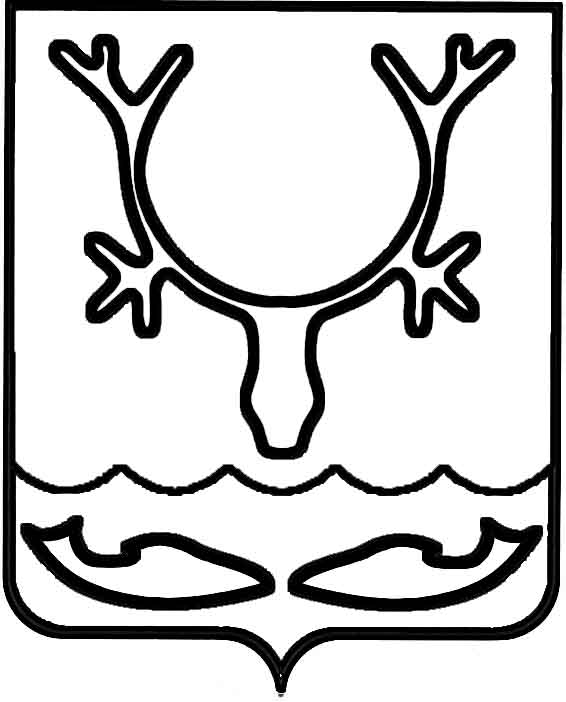 Администрация муниципального образования
"Городской округ "Город Нарьян-Мар"ПОСТАНОВЛЕНИЕОб утверждении Программы проведения проверки готовности к отопительному периоду 2023-2024 годов объектов теплоснабжающих, теплосетевых организаций и потребителей тепловой энергии, расположенных                          на территории муниципального образования "Городской округ "Город Нарьян-Мар"В целях обеспечения централизованной организации контроля за проведением подготовки муниципального образования "Городской округ "Город Нарьян-Мар" 
к эксплуатации в осенне-зимний период 2023-2024 годов, руководствуясь Федеральным законом от 06.10.2003 № 131-ФЗ "Об общих принципах организации местного самоуправления в Российской Федерации", Федеральным законом 
от 27.07.2010 № 190-ФЗ "О теплоснабжении", Постановлением Госстроя РФ 
от 27.09.2003 № 170 "Об утверждении Правил и норм технической эксплуатации жилищного фонда", Приказом Министерства энергетики Российской Федерации 
от 12.03.2013 № 103 "Об утверждении Правил оценки готовности к отопительному периоду", Приказом Минстроя России от 04.06.2020 № 305/пр "Об утверждении методических рекомендаций о порядке мониторинга и контроля устранения аварий 
и инцидентов на объектах жилищно-коммунального хозяйства", Приказом Департамента строительства, жилищно-коммунального хозяйства, энергетики 
и транспорта Ненецкого автономного округа от 20.02.2018 № 7 "Об утверждении Методических рекомендаций по подготовке и проведению отопительного периода 
на территории Ненецкого автономного округа" Администрация муниципального образования "Городской округ "Город Нарьян-Мар"П О С Т А Н О В Л Я Е Т:Утвердить Программу проведения проверки готовности к отопительному периоду 2023-2024 годов объектов теплоснабжающих, теплосетевых организаций 
и потребителей тепловой энергии, расположенных на территории муниципального образования "Городской округ "Город Нарьян-Мар" (далее – Программа) согласно Приложению к настоящему постановлению.Комиссии по подготовке объектов потребителей тепловой энергии 
и комиссии по подготовке теплоснабжающих и теплосетевых организаций муниципального образования "Городской округ "Город Нарьян-Мар" к осенне-зимнему периоду 2023-2024 годов, созданными постановлением Администрации муниципального образования "Городской округ "Город Нарьян-Мар" от 28.04.2023 
№ 629, проводить проверку готовности объектов теплоснабжающих, теплосетевых организаций и потребителей тепловой энергии, расположенных на территории муниципального образования "Городской округ "Город Нарьян-Мар", в соответствии 
с утвержденной Программой и в сроки, установленные Программой.Контроль за исполнением настоящего постановления возложить 
на первого заместителя главы Администрации МО "Городской округ "Город 
Нарьян-Мар".Настоящее постановление вступает в силу после его официального опубликования.Приложениек постановлению Администрациимуниципального образования "Городской округ "Город Нарьян-Мар"от 01.06.2023 № 863Программа проведения проверки готовности к отопительному периоду 2023 – 2024 годов объектов теплоснабжающих, теплосетевых организаций и потребителей тепловой энергии, расположенных на территории муниципального образования "Городской округ "Город Нарьян-Мар"Общие положения.Подготовка объектов жилищно-коммунального хозяйства к отопительному периоду проводится в целях исключения влияния температурных и других погодных факторов на надежность их работы, предупреждения сверхнормативного износа 
и выхода из строя, а также для обеспечения требуемых условий жизнедеятельности населения и режимов функционирования систем коммунальной инфраструктуры 
и инженерно-технического обеспечения зданий в отопительный период. 1.1. Подготовка объектов жилищно-коммунального хозяйства к отопительному периоду должна обеспечивать:1.1.1. Нормативную техническую эксплуатацию объектов жилищно-коммунального хозяйства, соблюдение установленного температурно-влажностного режима в помещениях.1.1.2. Максимальную надежность и экономичность работы объектов жилищно-коммунального хозяйства.1.1.3. Соблюдение нормативных сроков службы строительных конструкций 
и систем инженерно-технического обеспечения зданий жилищного фонда 
и социальной сферы, оборудования коммунальных сооружений.1.1.4. Рациональное расходование материально-технических средств 
и топливно-энергетических ресурсов.1.2. Своевременная и качественная подготовка объектов жилищно-коммунального хозяйства к отопительному периоду достигается:1.2.1. Выполнением должностными лицами требований федерального законодательства, муниципальных нормативных правовых актов, требований правил, руководств и инструкций по эксплуатации объектов жилищно-коммунального хозяйства.1.2.2. Разработкой и соблюдением проектно-сметной документации 
на строительство, реконструкцию, планов капитального и текущего ремонтов, 
а также технического обслуживания объектов жилищно-коммунального хозяйства.1.2.3. Постоянным контролем за техническим состоянием, проведением всех видов планово-предупредительных осмотров, а также тщательным анализом причин возникновения аварий и неисправностей, и определением необходимого объема ремонтно-восстановительных работ.1.2.4. Четкой организацией и выполнением ремонтно-восстановительных 
и наладочных работ в установленные сроки и с требуемым качеством, эффективной системой постановки задач и подведения итогов ремонтно-восстановительных работ.1.2.5. Укомплектованием организаций жилищно-коммунального хозяйства, подготовленным эксплуатационным и эксплуатационно-ремонтным персоналом 
до уровня, обеспечивающего решение возлагаемых задач.1.2.6. Материально-техническим обеспечением ремонтно-восстановительных работ, выделением необходимого целевого финансирования на эксплуатационные нужды, капитальный и текущий ремонты фонда, рациональным использованием материальных ресурсов.1.2.7. Выполнением в полном объеме организационно-технических мероприятий перед началом отопительного периода, комплекса проверок 
и испытаний оборудования на функционирование.Администрация муниципального образования "Городской округ "Город Нарьян-Мар" организует:2.1. Проверку готовности потребителей, теплоснабжающих, теплосетевых организаций, осуществляющих свою деятельность на территории муниципального образования "Городской округ" Город Нарьян-Мар", к началу отопительного периода. Оценка готовности к отопительному периоду источников теплоснабжения, тепловых сетей определяется сроками, утвержденными в установленном порядке органом местного самоуправления (далее – программой).2.2. Работу комиссии по проверке готовности к отопительному периоду теплоснабжающих и теплосетевых организаций, а также комиссии по проверке готовности к отопительному периоду потребителей тепловой энергии к отопительному периоду.В случае отсутствия обязательных требований технических регламентов 
или иных нормативных правовых актов в сфере теплоснабжения в отношении требований, установленных Правилами, комиссия осуществляет проверку соблюдения локальных актов организаций, подлежащих проверке, регулирующих порядок подготовки к отопительному периоду.3.	Порядок взаимодействия комиссии по проверке готовности 
к отопительному периоду теплоснабжающих и теплосетевых организаций, а также комиссии по проверке готовности к отопительному периоду потребителей тепловой энергии к отопительному периоду.3.1. Теплосетевые организации, теплоснабжающие организации и потребители тепловой энергии предоставляют в Администрацию муниципального образования "Городской округ "Город Нарьян-Мар" информацию по выполнению требований 
по готовности указанных в программе проведения проверки готовности 
к отопительному периоду.4.	Работа комиссии по проверке готовности к отопительному периоду.4.1. Комиссия проверяет выполнение требований проведения готовности                    к отопительному периоду, установленных настоящей Программой. Проверка выполнения теплоснабжающими и теплосетевыми организациями и потребителями тепловой энергии требований, установленных Правилами оценки готовности 
к отопительному периоду, утвержденными приказом Министерства энергетики Российской Федерации от 12.03.2013 № 103 (далее – Правила), осуществляется комиссией на предмет соблюдения соответствующих обязательных требований, установленных техническими регламентами и иными нормативными правовыми актами в сфере теплоснабжения.В период проверки комиссия в соответствии с программой рассматривает документы, подтверждающие выполнение требований по готовности, 
при необходимости проводит осмотр объектов проверки. Результаты проверки оформляются актом проверки готовности к отопительному периоду (далее – акт), который составляется не позднее трех дней с даты завершения проверки, 
по рекомендуемому образцу согласно приложению № 1 к настоящей Программе. 
В акте содержатся следующие выводы комиссии по итогам проверки:- объект проверки готов к отопительному периоду;- объект проверки будет готов к отопительному периоду при условии устранения в установленный срок замечаний к требованиям по готовности, выданных комиссиями;- объект проверки не готов к отопительному периоду.При наличии у комиссии замечаний к выполнению требований по готовности или при невыполнении требований по готовности к акту прилагается перечень замечаний (далее – Перечень) с указанием сроков их устранения.Паспорт готовности к отопительному периоду (далее – паспорт) составляется 
по рекомендуемому образцу согласно приложению № 2 к настоящей Программе 
и выдается Администрацией муниципального образования "Городской округ "Город Нарьян-Мар" (далее – администрацией), создавшей комиссию, по каждому объекту проверки в течение 15 дней с даты подписания акта в случае, если объект проверки готов к отопительному периоду, а также в случае, если замечания к требованиям 
по готовности, выданные комиссией, устранены в срок, установленный Перечнем.В случае устранения указанных в Перечне замечаний к выполнению (невыполнению) требований по готовности в сроки, установленные в графике проведения проверки готовности, комиссией проводится повторная проверка, 
по результатам которой составляется новый акт. Организация, не получившая 
по объектам проверки паспорт готовности согласно установленному графику, обязана продолжить подготовку к отопительному периоду и устранить указанные в Перечне 
к акту замечания к выполнению (невыполнению) требований по готовности. 
После уведомления комиссии об устранении замечаний к выполнению (невыполнению) требований по готовности осуществляется повторная проверка. 
При положительном заключении комиссии оформляется повторный акт с выводом 
о готовности к отопительному периоду.4.2. Перечень объектов, подлежащих проверке:Приложение № 1 к ПрограммеАКТ №________проверки готовности к отопительному периоду 2023-2024 гг.__________________________					"_____"___________ 2023 г.     (место составление акта)						          (дата составления акта)Комиссия, образованная __________________________________________________________,(форма документа и его реквизиты, которым образована комиссия)в соответствии с программой проведения проверки готовности к отопительному периоду
от "___" ___________ 20__ г., утвержденной_________________________________________________________________ _____________________________________________________________________________,                   (ФИО руководителя (его заместителя) органа, проводящего проверку готовности к отопительному периоду)с "___"____________20__ г. по "___"_____________ 20__ г. в соответствии с Федеральным законом от 27 июля . № 190-ФЗ "О теплоснабжении" провела проверку готовности 
к отопительному периоду_________________________________________________________________________________________________________________________________________________(полное наименование муниципального образования, теплоснабжающей организации, теплосетевой организации, потребителя тепловой энергии, в отношении которого проводилась проверка готовности 
к отопительному периоду)Проверка готовности к отопительному периоду проводилась в отношении следующих объектов:1.___________________________________________________________________________;2.___________________________________________________________________________;3.___________________________________________________________________________;В ходе проведения проверки готовности к отопительному периоду комиссия установила:___________________________________________________________________.(готовность/неготовность к работе в отопительном периоде)Вывод комиссии по итогам проведения проверки готовности к отопительному периоду:__________________________________________________________________________________________________________________________________________________Приложение к акту проверки готовности к отопительному периоду_______/_______гг.Председатель комиссии:	___________________/_______________(подпись, расшифровка подписи)Заместитель председателя комиссии:	___________________/_______________(подпись, расшифровка подписи)Члены комиссии:		___________________/_______________(подпись, расшифровка подписи)С актом проверки готовности ознакомлен, один экземпляр акта получил:"___"____________20__г.  _________________________________________________________                                Приложение № 2 к ПрограммеПАСПОРТготовности к осенне-зимнему периоду 2023-2024 гг.Выдан_______________________________________________________________________,(полное наименование муниципального образования, теплоснабжающей организации, теплосетевой организации, потребителя тепловой энергии, в отношении которого проводилась проверка готовности к отопительному периоду)В отношении следующих объектов, по которым проводилась проверка готовности 
к отопительному периоду:1.___________________________________________________________________________;2.___________________________________________________________________________;3.___________________________________________________________________________;Основание выдачи паспорта готовности к отопительному периоду:______________________________________________________________________Акт проверки готовности к отопительному периоду от _____________________ №_________._______________________/________________________(подпись, расшифровка подписи и печать уполномоченного органа, образовавшего комиссию по проведению проверки готовности к отопительному периоду)01.06.2023№863Глава города Нарьян-Мара О.О. Белак№ п/пОбъекты, подлежащие проверкеПотребители тепловой энергии, теплоснабжающие теплосетевые организацииДокументы, проверяемые в ходе проведения проверкиСроки проведения проверки1г. Нарьян-Мар, ул. Победы, д. 8Государственное бюджетное учреждение культуры Ненецкого автономного округа "Ненецкая центральная библиотека имени 
А.И. Пичкова" В целях оценки готовности потребителей тепловой энергии к отопительному периоду уполномоченным органом должны быть проверены:Устранение выявленных в порядке, установленном законодательством Российской Федерации, нарушений в тепловых и гидравлических режимах работы тепловых энергоустановок;Проведение промывки оборудования и коммуникаций теплопотребляющих установок;Разработка эксплуатационных режимов, а также мероприятий по их внедрению;Выполнение плана ремонтных работ и качество их выполнения;Состояние тепловых сетей, принадлежащих потребителю тепловой энергии;Состояние утепления зданий (чердаки, лестничные клетки, подвалы, двери) и центральных тепловых пунктов, а также индивидуальных тепловых пунктов;Состояние трубопроводов, арматуры и тепловой изоляции в пределах тепловых пунктов;Наличие и работоспособность приборов учета, работоспособность автоматических регуляторов при их наличии;Работоспособность защиты систем теплопотребления;Наличие паспортов теплопотребляющих установок, принципиальных схем и инструкций для обслуживающего персонала и соответствие их действительности;Отсутствие прямых соединений оборудования тепловых пунктов с водопроводом и канализацией;Плотность оборудования тепловых пунктов;Наличие пломб на расчетных шайбах и соплах элеваторов;Отсутствие задолженности за поставленные тепловую энергию (мощность), теплоноситель;Наличие собственных и (или) привлеченных ремонтных бригад и обеспеченность их материально-техническими ресурсами для осуществления надлежащей эксплуатации теплопотребляющих установок;Проведение испытания оборудования теплопотребляющих установок на плотность и прочность;Надежность теплоснабжения потребителей тепловой энергии с учетом климатических условий в соответствии с критериями, приведенными в приложении № 3 к Правилам оценки готовности к отопительному периоду, утвержденным Приказом Министерства энергетики РФ от 12.03.2013 № 103.К обстоятельствам, при несоблюдении которых в отношении потребителей тепловой энергии составляется акт с приложением Перечня с указанием сроков устранения замечаний, относятся несоблюдение требований, указанных в подпунктах 8, 13, 14 и 17 приложения № 4 к Правилам оценки готовности к отопительному периоду, утвержденным Приказом Министерства энергетики РФ от 12.03.2013 № 103.С 05.08.2023 по 15.09.2023 2 г. Нарьян-Мар, ул. Победы, д. 5Государственное бюджетное учреждение культуры "Музейное объединение Ненецкого автономного округа" В целях оценки готовности потребителей тепловой энергии к отопительному периоду уполномоченным органом должны быть проверены:Устранение выявленных в порядке, установленном законодательством Российской Федерации, нарушений в тепловых и гидравлических режимах работы тепловых энергоустановок;Проведение промывки оборудования и коммуникаций теплопотребляющих установок;Разработка эксплуатационных режимов, а также мероприятий по их внедрению;Выполнение плана ремонтных работ и качество их выполнения;Состояние тепловых сетей, принадлежащих потребителю тепловой энергии;Состояние утепления зданий (чердаки, лестничные клетки, подвалы, двери) и центральных тепловых пунктов, а также индивидуальных тепловых пунктов;Состояние трубопроводов, арматуры и тепловой изоляции в пределах тепловых пунктов;Наличие и работоспособность приборов учета, работоспособность автоматических регуляторов при их наличии;Работоспособность защиты систем теплопотребления;Наличие паспортов теплопотребляющих установок, принципиальных схем и инструкций для обслуживающего персонала и соответствие их действительности;Отсутствие прямых соединений оборудования тепловых пунктов с водопроводом и канализацией;Плотность оборудования тепловых пунктов;Наличие пломб на расчетных шайбах и соплах элеваторов;Отсутствие задолженности за поставленные тепловую энергию (мощность), теплоноситель;Наличие собственных и (или) привлеченных ремонтных бригад и обеспеченность их материально-техническими ресурсами для осуществления надлежащей эксплуатации теплопотребляющих установок;Проведение испытания оборудования теплопотребляющих установок на плотность и прочность;Надежность теплоснабжения потребителей тепловой энергии с учетом климатических условий в соответствии с критериями, приведенными в приложении № 3 к Правилам оценки готовности к отопительному периоду, утвержденным Приказом Министерства энергетики РФ от 12.03.2013 № 103.К обстоятельствам, при несоблюдении которых в отношении потребителей тепловой энергии составляется акт с приложением Перечня с указанием сроков устранения замечаний, относятся несоблюдение требований, указанных в подпунктах 8, 13, 14 и 17 приложения № 4 к Правилам оценки готовности к отопительному периоду, утвержденным Приказом Министерства энергетики РФ от 12.03.2013 № 103.С 05.08.2023 по 15.09.2023 3 г. Нарьян-Мар, ул. им. Тыко Вылко, д. 4Государственное бюджетное учреждение культуры "Музейное объединение Ненецкого автономного округа" В целях оценки готовности потребителей тепловой энергии к отопительному периоду уполномоченным органом должны быть проверены:Устранение выявленных в порядке, установленном законодательством Российской Федерации, нарушений в тепловых и гидравлических режимах работы тепловых энергоустановок;Проведение промывки оборудования и коммуникаций теплопотребляющих установок;Разработка эксплуатационных режимов, а также мероприятий по их внедрению;Выполнение плана ремонтных работ и качество их выполнения;Состояние тепловых сетей, принадлежащих потребителю тепловой энергии;Состояние утепления зданий (чердаки, лестничные клетки, подвалы, двери) и центральных тепловых пунктов, а также индивидуальных тепловых пунктов;Состояние трубопроводов, арматуры и тепловой изоляции в пределах тепловых пунктов;Наличие и работоспособность приборов учета, работоспособность автоматических регуляторов при их наличии;Работоспособность защиты систем теплопотребления;Наличие паспортов теплопотребляющих установок, принципиальных схем и инструкций для обслуживающего персонала и соответствие их действительности;Отсутствие прямых соединений оборудования тепловых пунктов с водопроводом и канализацией;Плотность оборудования тепловых пунктов;Наличие пломб на расчетных шайбах и соплах элеваторов;Отсутствие задолженности за поставленные тепловую энергию (мощность), теплоноситель;Наличие собственных и (или) привлеченных ремонтных бригад и обеспеченность их материально-техническими ресурсами для осуществления надлежащей эксплуатации теплопотребляющих установок;Проведение испытания оборудования теплопотребляющих установок на плотность и прочность;Надежность теплоснабжения потребителей тепловой энергии с учетом климатических условий в соответствии с критериями, приведенными в приложении № 3 к Правилам оценки готовности к отопительному периоду, утвержденным Приказом Министерства энергетики РФ от 12.03.2013 № 103.К обстоятельствам, при несоблюдении которых в отношении потребителей тепловой энергии составляется акт с приложением Перечня с указанием сроков устранения замечаний, относятся несоблюдение требований, указанных в подпунктах 8, 13, 14 и 17 приложения № 4 к Правилам оценки готовности к отопительному периоду, утвержденным Приказом Министерства энергетики РФ от 12.03.2013 № 103.С 05.08.2023 по 15.09.2023 4г. Нарьян-Мар, ул. Смидовича, д. 20аГосударственное бюджетное учреждение культуры Ненецкого автономного округа "Дворец культуры "Арктика"В целях оценки готовности потребителей тепловой энергии к отопительному периоду уполномоченным органом должны быть проверены:Устранение выявленных в порядке, установленном законодательством Российской Федерации, нарушений в тепловых и гидравлических режимах работы тепловых энергоустановок;Проведение промывки оборудования и коммуникаций теплопотребляющих установок;Разработка эксплуатационных режимов, а также мероприятий по их внедрению;Выполнение плана ремонтных работ и качество их выполнения;Состояние тепловых сетей, принадлежащих потребителю тепловой энергии;Состояние утепления зданий (чердаки, лестничные клетки, подвалы, двери) и центральных тепловых пунктов, а также индивидуальных тепловых пунктов;Состояние трубопроводов, арматуры и тепловой изоляции в пределах тепловых пунктов;Наличие и работоспособность приборов учета, работоспособность автоматических регуляторов при их наличии;Работоспособность защиты систем теплопотребления;Наличие паспортов теплопотребляющих установок, принципиальных схем и инструкций для обслуживающего персонала и соответствие их действительности;Отсутствие прямых соединений оборудования тепловых пунктов с водопроводом и канализацией;Плотность оборудования тепловых пунктов;Наличие пломб на расчетных шайбах и соплах элеваторов;Отсутствие задолженности за поставленные тепловую энергию (мощность), теплоноситель;Наличие собственных и (или) привлеченных ремонтных бригад и обеспеченность их материально-техническими ресурсами для осуществления надлежащей эксплуатации теплопотребляющих установок;Проведение испытания оборудования теплопотребляющих установок на плотность и прочность;Надежность теплоснабжения потребителей тепловой энергии с учетом климатических условий в соответствии с критериями, приведенными в приложении № 3 к Правилам оценки готовности к отопительному периоду, утвержденным Приказом Министерства энергетики РФ от 12.03.2013 № 103.К обстоятельствам, при несоблюдении которых в отношении потребителей тепловой энергии составляется акт с приложением Перечня с указанием сроков устранения замечаний, относятся несоблюдение требований, указанных в подпунктах 8, 13, 14 и 17 приложения № 4 к Правилам оценки готовности к отопительному периоду, утвержденным Приказом Министерства энергетики РФ от 12.03.2013 № 103.С 05.08.2023 по 15.09.2023 5 г. Нарьян-Мар, ул. им. В. И. Ленина, д. 23АГосударственное бюджетное общеобразовательное учреждение Ненецкого автономного округа "Средняя школа № 1"В целях оценки готовности потребителей тепловой энергии к отопительному периоду уполномоченным органом должны быть проверены:Устранение выявленных в порядке, установленном законодательством Российской Федерации, нарушений в тепловых и гидравлических режимах работы тепловых энергоустановок;Проведение промывки оборудования и коммуникаций теплопотребляющих установок;Разработка эксплуатационных режимов, а также мероприятий по их внедрению;Выполнение плана ремонтных работ и качество их выполнения;Состояние тепловых сетей, принадлежащих потребителю тепловой энергии;Состояние утепления зданий (чердаки, лестничные клетки, подвалы, двери) и центральных тепловых пунктов, а также индивидуальных тепловых пунктов;Состояние трубопроводов, арматуры и тепловой изоляции в пределах тепловых пунктов;Наличие и работоспособность приборов учета, работоспособность автоматических регуляторов при их наличии;Работоспособность защиты систем теплопотребления;Наличие паспортов теплопотребляющих установок, принципиальных схем и инструкций для обслуживающего персонала и соответствие их действительности;Отсутствие прямых соединений оборудования тепловых пунктов с водопроводом и канализацией;Плотность оборудования тепловых пунктов;Наличие пломб на расчетных шайбах и соплах элеваторов;Отсутствие задолженности за поставленные тепловую энергию (мощность), теплоноситель;Наличие собственных и (или) привлеченных ремонтных бригад и обеспеченность их материально-техническими ресурсами для осуществления надлежащей эксплуатации теплопотребляющих установок;Проведение испытания оборудования теплопотребляющих установок на плотность и прочность;Надежность теплоснабжения потребителей тепловой энергии с учетом климатических условий в соответствии с критериями, приведенными в приложении № 3 к Правилам оценки готовности к отопительному периоду, утвержденным Приказом Министерства энергетики РФ от 12.03.2013 № 103.К обстоятельствам, при несоблюдении которых в отношении потребителей тепловой энергии составляется акт с приложением Перечня с указанием сроков устранения замечаний, относятся несоблюдение требований, указанных в подпунктах 8, 13, 14 и 17 приложения № 4 к Правилам оценки готовности к отопительному периоду, утвержденным Приказом Министерства энергетики РФ от 12.03.2013 № 103.С 05.08.2023 по 15.09.2023 6г. Нарьян-Мар, ул. им. В. И. Ленина, д. 23БГосударственное бюджетное общеобразовательное учреждение Ненецкого автономного округа "Средняя школа № 1"В целях оценки готовности потребителей тепловой энергии к отопительному периоду уполномоченным органом должны быть проверены:Устранение выявленных в порядке, установленном законодательством Российской Федерации, нарушений в тепловых и гидравлических режимах работы тепловых энергоустановок;Проведение промывки оборудования и коммуникаций теплопотребляющих установок;Разработка эксплуатационных режимов, а также мероприятий по их внедрению;Выполнение плана ремонтных работ и качество их выполнения;Состояние тепловых сетей, принадлежащих потребителю тепловой энергии;Состояние утепления зданий (чердаки, лестничные клетки, подвалы, двери) и центральных тепловых пунктов, а также индивидуальных тепловых пунктов;Состояние трубопроводов, арматуры и тепловой изоляции в пределах тепловых пунктов;Наличие и работоспособность приборов учета, работоспособность автоматических регуляторов при их наличии;Работоспособность защиты систем теплопотребления;Наличие паспортов теплопотребляющих установок, принципиальных схем и инструкций для обслуживающего персонала и соответствие их действительности;Отсутствие прямых соединений оборудования тепловых пунктов с водопроводом и канализацией;Плотность оборудования тепловых пунктов;Наличие пломб на расчетных шайбах и соплах элеваторов;Отсутствие задолженности за поставленные тепловую энергию (мощность), теплоноситель;Наличие собственных и (или) привлеченных ремонтных бригад и обеспеченность их материально-техническими ресурсами для осуществления надлежащей эксплуатации теплопотребляющих установок;Проведение испытания оборудования теплопотребляющих установок на плотность и прочность;Надежность теплоснабжения потребителей тепловой энергии с учетом климатических условий в соответствии с критериями, приведенными в приложении № 3 к Правилам оценки готовности к отопительному периоду, утвержденным Приказом Министерства энергетики РФ от 12.03.2013 № 103.К обстоятельствам, при несоблюдении которых в отношении потребителей тепловой энергии составляется акт с приложением Перечня с указанием сроков устранения замечаний, относятся несоблюдение требований, указанных в подпунктах 8, 13, 14 и 17 приложения № 4 к Правилам оценки готовности к отопительному периоду, утвержденным Приказом Министерства энергетики РФ от 12.03.2013 № 103.С 05.08.2023 по 15.09.2023 7г. Нарьян-Мар, ул. им. В. И. Ленина, д. 25АГосударственное бюджетное общеобразовательное учреждение Ненецкого автономного округа "Средняя школа № 1"В целях оценки готовности потребителей тепловой энергии к отопительному периоду уполномоченным органом должны быть проверены:Устранение выявленных в порядке, установленном законодательством Российской Федерации, нарушений в тепловых и гидравлических режимах работы тепловых энергоустановок;Проведение промывки оборудования и коммуникаций теплопотребляющих установок;Разработка эксплуатационных режимов, а также мероприятий по их внедрению;Выполнение плана ремонтных работ и качество их выполнения;Состояние тепловых сетей, принадлежащих потребителю тепловой энергии;Состояние утепления зданий (чердаки, лестничные клетки, подвалы, двери) и центральных тепловых пунктов, а также индивидуальных тепловых пунктов;Состояние трубопроводов, арматуры и тепловой изоляции в пределах тепловых пунктов;Наличие и работоспособность приборов учета, работоспособность автоматических регуляторов при их наличии;Работоспособность защиты систем теплопотребления;Наличие паспортов теплопотребляющих установок, принципиальных схем и инструкций для обслуживающего персонала и соответствие их действительности;Отсутствие прямых соединений оборудования тепловых пунктов с водопроводом и канализацией;Плотность оборудования тепловых пунктов;Наличие пломб на расчетных шайбах и соплах элеваторов;Отсутствие задолженности за поставленные тепловую энергию (мощность), теплоноситель;Наличие собственных и (или) привлеченных ремонтных бригад и обеспеченность их материально-техническими ресурсами для осуществления надлежащей эксплуатации теплопотребляющих установок;Проведение испытания оборудования теплопотребляющих установок на плотность и прочность;Надежность теплоснабжения потребителей тепловой энергии с учетом климатических условий в соответствии с критериями, приведенными в приложении № 3 к Правилам оценки готовности к отопительному периоду, утвержденным Приказом Министерства энергетики РФ от 12.03.2013 № 103.К обстоятельствам, при несоблюдении которых в отношении потребителей тепловой энергии составляется акт с приложением Перечня с указанием сроков устранения замечаний, относятся несоблюдение требований, указанных в подпунктах 8, 13, 14 и 17 приложения № 4 к Правилам оценки готовности к отопительному периоду, утвержденным Приказом Министерства энергетики РФ от 12.03.2013 № 103.С 05.08.2023 по 15.09.2023 8г. Нарьян-Мар, ул. Заводская, д.18 Государственное бюджетное общеобразовательное учреждение Ненецкого автономного округа "Средняя школа № 2"В целях оценки готовности потребителей тепловой энергии к отопительному периоду уполномоченным органом должны быть проверены:Устранение выявленных в порядке, установленном законодательством Российской Федерации, нарушений в тепловых и гидравлических режимах работы тепловых энергоустановок;Проведение промывки оборудования и коммуникаций теплопотребляющих установок;Разработка эксплуатационных режимов, а также мероприятий по их внедрению;Выполнение плана ремонтных работ и качество их выполнения;Состояние тепловых сетей, принадлежащих потребителю тепловой энергии;Состояние утепления зданий (чердаки, лестничные клетки, подвалы, двери) и центральных тепловых пунктов, а также индивидуальных тепловых пунктов;Состояние трубопроводов, арматуры и тепловой изоляции в пределах тепловых пунктов;Наличие и работоспособность приборов учета, работоспособность автоматических регуляторов при их наличии;Работоспособность защиты систем теплопотребления;Наличие паспортов теплопотребляющих установок, принципиальных схем и инструкций для обслуживающего персонала и соответствие их действительности;Отсутствие прямых соединений оборудования тепловых пунктов с водопроводом и канализацией;Плотность оборудования тепловых пунктов;Наличие пломб на расчетных шайбах и соплах элеваторов;Отсутствие задолженности за поставленные тепловую энергию (мощность), теплоноситель;Наличие собственных и (или) привлеченных ремонтных бригад и обеспеченность их материально-техническими ресурсами для осуществления надлежащей эксплуатации теплопотребляющих установок;Проведение испытания оборудования теплопотребляющих установок на плотность и прочность;Надежность теплоснабжения потребителей тепловой энергии с учетом климатических условий в соответствии с критериями, приведенными в приложении № 3 к Правилам оценки готовности к отопительному периоду, утвержденным Приказом Министерства энергетики РФ от 12.03.2013 № 103.К обстоятельствам, при несоблюдении которых в отношении потребителей тепловой энергии составляется акт с приложением Перечня с указанием сроков устранения замечаний, относятся несоблюдение требований, указанных в подпунктах 8, 13, 14 и 17 приложения № 4 к Правилам оценки готовности к отопительному периоду, утвержденным Приказом Министерства энергетики РФ от 12.03.2013 № 103.С 05.08.2023 по 15.09.2023 9г. Нарьян-Мар, ул. Заводская, д.20Государственное бюджетное общеобразовательное учреждение Ненецкого автономного округа "Средняя школа № 2"В целях оценки готовности потребителей тепловой энергии к отопительному периоду уполномоченным органом должны быть проверены:Устранение выявленных в порядке, установленном законодательством Российской Федерации, нарушений в тепловых и гидравлических режимах работы тепловых энергоустановок;Проведение промывки оборудования и коммуникаций теплопотребляющих установок;Разработка эксплуатационных режимов, а также мероприятий по их внедрению;Выполнение плана ремонтных работ и качество их выполнения;Состояние тепловых сетей, принадлежащих потребителю тепловой энергии;Состояние утепления зданий (чердаки, лестничные клетки, подвалы, двери) и центральных тепловых пунктов, а также индивидуальных тепловых пунктов;Состояние трубопроводов, арматуры и тепловой изоляции в пределах тепловых пунктов;Наличие и работоспособность приборов учета, работоспособность автоматических регуляторов при их наличии;Работоспособность защиты систем теплопотребления;Наличие паспортов теплопотребляющих установок, принципиальных схем и инструкций для обслуживающего персонала и соответствие их действительности;Отсутствие прямых соединений оборудования тепловых пунктов с водопроводом и канализацией;Плотность оборудования тепловых пунктов;Наличие пломб на расчетных шайбах и соплах элеваторов;Отсутствие задолженности за поставленные тепловую энергию (мощность), теплоноситель;Наличие собственных и (или) привлеченных ремонтных бригад и обеспеченность их материально-техническими ресурсами для осуществления надлежащей эксплуатации теплопотребляющих установок;Проведение испытания оборудования теплопотребляющих установок на плотность и прочность;Надежность теплоснабжения потребителей тепловой энергии с учетом климатических условий в соответствии с критериями, приведенными в приложении № 3 к Правилам оценки готовности к отопительному периоду, утвержденным Приказом Министерства энергетики РФ от 12.03.2013 № 103.К обстоятельствам, при несоблюдении которых в отношении потребителей тепловой энергии составляется акт с приложением Перечня с указанием сроков устранения замечаний, относятся несоблюдение требований, указанных в подпунктах 8, 13, 14 и 17 приложения № 4 к Правилам оценки готовности к отопительному периоду, утвержденным Приказом Министерства энергетики РФ от 12.03.2013 № 103.С 05.08.2023 по 15.09.2023 10г. Нарьян-Мар, ул. Юбилейная, д. 6Государственное бюджетное общеобразовательное учреждение Ненецкого автономного округа "Средняя школа № 2"В целях оценки готовности потребителей тепловой энергии к отопительному периоду уполномоченным органом должны быть проверены:Устранение выявленных в порядке, установленном законодательством Российской Федерации, нарушений в тепловых и гидравлических режимах работы тепловых энергоустановок;Проведение промывки оборудования и коммуникаций теплопотребляющих установок;Разработка эксплуатационных режимов, а также мероприятий по их внедрению;Выполнение плана ремонтных работ и качество их выполнения;Состояние тепловых сетей, принадлежащих потребителю тепловой энергии;Состояние утепления зданий (чердаки, лестничные клетки, подвалы, двери) и центральных тепловых пунктов, а также индивидуальных тепловых пунктов;Состояние трубопроводов, арматуры и тепловой изоляции в пределах тепловых пунктов;Наличие и работоспособность приборов учета, работоспособность автоматических регуляторов при их наличии;Работоспособность защиты систем теплопотребления;Наличие паспортов теплопотребляющих установок, принципиальных схем и инструкций для обслуживающего персонала и соответствие их действительности;Отсутствие прямых соединений оборудования тепловых пунктов с водопроводом и канализацией;Плотность оборудования тепловых пунктов;Наличие пломб на расчетных шайбах и соплах элеваторов;Отсутствие задолженности за поставленные тепловую энергию (мощность), теплоноситель;Наличие собственных и (или) привлеченных ремонтных бригад и обеспеченность их материально-техническими ресурсами для осуществления надлежащей эксплуатации теплопотребляющих установок;Проведение испытания оборудования теплопотребляющих установок на плотность и прочность;Надежность теплоснабжения потребителей тепловой энергии с учетом климатических условий в соответствии с критериями, приведенными в приложении № 3 к Правилам оценки готовности к отопительному периоду, утвержденным Приказом Министерства энергетики РФ от 12.03.2013 № 103.К обстоятельствам, при несоблюдении которых в отношении потребителей тепловой энергии составляется акт с приложением Перечня с указанием сроков устранения замечаний, относятся несоблюдение требований, указанных в подпунктах 8, 13, 14 и 17 приложения № 4 к Правилам оценки готовности к отопительному периоду, утвержденным Приказом Министерства энергетики РФ от 12.03.2013 № 103.С 05.08.2023 по 15.09.2023 11г. Нарьян-Мар, пер. Северный, д. 1Государственное бюджетное общеобразовательное учреждение Ненецкого автономного округа "Средняя школа № 2"В целях оценки готовности потребителей тепловой энергии к отопительному периоду уполномоченным органом должны быть проверены:Устранение выявленных в порядке, установленном законодательством Российской Федерации, нарушений в тепловых и гидравлических режимах работы тепловых энергоустановок;Проведение промывки оборудования и коммуникаций теплопотребляющих установок;Разработка эксплуатационных режимов, а также мероприятий по их внедрению;Выполнение плана ремонтных работ и качество их выполнения;Состояние тепловых сетей, принадлежащих потребителю тепловой энергии;Состояние утепления зданий (чердаки, лестничные клетки, подвалы, двери) и центральных тепловых пунктов, а также индивидуальных тепловых пунктов;Состояние трубопроводов, арматуры и тепловой изоляции в пределах тепловых пунктов;Наличие и работоспособность приборов учета, работоспособность автоматических регуляторов при их наличии;Работоспособность защиты систем теплопотребления;Наличие паспортов теплопотребляющих установок, принципиальных схем и инструкций для обслуживающего персонала и соответствие их действительности;Отсутствие прямых соединений оборудования тепловых пунктов с водопроводом и канализацией;Плотность оборудования тепловых пунктов;Наличие пломб на расчетных шайбах и соплах элеваторов;Отсутствие задолженности за поставленные тепловую энергию (мощность), теплоноситель;Наличие собственных и (или) привлеченных ремонтных бригад и обеспеченность их материально-техническими ресурсами для осуществления надлежащей эксплуатации теплопотребляющих установок;Проведение испытания оборудования теплопотребляющих установок на плотность и прочность;Надежность теплоснабжения потребителей тепловой энергии с учетом климатических условий в соответствии с критериями, приведенными в приложении № 3 к Правилам оценки готовности к отопительному периоду, утвержденным Приказом Министерства энергетики РФ от 12.03.2013 № 103.К обстоятельствам, при несоблюдении которых в отношении потребителей тепловой энергии составляется акт с приложением Перечня с указанием сроков устранения замечаний, относятся несоблюдение требований, указанных в подпунктах 8, 13, 14 и 17 приложения № 4 к Правилам оценки готовности к отопительному периоду, утвержденным Приказом Министерства энергетики РФ от 12.03.2013 № 103.С 05.08.2023 по 15.09.2023 12г. Нарьян-Мар, ул. им. И. К. Швецова, д.4 Государственное бюджетное общеобразовательное учреждение Ненецкого автономного округа "Средняя школа № 3"В целях оценки готовности потребителей тепловой энергии к отопительному периоду уполномоченным органом должны быть проверены:Устранение выявленных в порядке, установленном законодательством Российской Федерации, нарушений в тепловых и гидравлических режимах работы тепловых энергоустановок;Проведение промывки оборудования и коммуникаций теплопотребляющих установок;Разработка эксплуатационных режимов, а также мероприятий по их внедрению;Выполнение плана ремонтных работ и качество их выполнения;Состояние тепловых сетей, принадлежащих потребителю тепловой энергии;Состояние утепления зданий (чердаки, лестничные клетки, подвалы, двери) и центральных тепловых пунктов, а также индивидуальных тепловых пунктов;Состояние трубопроводов, арматуры и тепловой изоляции в пределах тепловых пунктов;Наличие и работоспособность приборов учета, работоспособность автоматических регуляторов при их наличии;Работоспособность защиты систем теплопотребления;Наличие паспортов теплопотребляющих установок, принципиальных схем и инструкций для обслуживающего персонала и соответствие их действительности;Отсутствие прямых соединений оборудования тепловых пунктов с водопроводом и канализацией;Плотность оборудования тепловых пунктов;Наличие пломб на расчетных шайбах и соплах элеваторов;Отсутствие задолженности за поставленные тепловую энергию (мощность), теплоноситель;Наличие собственных и (или) привлеченных ремонтных бригад и обеспеченность их материально-техническими ресурсами для осуществления надлежащей эксплуатации теплопотребляющих установок;Проведение испытания оборудования теплопотребляющих установок на плотность и прочность;Надежность теплоснабжения потребителей тепловой энергии с учетом климатических условий в соответствии с критериями, приведенными в приложении № 3 к Правилам оценки готовности к отопительному периоду, утвержденным Приказом Министерства энергетики РФ от 12.03.2013 № 103.К обстоятельствам, при несоблюдении которых в отношении потребителей тепловой энергии составляется акт с приложением Перечня с указанием сроков устранения замечаний, относятся несоблюдение требований, указанных в подпунктах 8, 13, 14 и 17 приложения № 4 к Правилам оценки готовности к отопительному периоду, утвержденным Приказом Министерства энергетики РФ от 12.03.2013 № 103.С 05.08.2023 по 15.09.2023 13г. Нарьян-Мар, пр. им. капитана Матросова, д. 1Государственное бюджетное общеобразовательное учреждение Ненецкого автономного округа "Средняя школа № 4"В целях оценки готовности потребителей тепловой энергии к отопительному периоду уполномоченным органом должны быть проверены:Устранение выявленных в порядке, установленном законодательством Российской Федерации, нарушений в тепловых и гидравлических режимах работы тепловых энергоустановок;Проведение промывки оборудования и коммуникаций теплопотребляющих установок;Разработка эксплуатационных режимов, а также мероприятий по их внедрению;Выполнение плана ремонтных работ и качество их выполнения;Состояние тепловых сетей, принадлежащих потребителю тепловой энергии;Состояние утепления зданий (чердаки, лестничные клетки, подвалы, двери) и центральных тепловых пунктов, а также индивидуальных тепловых пунктов;Состояние трубопроводов, арматуры и тепловой изоляции в пределах тепловых пунктов;Наличие и работоспособность приборов учета, работоспособность автоматических регуляторов при их наличии;Работоспособность защиты систем теплопотребления;Наличие паспортов теплопотребляющих установок, принципиальных схем и инструкций для обслуживающего персонала и соответствие их действительности;Отсутствие прямых соединений оборудования тепловых пунктов с водопроводом и канализацией;Плотность оборудования тепловых пунктов;Наличие пломб на расчетных шайбах и соплах элеваторов;Отсутствие задолженности за поставленные тепловую энергию (мощность), теплоноситель;Наличие собственных и (или) привлеченных ремонтных бригад и обеспеченность их материально-техническими ресурсами для осуществления надлежащей эксплуатации теплопотребляющих установок;Проведение испытания оборудования теплопотребляющих установок на плотность и прочность;Надежность теплоснабжения потребителей тепловой энергии с учетом климатических условий в соответствии с критериями, приведенными в приложении № 3 к Правилам оценки готовности к отопительному периоду, утвержденным Приказом Министерства энергетики РФ от 12.03.2013 № 103.К обстоятельствам, при несоблюдении которых в отношении потребителей тепловой энергии составляется акт с приложением Перечня с указанием сроков устранения замечаний, относятся несоблюдение требований, указанных в подпунктах 8, 13, 14 и 17 приложения № 4 к Правилам оценки готовности к отопительному периоду, утвержденным Приказом Министерства энергетики РФ от 12.03.2013 № 103.С 05.08.2023 по 15.09.2023 14г. Нарьян-Мар, ул. Строительная, д. 13Государственное бюджетное общеобразовательное учреждение Ненецкого автономного округа "Средняя школа № 5"В целях оценки готовности потребителей тепловой энергии к отопительному периоду уполномоченным органом должны быть проверены:Устранение выявленных в порядке, установленном законодательством Российской Федерации, нарушений в тепловых и гидравлических режимах работы тепловых энергоустановок;Проведение промывки оборудования и коммуникаций теплопотребляющих установок;Разработка эксплуатационных режимов, а также мероприятий по их внедрению;Выполнение плана ремонтных работ и качество их выполнения;Состояние тепловых сетей, принадлежащих потребителю тепловой энергии;Состояние утепления зданий (чердаки, лестничные клетки, подвалы, двери) и центральных тепловых пунктов, а также индивидуальных тепловых пунктов;Состояние трубопроводов, арматуры и тепловой изоляции в пределах тепловых пунктов;Наличие и работоспособность приборов учета, работоспособность автоматических регуляторов при их наличии;Работоспособность защиты систем теплопотребления;Наличие паспортов теплопотребляющих установок, принципиальных схем и инструкций для обслуживающего персонала и соответствие их действительности;Отсутствие прямых соединений оборудования тепловых пунктов с водопроводом и канализацией;Плотность оборудования тепловых пунктов;Наличие пломб на расчетных шайбах и соплах элеваторов;Отсутствие задолженности за поставленные тепловую энергию (мощность), теплоноситель;Наличие собственных и (или) привлеченных ремонтных бригад и обеспеченность их материально-техническими ресурсами для осуществления надлежащей эксплуатации теплопотребляющих установок;Проведение испытания оборудования теплопотребляющих установок на плотность и прочность;Надежность теплоснабжения потребителей тепловой энергии с учетом климатических условий в соответствии с критериями, приведенными в приложении № 3 к Правилам оценки готовности к отопительному периоду, утвержденным Приказом Министерства энергетики РФ от 12.03.2013 № 103.К обстоятельствам, при несоблюдении которых в отношении потребителей тепловой энергии составляется акт с приложением Перечня с указанием сроков устранения замечаний, относятся несоблюдение требований, указанных в подпунктах 8, 13, 14 и 17 приложения № 4 к Правилам оценки готовности к отопительному периоду, утвержденным Приказом Министерства энергетики РФ от 12.03.2013 № 103.С 05.08.2023 по 15.09.2023 15г. Нарьян-Мар, ул. Студенческая, д. 3 Государственное казенное общеобразовательное учреждение "Ненецкая средняя школа имени А.П. Пырерки"В целях оценки готовности потребителей тепловой энергии к отопительному периоду уполномоченным органом должны быть проверены:Устранение выявленных в порядке, установленном законодательством Российской Федерации, нарушений в тепловых и гидравлических режимах работы тепловых энергоустановок;Проведение промывки оборудования и коммуникаций теплопотребляющих установок;Разработка эксплуатационных режимов, а также мероприятий по их внедрению;Выполнение плана ремонтных работ и качество их выполнения;Состояние тепловых сетей, принадлежащих потребителю тепловой энергии;Состояние утепления зданий (чердаки, лестничные клетки, подвалы, двери) и центральных тепловых пунктов, а также индивидуальных тепловых пунктов;Состояние трубопроводов, арматуры и тепловой изоляции в пределах тепловых пунктов;Наличие и работоспособность приборов учета, работоспособность автоматических регуляторов при их наличии;Работоспособность защиты систем теплопотребления;Наличие паспортов теплопотребляющих установок, принципиальных схем и инструкций для обслуживающего персонала и соответствие их действительности;Отсутствие прямых соединений оборудования тепловых пунктов с водопроводом и канализацией;Плотность оборудования тепловых пунктов;Наличие пломб на расчетных шайбах и соплах элеваторов;Отсутствие задолженности за поставленные тепловую энергию (мощность), теплоноситель;Наличие собственных и (или) привлеченных ремонтных бригад и обеспеченность их материально-техническими ресурсами для осуществления надлежащей эксплуатации теплопотребляющих установок;Проведение испытания оборудования теплопотребляющих установок на плотность и прочность;Надежность теплоснабжения потребителей тепловой энергии с учетом климатических условий в соответствии с критериями, приведенными в приложении № 3 к Правилам оценки готовности к отопительному периоду, утвержденным Приказом Министерства энергетики РФ от 12.03.2013 № 103.К обстоятельствам, при несоблюдении которых в отношении потребителей тепловой энергии составляется акт с приложением Перечня с указанием сроков устранения замечаний, относятся несоблюдение требований, указанных в подпунктах 8, 13, 14 и 17 приложения № 4 к Правилам оценки готовности к отопительному периоду, утвержденным Приказом Министерства энергетики РФ от 12.03.2013 № 103.С 05.08.2023 по 15.09.2023 16г. Нарьян-Мар, ул. Победы, д. 3Государственное казенное общеобразовательное учреждение "Ненецкая специальная (коррекционная) школа-интернат"В целях оценки готовности потребителей тепловой энергии к отопительному периоду уполномоченным органом должны быть проверены:Устранение выявленных в порядке, установленном законодательством Российской Федерации, нарушений в тепловых и гидравлических режимах работы тепловых энергоустановок;Проведение промывки оборудования и коммуникаций теплопотребляющих установок;Разработка эксплуатационных режимов, а также мероприятий по их внедрению;Выполнение плана ремонтных работ и качество их выполнения;Состояние тепловых сетей, принадлежащих потребителю тепловой энергии;Состояние утепления зданий (чердаки, лестничные клетки, подвалы, двери) и центральных тепловых пунктов, а также индивидуальных тепловых пунктов;Состояние трубопроводов, арматуры и тепловой изоляции в пределах тепловых пунктов;Наличие и работоспособность приборов учета, работоспособность автоматических регуляторов при их наличии;Работоспособность защиты систем теплопотребления;Наличие паспортов теплопотребляющих установок, принципиальных схем и инструкций для обслуживающего персонала и соответствие их действительности;Отсутствие прямых соединений оборудования тепловых пунктов с водопроводом и канализацией;Плотность оборудования тепловых пунктов;Наличие пломб на расчетных шайбах и соплах элеваторов;Отсутствие задолженности за поставленные тепловую энергию (мощность), теплоноситель;Наличие собственных и (или) привлеченных ремонтных бригад и обеспеченность их материально-техническими ресурсами для осуществления надлежащей эксплуатации теплопотребляющих установок;Проведение испытания оборудования теплопотребляющих установок на плотность и прочность;Надежность теплоснабжения потребителей тепловой энергии с учетом климатических условий в соответствии с критериями, приведенными в приложении № 3 к Правилам оценки готовности к отопительному периоду, утвержденным Приказом Министерства энергетики РФ от 12.03.2013 № 103.К обстоятельствам, при несоблюдении которых в отношении потребителей тепловой энергии составляется акт с приложением Перечня с указанием сроков устранения замечаний, относятся несоблюдение требований, указанных в подпунктах 8, 13, 14 и 17 приложения № 4 к Правилам оценки готовности к отопительному периоду, утвержденным Приказом Министерства энергетики РФ от 12.03.2013 № 103.С 05.08.2023 по 15.09.2023 17г. Нарьян-Мар, ул. Рабочая, д. 14Государственное бюджетное дошкольное образовательное учреждение Ненецкого автономного округа "Центр развития ребёнка – детский сад "Солнышко"В целях оценки готовности потребителей тепловой энергии к отопительному периоду уполномоченным органом должны быть проверены:Устранение выявленных в порядке, установленном законодательством Российской Федерации, нарушений в тепловых и гидравлических режимах работы тепловых энергоустановок;Проведение промывки оборудования и коммуникаций теплопотребляющих установок;Разработка эксплуатационных режимов, а также мероприятий по их внедрению;Выполнение плана ремонтных работ и качество их выполнения;Состояние тепловых сетей, принадлежащих потребителю тепловой энергии;Состояние утепления зданий (чердаки, лестничные клетки, подвалы, двери) и центральных тепловых пунктов, а также индивидуальных тепловых пунктов;Состояние трубопроводов, арматуры и тепловой изоляции в пределах тепловых пунктов;Наличие и работоспособность приборов учета, работоспособность автоматических регуляторов при их наличии;Работоспособность защиты систем теплопотребления;Наличие паспортов теплопотребляющих установок, принципиальных схем и инструкций для обслуживающего персонала и соответствие их действительности;Отсутствие прямых соединений оборудования тепловых пунктов с водопроводом и канализацией;Плотность оборудования тепловых пунктов;Наличие пломб на расчетных шайбах и соплах элеваторов;Отсутствие задолженности за поставленные тепловую энергию (мощность), теплоноситель;Наличие собственных и (или) привлеченных ремонтных бригад и обеспеченность их материально-техническими ресурсами для осуществления надлежащей эксплуатации теплопотребляющих установок;Проведение испытания оборудования теплопотребляющих установок на плотность и прочность;Надежность теплоснабжения потребителей тепловой энергии с учетом климатических условий в соответствии с критериями, приведенными в приложении № 3 к Правилам оценки готовности к отопительному периоду, утвержденным Приказом Министерства энергетики РФ от 12.03.2013 № 103.К обстоятельствам, при несоблюдении которых в отношении потребителей тепловой энергии составляется акт с приложением Перечня с указанием сроков устранения замечаний, относятся несоблюдение требований, указанных в подпунктах 8, 13, 14 и 17 приложения № 4 к Правилам оценки готовности к отопительному периоду, утвержденным Приказом Министерства энергетики РФ от 12.03.2013 № 103.С 05.08.2023 по 15.09.2023 18г. Нарьян-Мар, ул. Рабочая, д. 11 Государственное бюджетное дошкольное образовательное учреждение Ненецкого автономного округа "Центр развития ребёнка – детский сад "Солнышко"В целях оценки готовности потребителей тепловой энергии к отопительному периоду уполномоченным органом должны быть проверены:Устранение выявленных в порядке, установленном законодательством Российской Федерации, нарушений в тепловых и гидравлических режимах работы тепловых энергоустановок;Проведение промывки оборудования и коммуникаций теплопотребляющих установок;Разработка эксплуатационных режимов, а также мероприятий по их внедрению;Выполнение плана ремонтных работ и качество их выполнения;Состояние тепловых сетей, принадлежащих потребителю тепловой энергии;Состояние утепления зданий (чердаки, лестничные клетки, подвалы, двери) и центральных тепловых пунктов, а также индивидуальных тепловых пунктов;Состояние трубопроводов, арматуры и тепловой изоляции в пределах тепловых пунктов;Наличие и работоспособность приборов учета, работоспособность автоматических регуляторов при их наличии;Работоспособность защиты систем теплопотребления;Наличие паспортов теплопотребляющих установок, принципиальных схем и инструкций для обслуживающего персонала и соответствие их действительности;Отсутствие прямых соединений оборудования тепловых пунктов с водопроводом и канализацией;Плотность оборудования тепловых пунктов;Наличие пломб на расчетных шайбах и соплах элеваторов;Отсутствие задолженности за поставленные тепловую энергию (мощность), теплоноситель;Наличие собственных и (или) привлеченных ремонтных бригад и обеспеченность их материально-техническими ресурсами для осуществления надлежащей эксплуатации теплопотребляющих установок;Проведение испытания оборудования теплопотребляющих установок на плотность и прочность;Надежность теплоснабжения потребителей тепловой энергии с учетом климатических условий в соответствии с критериями, приведенными в приложении № 3 к Правилам оценки готовности к отопительному периоду, утвержденным Приказом Министерства энергетики РФ от 12.03.2013 № 103.К обстоятельствам, при несоблюдении которых в отношении потребителей тепловой энергии составляется акт с приложением Перечня с указанием сроков устранения замечаний, относятся несоблюдение требований, указанных в подпунктах 8, 13, 14 и 17 приложения № 4 к Правилам оценки готовности к отопительному периоду, утвержденным Приказом Министерства энергетики РФ от 12.03.2013 № 103.С 05.08.2023 по 15.09.2023 19г. Нарьян-Мар, ул. Рабочая, д. 14АГосударственное бюджетное дошкольное образовательное учреждение Ненецкого автономного округа "Центр развития ребёнка – детский сад "Солнышко"В целях оценки готовности потребителей тепловой энергии к отопительному периоду уполномоченным органом должны быть проверены:Устранение выявленных в порядке, установленном законодательством Российской Федерации, нарушений в тепловых и гидравлических режимах работы тепловых энергоустановок;Проведение промывки оборудования и коммуникаций теплопотребляющих установок;Разработка эксплуатационных режимов, а также мероприятий по их внедрению;Выполнение плана ремонтных работ и качество их выполнения;Состояние тепловых сетей, принадлежащих потребителю тепловой энергии;Состояние утепления зданий (чердаки, лестничные клетки, подвалы, двери) и центральных тепловых пунктов, а также индивидуальных тепловых пунктов;Состояние трубопроводов, арматуры и тепловой изоляции в пределах тепловых пунктов;Наличие и работоспособность приборов учета, работоспособность автоматических регуляторов при их наличии;Работоспособность защиты систем теплопотребления;Наличие паспортов теплопотребляющих установок, принципиальных схем и инструкций для обслуживающего персонала и соответствие их действительности;Отсутствие прямых соединений оборудования тепловых пунктов с водопроводом и канализацией;Плотность оборудования тепловых пунктов;Наличие пломб на расчетных шайбах и соплах элеваторов;Отсутствие задолженности за поставленные тепловую энергию (мощность), теплоноситель;Наличие собственных и (или) привлеченных ремонтных бригад и обеспеченность их материально-техническими ресурсами для осуществления надлежащей эксплуатации теплопотребляющих установок;Проведение испытания оборудования теплопотребляющих установок на плотность и прочность;Надежность теплоснабжения потребителей тепловой энергии с учетом климатических условий в соответствии с критериями, приведенными в приложении № 3 к Правилам оценки готовности к отопительному периоду, утвержденным Приказом Министерства энергетики РФ от 12.03.2013 № 103.К обстоятельствам, при несоблюдении которых в отношении потребителей тепловой энергии составляется акт с приложением Перечня с указанием сроков устранения замечаний, относятся несоблюдение требований, указанных в подпунктах 8, 13, 14 и 17 приложения № 4 к Правилам оценки готовности к отопительному периоду, утвержденным Приказом Министерства энергетики РФ от 12.03.2013 № 103.С 05.08.2023 по 15.09.2023 20г. Нарьян-Мар, ул. им И.К. Швецова, д. 5Государственное бюджетное дошкольное образовательное учреждение Ненецкого автономного округа "Детский сад "Ромашка"В целях оценки готовности потребителей тепловой энергии к отопительному периоду уполномоченным органом должны быть проверены:Устранение выявленных в порядке, установленном законодательством Российской Федерации, нарушений в тепловых и гидравлических режимах работы тепловых энергоустановок;Проведение промывки оборудования и коммуникаций теплопотребляющих установок;Разработка эксплуатационных режимов, а также мероприятий по их внедрению;Выполнение плана ремонтных работ и качество их выполнения;Состояние тепловых сетей, принадлежащих потребителю тепловой энергии;Состояние утепления зданий (чердаки, лестничные клетки, подвалы, двери) и центральных тепловых пунктов, а также индивидуальных тепловых пунктов;Состояние трубопроводов, арматуры и тепловой изоляции в пределах тепловых пунктов;Наличие и работоспособность приборов учета, работоспособность автоматических регуляторов при их наличии;Работоспособность защиты систем теплопотребления;Наличие паспортов теплопотребляющих установок, принципиальных схем и инструкций для обслуживающего персонала и соответствие их действительности;Отсутствие прямых соединений оборудования тепловых пунктов с водопроводом и канализацией;Плотность оборудования тепловых пунктов;Наличие пломб на расчетных шайбах и соплах элеваторов;Отсутствие задолженности за поставленные тепловую энергию (мощность), теплоноситель;Наличие собственных и (или) привлеченных ремонтных бригад и обеспеченность их материально-техническими ресурсами для осуществления надлежащей эксплуатации теплопотребляющих установок;Проведение испытания оборудования теплопотребляющих установок на плотность и прочность;Надежность теплоснабжения потребителей тепловой энергии с учетом климатических условий в соответствии с критериями, приведенными в приложении № 3 к Правилам оценки готовности к отопительному периоду, утвержденным Приказом Министерства энергетики РФ от 12.03.2013 № 103.К обстоятельствам, при несоблюдении которых в отношении потребителей тепловой энергии составляется акт с приложением Перечня с указанием сроков устранения замечаний, относятся несоблюдение требований, указанных в подпунктах 8, 13, 14 и 17 приложения № 4 к Правилам оценки готовности к отопительному периоду, утвержденным Приказом Министерства энергетики РФ от 12.03.2013 № 103.С 05.08.2023 по 15.09.2023 21г. Нарьян-Мар, ул. им В.И. Ленина, д. 48аГосударственное бюджетное дошкольное образовательное учреждение Ненецкого автономного округа "Детский сад "Ромашка"В целях оценки готовности потребителей тепловой энергии к отопительному периоду уполномоченным органом должны быть проверены:Устранение выявленных в порядке, установленном законодательством Российской Федерации, нарушений в тепловых и гидравлических режимах работы тепловых энергоустановок;Проведение промывки оборудования и коммуникаций теплопотребляющих установок;Разработка эксплуатационных режимов, а также мероприятий по их внедрению;Выполнение плана ремонтных работ и качество их выполнения;Состояние тепловых сетей, принадлежащих потребителю тепловой энергии;Состояние утепления зданий (чердаки, лестничные клетки, подвалы, двери) и центральных тепловых пунктов, а также индивидуальных тепловых пунктов;Состояние трубопроводов, арматуры и тепловой изоляции в пределах тепловых пунктов;Наличие и работоспособность приборов учета, работоспособность автоматических регуляторов при их наличии;Работоспособность защиты систем теплопотребления;Наличие паспортов теплопотребляющих установок, принципиальных схем и инструкций для обслуживающего персонала и соответствие их действительности;Отсутствие прямых соединений оборудования тепловых пунктов с водопроводом и канализацией;Плотность оборудования тепловых пунктов;Наличие пломб на расчетных шайбах и соплах элеваторов;Отсутствие задолженности за поставленные тепловую энергию (мощность), теплоноситель;Наличие собственных и (или) привлеченных ремонтных бригад и обеспеченность их материально-техническими ресурсами для осуществления надлежащей эксплуатации теплопотребляющих установок;Проведение испытания оборудования теплопотребляющих установок на плотность и прочность;Надежность теплоснабжения потребителей тепловой энергии с учетом климатических условий в соответствии с критериями, приведенными в приложении № 3 к Правилам оценки готовности к отопительному периоду, утвержденным Приказом Министерства энергетики РФ от 12.03.2013 № 103.К обстоятельствам, при несоблюдении которых в отношении потребителей тепловой энергии составляется акт с приложением Перечня с указанием сроков устранения замечаний, относятся несоблюдение требований, указанных в подпунктах 8, 13, 14 и 17 приложения № 4 к Правилам оценки готовности к отопительному периоду, утвержденным Приказом Министерства энергетики РФ от 12.03.2013 № 103.С 05.08.2023 по 15.09.2023 22г. Нарьян-Мар, ул. Первомайская, д. 37Государственное бюджетное дошкольное образовательное учреждение Ненецкого автономного округа "Детский сад "Ромашка"В целях оценки готовности потребителей тепловой энергии к отопительному периоду уполномоченным органом должны быть проверены:Устранение выявленных в порядке, установленном законодательством Российской Федерации, нарушений в тепловых и гидравлических режимах работы тепловых энергоустановок;Проведение промывки оборудования и коммуникаций теплопотребляющих установок;Разработка эксплуатационных режимов, а также мероприятий по их внедрению;Выполнение плана ремонтных работ и качество их выполнения;Состояние тепловых сетей, принадлежащих потребителю тепловой энергии;Состояние утепления зданий (чердаки, лестничные клетки, подвалы, двери) и центральных тепловых пунктов, а также индивидуальных тепловых пунктов;Состояние трубопроводов, арматуры и тепловой изоляции в пределах тепловых пунктов;Наличие и работоспособность приборов учета, работоспособность автоматических регуляторов при их наличии;Работоспособность защиты систем теплопотребления;Наличие паспортов теплопотребляющих установок, принципиальных схем и инструкций для обслуживающего персонала и соответствие их действительности;Отсутствие прямых соединений оборудования тепловых пунктов с водопроводом и канализацией;Плотность оборудования тепловых пунктов;Наличие пломб на расчетных шайбах и соплах элеваторов;Отсутствие задолженности за поставленные тепловую энергию (мощность), теплоноситель;Наличие собственных и (или) привлеченных ремонтных бригад и обеспеченность их материально-техническими ресурсами для осуществления надлежащей эксплуатации теплопотребляющих установок;Проведение испытания оборудования теплопотребляющих установок на плотность и прочность;Надежность теплоснабжения потребителей тепловой энергии с учетом климатических условий в соответствии с критериями, приведенными в приложении № 3 к Правилам оценки готовности к отопительному периоду, утвержденным Приказом Министерства энергетики РФ от 12.03.2013 № 103.К обстоятельствам, при несоблюдении которых в отношении потребителей тепловой энергии составляется акт с приложением Перечня с указанием сроков устранения замечаний, относятся несоблюдение требований, указанных в подпунктах 8, 13, 14 и 17 приложения № 4 к Правилам оценки готовности к отопительному периоду, утвержденным Приказом Министерства энергетики РФ от 12.03.2013 № 103.С 05.08.2023 по 15.09.2023 23г. Нарьян-Мар, ул. Первомайская, д. 33Государственное бюджетное дошкольное образовательное учреждение Ненецкого автономного округа "Детский сад "Ромашка"В целях оценки готовности потребителей тепловой энергии к отопительному периоду уполномоченным органом должны быть проверены:Устранение выявленных в порядке, установленном законодательством Российской Федерации, нарушений в тепловых и гидравлических режимах работы тепловых энергоустановок;Проведение промывки оборудования и коммуникаций теплопотребляющих установок;Разработка эксплуатационных режимов, а также мероприятий по их внедрению;Выполнение плана ремонтных работ и качество их выполнения;Состояние тепловых сетей, принадлежащих потребителю тепловой энергии;Состояние утепления зданий (чердаки, лестничные клетки, подвалы, двери) и центральных тепловых пунктов, а также индивидуальных тепловых пунктов;Состояние трубопроводов, арматуры и тепловой изоляции в пределах тепловых пунктов;Наличие и работоспособность приборов учета, работоспособность автоматических регуляторов при их наличии;Работоспособность защиты систем теплопотребления;Наличие паспортов теплопотребляющих установок, принципиальных схем и инструкций для обслуживающего персонала и соответствие их действительности;Отсутствие прямых соединений оборудования тепловых пунктов с водопроводом и канализацией;Плотность оборудования тепловых пунктов;Наличие пломб на расчетных шайбах и соплах элеваторов;Отсутствие задолженности за поставленные тепловую энергию (мощность), теплоноситель;Наличие собственных и (или) привлеченных ремонтных бригад и обеспеченность их материально-техническими ресурсами для осуществления надлежащей эксплуатации теплопотребляющих установок;Проведение испытания оборудования теплопотребляющих установок на плотность и прочность;Надежность теплоснабжения потребителей тепловой энергии с учетом климатических условий в соответствии с критериями, приведенными в приложении № 3 к Правилам оценки готовности к отопительному периоду, утвержденным Приказом Министерства энергетики РФ от 12.03.2013 № 103.К обстоятельствам, при несоблюдении которых в отношении потребителей тепловой энергии составляется акт с приложением Перечня с указанием сроков устранения замечаний, относятся несоблюдение требований, указанных в подпунктах 8, 13, 14 и 17 приложения № 4 к Правилам оценки готовности к отопительному периоду, утвержденным Приказом Министерства энергетики РФ от 12.03.2013 № 103.С 05.08.2023 по 15.09.2023 24г. Нарьян-Мар, ул. Смидовича, д. 28Государственное бюджетное дошкольное образовательное учреждение Ненецкого автономного округа "Детский сад "Ромашка"В целях оценки готовности потребителей тепловой энергии к отопительному периоду уполномоченным органом должны быть проверены:Устранение выявленных в порядке, установленном законодательством Российской Федерации, нарушений в тепловых и гидравлических режимах работы тепловых энергоустановок;Проведение промывки оборудования и коммуникаций теплопотребляющих установок;Разработка эксплуатационных режимов, а также мероприятий по их внедрению;Выполнение плана ремонтных работ и качество их выполнения;Состояние тепловых сетей, принадлежащих потребителю тепловой энергии;Состояние утепления зданий (чердаки, лестничные клетки, подвалы, двери) и центральных тепловых пунктов, а также индивидуальных тепловых пунктов;Состояние трубопроводов, арматуры и тепловой изоляции в пределах тепловых пунктов;Наличие и работоспособность приборов учета, работоспособность автоматических регуляторов при их наличии;Работоспособность защиты систем теплопотребления;Наличие паспортов теплопотребляющих установок, принципиальных схем и инструкций для обслуживающего персонала и соответствие их действительности;Отсутствие прямых соединений оборудования тепловых пунктов с водопроводом и канализацией;Плотность оборудования тепловых пунктов;Наличие пломб на расчетных шайбах и соплах элеваторов;Отсутствие задолженности за поставленные тепловую энергию (мощность), теплоноситель;Наличие собственных и (или) привлеченных ремонтных бригад и обеспеченность их материально-техническими ресурсами для осуществления надлежащей эксплуатации теплопотребляющих установок;Проведение испытания оборудования теплопотребляющих установок на плотность и прочность;Надежность теплоснабжения потребителей тепловой энергии с учетом климатических условий в соответствии с критериями, приведенными в приложении № 3 к Правилам оценки готовности к отопительному периоду, утвержденным Приказом Министерства энергетики РФ от 12.03.2013 № 103.К обстоятельствам, при несоблюдении которых в отношении потребителей тепловой энергии составляется акт с приложением Перечня с указанием сроков устранения замечаний, относятся несоблюдение требований, указанных в подпунктах 8, 13, 14 и 17 приложения № 4 к Правилам оценки готовности к отопительному периоду, утвержденным Приказом Министерства энергетики РФ от 12.03.2013 № 103.С 05.08.2023 по 15.09.2023 25г. Нарьян-Мар, ул. Студенческая, д. 4Государственное бюджетное дошкольное образовательное учреждение Ненецкого автономного округа "Центр развития ребёнка – детский сад "Аннушка"В целях оценки готовности потребителей тепловой энергии к отопительному периоду уполномоченным органом должны быть проверены:Устранение выявленных в порядке, установленном законодательством Российской Федерации, нарушений в тепловых и гидравлических режимах работы тепловых энергоустановок;Проведение промывки оборудования и коммуникаций теплопотребляющих установок;Разработка эксплуатационных режимов, а также мероприятий по их внедрению;Выполнение плана ремонтных работ и качество их выполнения;Состояние тепловых сетей, принадлежащих потребителю тепловой энергии;Состояние утепления зданий (чердаки, лестничные клетки, подвалы, двери) и центральных тепловых пунктов, а также индивидуальных тепловых пунктов;Состояние трубопроводов, арматуры и тепловой изоляции в пределах тепловых пунктов;Наличие и работоспособность приборов учета, работоспособность автоматических регуляторов при их наличии;Работоспособность защиты систем теплопотребления;Наличие паспортов теплопотребляющих установок, принципиальных схем и инструкций для обслуживающего персонала и соответствие их действительности;Отсутствие прямых соединений оборудования тепловых пунктов с водопроводом и канализацией;Плотность оборудования тепловых пунктов;Наличие пломб на расчетных шайбах и соплах элеваторов;Отсутствие задолженности за поставленные тепловую энергию (мощность), теплоноситель;Наличие собственных и (или) привлеченных ремонтных бригад и обеспеченность их материально-техническими ресурсами для осуществления надлежащей эксплуатации теплопотребляющих установок;Проведение испытания оборудования теплопотребляющих установок на плотность и прочность;Надежность теплоснабжения потребителей тепловой энергии с учетом климатических условий в соответствии с критериями, приведенными в приложении № 3 к Правилам оценки готовности к отопительному периоду, утвержденным Приказом Министерства энергетики РФ от 12.03.2013 № 103.К обстоятельствам, при несоблюдении которых в отношении потребителей тепловой энергии составляется акт с приложением Перечня с указанием сроков устранения замечаний, относятся несоблюдение требований, указанных в подпунктах 8, 13, 14 и 17 приложения № 4 к Правилам оценки готовности к отопительному периоду, утвержденным Приказом Министерства энергетики РФ от 12.03.2013 № 103.С 05.08.2023 по 15.09.2023 26г. Нарьян-Мар, ул. им. 60-летия СССР, д. 7Государственное бюджетное дошкольное образовательное учреждение Ненецкого автономного округа "Центр развития ребёнка – детский сад "Сказка"В целях оценки готовности потребителей тепловой энергии к отопительному периоду уполномоченным органом должны быть проверены:Устранение выявленных в порядке, установленном законодательством Российской Федерации, нарушений в тепловых и гидравлических режимах работы тепловых энергоустановок;Проведение промывки оборудования и коммуникаций теплопотребляющих установок;Разработка эксплуатационных режимов, а также мероприятий по их внедрению;Выполнение плана ремонтных работ и качество их выполнения;Состояние тепловых сетей, принадлежащих потребителю тепловой энергии;Состояние утепления зданий (чердаки, лестничные клетки, подвалы, двери) и центральных тепловых пунктов, а также индивидуальных тепловых пунктов;Состояние трубопроводов, арматуры и тепловой изоляции в пределах тепловых пунктов;Наличие и работоспособность приборов учета, работоспособность автоматических регуляторов при их наличии;Работоспособность защиты систем теплопотребления;Наличие паспортов теплопотребляющих установок, принципиальных схем и инструкций для обслуживающего персонала и соответствие их действительности;Отсутствие прямых соединений оборудования тепловых пунктов с водопроводом и канализацией;Плотность оборудования тепловых пунктов;Наличие пломб на расчетных шайбах и соплах элеваторов;Отсутствие задолженности за поставленные тепловую энергию (мощность), теплоноситель;Наличие собственных и (или) привлеченных ремонтных бригад и обеспеченность их материально-техническими ресурсами для осуществления надлежащей эксплуатации теплопотребляющих установок;Проведение испытания оборудования теплопотребляющих установок на плотность и прочность;Надежность теплоснабжения потребителей тепловой энергии с учетом климатических условий в соответствии с критериями, приведенными в приложении № 3 к Правилам оценки готовности к отопительному периоду, утвержденным Приказом Министерства энергетики РФ от 12.03.2013 № 103.К обстоятельствам, при несоблюдении которых в отношении потребителей тепловой энергии составляется акт с приложением Перечня с указанием сроков устранения замечаний, относятся несоблюдение требований, указанных в подпунктах 8, 13, 14 и 17 приложения № 4 к Правилам оценки готовности к отопительному периоду, утвержденным Приказом Министерства энергетики РФ от 12.03.2013 № 103.С 05.08.2023 по 15.09.2023 27г. Нарьян-Мар, проезд им. капитана Матросова, д. 4Государственное бюджетное дошкольное образовательное учреждение Ненецкого автономного округа "Центр развития ребёнка – детский сад "Радуга"В целях оценки готовности потребителей тепловой энергии к отопительному периоду уполномоченным органом должны быть проверены:Устранение выявленных в порядке, установленном законодательством Российской Федерации, нарушений в тепловых и гидравлических режимах работы тепловых энергоустановок;Проведение промывки оборудования и коммуникаций теплопотребляющих установок;Разработка эксплуатационных режимов, а также мероприятий по их внедрению;Выполнение плана ремонтных работ и качество их выполнения;Состояние тепловых сетей, принадлежащих потребителю тепловой энергии;Состояние утепления зданий (чердаки, лестничные клетки, подвалы, двери) и центральных тепловых пунктов, а также индивидуальных тепловых пунктов;Состояние трубопроводов, арматуры и тепловой изоляции в пределах тепловых пунктов;Наличие и работоспособность приборов учета, работоспособность автоматических регуляторов при их наличии;Работоспособность защиты систем теплопотребления;Наличие паспортов теплопотребляющих установок, принципиальных схем и инструкций для обслуживающего персонала и соответствие их действительности;Отсутствие прямых соединений оборудования тепловых пунктов с водопроводом и канализацией;Плотность оборудования тепловых пунктов;Наличие пломб на расчетных шайбах и соплах элеваторов;Отсутствие задолженности за поставленные тепловую энергию (мощность), теплоноситель;Наличие собственных и (или) привлеченных ремонтных бригад и обеспеченность их материально-техническими ресурсами для осуществления надлежащей эксплуатации теплопотребляющих установок;Проведение испытания оборудования теплопотребляющих установок на плотность и прочность;Надежность теплоснабжения потребителей тепловой энергии с учетом климатических условий в соответствии с критериями, приведенными в приложении № 3 к Правилам оценки готовности к отопительному периоду, утвержденным Приказом Министерства энергетики РФ от 12.03.2013 № 103.К обстоятельствам, при несоблюдении которых в отношении потребителей тепловой энергии составляется акт с приложением Перечня с указанием сроков устранения замечаний, относятся несоблюдение требований, указанных в подпунктах 8, 13, 14 и 17 приложения № 4 к Правилам оценки готовности к отопительному периоду, утвержденным Приказом Министерства энергетики РФ от 12.03.2013 № 103.С 05.08.2023 по 15.09.2023 28г. Нарьян-Мар, ул. им В.И.Ленина, д. 23Государственное бюджетное дошкольное образовательное учреждение Ненецкого автономного округа "Детский сад "Кораблик"В целях оценки готовности потребителей тепловой энергии к отопительному периоду уполномоченным органом должны быть проверены:Устранение выявленных в порядке, установленном законодательством Российской Федерации, нарушений в тепловых и гидравлических режимах работы тепловых энергоустановок;Проведение промывки оборудования и коммуникаций теплопотребляющих установок;Разработка эксплуатационных режимов, а также мероприятий по их внедрению;Выполнение плана ремонтных работ и качество их выполнения;Состояние тепловых сетей, принадлежащих потребителю тепловой энергии;Состояние утепления зданий (чердаки, лестничные клетки, подвалы, двери) и центральных тепловых пунктов, а также индивидуальных тепловых пунктов;Состояние трубопроводов, арматуры и тепловой изоляции в пределах тепловых пунктов;Наличие и работоспособность приборов учета, работоспособность автоматических регуляторов при их наличии;Работоспособность защиты систем теплопотребления;Наличие паспортов теплопотребляющих установок, принципиальных схем и инструкций для обслуживающего персонала и соответствие их действительности;Отсутствие прямых соединений оборудования тепловых пунктов с водопроводом и канализацией;Плотность оборудования тепловых пунктов;Наличие пломб на расчетных шайбах и соплах элеваторов;Отсутствие задолженности за поставленные тепловую энергию (мощность), теплоноситель;Наличие собственных и (или) привлеченных ремонтных бригад и обеспеченность их материально-техническими ресурсами для осуществления надлежащей эксплуатации теплопотребляющих установок;Проведение испытания оборудования теплопотребляющих установок на плотность и прочность;Надежность теплоснабжения потребителей тепловой энергии с учетом климатических условий в соответствии с критериями, приведенными в приложении № 3 к Правилам оценки готовности к отопительному периоду, утвержденным Приказом Министерства энергетики РФ от 12.03.2013 № 103.К обстоятельствам, при несоблюдении которых в отношении потребителей тепловой энергии составляется акт с приложением Перечня с указанием сроков устранения замечаний, относятся несоблюдение требований, указанных в подпунктах 8, 13, 14 и 17 приложения № 4 к Правилам оценки готовности к отопительному периоду, утвержденным Приказом Министерства энергетики РФ от 12.03.2013 № 103.С 05.08.2023 по 15.09.2023 29г. Нарьян-Мар, ул. Заводская, д. 9Государственное бюджетное дошкольное образовательное учреждение Ненецкого автономного округа "Детский сад "Кораблик"В целях оценки готовности потребителей тепловой энергии к отопительному периоду уполномоченным органом должны быть проверены:Устранение выявленных в порядке, установленном законодательством Российской Федерации, нарушений в тепловых и гидравлических режимах работы тепловых энергоустановок;Проведение промывки оборудования и коммуникаций теплопотребляющих установок;Разработка эксплуатационных режимов, а также мероприятий по их внедрению;Выполнение плана ремонтных работ и качество их выполнения;Состояние тепловых сетей, принадлежащих потребителю тепловой энергии;Состояние утепления зданий (чердаки, лестничные клетки, подвалы, двери) и центральных тепловых пунктов, а также индивидуальных тепловых пунктов;Состояние трубопроводов, арматуры и тепловой изоляции в пределах тепловых пунктов;Наличие и работоспособность приборов учета, работоспособность автоматических регуляторов при их наличии;Работоспособность защиты систем теплопотребления;Наличие паспортов теплопотребляющих установок, принципиальных схем и инструкций для обслуживающего персонала и соответствие их действительности;Отсутствие прямых соединений оборудования тепловых пунктов с водопроводом и канализацией;Плотность оборудования тепловых пунктов;Наличие пломб на расчетных шайбах и соплах элеваторов;Отсутствие задолженности за поставленные тепловую энергию (мощность), теплоноситель;Наличие собственных и (или) привлеченных ремонтных бригад и обеспеченность их материально-техническими ресурсами для осуществления надлежащей эксплуатации теплопотребляющих установок;Проведение испытания оборудования теплопотребляющих установок на плотность и прочность;Надежность теплоснабжения потребителей тепловой энергии с учетом климатических условий в соответствии с критериями, приведенными в приложении № 3 к Правилам оценки готовности к отопительному периоду, утвержденным Приказом Министерства энергетики РФ от 12.03.2013 № 103.К обстоятельствам, при несоблюдении которых в отношении потребителей тепловой энергии составляется акт с приложением Перечня с указанием сроков устранения замечаний, относятся несоблюдение требований, указанных в подпунктах 8, 13, 14 и 17 приложения № 4 к Правилам оценки готовности к отопительному периоду, утвержденным Приказом Министерства энергетики РФ от 12.03.2013 № 103.С 05.08.2023 по 15.09.2023 30г. Нарьян-Мар, ул. им. А.П. Пырерко, д. 6Государственное бюджетное дошкольное образовательное учреждение Ненецкого автономного округа "Детский сад "Семицветик"В целях оценки готовности потребителей тепловой энергии к отопительному периоду уполномоченным органом должны быть проверены:Устранение выявленных в порядке, установленном законодательством Российской Федерации, нарушений в тепловых и гидравлических режимах работы тепловых энергоустановок;Проведение промывки оборудования и коммуникаций теплопотребляющих установок;Разработка эксплуатационных режимов, а также мероприятий по их внедрению;Выполнение плана ремонтных работ и качество их выполнения;Состояние тепловых сетей, принадлежащих потребителю тепловой энергии;Состояние утепления зданий (чердаки, лестничные клетки, подвалы, двери) и центральных тепловых пунктов, а также индивидуальных тепловых пунктов;Состояние трубопроводов, арматуры и тепловой изоляции в пределах тепловых пунктов;Наличие и работоспособность приборов учета, работоспособность автоматических регуляторов при их наличии;Работоспособность защиты систем теплопотребления;Наличие паспортов теплопотребляющих установок, принципиальных схем и инструкций для обслуживающего персонала и соответствие их действительности;Отсутствие прямых соединений оборудования тепловых пунктов с водопроводом и канализацией;Плотность оборудования тепловых пунктов;Наличие пломб на расчетных шайбах и соплах элеваторов;Отсутствие задолженности за поставленные тепловую энергию (мощность), теплоноситель;Наличие собственных и (или) привлеченных ремонтных бригад и обеспеченность их материально-техническими ресурсами для осуществления надлежащей эксплуатации теплопотребляющих установок;Проведение испытания оборудования теплопотребляющих установок на плотность и прочность;Надежность теплоснабжения потребителей тепловой энергии с учетом климатических условий в соответствии с критериями, приведенными в приложении № 3 к Правилам оценки готовности к отопительному периоду, утвержденным Приказом Министерства энергетики РФ от 12.03.2013 № 103.К обстоятельствам, при несоблюдении которых в отношении потребителей тепловой энергии составляется акт с приложением Перечня с указанием сроков устранения замечаний, относятся несоблюдение требований, указанных в подпунктах 8, 13, 14 и 17 приложения № 4 к Правилам оценки готовности к отопительному периоду, утвержденным Приказом Министерства энергетики РФ от 12.03.2013 № 103.С 05.08.2023 по 15.09.2023 31г. Нарьян-Мар, ул. Сапрыгина, д. 6аГосударственное бюджетное дошкольное образовательное учреждение Ненецкого автономного округа "Детский сад "Семицветик"В целях оценки готовности потребителей тепловой энергии к отопительному периоду уполномоченным органом должны быть проверены:Устранение выявленных в порядке, установленном законодательством Российской Федерации, нарушений в тепловых и гидравлических режимах работы тепловых энергоустановок;Проведение промывки оборудования и коммуникаций теплопотребляющих установок;Разработка эксплуатационных режимов, а также мероприятий по их внедрению;Выполнение плана ремонтных работ и качество их выполнения;Состояние тепловых сетей, принадлежащих потребителю тепловой энергии;Состояние утепления зданий (чердаки, лестничные клетки, подвалы, двери) и центральных тепловых пунктов, а также индивидуальных тепловых пунктов;Состояние трубопроводов, арматуры и тепловой изоляции в пределах тепловых пунктов;Наличие и работоспособность приборов учета, работоспособность автоматических регуляторов при их наличии;Работоспособность защиты систем теплопотребления;Наличие паспортов теплопотребляющих установок, принципиальных схем и инструкций для обслуживающего персонала и соответствие их действительности;Отсутствие прямых соединений оборудования тепловых пунктов с водопроводом и канализацией;Плотность оборудования тепловых пунктов;Наличие пломб на расчетных шайбах и соплах элеваторов;Отсутствие задолженности за поставленные тепловую энергию (мощность), теплоноситель;Наличие собственных и (или) привлеченных ремонтных бригад и обеспеченность их материально-техническими ресурсами для осуществления надлежащей эксплуатации теплопотребляющих установок;Проведение испытания оборудования теплопотребляющих установок на плотность и прочность;Надежность теплоснабжения потребителей тепловой энергии с учетом климатических условий в соответствии с критериями, приведенными в приложении № 3 к Правилам оценки готовности к отопительному периоду, утвержденным Приказом Министерства энергетики РФ от 12.03.2013 № 103.К обстоятельствам, при несоблюдении которых в отношении потребителей тепловой энергии составляется акт с приложением Перечня с указанием сроков устранения замечаний, относятся несоблюдение требований, указанных в подпунктах 8, 13, 14 и 17 приложения № 4 к Правилам оценки готовности к отопительному периоду, утвержденным Приказом Министерства энергетики РФ от 12.03.2013 № 103.С 05.08.2023 по 15.09.2023 32г. Нарьян-Мар, ул. им И.П. Выучейского, д. 24Государственное бюджетное учреждение дополнительного образования Ненецкого автономного округа "Детская школа искусств г. Нарьян-Мара"В целях оценки готовности потребителей тепловой энергии к отопительному периоду уполномоченным органом должны быть проверены:Устранение выявленных в порядке, установленном законодательством Российской Федерации, нарушений в тепловых и гидравлических режимах работы тепловых энергоустановок;Проведение промывки оборудования и коммуникаций теплопотребляющих установок;Разработка эксплуатационных режимов, а также мероприятий по их внедрению;Выполнение плана ремонтных работ и качество их выполнения;Состояние тепловых сетей, принадлежащих потребителю тепловой энергии;Состояние утепления зданий (чердаки, лестничные клетки, подвалы, двери) и центральных тепловых пунктов, а также индивидуальных тепловых пунктов;Состояние трубопроводов, арматуры и тепловой изоляции в пределах тепловых пунктов;Наличие и работоспособность приборов учета, работоспособность автоматических регуляторов при их наличии;Работоспособность защиты систем теплопотребления;Наличие паспортов теплопотребляющих установок, принципиальных схем и инструкций для обслуживающего персонала и соответствие их действительности;Отсутствие прямых соединений оборудования тепловых пунктов с водопроводом и канализацией;Плотность оборудования тепловых пунктов;Наличие пломб на расчетных шайбах и соплах элеваторов;Отсутствие задолженности за поставленные тепловую энергию (мощность), теплоноситель;Наличие собственных и (или) привлеченных ремонтных бригад и обеспеченность их материально-техническими ресурсами для осуществления надлежащей эксплуатации теплопотребляющих установок;Проведение испытания оборудования теплопотребляющих установок на плотность и прочность;Надежность теплоснабжения потребителей тепловой энергии с учетом климатических условий в соответствии с критериями, приведенными в приложении № 3 к Правилам оценки готовности к отопительному периоду, утвержденным Приказом Министерства энергетики РФ от 12.03.2013 № 103.К обстоятельствам, при несоблюдении которых в отношении потребителей тепловой энергии составляется акт с приложением Перечня с указанием сроков устранения замечаний, относятся несоблюдение требований, указанных в подпунктах 8, 13, 14 и 17 приложения № 4 к Правилам оценки готовности к отопительному периоду, утвержденным Приказом Министерства энергетики РФ от 12.03.2013 № 103.С 05.08.2023 по 15.09.2023 33г. Нарьян-Мар, ул. им. И.П. Выучейского, д. 30Государственное бюджетное образовательное учреждение дополнительного образования Ненецкого автономного округа "Детско-юношеский центр "Лидер"В целях оценки готовности потребителей тепловой энергии к отопительному периоду уполномоченным органом должны быть проверены:Устранение выявленных в порядке, установленном законодательством Российской Федерации, нарушений в тепловых и гидравлических режимах работы тепловых энергоустановок;Проведение промывки оборудования и коммуникаций теплопотребляющих установок;Разработка эксплуатационных режимов, а также мероприятий по их внедрению;Выполнение плана ремонтных работ и качество их выполнения;Состояние тепловых сетей, принадлежащих потребителю тепловой энергии;Состояние утепления зданий (чердаки, лестничные клетки, подвалы, двери) и центральных тепловых пунктов, а также индивидуальных тепловых пунктов;Состояние трубопроводов, арматуры и тепловой изоляции в пределах тепловых пунктов;Наличие и работоспособность приборов учета, работоспособность автоматических регуляторов при их наличии;Работоспособность защиты систем теплопотребления;Наличие паспортов теплопотребляющих установок, принципиальных схем и инструкций для обслуживающего персонала и соответствие их действительности;Отсутствие прямых соединений оборудования тепловых пунктов с водопроводом и канализацией;Плотность оборудования тепловых пунктов;Наличие пломб на расчетных шайбах и соплах элеваторов;Отсутствие задолженности за поставленные тепловую энергию (мощность), теплоноситель;Наличие собственных и (или) привлеченных ремонтных бригад и обеспеченность их материально-техническими ресурсами для осуществления надлежащей эксплуатации теплопотребляющих установок;Проведение испытания оборудования теплопотребляющих установок на плотность и прочность;Надежность теплоснабжения потребителей тепловой энергии с учетом климатических условий в соответствии с критериями, приведенными в приложении № 3 к Правилам оценки готовности к отопительному периоду, утвержденным Приказом Министерства энергетики РФ от 12.03.2013 № 103.К обстоятельствам, при несоблюдении которых в отношении потребителей тепловой энергии составляется акт с приложением Перечня с указанием сроков устранения замечаний, относятся несоблюдение требований, указанных в подпунктах 8, 13, 14 и 17 приложения № 4 к Правилам оценки готовности к отопительному периоду, утвержденным Приказом Министерства энергетики РФ от 12.03.2013 № 103.С 05.08.2023 по 15.09.2023 34г. Нарьян-Мар, ул. им.И.П. Выучейского, д. 30АГосударственное бюджетное образовательное учреждение дополнительного образования Ненецкого автономного округа "Детско-юношеский центр "Лидер"В целях оценки готовности потребителей тепловой энергии к отопительному периоду уполномоченным органом должны быть проверены:Устранение выявленных в порядке, установленном законодательством Российской Федерации, нарушений в тепловых и гидравлических режимах работы тепловых энергоустановок;Проведение промывки оборудования и коммуникаций теплопотребляющих установок;Разработка эксплуатационных режимов, а также мероприятий по их внедрению;Выполнение плана ремонтных работ и качество их выполнения;Состояние тепловых сетей, принадлежащих потребителю тепловой энергии;Состояние утепления зданий (чердаки, лестничные клетки, подвалы, двери) и центральных тепловых пунктов, а также индивидуальных тепловых пунктов;Состояние трубопроводов, арматуры и тепловой изоляции в пределах тепловых пунктов;Наличие и работоспособность приборов учета, работоспособность автоматических регуляторов при их наличии;Работоспособность защиты систем теплопотребления;Наличие паспортов теплопотребляющих установок, принципиальных схем и инструкций для обслуживающего персонала и соответствие их действительности;Отсутствие прямых соединений оборудования тепловых пунктов с водопроводом и канализацией;Плотность оборудования тепловых пунктов;Наличие пломб на расчетных шайбах и соплах элеваторов;Отсутствие задолженности за поставленные тепловую энергию (мощность), теплоноситель;Наличие собственных и (или) привлеченных ремонтных бригад и обеспеченность их материально-техническими ресурсами для осуществления надлежащей эксплуатации теплопотребляющих установок;Проведение испытания оборудования теплопотребляющих установок на плотность и прочность;Надежность теплоснабжения потребителей тепловой энергии с учетом климатических условий в соответствии с критериями, приведенными в приложении № 3 к Правилам оценки готовности к отопительному периоду, утвержденным Приказом Министерства энергетики РФ от 12.03.2013 № 103.К обстоятельствам, при несоблюдении которых в отношении потребителей тепловой энергии составляется акт с приложением Перечня с указанием сроков устранения замечаний, относятся несоблюдение требований, указанных в подпунктах 8, 13, 14 и 17 приложения № 4 к Правилам оценки готовности к отопительному периоду, утвержденным Приказом Министерства энергетики РФ от 12.03.2013 № 103.С 05.08.2023 по 15.09.2023 35г. Нарьян-Мар, ул. Меньшикова, д. 17Государственное бюджетное образовательное учреждение дополнительного образования Ненецкого автономного округа "Детско-юношеский центр "Лидер"В целях оценки готовности потребителей тепловой энергии к отопительному периоду уполномоченным органом должны быть проверены:Устранение выявленных в порядке, установленном законодательством Российской Федерации, нарушений в тепловых и гидравлических режимах работы тепловых энергоустановок;Проведение промывки оборудования и коммуникаций теплопотребляющих установок;Разработка эксплуатационных режимов, а также мероприятий по их внедрению;Выполнение плана ремонтных работ и качество их выполнения;Состояние тепловых сетей, принадлежащих потребителю тепловой энергии;Состояние утепления зданий (чердаки, лестничные клетки, подвалы, двери) и центральных тепловых пунктов, а также индивидуальных тепловых пунктов;Состояние трубопроводов, арматуры и тепловой изоляции в пределах тепловых пунктов;Наличие и работоспособность приборов учета, работоспособность автоматических регуляторов при их наличии;Работоспособность защиты систем теплопотребления;Наличие паспортов теплопотребляющих установок, принципиальных схем и инструкций для обслуживающего персонала и соответствие их действительности;Отсутствие прямых соединений оборудования тепловых пунктов с водопроводом и канализацией;Плотность оборудования тепловых пунктов;Наличие пломб на расчетных шайбах и соплах элеваторов;Отсутствие задолженности за поставленные тепловую энергию (мощность), теплоноситель;Наличие собственных и (или) привлеченных ремонтных бригад и обеспеченность их материально-техническими ресурсами для осуществления надлежащей эксплуатации теплопотребляющих установок;Проведение испытания оборудования теплопотребляющих установок на плотность и прочность;Надежность теплоснабжения потребителей тепловой энергии с учетом климатических условий в соответствии с критериями, приведенными в приложении № 3 к Правилам оценки готовности к отопительному периоду, утвержденным Приказом Министерства энергетики РФ от 12.03.2013 № 103.К обстоятельствам, при несоблюдении которых в отношении потребителей тепловой энергии составляется акт с приложением Перечня с указанием сроков устранения замечаний, относятся несоблюдение требований, указанных в подпунктах 8, 13, 14 и 17 приложения № 4 к Правилам оценки готовности к отопительному периоду, утвержденным Приказом Министерства энергетики РФ от 12.03.2013 № 103.С 05.08.2023 по 15.09.2023 36г. Нарьян-Мар, ул. им. В.И. Ленина д.25Государственное бюджетное образовательное учреждение дополнительного образования Ненецкого автономного округа "Детско-юношеский центр "Лидер"В целях оценки готовности потребителей тепловой энергии к отопительному периоду уполномоченным органом должны быть проверены:Устранение выявленных в порядке, установленном законодательством Российской Федерации, нарушений в тепловых и гидравлических режимах работы тепловых энергоустановок;Проведение промывки оборудования и коммуникаций теплопотребляющих установок;Разработка эксплуатационных режимов, а также мероприятий по их внедрению;Выполнение плана ремонтных работ и качество их выполнения;Состояние тепловых сетей, принадлежащих потребителю тепловой энергии;Состояние утепления зданий (чердаки, лестничные клетки, подвалы, двери) и центральных тепловых пунктов, а также индивидуальных тепловых пунктов;Состояние трубопроводов, арматуры и тепловой изоляции в пределах тепловых пунктов;Наличие и работоспособность приборов учета, работоспособность автоматических регуляторов при их наличии;Работоспособность защиты систем теплопотребления;Наличие паспортов теплопотребляющих установок, принципиальных схем и инструкций для обслуживающего персонала и соответствие их действительности;Отсутствие прямых соединений оборудования тепловых пунктов с водопроводом и канализацией;Плотность оборудования тепловых пунктов;Наличие пломб на расчетных шайбах и соплах элеваторов;Отсутствие задолженности за поставленные тепловую энергию (мощность), теплоноситель;Наличие собственных и (или) привлеченных ремонтных бригад и обеспеченность их материально-техническими ресурсами для осуществления надлежащей эксплуатации теплопотребляющих установок;Проведение испытания оборудования теплопотребляющих установок на плотность и прочность;Надежность теплоснабжения потребителей тепловой энергии с учетом климатических условий в соответствии с критериями, приведенными в приложении № 3 к Правилам оценки готовности к отопительному периоду, утвержденным Приказом Министерства энергетики РФ от 12.03.2013 № 103.К обстоятельствам, при несоблюдении которых в отношении потребителей тепловой энергии составляется акт с приложением Перечня с указанием сроков устранения замечаний, относятся несоблюдение требований, указанных в подпунктах 8, 13, 14 и 17 приложения № 4 к Правилам оценки готовности к отопительному периоду, утвержденным Приказом Министерства энергетики РФ от 12.03.2013 № 103.С 05.08.2023 по 15.09.2023 37 г. Нарьян-Мар, ул. Рабочая, д. 22Государственное бюджетное учреждение дополнительного образования Ненецкого автономного округа "Дворец спорта "Норд"В целях оценки готовности потребителей тепловой энергии к отопительному периоду уполномоченным органом должны быть проверены:Устранение выявленных в порядке, установленном законодательством Российской Федерации, нарушений в тепловых и гидравлических режимах работы тепловых энергоустановок;Проведение промывки оборудования и коммуникаций теплопотребляющих установок;Разработка эксплуатационных режимов, а также мероприятий по их внедрению;Выполнение плана ремонтных работ и качество их выполнения;Состояние тепловых сетей, принадлежащих потребителю тепловой энергии;Состояние утепления зданий (чердаки, лестничные клетки, подвалы, двери) и центральных тепловых пунктов, а также индивидуальных тепловых пунктов;Состояние трубопроводов, арматуры и тепловой изоляции в пределах тепловых пунктов;Наличие и работоспособность приборов учета, работоспособность автоматических регуляторов при их наличии;Работоспособность защиты систем теплопотребления;Наличие паспортов теплопотребляющих установок, принципиальных схем и инструкций для обслуживающего персонала и соответствие их действительности;Отсутствие прямых соединений оборудования тепловых пунктов с водопроводом и канализацией;Плотность оборудования тепловых пунктов;Наличие пломб на расчетных шайбах и соплах элеваторов;Отсутствие задолженности за поставленные тепловую энергию (мощность), теплоноситель;Наличие собственных и (или) привлеченных ремонтных бригад и обеспеченность их материально-техническими ресурсами для осуществления надлежащей эксплуатации теплопотребляющих установок;Проведение испытания оборудования теплопотребляющих установок на плотность и прочность;Надежность теплоснабжения потребителей тепловой энергии с учетом климатических условий в соответствии с критериями, приведенными в приложении № 3 к Правилам оценки готовности к отопительному периоду, утвержденным Приказом Министерства энергетики РФ от 12.03.2013 № 103.К обстоятельствам, при несоблюдении которых в отношении потребителей тепловой энергии составляется акт с приложением Перечня с указанием сроков устранения замечаний, относятся несоблюдение требований, указанных в подпунктах 8, 13, 14 и 17 приложения № 4 к Правилам оценки готовности к отопительному периоду, утвержденным Приказом Министерства энергетики РФ от 12.03.2013 № 103.С 05.08.2023 по 15.09.2023 38г. Нарьян-Мар, ул. им. С.Н. Калмыкова, 6АГосударственное бюджетное учреждение Ненецкого автономного округа "Спортивная школа "Труд"В целях оценки готовности потребителей тепловой энергии к отопительному периоду уполномоченным органом должны быть проверены:Устранение выявленных в порядке, установленном законодательством Российской Федерации, нарушений в тепловых и гидравлических режимах работы тепловых энергоустановок;Проведение промывки оборудования и коммуникаций теплопотребляющих установок;Разработка эксплуатационных режимов, а также мероприятий по их внедрению;Выполнение плана ремонтных работ и качество их выполнения;Состояние тепловых сетей, принадлежащих потребителю тепловой энергии;Состояние утепления зданий (чердаки, лестничные клетки, подвалы, двери) и центральных тепловых пунктов, а также индивидуальных тепловых пунктов;Состояние трубопроводов, арматуры и тепловой изоляции в пределах тепловых пунктов;Наличие и работоспособность приборов учета, работоспособность автоматических регуляторов при их наличии;Работоспособность защиты систем теплопотребления;Наличие паспортов теплопотребляющих установок, принципиальных схем и инструкций для обслуживающего персонала и соответствие их действительности;Отсутствие прямых соединений оборудования тепловых пунктов с водопроводом и канализацией;Плотность оборудования тепловых пунктов;Наличие пломб на расчетных шайбах и соплах элеваторов;Отсутствие задолженности за поставленные тепловую энергию (мощность), теплоноситель;Наличие собственных и (или) привлеченных ремонтных бригад и обеспеченность их материально-техническими ресурсами для осуществления надлежащей эксплуатации теплопотребляющих установок;Проведение испытания оборудования теплопотребляющих установок на плотность и прочность;Надежность теплоснабжения потребителей тепловой энергии с учетом климатических условий в соответствии с критериями, приведенными в приложении № 3 к Правилам оценки готовности к отопительному периоду, утвержденным Приказом Министерства энергетики РФ от 12.03.2013 № 103.К обстоятельствам, при несоблюдении которых в отношении потребителей тепловой энергии составляется акт с приложением Перечня с указанием сроков устранения замечаний, относятся несоблюдение требований, указанных в подпунктах 8, 13, 14 и 17 приложения № 4 к Правилам оценки готовности к отопительному периоду, утвержденным Приказом Министерства энергетики РФ от 12.03.2013 № 103.С 05.08.2023 по 15.09.2023 39г. Нарьян-Мар, ул. Меньшикова, д. 22АГосударственное бюджетное учреждение Ненецкого автономного округа "Спортивная школа "Труд"В целях оценки готовности потребителей тепловой энергии к отопительному периоду уполномоченным органом должны быть проверены:Устранение выявленных в порядке, установленном законодательством Российской Федерации, нарушений в тепловых и гидравлических режимах работы тепловых энергоустановок;Проведение промывки оборудования и коммуникаций теплопотребляющих установок;Разработка эксплуатационных режимов, а также мероприятий по их внедрению;Выполнение плана ремонтных работ и качество их выполнения;Состояние тепловых сетей, принадлежащих потребителю тепловой энергии;Состояние утепления зданий (чердаки, лестничные клетки, подвалы, двери) и центральных тепловых пунктов, а также индивидуальных тепловых пунктов;Состояние трубопроводов, арматуры и тепловой изоляции в пределах тепловых пунктов;Наличие и работоспособность приборов учета, работоспособность автоматических регуляторов при их наличии;Работоспособность защиты систем теплопотребления;Наличие паспортов теплопотребляющих установок, принципиальных схем и инструкций для обслуживающего персонала и соответствие их действительности;Отсутствие прямых соединений оборудования тепловых пунктов с водопроводом и канализацией;Плотность оборудования тепловых пунктов;Наличие пломб на расчетных шайбах и соплах элеваторов;Отсутствие задолженности за поставленные тепловую энергию (мощность), теплоноситель;Наличие собственных и (или) привлеченных ремонтных бригад и обеспеченность их материально-техническими ресурсами для осуществления надлежащей эксплуатации теплопотребляющих установок;Проведение испытания оборудования теплопотребляющих установок на плотность и прочность;Надежность теплоснабжения потребителей тепловой энергии с учетом климатических условий в соответствии с критериями, приведенными в приложении № 3 к Правилам оценки готовности к отопительному периоду, утвержденным Приказом Министерства энергетики РФ от 12.03.2013 № 103.К обстоятельствам, при несоблюдении которых в отношении потребителей тепловой энергии составляется акт с приложением Перечня с указанием сроков устранения замечаний, относятся несоблюдение требований, указанных в подпунктах 8, 13, 14 и 17 приложения № 4 к Правилам оценки готовности к отопительному периоду, утвержденным Приказом Министерства энергетики РФ от 12.03.2013 № 103.С 05.08.2023 по 15.09.2023 40г. Нарьян-Мар, ул. Хатанзейского, д. 5Государственное бюджетное профессиональное образовательное учреждение Ненецкого автономного округа "Ненецкое профессиональное училище"В целях оценки готовности потребителей тепловой энергии к отопительному периоду уполномоченным органом должны быть проверены:Устранение выявленных в порядке, установленном законодательством Российской Федерации, нарушений в тепловых и гидравлических режимах работы тепловых энергоустановок;Проведение промывки оборудования и коммуникаций теплопотребляющих установок;Разработка эксплуатационных режимов, а также мероприятий по их внедрению;Выполнение плана ремонтных работ и качество их выполнения;Состояние тепловых сетей, принадлежащих потребителю тепловой энергии;Состояние утепления зданий (чердаки, лестничные клетки, подвалы, двери) и центральных тепловых пунктов, а также индивидуальных тепловых пунктов;Состояние трубопроводов, арматуры и тепловой изоляции в пределах тепловых пунктов;Наличие и работоспособность приборов учета, работоспособность автоматических регуляторов при их наличии;Работоспособность защиты систем теплопотребления;Наличие паспортов теплопотребляющих установок, принципиальных схем и инструкций для обслуживающего персонала и соответствие их действительности;Отсутствие прямых соединений оборудования тепловых пунктов с водопроводом и канализацией;Плотность оборудования тепловых пунктов;Наличие пломб на расчетных шайбах и соплах элеваторов;Отсутствие задолженности за поставленные тепловую энергию (мощность), теплоноситель;Наличие собственных и (или) привлеченных ремонтных бригад и обеспеченность их материально-техническими ресурсами для осуществления надлежащей эксплуатации теплопотребляющих установок;Проведение испытания оборудования теплопотребляющих установок на плотность и прочность;Надежность теплоснабжения потребителей тепловой энергии с учетом климатических условий в соответствии с критериями, приведенными в приложении № 3 к Правилам оценки готовности к отопительному периоду, утвержденным Приказом Министерства энергетики РФ от 12.03.2013 № 103.К обстоятельствам, при несоблюдении которых в отношении потребителей тепловой энергии составляется акт с приложением Перечня с указанием сроков устранения замечаний, относятся несоблюдение требований, указанных в подпунктах 8, 13, 14 и 17 приложения № 4 к Правилам оценки готовности к отопительному периоду, утвержденным Приказом Министерства энергетики РФ от 12.03.2013 № 103.С 05.08.2023 по 15.09.2023 41г. Нарьян-Мар, ул. им. И.П.Выучейского, д. 6Государственное бюджетное профессиональное образовательное учреждение Ненецкого автономного округа "Ненецкое профессиональное училище"В целях оценки готовности потребителей тепловой энергии к отопительному периоду уполномоченным органом должны быть проверены:Устранение выявленных в порядке, установленном законодательством Российской Федерации, нарушений в тепловых и гидравлических режимах работы тепловых энергоустановок;Проведение промывки оборудования и коммуникаций теплопотребляющих установок;Разработка эксплуатационных режимов, а также мероприятий по их внедрению;Выполнение плана ремонтных работ и качество их выполнения;Состояние тепловых сетей, принадлежащих потребителю тепловой энергии;Состояние утепления зданий (чердаки, лестничные клетки, подвалы, двери) и центральных тепловых пунктов, а также индивидуальных тепловых пунктов;Состояние трубопроводов, арматуры и тепловой изоляции в пределах тепловых пунктов;Наличие и работоспособность приборов учета, работоспособность автоматических регуляторов при их наличии;Работоспособность защиты систем теплопотребления;Наличие паспортов теплопотребляющих установок, принципиальных схем и инструкций для обслуживающего персонала и соответствие их действительности;Отсутствие прямых соединений оборудования тепловых пунктов с водопроводом и канализацией;Плотность оборудования тепловых пунктов;Наличие пломб на расчетных шайбах и соплах элеваторов;Отсутствие задолженности за поставленные тепловую энергию (мощность), теплоноситель;Наличие собственных и (или) привлеченных ремонтных бригад и обеспеченность их материально-техническими ресурсами для осуществления надлежащей эксплуатации теплопотребляющих установок;Проведение испытания оборудования теплопотребляющих установок на плотность и прочность;Надежность теплоснабжения потребителей тепловой энергии с учетом климатических условий в соответствии с критериями, приведенными в приложении № 3 к Правилам оценки готовности к отопительному периоду, утвержденным Приказом Министерства энергетики РФ от 12.03.2013 № 103.К обстоятельствам, при несоблюдении которых в отношении потребителей тепловой энергии составляется акт с приложением Перечня с указанием сроков устранения замечаний, относятся несоблюдение требований, указанных в подпунктах 8, 13, 14 и 17 приложения № 4 к Правилам оценки готовности к отопительному периоду, утвержденным Приказом Министерства энергетики РФ от 12.03.2013 № 103.С 05.08.2023 по 15.09.2023 42г. Нарьян-Мар, ул. им. И.П.Выучейского, д. 6аГосударственное бюджетное профессиональное образовательное учреждение Ненецкого автономного округа "Ненецкое профессиональное училище"В целях оценки готовности потребителей тепловой энергии к отопительному периоду уполномоченным органом должны быть проверены:Устранение выявленных в порядке, установленном законодательством Российской Федерации, нарушений в тепловых и гидравлических режимах работы тепловых энергоустановок;Проведение промывки оборудования и коммуникаций теплопотребляющих установок;Разработка эксплуатационных режимов, а также мероприятий по их внедрению;Выполнение плана ремонтных работ и качество их выполнения;Состояние тепловых сетей, принадлежащих потребителю тепловой энергии;Состояние утепления зданий (чердаки, лестничные клетки, подвалы, двери) и центральных тепловых пунктов, а также индивидуальных тепловых пунктов;Состояние трубопроводов, арматуры и тепловой изоляции в пределах тепловых пунктов;Наличие и работоспособность приборов учета, работоспособность автоматических регуляторов при их наличии;Работоспособность защиты систем теплопотребления;Наличие паспортов теплопотребляющих установок, принципиальных схем и инструкций для обслуживающего персонала и соответствие их действительности;Отсутствие прямых соединений оборудования тепловых пунктов с водопроводом и канализацией;Плотность оборудования тепловых пунктов;Наличие пломб на расчетных шайбах и соплах элеваторов;Отсутствие задолженности за поставленные тепловую энергию (мощность), теплоноситель;Наличие собственных и (или) привлеченных ремонтных бригад и обеспеченность их материально-техническими ресурсами для осуществления надлежащей эксплуатации теплопотребляющих установок;Проведение испытания оборудования теплопотребляющих установок на плотность и прочность;Надежность теплоснабжения потребителей тепловой энергии с учетом климатических условий в соответствии с критериями, приведенными в приложении № 3 к Правилам оценки готовности к отопительному периоду, утвержденным Приказом Министерства энергетики РФ от 12.03.2013 № 103.К обстоятельствам, при несоблюдении которых в отношении потребителей тепловой энергии составляется акт с приложением Перечня с указанием сроков устранения замечаний, относятся несоблюдение требований, указанных в подпунктах 8, 13, 14 и 17 приложения № 4 к Правилам оценки готовности к отопительному периоду, утвержденным Приказом Министерства энергетики РФ от 12.03.2013 № 103.С 05.08.2023 по 15.09.2023 43г. Нарьян-Мар, ул. им. И.П.Выучейского, д. 8аГосударственное бюджетное профессиональное образовательное учреждение Ненецкого автономного округа "Ненецкое профессиональное училище"В целях оценки готовности потребителей тепловой энергии к отопительному периоду уполномоченным органом должны быть проверены:Устранение выявленных в порядке, установленном законодательством Российской Федерации, нарушений в тепловых и гидравлических режимах работы тепловых энергоустановок;Проведение промывки оборудования и коммуникаций теплопотребляющих установок;Разработка эксплуатационных режимов, а также мероприятий по их внедрению;Выполнение плана ремонтных работ и качество их выполнения;Состояние тепловых сетей, принадлежащих потребителю тепловой энергии;Состояние утепления зданий (чердаки, лестничные клетки, подвалы, двери) и центральных тепловых пунктов, а также индивидуальных тепловых пунктов;Состояние трубопроводов, арматуры и тепловой изоляции в пределах тепловых пунктов;Наличие и работоспособность приборов учета, работоспособность автоматических регуляторов при их наличии;Работоспособность защиты систем теплопотребления;Наличие паспортов теплопотребляющих установок, принципиальных схем и инструкций для обслуживающего персонала и соответствие их действительности;Отсутствие прямых соединений оборудования тепловых пунктов с водопроводом и канализацией;Плотность оборудования тепловых пунктов;Наличие пломб на расчетных шайбах и соплах элеваторов;Отсутствие задолженности за поставленные тепловую энергию (мощность), теплоноситель;Наличие собственных и (или) привлеченных ремонтных бригад и обеспеченность их материально-техническими ресурсами для осуществления надлежащей эксплуатации теплопотребляющих установок;Проведение испытания оборудования теплопотребляющих установок на плотность и прочность;Надежность теплоснабжения потребителей тепловой энергии с учетом климатических условий в соответствии с критериями, приведенными в приложении № 3 к Правилам оценки готовности к отопительному периоду, утвержденным Приказом Министерства энергетики РФ от 12.03.2013 № 103.К обстоятельствам, при несоблюдении которых в отношении потребителей тепловой энергии составляется акт с приложением Перечня с указанием сроков устранения замечаний, относятся несоблюдение требований, указанных в подпунктах 8, 13, 14 и 17 приложения № 4 к Правилам оценки готовности к отопительному периоду, утвержденным Приказом Министерства энергетики РФ от 12.03.2013 № 103.С 05.08.2023 по 15.09.2023 44г. Нарьян-Мар, ул. Первомайская, д. 23Государственное бюджетное профессиональное образовательное учреждение Ненецкого автономного округа "Ненецкое профессиональное училище"В целях оценки готовности потребителей тепловой энергии к отопительному периоду уполномоченным органом должны быть проверены:Устранение выявленных в порядке, установленном законодательством Российской Федерации, нарушений в тепловых и гидравлических режимах работы тепловых энергоустановок;Проведение промывки оборудования и коммуникаций теплопотребляющих установок;Разработка эксплуатационных режимов, а также мероприятий по их внедрению;Выполнение плана ремонтных работ и качество их выполнения;Состояние тепловых сетей, принадлежащих потребителю тепловой энергии;Состояние утепления зданий (чердаки, лестничные клетки, подвалы, двери) и центральных тепловых пунктов, а также индивидуальных тепловых пунктов;Состояние трубопроводов, арматуры и тепловой изоляции в пределах тепловых пунктов;Наличие и работоспособность приборов учета, работоспособность автоматических регуляторов при их наличии;Работоспособность защиты систем теплопотребления;Наличие паспортов теплопотребляющих установок, принципиальных схем и инструкций для обслуживающего персонала и соответствие их действительности;Отсутствие прямых соединений оборудования тепловых пунктов с водопроводом и канализацией;Плотность оборудования тепловых пунктов;Наличие пломб на расчетных шайбах и соплах элеваторов;Отсутствие задолженности за поставленные тепловую энергию (мощность), теплоноситель;Наличие собственных и (или) привлеченных ремонтных бригад и обеспеченность их материально-техническими ресурсами для осуществления надлежащей эксплуатации теплопотребляющих установок;Проведение испытания оборудования теплопотребляющих установок на плотность и прочность;Надежность теплоснабжения потребителей тепловой энергии с учетом климатических условий в соответствии с критериями, приведенными в приложении № 3 к Правилам оценки готовности к отопительному периоду, утвержденным Приказом Министерства энергетики РФ от 12.03.2013 № 103.К обстоятельствам, при несоблюдении которых в отношении потребителей тепловой энергии составляется акт с приложением Перечня с указанием сроков устранения замечаний, относятся несоблюдение требований, указанных в подпунктах 8, 13, 14 и 17 приложения № 4 к Правилам оценки готовности к отопительному периоду, утвержденным Приказом Министерства энергетики РФ от 12.03.2013 № 103.С 05.08.2023 по 15.09.2023 45г. Нарьян-Мар, ул. Сапрыгина, д. 7аГосударственное бюджетное профессиональное образовательное учреждение Ненецкого автономного округа "Ненецкое профессиональное училище"В целях оценки готовности потребителей тепловой энергии к отопительному периоду уполномоченным органом должны быть проверены:Устранение выявленных в порядке, установленном законодательством Российской Федерации, нарушений в тепловых и гидравлических режимах работы тепловых энергоустановок;Проведение промывки оборудования и коммуникаций теплопотребляющих установок;Разработка эксплуатационных режимов, а также мероприятий по их внедрению;Выполнение плана ремонтных работ и качество их выполнения;Состояние тепловых сетей, принадлежащих потребителю тепловой энергии;Состояние утепления зданий (чердаки, лестничные клетки, подвалы, двери) и центральных тепловых пунктов, а также индивидуальных тепловых пунктов;Состояние трубопроводов, арматуры и тепловой изоляции в пределах тепловых пунктов;Наличие и работоспособность приборов учета, работоспособность автоматических регуляторов при их наличии;Работоспособность защиты систем теплопотребления;Наличие паспортов теплопотребляющих установок, принципиальных схем и инструкций для обслуживающего персонала и соответствие их действительности;Отсутствие прямых соединений оборудования тепловых пунктов с водопроводом и канализацией;Плотность оборудования тепловых пунктов;Наличие пломб на расчетных шайбах и соплах элеваторов;Отсутствие задолженности за поставленные тепловую энергию (мощность), теплоноситель;Наличие собственных и (или) привлеченных ремонтных бригад и обеспеченность их материально-техническими ресурсами для осуществления надлежащей эксплуатации теплопотребляющих установок;Проведение испытания оборудования теплопотребляющих установок на плотность и прочность;Надежность теплоснабжения потребителей тепловой энергии с учетом климатических условий в соответствии с критериями, приведенными в приложении № 3 к Правилам оценки готовности к отопительному периоду, утвержденным Приказом Министерства энергетики РФ от 12.03.2013 № 103.К обстоятельствам, при несоблюдении которых в отношении потребителей тепловой энергии составляется акт с приложением Перечня с указанием сроков устранения замечаний, относятся несоблюдение требований, указанных в подпунктах 8, 13, 14 и 17 приложения № 4 к Правилам оценки готовности к отопительному периоду, утвержденным Приказом Министерства энергетики РФ от 12.03.2013 № 103.С 05.08.2023 по 15.09.2023 46г. Нарьян-Мар, ул. Пионерская, д. 18Государственное бюджетное профессиональное образовательное учреждение Ненецкого автономного округа "Ненецкое профессиональное училище"В целях оценки готовности потребителей тепловой энергии к отопительному периоду уполномоченным органом должны быть проверены:Устранение выявленных в порядке, установленном законодательством Российской Федерации, нарушений в тепловых и гидравлических режимах работы тепловых энергоустановок;Проведение промывки оборудования и коммуникаций теплопотребляющих установок;Разработка эксплуатационных режимов, а также мероприятий по их внедрению;Выполнение плана ремонтных работ и качество их выполнения;Состояние тепловых сетей, принадлежащих потребителю тепловой энергии;Состояние утепления зданий (чердаки, лестничные клетки, подвалы, двери) и центральных тепловых пунктов, а также индивидуальных тепловых пунктов;Состояние трубопроводов, арматуры и тепловой изоляции в пределах тепловых пунктов;Наличие и работоспособность приборов учета, работоспособность автоматических регуляторов при их наличии;Работоспособность защиты систем теплопотребления;Наличие паспортов теплопотребляющих установок, принципиальных схем и инструкций для обслуживающего персонала и соответствие их действительности;Отсутствие прямых соединений оборудования тепловых пунктов с водопроводом и канализацией;Плотность оборудования тепловых пунктов;Наличие пломб на расчетных шайбах и соплах элеваторов;Отсутствие задолженности за поставленные тепловую энергию (мощность), теплоноситель;Наличие собственных и (или) привлеченных ремонтных бригад и обеспеченность их материально-техническими ресурсами для осуществления надлежащей эксплуатации теплопотребляющих установок;Проведение испытания оборудования теплопотребляющих установок на плотность и прочность;Надежность теплоснабжения потребителей тепловой энергии с учетом климатических условий в соответствии с критериями, приведенными в приложении № 3 к Правилам оценки готовности к отопительному периоду, утвержденным Приказом Министерства энергетики РФ от 12.03.2013 № 103.К обстоятельствам, при несоблюдении которых в отношении потребителей тепловой энергии составляется акт с приложением Перечня с указанием сроков устранения замечаний, относятся несоблюдение требований, указанных в подпунктах 8, 13, 14 и 17 приложения № 4 к Правилам оценки готовности к отопительному периоду, утвержденным Приказом Министерства энергетики РФ от 12.03.2013 № 103.С 05.08.2023 по 15.09.2023 47г. Нарьян-Мар, ул. им И.П.Выучейского, д. 25Государственное бюджетное профессиональное образовательное учреждение Ненецкого автономного округа "Нарьян-Марский социально-гуманитарный колледж имени И.П. Выучейского"В целях оценки готовности потребителей тепловой энергии к отопительному периоду уполномоченным органом должны быть проверены:Устранение выявленных в порядке, установленном законодательством Российской Федерации, нарушений в тепловых и гидравлических режимах работы тепловых энергоустановок;Проведение промывки оборудования и коммуникаций теплопотребляющих установок;Разработка эксплуатационных режимов, а также мероприятий по их внедрению;Выполнение плана ремонтных работ и качество их выполнения;Состояние тепловых сетей, принадлежащих потребителю тепловой энергии;Состояние утепления зданий (чердаки, лестничные клетки, подвалы, двери) и центральных тепловых пунктов, а также индивидуальных тепловых пунктов;Состояние трубопроводов, арматуры и тепловой изоляции в пределах тепловых пунктов;Наличие и работоспособность приборов учета, работоспособность автоматических регуляторов при их наличии;Работоспособность защиты систем теплопотребления;Наличие паспортов теплопотребляющих установок, принципиальных схем и инструкций для обслуживающего персонала и соответствие их действительности;Отсутствие прямых соединений оборудования тепловых пунктов с водопроводом и канализацией;Плотность оборудования тепловых пунктов;Наличие пломб на расчетных шайбах и соплах элеваторов;Отсутствие задолженности за поставленные тепловую энергию (мощность), теплоноситель;Наличие собственных и (или) привлеченных ремонтных бригад и обеспеченность их материально-техническими ресурсами для осуществления надлежащей эксплуатации теплопотребляющих установок;Проведение испытания оборудования теплопотребляющих установок на плотность и прочность;Надежность теплоснабжения потребителей тепловой энергии с учетом климатических условий в соответствии с критериями, приведенными в приложении № 3 к Правилам оценки готовности к отопительному периоду, утвержденным Приказом Министерства энергетики РФ от 12.03.2013 № 103.К обстоятельствам, при несоблюдении которых в отношении потребителей тепловой энергии составляется акт с приложением Перечня с указанием сроков устранения замечаний, относятся несоблюдение требований, указанных в подпунктах 8, 13, 14 и 17 приложения № 4 к Правилам оценки готовности к отопительному периоду, утвержденным Приказом Министерства энергетики РФ от 12.03.2013 № 103.С 05.08.2023 по 15.09.2023 48г. Нарьян-Мар, ул. им И.П.Выучейского, д. 27Государственное бюджетное профессиональное образовательное учреждение Ненецкого автономного округа "Нарьян-Марский социально-гуманитарный колледж имени И.П. Выучейского"В целях оценки готовности потребителей тепловой энергии к отопительному периоду уполномоченным органом должны быть проверены:Устранение выявленных в порядке, установленном законодательством Российской Федерации, нарушений в тепловых и гидравлических режимах работы тепловых энергоустановок;Проведение промывки оборудования и коммуникаций теплопотребляющих установок;Разработка эксплуатационных режимов, а также мероприятий по их внедрению;Выполнение плана ремонтных работ и качество их выполнения;Состояние тепловых сетей, принадлежащих потребителю тепловой энергии;Состояние утепления зданий (чердаки, лестничные клетки, подвалы, двери) и центральных тепловых пунктов, а также индивидуальных тепловых пунктов;Состояние трубопроводов, арматуры и тепловой изоляции в пределах тепловых пунктов;Наличие и работоспособность приборов учета, работоспособность автоматических регуляторов при их наличии;Работоспособность защиты систем теплопотребления;Наличие паспортов теплопотребляющих установок, принципиальных схем и инструкций для обслуживающего персонала и соответствие их действительности;Отсутствие прямых соединений оборудования тепловых пунктов с водопроводом и канализацией;Плотность оборудования тепловых пунктов;Наличие пломб на расчетных шайбах и соплах элеваторов;Отсутствие задолженности за поставленные тепловую энергию (мощность), теплоноситель;Наличие собственных и (или) привлеченных ремонтных бригад и обеспеченность их материально-техническими ресурсами для осуществления надлежащей эксплуатации теплопотребляющих установок;Проведение испытания оборудования теплопотребляющих установок на плотность и прочность;Надежность теплоснабжения потребителей тепловой энергии с учетом климатических условий в соответствии с критериями, приведенными в приложении № 3 к Правилам оценки готовности к отопительному периоду, утвержденным Приказом Министерства энергетики РФ от 12.03.2013 № 103.К обстоятельствам, при несоблюдении которых в отношении потребителей тепловой энергии составляется акт с приложением Перечня с указанием сроков устранения замечаний, относятся несоблюдение требований, указанных в подпунктах 8, 13, 14 и 17 приложения № 4 к Правилам оценки готовности к отопительному периоду, утвержденным Приказом Министерства энергетики РФ от 12.03.2013 № 103.С 05.08.2023 по 15.09.2023 49г. Нарьян-Мар, ул. Меньшикова, д. 22Государственное бюджетное профессиональное образовательное учреждение Ненецкого автономного округа "Ненецкий аграрно-экономический техникум"В целях оценки готовности потребителей тепловой энергии к отопительному периоду уполномоченным органом должны быть проверены:Устранение выявленных в порядке, установленном законодательством Российской Федерации, нарушений в тепловых и гидравлических режимах работы тепловых энергоустановок;Проведение промывки оборудования и коммуникаций теплопотребляющих установок;Разработка эксплуатационных режимов, а также мероприятий по их внедрению;Выполнение плана ремонтных работ и качество их выполнения;Состояние тепловых сетей, принадлежащих потребителю тепловой энергии;Состояние утепления зданий (чердаки, лестничные клетки, подвалы, двери) и центральных тепловых пунктов, а также индивидуальных тепловых пунктов;Состояние трубопроводов, арматуры и тепловой изоляции в пределах тепловых пунктов;Наличие и работоспособность приборов учета, работоспособность автоматических регуляторов при их наличии;Работоспособность защиты систем теплопотребления;Наличие паспортов теплопотребляющих установок, принципиальных схем и инструкций для обслуживающего персонала и соответствие их действительности;Отсутствие прямых соединений оборудования тепловых пунктов с водопроводом и канализацией;Плотность оборудования тепловых пунктов;Наличие пломб на расчетных шайбах и соплах элеваторов;Отсутствие задолженности за поставленные тепловую энергию (мощность), теплоноситель;Наличие собственных и (или) привлеченных ремонтных бригад и обеспеченность их материально-техническими ресурсами для осуществления надлежащей эксплуатации теплопотребляющих установок;Проведение испытания оборудования теплопотребляющих установок на плотность и прочность;Надежность теплоснабжения потребителей тепловой энергии с учетом климатических условий в соответствии с критериями, приведенными в приложении № 3 к Правилам оценки готовности к отопительному периоду, утвержденным Приказом Министерства энергетики РФ от 12.03.2013 № 103.К обстоятельствам, при несоблюдении которых в отношении потребителей тепловой энергии составляется акт с приложением Перечня с указанием сроков устранения замечаний, относятся несоблюдение требований, указанных в подпунктах 8, 13, 14 и 17 приложения № 4 к Правилам оценки готовности к отопительному периоду, утвержденным Приказом Министерства энергетики РФ от 12.03.2013 № 103.С 05.08.2023 по 15.09.2023 50г. Нарьян-Мар, ул. Студенческая, д. 1Государственное бюджетное профессиональное образовательное учреждение Ненецкого автономного округа "Ненецкий аграрно-экономический техникум"В целях оценки готовности потребителей тепловой энергии к отопительному периоду уполномоченным органом должны быть проверены:Устранение выявленных в порядке, установленном законодательством Российской Федерации, нарушений в тепловых и гидравлических режимах работы тепловых энергоустановок;Проведение промывки оборудования и коммуникаций теплопотребляющих установок;Разработка эксплуатационных режимов, а также мероприятий по их внедрению;Выполнение плана ремонтных работ и качество их выполнения;Состояние тепловых сетей, принадлежащих потребителю тепловой энергии;Состояние утепления зданий (чердаки, лестничные клетки, подвалы, двери) и центральных тепловых пунктов, а также индивидуальных тепловых пунктов;Состояние трубопроводов, арматуры и тепловой изоляции в пределах тепловых пунктов;Наличие и работоспособность приборов учета, работоспособность автоматических регуляторов при их наличии;Работоспособность защиты систем теплопотребления;Наличие паспортов теплопотребляющих установок, принципиальных схем и инструкций для обслуживающего персонала и соответствие их действительности;Отсутствие прямых соединений оборудования тепловых пунктов с водопроводом и канализацией;Плотность оборудования тепловых пунктов;Наличие пломб на расчетных шайбах и соплах элеваторов;Отсутствие задолженности за поставленные тепловую энергию (мощность), теплоноситель;Наличие собственных и (или) привлеченных ремонтных бригад и обеспеченность их материально-техническими ресурсами для осуществления надлежащей эксплуатации теплопотребляющих установок;Проведение испытания оборудования теплопотребляющих установок на плотность и прочность;Надежность теплоснабжения потребителей тепловой энергии с учетом климатических условий в соответствии с критериями, приведенными в приложении № 3 к Правилам оценки готовности к отопительному периоду, утвержденным Приказом Министерства энергетики РФ от 12.03.2013 № 103.К обстоятельствам, при несоблюдении которых в отношении потребителей тепловой энергии составляется акт с приложением Перечня с указанием сроков устранения замечаний, относятся несоблюдение требований, указанных в подпунктах 8, 13, 14 и 17 приложения № 4 к Правилам оценки готовности к отопительному периоду, утвержденным Приказом Министерства энергетики РФ от 12.03.2013 № 103.С 05.08.2023 по 15.09.2023 51г. Нарьян-Мар, ул. Студенческая, д. 1аГосударственное бюджетное профессиональное образовательное учреждение Ненецкого автономного округа "Ненецкий аграрно-экономический техникум"В целях оценки готовности потребителей тепловой энергии к отопительному периоду уполномоченным органом должны быть проверены:Устранение выявленных в порядке, установленном законодательством Российской Федерации, нарушений в тепловых и гидравлических режимах работы тепловых энергоустановок;Проведение промывки оборудования и коммуникаций теплопотребляющих установок;Разработка эксплуатационных режимов, а также мероприятий по их внедрению;Выполнение плана ремонтных работ и качество их выполнения;Состояние тепловых сетей, принадлежащих потребителю тепловой энергии;Состояние утепления зданий (чердаки, лестничные клетки, подвалы, двери) и центральных тепловых пунктов, а также индивидуальных тепловых пунктов;Состояние трубопроводов, арматуры и тепловой изоляции в пределах тепловых пунктов;Наличие и работоспособность приборов учета, работоспособность автоматических регуляторов при их наличии;Работоспособность защиты систем теплопотребления;Наличие паспортов теплопотребляющих установок, принципиальных схем и инструкций для обслуживающего персонала и соответствие их действительности;Отсутствие прямых соединений оборудования тепловых пунктов с водопроводом и канализацией;Плотность оборудования тепловых пунктов;Наличие пломб на расчетных шайбах и соплах элеваторов;Отсутствие задолженности за поставленные тепловую энергию (мощность), теплоноситель;Наличие собственных и (или) привлеченных ремонтных бригад и обеспеченность их материально-техническими ресурсами для осуществления надлежащей эксплуатации теплопотребляющих установок;Проведение испытания оборудования теплопотребляющих установок на плотность и прочность;Надежность теплоснабжения потребителей тепловой энергии с учетом климатических условий в соответствии с критериями, приведенными в приложении № 3 к Правилам оценки готовности к отопительному периоду, утвержденным Приказом Министерства энергетики РФ от 12.03.2013 № 103.К обстоятельствам, при несоблюдении которых в отношении потребителей тепловой энергии составляется акт с приложением Перечня с указанием сроков устранения замечаний, относятся несоблюдение требований, указанных в подпунктах 8, 13, 14 и 17 приложения № 4 к Правилам оценки готовности к отопительному периоду, утвержденным Приказом Министерства энергетики РФ от 12.03.2013 № 103.С 05.08.2023 по 15.09.2023 52г. Нарьян-Мар, ул. им. А.П. Пырерко, д. 17.Государственное бюджетное учреждение Ненецкого автономного округа "Региональный центр молодежной политики и военно-патриотического воспитания молодежи"В целях оценки готовности потребителей тепловой энергии к отопительному периоду уполномоченным органом должны быть проверены:Устранение выявленных в порядке, установленном законодательством Российской Федерации, нарушений в тепловых и гидравлических режимах работы тепловых энергоустановок;Проведение промывки оборудования и коммуникаций теплопотребляющих установок;Разработка эксплуатационных режимов, а также мероприятий по их внедрению;Выполнение плана ремонтных работ и качество их выполнения;Состояние тепловых сетей, принадлежащих потребителю тепловой энергии;Состояние утепления зданий (чердаки, лестничные клетки, подвалы, двери) и центральных тепловых пунктов, а также индивидуальных тепловых пунктов;Состояние трубопроводов, арматуры и тепловой изоляции в пределах тепловых пунктов;Наличие и работоспособность приборов учета, работоспособность автоматических регуляторов при их наличии;Работоспособность защиты систем теплопотребления;Наличие паспортов теплопотребляющих установок, принципиальных схем и инструкций для обслуживающего персонала и соответствие их действительности;Отсутствие прямых соединений оборудования тепловых пунктов с водопроводом и канализацией;Плотность оборудования тепловых пунктов;Наличие пломб на расчетных шайбах и соплах элеваторов;Отсутствие задолженности за поставленные тепловую энергию (мощность), теплоноситель;Наличие собственных и (или) привлеченных ремонтных бригад и обеспеченность их материально-техническими ресурсами для осуществления надлежащей эксплуатации теплопотребляющих установок;Проведение испытания оборудования теплопотребляющих установок на плотность и прочность;Надежность теплоснабжения потребителей тепловой энергии с учетом климатических условий в соответствии с критериями, приведенными в приложении № 3 к Правилам оценки готовности к отопительному периоду, утвержденным Приказом Министерства энергетики РФ от 12.03.2013 № 103.К обстоятельствам, при несоблюдении которых в отношении потребителей тепловой энергии составляется акт с приложением Перечня с указанием сроков устранения замечаний, относятся несоблюдение требований, указанных в подпунктах 8, 13, 14 и 17 приложения № 4 к Правилам оценки готовности к отопительному периоду, утвержденным Приказом Министерства энергетики РФ от 12.03.2013 № 103.С 05.08.2023 по 15.09.2023 53г. Нарьян-Мар, ул. им. Тыко Вылко, д.2аГосударственное бюджетное учреждение Ненецкого автономного округа "Дирекция по эксплуатации зданий учреждений культуры"В целях оценки готовности потребителей тепловой энергии к отопительному периоду уполномоченным органом должны быть проверены:Устранение выявленных в порядке, установленном законодательством Российской Федерации, нарушений в тепловых и гидравлических режимах работы тепловых энергоустановок;Проведение промывки оборудования и коммуникаций теплопотребляющих установок;Разработка эксплуатационных режимов, а также мероприятий по их внедрению;Выполнение плана ремонтных работ и качество их выполнения;Состояние тепловых сетей, принадлежащих потребителю тепловой энергии;Состояние утепления зданий (чердаки, лестничные клетки, подвалы, двери) и центральных тепловых пунктов, а также индивидуальных тепловых пунктов;Состояние трубопроводов, арматуры и тепловой изоляции в пределах тепловых пунктов;Наличие и работоспособность приборов учета, работоспособность автоматических регуляторов при их наличии;Работоспособность защиты систем теплопотребления;Наличие паспортов теплопотребляющих установок, принципиальных схем и инструкций для обслуживающего персонала и соответствие их действительности;Отсутствие прямых соединений оборудования тепловых пунктов с водопроводом и канализацией;Плотность оборудования тепловых пунктов;Наличие пломб на расчетных шайбах и соплах элеваторов;Отсутствие задолженности за поставленные тепловую энергию (мощность), теплоноситель;Наличие собственных и (или) привлеченных ремонтных бригад и обеспеченность их материально-техническими ресурсами для осуществления надлежащей эксплуатации теплопотребляющих установок;Проведение испытания оборудования теплопотребляющих установок на плотность и прочность;Надежность теплоснабжения потребителей тепловой энергии с учетом климатических условий в соответствии с критериями, приведенными в приложении № 3 к Правилам оценки готовности к отопительному периоду, утвержденным Приказом Министерства энергетики РФ от 12.03.2013 № 103.К обстоятельствам, при несоблюдении которых в отношении потребителей тепловой энергии составляется акт с приложением Перечня с указанием сроков устранения замечаний, относятся несоблюдение требований, указанных в подпунктах 8, 13, 14 и 17 приложения № 4 к Правилам оценки готовности к отопительному периоду, утвержденным Приказом Министерства энергетики РФ от 12.03.2013 № 103.С 05.08.2023 по 15.09.2023 54г. Нарьян-Мар, ул. им. Тыко Вылко, д. 6АГосударственное бюджетное учреждение Ненецкого автономного округа "Дирекция по эксплуатации зданий учреждений культуры"В целях оценки готовности потребителей тепловой энергии к отопительному периоду уполномоченным органом должны быть проверены:Устранение выявленных в порядке, установленном законодательством Российской Федерации, нарушений в тепловых и гидравлических режимах работы тепловых энергоустановок;Проведение промывки оборудования и коммуникаций теплопотребляющих установок;Разработка эксплуатационных режимов, а также мероприятий по их внедрению;Выполнение плана ремонтных работ и качество их выполнения;Состояние тепловых сетей, принадлежащих потребителю тепловой энергии;Состояние утепления зданий (чердаки, лестничные клетки, подвалы, двери) и центральных тепловых пунктов, а также индивидуальных тепловых пунктов;Состояние трубопроводов, арматуры и тепловой изоляции в пределах тепловых пунктов;Наличие и работоспособность приборов учета, работоспособность автоматических регуляторов при их наличии;Работоспособность защиты систем теплопотребления;Наличие паспортов теплопотребляющих установок, принципиальных схем и инструкций для обслуживающего персонала и соответствие их действительности;Отсутствие прямых соединений оборудования тепловых пунктов с водопроводом и канализацией;Плотность оборудования тепловых пунктов;Наличие пломб на расчетных шайбах и соплах элеваторов;Отсутствие задолженности за поставленные тепловую энергию (мощность), теплоноситель;Наличие собственных и (или) привлеченных ремонтных бригад и обеспеченность их материально-техническими ресурсами для осуществления надлежащей эксплуатации теплопотребляющих установок;Проведение испытания оборудования теплопотребляющих установок на плотность и прочность;Надежность теплоснабжения потребителей тепловой энергии с учетом климатических условий в соответствии с критериями, приведенными в приложении № 3 к Правилам оценки готовности к отопительному периоду, утвержденным Приказом Министерства энергетики РФ от 12.03.2013 № 103.К обстоятельствам, при несоблюдении которых в отношении потребителей тепловой энергии составляется акт с приложением Перечня с указанием сроков устранения замечаний, относятся несоблюдение требований, указанных в подпунктах 8, 13, 14 и 17 приложения № 4 к Правилам оценки готовности к отопительному периоду, утвержденным Приказом Министерства энергетики РФ от 12.03.2013 № 103.С 05.08.2023 по 15.09.2023 55г. Нарьян-Мар, ул. Пионерская, д. 11АГосударственное бюджетное учреждение Ненецкого автономного округа "Дирекция по эксплуатации зданий учреждений культуры"В целях оценки готовности потребителей тепловой энергии к отопительному периоду уполномоченным органом должны быть проверены:Устранение выявленных в порядке, установленном законодательством Российской Федерации, нарушений в тепловых и гидравлических режимах работы тепловых энергоустановок;Проведение промывки оборудования и коммуникаций теплопотребляющих установок;Разработка эксплуатационных режимов, а также мероприятий по их внедрению;Выполнение плана ремонтных работ и качество их выполнения;Состояние тепловых сетей, принадлежащих потребителю тепловой энергии;Состояние утепления зданий (чердаки, лестничные клетки, подвалы, двери) и центральных тепловых пунктов, а также индивидуальных тепловых пунктов;Состояние трубопроводов, арматуры и тепловой изоляции в пределах тепловых пунктов;Наличие и работоспособность приборов учета, работоспособность автоматических регуляторов при их наличии;Работоспособность защиты систем теплопотребления;Наличие паспортов теплопотребляющих установок, принципиальных схем и инструкций для обслуживающего персонала и соответствие их действительности;Отсутствие прямых соединений оборудования тепловых пунктов с водопроводом и канализацией;Плотность оборудования тепловых пунктов;Наличие пломб на расчетных шайбах и соплах элеваторов;Отсутствие задолженности за поставленные тепловую энергию (мощность), теплоноситель;Наличие собственных и (или) привлеченных ремонтных бригад и обеспеченность их материально-техническими ресурсами для осуществления надлежащей эксплуатации теплопотребляющих установок;Проведение испытания оборудования теплопотребляющих установок на плотность и прочность;Надежность теплоснабжения потребителей тепловой энергии с учетом климатических условий в соответствии с критериями, приведенными в приложении № 3 к Правилам оценки готовности к отопительному периоду, утвержденным Приказом Министерства энергетики РФ от 12.03.2013 № 103.К обстоятельствам, при несоблюдении которых в отношении потребителей тепловой энергии составляется акт с приложением Перечня с указанием сроков устранения замечаний, относятся несоблюдение требований, указанных в подпунктах 8, 13, 14 и 17 приложения № 4 к Правилам оценки готовности к отопительному периоду, утвержденным Приказом Министерства энергетики РФ от 12.03.2013 № 103.С 05.08.2023 по 15.09.2023 56г. Нарьян-Мар, р-н ул. Хатанзейского, д. 1Государственное бюджетное учреждение Ненецкого автономного округа "Дирекция по эксплуатации зданий учреждений культуры"В целях оценки готовности потребителей тепловой энергии к отопительному периоду уполномоченным органом должны быть проверены:Устранение выявленных в порядке, установленном законодательством Российской Федерации, нарушений в тепловых и гидравлических режимах работы тепловых энергоустановок;Проведение промывки оборудования и коммуникаций теплопотребляющих установок;Разработка эксплуатационных режимов, а также мероприятий по их внедрению;Выполнение плана ремонтных работ и качество их выполнения;Состояние тепловых сетей, принадлежащих потребителю тепловой энергии;Состояние утепления зданий (чердаки, лестничные клетки, подвалы, двери) и центральных тепловых пунктов, а также индивидуальных тепловых пунктов;Состояние трубопроводов, арматуры и тепловой изоляции в пределах тепловых пунктов;Наличие и работоспособность приборов учета, работоспособность автоматических регуляторов при их наличии;Работоспособность защиты систем теплопотребления;Наличие паспортов теплопотребляющих установок, принципиальных схем и инструкций для обслуживающего персонала и соответствие их действительности;Отсутствие прямых соединений оборудования тепловых пунктов с водопроводом и канализацией;Плотность оборудования тепловых пунктов;Наличие пломб на расчетных шайбах и соплах элеваторов;Отсутствие задолженности за поставленные тепловую энергию (мощность), теплоноситель;Наличие собственных и (или) привлеченных ремонтных бригад и обеспеченность их материально-техническими ресурсами для осуществления надлежащей эксплуатации теплопотребляющих установок;Проведение испытания оборудования теплопотребляющих установок на плотность и прочность;Надежность теплоснабжения потребителей тепловой энергии с учетом климатических условий в соответствии с критериями, приведенными в приложении № 3 к Правилам оценки готовности к отопительному периоду, утвержденным Приказом Министерства энергетики РФ от 12.03.2013 № 103.К обстоятельствам, при несоблюдении которых в отношении потребителей тепловой энергии составляется акт с приложением Перечня с указанием сроков устранения замечаний, относятся несоблюдение требований, указанных в подпунктах 8, 13, 14 и 17 приложения № 4 к Правилам оценки готовности к отопительному периоду, утвержденным Приказом Министерства энергетики РФ от 12.03.2013 № 103.С 05.08.2023 по 15.09.2023 1г. Нарьян-Мар, ул. им. В.В.Сущинского, д. 10ООО "Ненецкая управляющая компания" В целях оценки готовности потребителей тепловой энергии к отопительному периоду уполномоченным органом должны быть проверены:Устранение выявленных в порядке, установленном законодательством Российской Федерации, нарушений в тепловых и гидравлических режимах работы тепловых энергоустановок;Проведение промывки оборудования и коммуникаций теплопотребляющих установок;Разработка эксплуатационных режимов, а также мероприятий по их внедрению;Выполнение плана ремонтных работ и качество их выполнения;Состояние тепловых сетей, принадлежащих потребителю тепловой энергии;Состояние утепления зданий (чердаки, лестничные клетки, подвалы, двери) и центральных тепловых пунктов, а также индивидуальных тепловых пунктов;Состояние трубопроводов, арматуры и тепловой изоляции в пределах тепловых пунктов;Наличие и работоспособность приборов учета, работоспособность автоматических регуляторов при их наличии;Работоспособность защиты систем теплопотребления;Наличие паспортов теплопотребляющих установок, принципиальных схем и инструкций для обслуживающего персонала и соответствие их действительности;Отсутствие прямых соединений оборудования тепловых пунктов с водопроводом и канализацией;Плотность оборудования тепловых пунктов;Наличие пломб на расчетных шайбах и соплах элеваторов;Отсутствие задолженности за поставленные тепловую энергию (мощность), теплоноситель;Наличие собственных и (или) привлеченных ремонтных бригад и обеспеченность их материально-техническими ресурсами для осуществления надлежащей эксплуатации теплопотребляющих установок;Проведение испытания оборудования теплопотребляющих установок на плотность и прочность;Надежность теплоснабжения потребителей тепловой энергии с учетом климатических условий в соответствии с критериями, приведенными в приложении № 3 к Правилам оценки готовности к отопительному периоду, утвержденным Приказом Министерства энергетики РФ от 12.03.2013 № 103.К обстоятельствам, при несоблюдении которых в отношении потребителей тепловой энергии составляется акт с приложением Перечня с указанием сроков устранения замечаний, относятся несоблюдение требований, указанных в подпунктах 8, 13, 14 и 17 приложения № 4 к Правилам оценки готовности к отопительному периоду, утвержденным Приказом Министерства энергетики РФ от 12.03.2013 № 103.С 05.08.2023 по 15.09.2023 2г. Нарьян-Мар, ул. им. В.И.Ленина, д. 19ООО "Ненецкая управляющая компания" В целях оценки готовности потребителей тепловой энергии к отопительному периоду уполномоченным органом должны быть проверены:Устранение выявленных в порядке, установленном законодательством Российской Федерации, нарушений в тепловых и гидравлических режимах работы тепловых энергоустановок;Проведение промывки оборудования и коммуникаций теплопотребляющих установок;Разработка эксплуатационных режимов, а также мероприятий по их внедрению;Выполнение плана ремонтных работ и качество их выполнения;Состояние тепловых сетей, принадлежащих потребителю тепловой энергии;Состояние утепления зданий (чердаки, лестничные клетки, подвалы, двери) и центральных тепловых пунктов, а также индивидуальных тепловых пунктов;Состояние трубопроводов, арматуры и тепловой изоляции в пределах тепловых пунктов;Наличие и работоспособность приборов учета, работоспособность автоматических регуляторов при их наличии;Работоспособность защиты систем теплопотребления;Наличие паспортов теплопотребляющих установок, принципиальных схем и инструкций для обслуживающего персонала и соответствие их действительности;Отсутствие прямых соединений оборудования тепловых пунктов с водопроводом и канализацией;Плотность оборудования тепловых пунктов;Наличие пломб на расчетных шайбах и соплах элеваторов;Отсутствие задолженности за поставленные тепловую энергию (мощность), теплоноситель;Наличие собственных и (или) привлеченных ремонтных бригад и обеспеченность их материально-техническими ресурсами для осуществления надлежащей эксплуатации теплопотребляющих установок;Проведение испытания оборудования теплопотребляющих установок на плотность и прочность;Надежность теплоснабжения потребителей тепловой энергии с учетом климатических условий в соответствии с критериями, приведенными в приложении № 3 к Правилам оценки готовности к отопительному периоду, утвержденным Приказом Министерства энергетики РФ от 12.03.2013 № 103.К обстоятельствам, при несоблюдении которых в отношении потребителей тепловой энергии составляется акт с приложением Перечня с указанием сроков устранения замечаний, относятся несоблюдение требований, указанных в подпунктах 8, 13, 14 и 17 приложения № 4 к Правилам оценки готовности к отопительному периоду, утвержденным Приказом Министерства энергетики РФ от 12.03.2013 № 103.С 05.08.2023 по 15.09.2023 3г. Нарьян-Мар, ул. им. В.И.Ленина, д. 21АООО "Ненецкая управляющая компания" В целях оценки готовности потребителей тепловой энергии к отопительному периоду уполномоченным органом должны быть проверены:Устранение выявленных в порядке, установленном законодательством Российской Федерации, нарушений в тепловых и гидравлических режимах работы тепловых энергоустановок;Проведение промывки оборудования и коммуникаций теплопотребляющих установок;Разработка эксплуатационных режимов, а также мероприятий по их внедрению;Выполнение плана ремонтных работ и качество их выполнения;Состояние тепловых сетей, принадлежащих потребителю тепловой энергии;Состояние утепления зданий (чердаки, лестничные клетки, подвалы, двери) и центральных тепловых пунктов, а также индивидуальных тепловых пунктов;Состояние трубопроводов, арматуры и тепловой изоляции в пределах тепловых пунктов;Наличие и работоспособность приборов учета, работоспособность автоматических регуляторов при их наличии;Работоспособность защиты систем теплопотребления;Наличие паспортов теплопотребляющих установок, принципиальных схем и инструкций для обслуживающего персонала и соответствие их действительности;Отсутствие прямых соединений оборудования тепловых пунктов с водопроводом и канализацией;Плотность оборудования тепловых пунктов;Наличие пломб на расчетных шайбах и соплах элеваторов;Отсутствие задолженности за поставленные тепловую энергию (мощность), теплоноситель;Наличие собственных и (или) привлеченных ремонтных бригад и обеспеченность их материально-техническими ресурсами для осуществления надлежащей эксплуатации теплопотребляющих установок;Проведение испытания оборудования теплопотребляющих установок на плотность и прочность;Надежность теплоснабжения потребителей тепловой энергии с учетом климатических условий в соответствии с критериями, приведенными в приложении № 3 к Правилам оценки готовности к отопительному периоду, утвержденным Приказом Министерства энергетики РФ от 12.03.2013 № 103.К обстоятельствам, при несоблюдении которых в отношении потребителей тепловой энергии составляется акт с приложением Перечня с указанием сроков устранения замечаний, относятся несоблюдение требований, указанных в подпунктах 8, 13, 14 и 17 приложения № 4 к Правилам оценки готовности к отопительному периоду, утвержденным Приказом Министерства энергетики РФ от 12.03.2013 № 103.С 05.08.2023 по 15.09.2023 4г. Нарьян-Мар, ул. им. В.И.Ленина, д. 27АООО "Ненецкая управляющая компания" В целях оценки готовности потребителей тепловой энергии к отопительному периоду уполномоченным органом должны быть проверены:Устранение выявленных в порядке, установленном законодательством Российской Федерации, нарушений в тепловых и гидравлических режимах работы тепловых энергоустановок;Проведение промывки оборудования и коммуникаций теплопотребляющих установок;Разработка эксплуатационных режимов, а также мероприятий по их внедрению;Выполнение плана ремонтных работ и качество их выполнения;Состояние тепловых сетей, принадлежащих потребителю тепловой энергии;Состояние утепления зданий (чердаки, лестничные клетки, подвалы, двери) и центральных тепловых пунктов, а также индивидуальных тепловых пунктов;Состояние трубопроводов, арматуры и тепловой изоляции в пределах тепловых пунктов;Наличие и работоспособность приборов учета, работоспособность автоматических регуляторов при их наличии;Работоспособность защиты систем теплопотребления;Наличие паспортов теплопотребляющих установок, принципиальных схем и инструкций для обслуживающего персонала и соответствие их действительности;Отсутствие прямых соединений оборудования тепловых пунктов с водопроводом и канализацией;Плотность оборудования тепловых пунктов;Наличие пломб на расчетных шайбах и соплах элеваторов;Отсутствие задолженности за поставленные тепловую энергию (мощность), теплоноситель;Наличие собственных и (или) привлеченных ремонтных бригад и обеспеченность их материально-техническими ресурсами для осуществления надлежащей эксплуатации теплопотребляющих установок;Проведение испытания оборудования теплопотребляющих установок на плотность и прочность;Надежность теплоснабжения потребителей тепловой энергии с учетом климатических условий в соответствии с критериями, приведенными в приложении № 3 к Правилам оценки готовности к отопительному периоду, утвержденным Приказом Министерства энергетики РФ от 12.03.2013 № 103.К обстоятельствам, при несоблюдении которых в отношении потребителей тепловой энергии составляется акт с приложением Перечня с указанием сроков устранения замечаний, относятся несоблюдение требований, указанных в подпунктах 8, 13, 14 и 17 приложения № 4 к Правилам оценки готовности к отопительному периоду, утвержденным Приказом Министерства энергетики РФ от 12.03.2013 № 103.С 05.08.2023 по 15.09.2023 5г. Нарьян-Мар, ул. им. В.И.Ленина, д. 33БООО "Ненецкая управляющая компания" В целях оценки готовности потребителей тепловой энергии к отопительному периоду уполномоченным органом должны быть проверены:Устранение выявленных в порядке, установленном законодательством Российской Федерации, нарушений в тепловых и гидравлических режимах работы тепловых энергоустановок;Проведение промывки оборудования и коммуникаций теплопотребляющих установок;Разработка эксплуатационных режимов, а также мероприятий по их внедрению;Выполнение плана ремонтных работ и качество их выполнения;Состояние тепловых сетей, принадлежащих потребителю тепловой энергии;Состояние утепления зданий (чердаки, лестничные клетки, подвалы, двери) и центральных тепловых пунктов, а также индивидуальных тепловых пунктов;Состояние трубопроводов, арматуры и тепловой изоляции в пределах тепловых пунктов;Наличие и работоспособность приборов учета, работоспособность автоматических регуляторов при их наличии;Работоспособность защиты систем теплопотребления;Наличие паспортов теплопотребляющих установок, принципиальных схем и инструкций для обслуживающего персонала и соответствие их действительности;Отсутствие прямых соединений оборудования тепловых пунктов с водопроводом и канализацией;Плотность оборудования тепловых пунктов;Наличие пломб на расчетных шайбах и соплах элеваторов;Отсутствие задолженности за поставленные тепловую энергию (мощность), теплоноситель;Наличие собственных и (или) привлеченных ремонтных бригад и обеспеченность их материально-техническими ресурсами для осуществления надлежащей эксплуатации теплопотребляющих установок;Проведение испытания оборудования теплопотребляющих установок на плотность и прочность;Надежность теплоснабжения потребителей тепловой энергии с учетом климатических условий в соответствии с критериями, приведенными в приложении № 3 к Правилам оценки готовности к отопительному периоду, утвержденным Приказом Министерства энергетики РФ от 12.03.2013 № 103.К обстоятельствам, при несоблюдении которых в отношении потребителей тепловой энергии составляется акт с приложением Перечня с указанием сроков устранения замечаний, относятся несоблюдение требований, указанных в подпунктах 8, 13, 14 и 17 приложения № 4 к Правилам оценки готовности к отопительному периоду, утвержденным Приказом Министерства энергетики РФ от 12.03.2013 № 103.С 05.08.2023 по 15.09.2023 6г. Нарьян-Мар, ул. им. В.И.Ленина, д. 35БООО "Ненецкая управляющая компания" В целях оценки готовности потребителей тепловой энергии к отопительному периоду уполномоченным органом должны быть проверены:Устранение выявленных в порядке, установленном законодательством Российской Федерации, нарушений в тепловых и гидравлических режимах работы тепловых энергоустановок;Проведение промывки оборудования и коммуникаций теплопотребляющих установок;Разработка эксплуатационных режимов, а также мероприятий по их внедрению;Выполнение плана ремонтных работ и качество их выполнения;Состояние тепловых сетей, принадлежащих потребителю тепловой энергии;Состояние утепления зданий (чердаки, лестничные клетки, подвалы, двери) и центральных тепловых пунктов, а также индивидуальных тепловых пунктов;Состояние трубопроводов, арматуры и тепловой изоляции в пределах тепловых пунктов;Наличие и работоспособность приборов учета, работоспособность автоматических регуляторов при их наличии;Работоспособность защиты систем теплопотребления;Наличие паспортов теплопотребляющих установок, принципиальных схем и инструкций для обслуживающего персонала и соответствие их действительности;Отсутствие прямых соединений оборудования тепловых пунктов с водопроводом и канализацией;Плотность оборудования тепловых пунктов;Наличие пломб на расчетных шайбах и соплах элеваторов;Отсутствие задолженности за поставленные тепловую энергию (мощность), теплоноситель;Наличие собственных и (или) привлеченных ремонтных бригад и обеспеченность их материально-техническими ресурсами для осуществления надлежащей эксплуатации теплопотребляющих установок;Проведение испытания оборудования теплопотребляющих установок на плотность и прочность;Надежность теплоснабжения потребителей тепловой энергии с учетом климатических условий в соответствии с критериями, приведенными в приложении № 3 к Правилам оценки готовности к отопительному периоду, утвержденным Приказом Министерства энергетики РФ от 12.03.2013 № 103.К обстоятельствам, при несоблюдении которых в отношении потребителей тепловой энергии составляется акт с приложением Перечня с указанием сроков устранения замечаний, относятся несоблюдение требований, указанных в подпунктах 8, 13, 14 и 17 приложения № 4 к Правилам оценки готовности к отопительному периоду, утвержденным Приказом Министерства энергетики РФ от 12.03.2013 № 103.С 05.08.2023 по 15.09.2023 7г. Нарьян-Мар, ул. им. И.К.Швецова, д. 1ООО "Ненецкая управляющая компания" В целях оценки готовности потребителей тепловой энергии к отопительному периоду уполномоченным органом должны быть проверены:Устранение выявленных в порядке, установленном законодательством Российской Федерации, нарушений в тепловых и гидравлических режимах работы тепловых энергоустановок;Проведение промывки оборудования и коммуникаций теплопотребляющих установок;Разработка эксплуатационных режимов, а также мероприятий по их внедрению;Выполнение плана ремонтных работ и качество их выполнения;Состояние тепловых сетей, принадлежащих потребителю тепловой энергии;Состояние утепления зданий (чердаки, лестничные клетки, подвалы, двери) и центральных тепловых пунктов, а также индивидуальных тепловых пунктов;Состояние трубопроводов, арматуры и тепловой изоляции в пределах тепловых пунктов;Наличие и работоспособность приборов учета, работоспособность автоматических регуляторов при их наличии;Работоспособность защиты систем теплопотребления;Наличие паспортов теплопотребляющих установок, принципиальных схем и инструкций для обслуживающего персонала и соответствие их действительности;Отсутствие прямых соединений оборудования тепловых пунктов с водопроводом и канализацией;Плотность оборудования тепловых пунктов;Наличие пломб на расчетных шайбах и соплах элеваторов;Отсутствие задолженности за поставленные тепловую энергию (мощность), теплоноситель;Наличие собственных и (или) привлеченных ремонтных бригад и обеспеченность их материально-техническими ресурсами для осуществления надлежащей эксплуатации теплопотребляющих установок;Проведение испытания оборудования теплопотребляющих установок на плотность и прочность;Надежность теплоснабжения потребителей тепловой энергии с учетом климатических условий в соответствии с критериями, приведенными в приложении № 3 к Правилам оценки готовности к отопительному периоду, утвержденным Приказом Министерства энергетики РФ от 12.03.2013 № 103.К обстоятельствам, при несоблюдении которых в отношении потребителей тепловой энергии составляется акт с приложением Перечня с указанием сроков устранения замечаний, относятся несоблюдение требований, указанных в подпунктах 8, 13, 14 и 17 приложения № 4 к Правилам оценки готовности к отопительному периоду, утвержденным Приказом Министерства энергетики РФ от 12.03.2013 № 103.С 05.08.2023 по 15.09.2023 8г. Нарьян-Мар, ул. профессора Г.А.Чернова, д. 7ООО "Ненецкая управляющая компания" В целях оценки готовности потребителей тепловой энергии к отопительному периоду уполномоченным органом должны быть проверены:Устранение выявленных в порядке, установленном законодательством Российской Федерации, нарушений в тепловых и гидравлических режимах работы тепловых энергоустановок;Проведение промывки оборудования и коммуникаций теплопотребляющих установок;Разработка эксплуатационных режимов, а также мероприятий по их внедрению;Выполнение плана ремонтных работ и качество их выполнения;Состояние тепловых сетей, принадлежащих потребителю тепловой энергии;Состояние утепления зданий (чердаки, лестничные клетки, подвалы, двери) и центральных тепловых пунктов, а также индивидуальных тепловых пунктов;Состояние трубопроводов, арматуры и тепловой изоляции в пределах тепловых пунктов;Наличие и работоспособность приборов учета, работоспособность автоматических регуляторов при их наличии;Работоспособность защиты систем теплопотребления;Наличие паспортов теплопотребляющих установок, принципиальных схем и инструкций для обслуживающего персонала и соответствие их действительности;Отсутствие прямых соединений оборудования тепловых пунктов с водопроводом и канализацией;Плотность оборудования тепловых пунктов;Наличие пломб на расчетных шайбах и соплах элеваторов;Отсутствие задолженности за поставленные тепловую энергию (мощность), теплоноситель;Наличие собственных и (или) привлеченных ремонтных бригад и обеспеченность их материально-техническими ресурсами для осуществления надлежащей эксплуатации теплопотребляющих установок;Проведение испытания оборудования теплопотребляющих установок на плотность и прочность;Надежность теплоснабжения потребителей тепловой энергии с учетом климатических условий в соответствии с критериями, приведенными в приложении № 3 к Правилам оценки готовности к отопительному периоду, утвержденным Приказом Министерства энергетики РФ от 12.03.2013 № 103.К обстоятельствам, при несоблюдении которых в отношении потребителей тепловой энергии составляется акт с приложением Перечня с указанием сроков устранения замечаний, относятся несоблюдение требований, указанных в подпунктах 8, 13, 14 и 17 приложения № 4 к Правилам оценки готовности к отопительному периоду, утвержденным Приказом Министерства энергетики РФ от 12.03.2013 № 103.С 05.08.2023 по 15.09.2023 9г. Нарьян-Мар, ул. им. Тыко Вылко, д. 11ООО "Ненецкая управляющая компания" В целях оценки готовности потребителей тепловой энергии к отопительному периоду уполномоченным органом должны быть проверены:Устранение выявленных в порядке, установленном законодательством Российской Федерации, нарушений в тепловых и гидравлических режимах работы тепловых энергоустановок;Проведение промывки оборудования и коммуникаций теплопотребляющих установок;Разработка эксплуатационных режимов, а также мероприятий по их внедрению;Выполнение плана ремонтных работ и качество их выполнения;Состояние тепловых сетей, принадлежащих потребителю тепловой энергии;Состояние утепления зданий (чердаки, лестничные клетки, подвалы, двери) и центральных тепловых пунктов, а также индивидуальных тепловых пунктов;Состояние трубопроводов, арматуры и тепловой изоляции в пределах тепловых пунктов;Наличие и работоспособность приборов учета, работоспособность автоматических регуляторов при их наличии;Работоспособность защиты систем теплопотребления;Наличие паспортов теплопотребляющих установок, принципиальных схем и инструкций для обслуживающего персонала и соответствие их действительности;Отсутствие прямых соединений оборудования тепловых пунктов с водопроводом и канализацией;Плотность оборудования тепловых пунктов;Наличие пломб на расчетных шайбах и соплах элеваторов;Отсутствие задолженности за поставленные тепловую энергию (мощность), теплоноситель;Наличие собственных и (или) привлеченных ремонтных бригад и обеспеченность их материально-техническими ресурсами для осуществления надлежащей эксплуатации теплопотребляющих установок;Проведение испытания оборудования теплопотребляющих установок на плотность и прочность;Надежность теплоснабжения потребителей тепловой энергии с учетом климатических условий в соответствии с критериями, приведенными в приложении № 3 к Правилам оценки готовности к отопительному периоду, утвержденным Приказом Министерства энергетики РФ от 12.03.2013 № 103.К обстоятельствам, при несоблюдении которых в отношении потребителей тепловой энергии составляется акт с приложением Перечня с указанием сроков устранения замечаний, относятся несоблюдение требований, указанных в подпунктах 8, 13, 14 и 17 приложения № 4 к Правилам оценки готовности к отопительному периоду, утвержденным Приказом Министерства энергетики РФ от 12.03.2013 № 103.С 05.08.2023 по 15.09.2023 10г. Нарьян-Мар, ул. им. А.П.Пырерко, д.7ООО "Ненецкая управляющая компания" В целях оценки готовности потребителей тепловой энергии к отопительному периоду уполномоченным органом должны быть проверены:Устранение выявленных в порядке, установленном законодательством Российской Федерации, нарушений в тепловых и гидравлических режимах работы тепловых энергоустановок;Проведение промывки оборудования и коммуникаций теплопотребляющих установок;Разработка эксплуатационных режимов, а также мероприятий по их внедрению;Выполнение плана ремонтных работ и качество их выполнения;Состояние тепловых сетей, принадлежащих потребителю тепловой энергии;Состояние утепления зданий (чердаки, лестничные клетки, подвалы, двери) и центральных тепловых пунктов, а также индивидуальных тепловых пунктов;Состояние трубопроводов, арматуры и тепловой изоляции в пределах тепловых пунктов;Наличие и работоспособность приборов учета, работоспособность автоматических регуляторов при их наличии;Работоспособность защиты систем теплопотребления;Наличие паспортов теплопотребляющих установок, принципиальных схем и инструкций для обслуживающего персонала и соответствие их действительности;Отсутствие прямых соединений оборудования тепловых пунктов с водопроводом и канализацией;Плотность оборудования тепловых пунктов;Наличие пломб на расчетных шайбах и соплах элеваторов;Отсутствие задолженности за поставленные тепловую энергию (мощность), теплоноситель;Наличие собственных и (или) привлеченных ремонтных бригад и обеспеченность их материально-техническими ресурсами для осуществления надлежащей эксплуатации теплопотребляющих установок;Проведение испытания оборудования теплопотребляющих установок на плотность и прочность;Надежность теплоснабжения потребителей тепловой энергии с учетом климатических условий в соответствии с критериями, приведенными в приложении № 3 к Правилам оценки готовности к отопительному периоду, утвержденным Приказом Министерства энергетики РФ от 12.03.2013 № 103.К обстоятельствам, при несоблюдении которых в отношении потребителей тепловой энергии составляется акт с приложением Перечня с указанием сроков устранения замечаний, относятся несоблюдение требований, указанных в подпунктах 8, 13, 14 и 17 приложения № 4 к Правилам оценки готовности к отопительному периоду, утвержденным Приказом Министерства энергетики РФ от 12.03.2013 № 103.С 05.08.2023 по 15.09.2023 11г. Нарьян-Мар, ул. Оленная, д. 8ООО "Ненецкая управляющая компания" В целях оценки готовности потребителей тепловой энергии к отопительному периоду уполномоченным органом должны быть проверены:Устранение выявленных в порядке, установленном законодательством Российской Федерации, нарушений в тепловых и гидравлических режимах работы тепловых энергоустановок;Проведение промывки оборудования и коммуникаций теплопотребляющих установок;Разработка эксплуатационных режимов, а также мероприятий по их внедрению;Выполнение плана ремонтных работ и качество их выполнения;Состояние тепловых сетей, принадлежащих потребителю тепловой энергии;Состояние утепления зданий (чердаки, лестничные клетки, подвалы, двери) и центральных тепловых пунктов, а также индивидуальных тепловых пунктов;Состояние трубопроводов, арматуры и тепловой изоляции в пределах тепловых пунктов;Наличие и работоспособность приборов учета, работоспособность автоматических регуляторов при их наличии;Работоспособность защиты систем теплопотребления;Наличие паспортов теплопотребляющих установок, принципиальных схем и инструкций для обслуживающего персонала и соответствие их действительности;Отсутствие прямых соединений оборудования тепловых пунктов с водопроводом и канализацией;Плотность оборудования тепловых пунктов;Наличие пломб на расчетных шайбах и соплах элеваторов;Отсутствие задолженности за поставленные тепловую энергию (мощность), теплоноситель;Наличие собственных и (или) привлеченных ремонтных бригад и обеспеченность их материально-техническими ресурсами для осуществления надлежащей эксплуатации теплопотребляющих установок;Проведение испытания оборудования теплопотребляющих установок на плотность и прочность;Надежность теплоснабжения потребителей тепловой энергии с учетом климатических условий в соответствии с критериями, приведенными в приложении № 3 к Правилам оценки готовности к отопительному периоду, утвержденным Приказом Министерства энергетики РФ от 12.03.2013 № 103.К обстоятельствам, при несоблюдении которых в отношении потребителей тепловой энергии составляется акт с приложением Перечня с указанием сроков устранения замечаний, относятся несоблюдение требований, указанных в подпунктах 8, 13, 14 и 17 приложения № 4 к Правилам оценки готовности к отопительному периоду, утвержденным Приказом Министерства энергетики РФ от 12.03.2013 № 103.С 05.08.2023 по 15.09.2023 12г. Нарьян-Мар, ул. Оленная, д.10ООО "Ненецкая управляющая компания" В целях оценки готовности потребителей тепловой энергии к отопительному периоду уполномоченным органом должны быть проверены:Устранение выявленных в порядке, установленном законодательством Российской Федерации, нарушений в тепловых и гидравлических режимах работы тепловых энергоустановок;Проведение промывки оборудования и коммуникаций теплопотребляющих установок;Разработка эксплуатационных режимов, а также мероприятий по их внедрению;Выполнение плана ремонтных работ и качество их выполнения;Состояние тепловых сетей, принадлежащих потребителю тепловой энергии;Состояние утепления зданий (чердаки, лестничные клетки, подвалы, двери) и центральных тепловых пунктов, а также индивидуальных тепловых пунктов;Состояние трубопроводов, арматуры и тепловой изоляции в пределах тепловых пунктов;Наличие и работоспособность приборов учета, работоспособность автоматических регуляторов при их наличии;Работоспособность защиты систем теплопотребления;Наличие паспортов теплопотребляющих установок, принципиальных схем и инструкций для обслуживающего персонала и соответствие их действительности;Отсутствие прямых соединений оборудования тепловых пунктов с водопроводом и канализацией;Плотность оборудования тепловых пунктов;Наличие пломб на расчетных шайбах и соплах элеваторов;Отсутствие задолженности за поставленные тепловую энергию (мощность), теплоноситель;Наличие собственных и (или) привлеченных ремонтных бригад и обеспеченность их материально-техническими ресурсами для осуществления надлежащей эксплуатации теплопотребляющих установок;Проведение испытания оборудования теплопотребляющих установок на плотность и прочность;Надежность теплоснабжения потребителей тепловой энергии с учетом климатических условий в соответствии с критериями, приведенными в приложении № 3 к Правилам оценки готовности к отопительному периоду, утвержденным Приказом Министерства энергетики РФ от 12.03.2013 № 103.К обстоятельствам, при несоблюдении которых в отношении потребителей тепловой энергии составляется акт с приложением Перечня с указанием сроков устранения замечаний, относятся несоблюдение требований, указанных в подпунктах 8, 13, 14 и 17 приложения № 4 к Правилам оценки готовности к отопительному периоду, утвержденным Приказом Министерства энергетики РФ от 12.03.2013 № 103.С 05.08.2023 по 15.09.2023 13г. Нарьян-Мар, ул. Первомайская, д. 16ООО "Ненецкая управляющая компания" В целях оценки готовности потребителей тепловой энергии к отопительному периоду уполномоченным органом должны быть проверены:Устранение выявленных в порядке, установленном законодательством Российской Федерации, нарушений в тепловых и гидравлических режимах работы тепловых энергоустановок;Проведение промывки оборудования и коммуникаций теплопотребляющих установок;Разработка эксплуатационных режимов, а также мероприятий по их внедрению;Выполнение плана ремонтных работ и качество их выполнения;Состояние тепловых сетей, принадлежащих потребителю тепловой энергии;Состояние утепления зданий (чердаки, лестничные клетки, подвалы, двери) и центральных тепловых пунктов, а также индивидуальных тепловых пунктов;Состояние трубопроводов, арматуры и тепловой изоляции в пределах тепловых пунктов;Наличие и работоспособность приборов учета, работоспособность автоматических регуляторов при их наличии;Работоспособность защиты систем теплопотребления;Наличие паспортов теплопотребляющих установок, принципиальных схем и инструкций для обслуживающего персонала и соответствие их действительности;Отсутствие прямых соединений оборудования тепловых пунктов с водопроводом и канализацией;Плотность оборудования тепловых пунктов;Наличие пломб на расчетных шайбах и соплах элеваторов;Отсутствие задолженности за поставленные тепловую энергию (мощность), теплоноситель;Наличие собственных и (или) привлеченных ремонтных бригад и обеспеченность их материально-техническими ресурсами для осуществления надлежащей эксплуатации теплопотребляющих установок;Проведение испытания оборудования теплопотребляющих установок на плотность и прочность;Надежность теплоснабжения потребителей тепловой энергии с учетом климатических условий в соответствии с критериями, приведенными в приложении № 3 к Правилам оценки готовности к отопительному периоду, утвержденным Приказом Министерства энергетики РФ от 12.03.2013 № 103.К обстоятельствам, при несоблюдении которых в отношении потребителей тепловой энергии составляется акт с приложением Перечня с указанием сроков устранения замечаний, относятся несоблюдение требований, указанных в подпунктах 8, 13, 14 и 17 приложения № 4 к Правилам оценки готовности к отопительному периоду, утвержденным Приказом Министерства энергетики РФ от 12.03.2013 № 103.С 05.08.2023 по 15.09.2023 14 г. Нарьян-Мар, ул. Первомайская, д. 32ООО "Ненецкая управляющая компания" В целях оценки готовности потребителей тепловой энергии к отопительному периоду уполномоченным органом должны быть проверены:Устранение выявленных в порядке, установленном законодательством Российской Федерации, нарушений в тепловых и гидравлических режимах работы тепловых энергоустановок;Проведение промывки оборудования и коммуникаций теплопотребляющих установок;Разработка эксплуатационных режимов, а также мероприятий по их внедрению;Выполнение плана ремонтных работ и качество их выполнения;Состояние тепловых сетей, принадлежащих потребителю тепловой энергии;Состояние утепления зданий (чердаки, лестничные клетки, подвалы, двери) и центральных тепловых пунктов, а также индивидуальных тепловых пунктов;Состояние трубопроводов, арматуры и тепловой изоляции в пределах тепловых пунктов;Наличие и работоспособность приборов учета, работоспособность автоматических регуляторов при их наличии;Работоспособность защиты систем теплопотребления;Наличие паспортов теплопотребляющих установок, принципиальных схем и инструкций для обслуживающего персонала и соответствие их действительности;Отсутствие прямых соединений оборудования тепловых пунктов с водопроводом и канализацией;Плотность оборудования тепловых пунктов;Наличие пломб на расчетных шайбах и соплах элеваторов;Отсутствие задолженности за поставленные тепловую энергию (мощность), теплоноситель;Наличие собственных и (или) привлеченных ремонтных бригад и обеспеченность их материально-техническими ресурсами для осуществления надлежащей эксплуатации теплопотребляющих установок;Проведение испытания оборудования теплопотребляющих установок на плотность и прочность;Надежность теплоснабжения потребителей тепловой энергии с учетом климатических условий в соответствии с критериями, приведенными в приложении № 3 к Правилам оценки готовности к отопительному периоду, утвержденным Приказом Министерства энергетики РФ от 12.03.2013 № 103.К обстоятельствам, при несоблюдении которых в отношении потребителей тепловой энергии составляется акт с приложением Перечня с указанием сроков устранения замечаний, относятся несоблюдение требований, указанных в подпунктах 8, 13, 14 и 17 приложения № 4 к Правилам оценки готовности к отопительному периоду, утвержденным Приказом Министерства энергетики РФ от 12.03.2013 № 103.С 05.08.2023 по 15.09.2023 15 г. Нарьян-Мар, ул. Первомайская, д. 34ООО "Ненецкая управляющая компания" В целях оценки готовности потребителей тепловой энергии к отопительному периоду уполномоченным органом должны быть проверены:Устранение выявленных в порядке, установленном законодательством Российской Федерации, нарушений в тепловых и гидравлических режимах работы тепловых энергоустановок;Проведение промывки оборудования и коммуникаций теплопотребляющих установок;Разработка эксплуатационных режимов, а также мероприятий по их внедрению;Выполнение плана ремонтных работ и качество их выполнения;Состояние тепловых сетей, принадлежащих потребителю тепловой энергии;Состояние утепления зданий (чердаки, лестничные клетки, подвалы, двери) и центральных тепловых пунктов, а также индивидуальных тепловых пунктов;Состояние трубопроводов, арматуры и тепловой изоляции в пределах тепловых пунктов;Наличие и работоспособность приборов учета, работоспособность автоматических регуляторов при их наличии;Работоспособность защиты систем теплопотребления;Наличие паспортов теплопотребляющих установок, принципиальных схем и инструкций для обслуживающего персонала и соответствие их действительности;Отсутствие прямых соединений оборудования тепловых пунктов с водопроводом и канализацией;Плотность оборудования тепловых пунктов;Наличие пломб на расчетных шайбах и соплах элеваторов;Отсутствие задолженности за поставленные тепловую энергию (мощность), теплоноситель;Наличие собственных и (или) привлеченных ремонтных бригад и обеспеченность их материально-техническими ресурсами для осуществления надлежащей эксплуатации теплопотребляющих установок;Проведение испытания оборудования теплопотребляющих установок на плотность и прочность;Надежность теплоснабжения потребителей тепловой энергии с учетом климатических условий в соответствии с критериями, приведенными в приложении № 3 к Правилам оценки готовности к отопительному периоду, утвержденным Приказом Министерства энергетики РФ от 12.03.2013 № 103.К обстоятельствам, при несоблюдении которых в отношении потребителей тепловой энергии составляется акт с приложением Перечня с указанием сроков устранения замечаний, относятся несоблюдение требований, указанных в подпунктах 8, 13, 14 и 17 приложения № 4 к Правилам оценки готовности к отопительному периоду, утвержденным Приказом Министерства энергетики РФ от 12.03.2013 № 103.С 05.08.2023 по 15.09.2023 16 г. Нарьян-Мар, ул. Полярная, д. 15ООО "Ненецкая управляющая компания" В целях оценки готовности потребителей тепловой энергии к отопительному периоду уполномоченным органом должны быть проверены:Устранение выявленных в порядке, установленном законодательством Российской Федерации, нарушений в тепловых и гидравлических режимах работы тепловых энергоустановок;Проведение промывки оборудования и коммуникаций теплопотребляющих установок;Разработка эксплуатационных режимов, а также мероприятий по их внедрению;Выполнение плана ремонтных работ и качество их выполнения;Состояние тепловых сетей, принадлежащих потребителю тепловой энергии;Состояние утепления зданий (чердаки, лестничные клетки, подвалы, двери) и центральных тепловых пунктов, а также индивидуальных тепловых пунктов;Состояние трубопроводов, арматуры и тепловой изоляции в пределах тепловых пунктов;Наличие и работоспособность приборов учета, работоспособность автоматических регуляторов при их наличии;Работоспособность защиты систем теплопотребления;Наличие паспортов теплопотребляющих установок, принципиальных схем и инструкций для обслуживающего персонала и соответствие их действительности;Отсутствие прямых соединений оборудования тепловых пунктов с водопроводом и канализацией;Плотность оборудования тепловых пунктов;Наличие пломб на расчетных шайбах и соплах элеваторов;Отсутствие задолженности за поставленные тепловую энергию (мощность), теплоноситель;Наличие собственных и (или) привлеченных ремонтных бригад и обеспеченность их материально-техническими ресурсами для осуществления надлежащей эксплуатации теплопотребляющих установок;Проведение испытания оборудования теплопотребляющих установок на плотность и прочность;Надежность теплоснабжения потребителей тепловой энергии с учетом климатических условий в соответствии с критериями, приведенными в приложении № 3 к Правилам оценки готовности к отопительному периоду, утвержденным Приказом Министерства энергетики РФ от 12.03.2013 № 103.К обстоятельствам, при несоблюдении которых в отношении потребителей тепловой энергии составляется акт с приложением Перечня с указанием сроков устранения замечаний, относятся несоблюдение требований, указанных в подпунктах 8, 13, 14 и 17 приложения № 4 к Правилам оценки готовности к отопительному периоду, утвержденным Приказом Министерства энергетики РФ от 12.03.2013 № 103.С 05.08.2023 по 15.09.2023 17г. Нарьян-Мар, ул. Рыбников, д. 6АООО "Ненецкая управляющая компания" В целях оценки готовности потребителей тепловой энергии к отопительному периоду уполномоченным органом должны быть проверены:Устранение выявленных в порядке, установленном законодательством Российской Федерации, нарушений в тепловых и гидравлических режимах работы тепловых энергоустановок;Проведение промывки оборудования и коммуникаций теплопотребляющих установок;Разработка эксплуатационных режимов, а также мероприятий по их внедрению;Выполнение плана ремонтных работ и качество их выполнения;Состояние тепловых сетей, принадлежащих потребителю тепловой энергии;Состояние утепления зданий (чердаки, лестничные клетки, подвалы, двери) и центральных тепловых пунктов, а также индивидуальных тепловых пунктов;Состояние трубопроводов, арматуры и тепловой изоляции в пределах тепловых пунктов;Наличие и работоспособность приборов учета, работоспособность автоматических регуляторов при их наличии;Работоспособность защиты систем теплопотребления;Наличие паспортов теплопотребляющих установок, принципиальных схем и инструкций для обслуживающего персонала и соответствие их действительности;Отсутствие прямых соединений оборудования тепловых пунктов с водопроводом и канализацией;Плотность оборудования тепловых пунктов;Наличие пломб на расчетных шайбах и соплах элеваторов;Отсутствие задолженности за поставленные тепловую энергию (мощность), теплоноситель;Наличие собственных и (или) привлеченных ремонтных бригад и обеспеченность их материально-техническими ресурсами для осуществления надлежащей эксплуатации теплопотребляющих установок;Проведение испытания оборудования теплопотребляющих установок на плотность и прочность;Надежность теплоснабжения потребителей тепловой энергии с учетом климатических условий в соответствии с критериями, приведенными в приложении № 3 к Правилам оценки готовности к отопительному периоду, утвержденным Приказом Министерства энергетики РФ от 12.03.2013 № 103.К обстоятельствам, при несоблюдении которых в отношении потребителей тепловой энергии составляется акт с приложением Перечня с указанием сроков устранения замечаний, относятся несоблюдение требований, указанных в подпунктах 8, 13, 14 и 17 приложения № 4 к Правилам оценки готовности к отопительному периоду, утвержденным Приказом Министерства энергетики РФ от 12.03.2013 № 103.С 05.08.2023 по 15.09.2023 18 г. Нарьян-Мар, ул. им. И.П.Выучейского, д. 12ООО "Ненецкая управляющая компания" В целях оценки готовности потребителей тепловой энергии к отопительному периоду уполномоченным органом должны быть проверены:Устранение выявленных в порядке, установленном законодательством Российской Федерации, нарушений в тепловых и гидравлических режимах работы тепловых энергоустановок;Проведение промывки оборудования и коммуникаций теплопотребляющих установок;Разработка эксплуатационных режимов, а также мероприятий по их внедрению;Выполнение плана ремонтных работ и качество их выполнения;Состояние тепловых сетей, принадлежащих потребителю тепловой энергии;Состояние утепления зданий (чердаки, лестничные клетки, подвалы, двери) и центральных тепловых пунктов, а также индивидуальных тепловых пунктов;Состояние трубопроводов, арматуры и тепловой изоляции в пределах тепловых пунктов;Наличие и работоспособность приборов учета, работоспособность автоматических регуляторов при их наличии;Работоспособность защиты систем теплопотребления;Наличие паспортов теплопотребляющих установок, принципиальных схем и инструкций для обслуживающего персонала и соответствие их действительности;Отсутствие прямых соединений оборудования тепловых пунктов с водопроводом и канализацией;Плотность оборудования тепловых пунктов;Наличие пломб на расчетных шайбах и соплах элеваторов;Отсутствие задолженности за поставленные тепловую энергию (мощность), теплоноситель;Наличие собственных и (или) привлеченных ремонтных бригад и обеспеченность их материально-техническими ресурсами для осуществления надлежащей эксплуатации теплопотребляющих установок;Проведение испытания оборудования теплопотребляющих установок на плотность и прочность;Надежность теплоснабжения потребителей тепловой энергии с учетом климатических условий в соответствии с критериями, приведенными в приложении № 3 к Правилам оценки готовности к отопительному периоду, утвержденным Приказом Министерства энергетики РФ от 12.03.2013 № 103.К обстоятельствам, при несоблюдении которых в отношении потребителей тепловой энергии составляется акт с приложением Перечня с указанием сроков устранения замечаний, относятся несоблюдение требований, указанных в подпунктах 8, 13, 14 и 17 приложения № 4 к Правилам оценки готовности к отопительному периоду, утвержденным Приказом Министерства энергетики РФ от 12.03.2013 № 103.С 05.08.2023 по 15.09.2023 19г. Нарьян-Мар, ул. им. И.П.Выучейского, д. 14ООО "Ненецкая управляющая компания" В целях оценки готовности потребителей тепловой энергии к отопительному периоду уполномоченным органом должны быть проверены:Устранение выявленных в порядке, установленном законодательством Российской Федерации, нарушений в тепловых и гидравлических режимах работы тепловых энергоустановок;Проведение промывки оборудования и коммуникаций теплопотребляющих установок;Разработка эксплуатационных режимов, а также мероприятий по их внедрению;Выполнение плана ремонтных работ и качество их выполнения;Состояние тепловых сетей, принадлежащих потребителю тепловой энергии;Состояние утепления зданий (чердаки, лестничные клетки, подвалы, двери) и центральных тепловых пунктов, а также индивидуальных тепловых пунктов;Состояние трубопроводов, арматуры и тепловой изоляции в пределах тепловых пунктов;Наличие и работоспособность приборов учета, работоспособность автоматических регуляторов при их наличии;Работоспособность защиты систем теплопотребления;Наличие паспортов теплопотребляющих установок, принципиальных схем и инструкций для обслуживающего персонала и соответствие их действительности;Отсутствие прямых соединений оборудования тепловых пунктов с водопроводом и канализацией;Плотность оборудования тепловых пунктов;Наличие пломб на расчетных шайбах и соплах элеваторов;Отсутствие задолженности за поставленные тепловую энергию (мощность), теплоноситель;Наличие собственных и (или) привлеченных ремонтных бригад и обеспеченность их материально-техническими ресурсами для осуществления надлежащей эксплуатации теплопотребляющих установок;Проведение испытания оборудования теплопотребляющих установок на плотность и прочность;Надежность теплоснабжения потребителей тепловой энергии с учетом климатических условий в соответствии с критериями, приведенными в приложении № 3 к Правилам оценки готовности к отопительному периоду, утвержденным Приказом Министерства энергетики РФ от 12.03.2013 № 103.К обстоятельствам, при несоблюдении которых в отношении потребителей тепловой энергии составляется акт с приложением Перечня с указанием сроков устранения замечаний, относятся несоблюдение требований, указанных в подпунктах 8, 13, 14 и 17 приложения № 4 к Правилам оценки готовности к отопительному периоду, утвержденным Приказом Министерства энергетики РФ от 12.03.2013 № 103.С 05.08.2023 по 15.09.2023 20г. Нарьян-Мар, ул. им. И.П.Выучейского, д. 33ООО "Ненецкая управляющая компания" В целях оценки готовности потребителей тепловой энергии к отопительному периоду уполномоченным органом должны быть проверены:Устранение выявленных в порядке, установленном законодательством Российской Федерации, нарушений в тепловых и гидравлических режимах работы тепловых энергоустановок;Проведение промывки оборудования и коммуникаций теплопотребляющих установок;Разработка эксплуатационных режимов, а также мероприятий по их внедрению;Выполнение плана ремонтных работ и качество их выполнения;Состояние тепловых сетей, принадлежащих потребителю тепловой энергии;Состояние утепления зданий (чердаки, лестничные клетки, подвалы, двери) и центральных тепловых пунктов, а также индивидуальных тепловых пунктов;Состояние трубопроводов, арматуры и тепловой изоляции в пределах тепловых пунктов;Наличие и работоспособность приборов учета, работоспособность автоматических регуляторов при их наличии;Работоспособность защиты систем теплопотребления;Наличие паспортов теплопотребляющих установок, принципиальных схем и инструкций для обслуживающего персонала и соответствие их действительности;Отсутствие прямых соединений оборудования тепловых пунктов с водопроводом и канализацией;Плотность оборудования тепловых пунктов;Наличие пломб на расчетных шайбах и соплах элеваторов;Отсутствие задолженности за поставленные тепловую энергию (мощность), теплоноситель;Наличие собственных и (или) привлеченных ремонтных бригад и обеспеченность их материально-техническими ресурсами для осуществления надлежащей эксплуатации теплопотребляющих установок;Проведение испытания оборудования теплопотребляющих установок на плотность и прочность;Надежность теплоснабжения потребителей тепловой энергии с учетом климатических условий в соответствии с критериями, приведенными в приложении № 3 к Правилам оценки готовности к отопительному периоду, утвержденным Приказом Министерства энергетики РФ от 12.03.2013 № 103.К обстоятельствам, при несоблюдении которых в отношении потребителей тепловой энергии составляется акт с приложением Перечня с указанием сроков устранения замечаний, относятся несоблюдение требований, указанных в подпунктах 8, 13, 14 и 17 приложения № 4 к Правилам оценки готовности к отопительному периоду, утвержденным Приказом Министерства энергетики РФ от 12.03.2013 № 103.С 05.08.2023 по 15.09.2023 1 г. Нарьян-Мар, ул. Авиаторов, д. 24 к. 1  ООО "Успех" В целях оценки готовности потребителей тепловой энергии к отопительному периоду уполномоченным органом должны быть проверены:Устранение выявленных в порядке, установленном законодательством Российской Федерации, нарушений в тепловых и гидравлических режимах работы тепловых энергоустановок;Проведение промывки оборудования и коммуникаций теплопотребляющих установок;Разработка эксплуатационных режимов, а также мероприятий по их внедрению;Выполнение плана ремонтных работ и качество их выполнения;Состояние тепловых сетей, принадлежащих потребителю тепловой энергии;Состояние утепления зданий (чердаки, лестничные клетки, подвалы, двери) и центральных тепловых пунктов, а также индивидуальных тепловых пунктов;Состояние трубопроводов, арматуры и тепловой изоляции в пределах тепловых пунктов;Наличие и работоспособность приборов учета, работоспособность автоматических регуляторов при их наличии;Работоспособность защиты систем теплопотребления;Наличие паспортов теплопотребляющих установок, принципиальных схем и инструкций для обслуживающего персонала и соответствие их действительности;Отсутствие прямых соединений оборудования тепловых пунктов с водопроводом и канализацией;Плотность оборудования тепловых пунктов;Наличие пломб на расчетных шайбах и соплах элеваторов;Отсутствие задолженности за поставленные тепловую энергию (мощность), теплоноситель;Наличие собственных и (или) привлеченных ремонтных бригад и обеспеченность их материально-техническими ресурсами для осуществления надлежащей эксплуатации теплопотребляющих установок;Проведение испытания оборудования теплопотребляющих установок на плотность и прочность;Надежность теплоснабжения потребителей тепловой энергии с учетом климатических условий в соответствии с критериями, приведенными в приложении № 3 к Правилам оценки готовности к отопительному периоду, утвержденным Приказом Министерства энергетики РФ от 12.03.2013 № 103.К обстоятельствам, при несоблюдении которых в отношении потребителей тепловой энергии составляется акт с приложением Перечня с указанием сроков устранения замечаний, относятся несоблюдение требований, указанных в подпунктах 8, 13, 14 и 17 приложения № 4 к Правилам оценки готовности к отопительному периоду, утвержденным Приказом Министерства энергетики РФ от 12.03.2013 № 103.С 05.08.2023 по 15.09.2023 2г. Нарьян-Мар, ул. Авиаторов, д. 24 к. 2ООО "Успех" В целях оценки готовности потребителей тепловой энергии к отопительному периоду уполномоченным органом должны быть проверены:Устранение выявленных в порядке, установленном законодательством Российской Федерации, нарушений в тепловых и гидравлических режимах работы тепловых энергоустановок;Проведение промывки оборудования и коммуникаций теплопотребляющих установок;Разработка эксплуатационных режимов, а также мероприятий по их внедрению;Выполнение плана ремонтных работ и качество их выполнения;Состояние тепловых сетей, принадлежащих потребителю тепловой энергии;Состояние утепления зданий (чердаки, лестничные клетки, подвалы, двери) и центральных тепловых пунктов, а также индивидуальных тепловых пунктов;Состояние трубопроводов, арматуры и тепловой изоляции в пределах тепловых пунктов;Наличие и работоспособность приборов учета, работоспособность автоматических регуляторов при их наличии;Работоспособность защиты систем теплопотребления;Наличие паспортов теплопотребляющих установок, принципиальных схем и инструкций для обслуживающего персонала и соответствие их действительности;Отсутствие прямых соединений оборудования тепловых пунктов с водопроводом и канализацией;Плотность оборудования тепловых пунктов;Наличие пломб на расчетных шайбах и соплах элеваторов;Отсутствие задолженности за поставленные тепловую энергию (мощность), теплоноситель;Наличие собственных и (или) привлеченных ремонтных бригад и обеспеченность их материально-техническими ресурсами для осуществления надлежащей эксплуатации теплопотребляющих установок;Проведение испытания оборудования теплопотребляющих установок на плотность и прочность;Надежность теплоснабжения потребителей тепловой энергии с учетом климатических условий в соответствии с критериями, приведенными в приложении № 3 к Правилам оценки готовности к отопительному периоду, утвержденным Приказом Министерства энергетики РФ от 12.03.2013 № 103.К обстоятельствам, при несоблюдении которых в отношении потребителей тепловой энергии составляется акт с приложением Перечня с указанием сроков устранения замечаний, относятся несоблюдение требований, указанных в подпунктах 8, 13, 14 и 17 приложения № 4 к Правилам оценки готовности к отопительному периоду, утвержденным Приказом Министерства энергетики РФ от 12.03.2013 № 103.С 05.08.2023 по 15.09.2023 3г. Нарьян-Мар, ул. им. В.И.Ленина, д. 5  ООО "Успех" В целях оценки готовности потребителей тепловой энергии к отопительному периоду уполномоченным органом должны быть проверены:Устранение выявленных в порядке, установленном законодательством Российской Федерации, нарушений в тепловых и гидравлических режимах работы тепловых энергоустановок;Проведение промывки оборудования и коммуникаций теплопотребляющих установок;Разработка эксплуатационных режимов, а также мероприятий по их внедрению;Выполнение плана ремонтных работ и качество их выполнения;Состояние тепловых сетей, принадлежащих потребителю тепловой энергии;Состояние утепления зданий (чердаки, лестничные клетки, подвалы, двери) и центральных тепловых пунктов, а также индивидуальных тепловых пунктов;Состояние трубопроводов, арматуры и тепловой изоляции в пределах тепловых пунктов;Наличие и работоспособность приборов учета, работоспособность автоматических регуляторов при их наличии;Работоспособность защиты систем теплопотребления;Наличие паспортов теплопотребляющих установок, принципиальных схем и инструкций для обслуживающего персонала и соответствие их действительности;Отсутствие прямых соединений оборудования тепловых пунктов с водопроводом и канализацией;Плотность оборудования тепловых пунктов;Наличие пломб на расчетных шайбах и соплах элеваторов;Отсутствие задолженности за поставленные тепловую энергию (мощность), теплоноситель;Наличие собственных и (или) привлеченных ремонтных бригад и обеспеченность их материально-техническими ресурсами для осуществления надлежащей эксплуатации теплопотребляющих установок;Проведение испытания оборудования теплопотребляющих установок на плотность и прочность;Надежность теплоснабжения потребителей тепловой энергии с учетом климатических условий в соответствии с критериями, приведенными в приложении № 3 к Правилам оценки готовности к отопительному периоду, утвержденным Приказом Министерства энергетики РФ от 12.03.2013 № 103.К обстоятельствам, при несоблюдении которых в отношении потребителей тепловой энергии составляется акт с приложением Перечня с указанием сроков устранения замечаний, относятся несоблюдение требований, указанных в подпунктах 8, 13, 14 и 17 приложения № 4 к Правилам оценки готовности к отопительному периоду, утвержденным Приказом Министерства энергетики РФ от 12.03.2013 № 103.С 05.08.2023 по 15.09.2023 4г. Нарьян-Мар, ул. им. В.И.Ленина, д.20  ООО "Успех" В целях оценки готовности потребителей тепловой энергии к отопительному периоду уполномоченным органом должны быть проверены:Устранение выявленных в порядке, установленном законодательством Российской Федерации, нарушений в тепловых и гидравлических режимах работы тепловых энергоустановок;Проведение промывки оборудования и коммуникаций теплопотребляющих установок;Разработка эксплуатационных режимов, а также мероприятий по их внедрению;Выполнение плана ремонтных работ и качество их выполнения;Состояние тепловых сетей, принадлежащих потребителю тепловой энергии;Состояние утепления зданий (чердаки, лестничные клетки, подвалы, двери) и центральных тепловых пунктов, а также индивидуальных тепловых пунктов;Состояние трубопроводов, арматуры и тепловой изоляции в пределах тепловых пунктов;Наличие и работоспособность приборов учета, работоспособность автоматических регуляторов при их наличии;Работоспособность защиты систем теплопотребления;Наличие паспортов теплопотребляющих установок, принципиальных схем и инструкций для обслуживающего персонала и соответствие их действительности;Отсутствие прямых соединений оборудования тепловых пунктов с водопроводом и канализацией;Плотность оборудования тепловых пунктов;Наличие пломб на расчетных шайбах и соплах элеваторов;Отсутствие задолженности за поставленные тепловую энергию (мощность), теплоноситель;Наличие собственных и (или) привлеченных ремонтных бригад и обеспеченность их материально-техническими ресурсами для осуществления надлежащей эксплуатации теплопотребляющих установок;Проведение испытания оборудования теплопотребляющих установок на плотность и прочность;Надежность теплоснабжения потребителей тепловой энергии с учетом климатических условий в соответствии с критериями, приведенными в приложении № 3 к Правилам оценки готовности к отопительному периоду, утвержденным Приказом Министерства энергетики РФ от 12.03.2013 № 103.К обстоятельствам, при несоблюдении которых в отношении потребителей тепловой энергии составляется акт с приложением Перечня с указанием сроков устранения замечаний, относятся несоблюдение требований, указанных в подпунктах 8, 13, 14 и 17 приложения № 4 к Правилам оценки готовности к отопительному периоду, утвержденным Приказом Министерства энергетики РФ от 12.03.2013 № 103.С 05.08.2023 по 15.09.2023 5г. Нарьян-Мар, ул. им. В.И.Ленина, д.33ООО "Успех" В целях оценки готовности потребителей тепловой энергии к отопительному периоду уполномоченным органом должны быть проверены:Устранение выявленных в порядке, установленном законодательством Российской Федерации, нарушений в тепловых и гидравлических режимах работы тепловых энергоустановок;Проведение промывки оборудования и коммуникаций теплопотребляющих установок;Разработка эксплуатационных режимов, а также мероприятий по их внедрению;Выполнение плана ремонтных работ и качество их выполнения;Состояние тепловых сетей, принадлежащих потребителю тепловой энергии;Состояние утепления зданий (чердаки, лестничные клетки, подвалы, двери) и центральных тепловых пунктов, а также индивидуальных тепловых пунктов;Состояние трубопроводов, арматуры и тепловой изоляции в пределах тепловых пунктов;Наличие и работоспособность приборов учета, работоспособность автоматических регуляторов при их наличии;Работоспособность защиты систем теплопотребления;Наличие паспортов теплопотребляющих установок, принципиальных схем и инструкций для обслуживающего персонала и соответствие их действительности;Отсутствие прямых соединений оборудования тепловых пунктов с водопроводом и канализацией;Плотность оборудования тепловых пунктов;Наличие пломб на расчетных шайбах и соплах элеваторов;Отсутствие задолженности за поставленные тепловую энергию (мощность), теплоноситель;Наличие собственных и (или) привлеченных ремонтных бригад и обеспеченность их материально-техническими ресурсами для осуществления надлежащей эксплуатации теплопотребляющих установок;Проведение испытания оборудования теплопотребляющих установок на плотность и прочность;Надежность теплоснабжения потребителей тепловой энергии с учетом климатических условий в соответствии с критериями, приведенными в приложении № 3 к Правилам оценки готовности к отопительному периоду, утвержденным Приказом Министерства энергетики РФ от 12.03.2013 № 103.К обстоятельствам, при несоблюдении которых в отношении потребителей тепловой энергии составляется акт с приложением Перечня с указанием сроков устранения замечаний, относятся несоблюдение требований, указанных в подпунктах 8, 13, 14 и 17 приложения № 4 к Правилам оценки готовности к отопительному периоду, утвержденным Приказом Министерства энергетики РФ от 12.03.2013 № 103.С 05.08.2023 по 15.09.2023 6г. Нарьян-Мар, ул. им. В.И.Ленина, д. 35ООО "Успех" В целях оценки готовности потребителей тепловой энергии к отопительному периоду уполномоченным органом должны быть проверены:Устранение выявленных в порядке, установленном законодательством Российской Федерации, нарушений в тепловых и гидравлических режимах работы тепловых энергоустановок;Проведение промывки оборудования и коммуникаций теплопотребляющих установок;Разработка эксплуатационных режимов, а также мероприятий по их внедрению;Выполнение плана ремонтных работ и качество их выполнения;Состояние тепловых сетей, принадлежащих потребителю тепловой энергии;Состояние утепления зданий (чердаки, лестничные клетки, подвалы, двери) и центральных тепловых пунктов, а также индивидуальных тепловых пунктов;Состояние трубопроводов, арматуры и тепловой изоляции в пределах тепловых пунктов;Наличие и работоспособность приборов учета, работоспособность автоматических регуляторов при их наличии;Работоспособность защиты систем теплопотребления;Наличие паспортов теплопотребляющих установок, принципиальных схем и инструкций для обслуживающего персонала и соответствие их действительности;Отсутствие прямых соединений оборудования тепловых пунктов с водопроводом и канализацией;Плотность оборудования тепловых пунктов;Наличие пломб на расчетных шайбах и соплах элеваторов;Отсутствие задолженности за поставленные тепловую энергию (мощность), теплоноситель;Наличие собственных и (или) привлеченных ремонтных бригад и обеспеченность их материально-техническими ресурсами для осуществления надлежащей эксплуатации теплопотребляющих установок;Проведение испытания оборудования теплопотребляющих установок на плотность и прочность;Надежность теплоснабжения потребителей тепловой энергии с учетом климатических условий в соответствии с критериями, приведенными в приложении № 3 к Правилам оценки готовности к отопительному периоду, утвержденным Приказом Министерства энергетики РФ от 12.03.2013 № 103.К обстоятельствам, при несоблюдении которых в отношении потребителей тепловой энергии составляется акт с приложением Перечня с указанием сроков устранения замечаний, относятся несоблюдение требований, указанных в подпунктах 8, 13, 14 и 17 приложения № 4 к Правилам оценки готовности к отопительному периоду, утвержденным Приказом Министерства энергетики РФ от 12.03.2013 № 103.С 05.08.2023 по 15.09.2023 7г. Нарьян-Мар, ул. им. В.И.Ленина, д. 41  ООО "Успех" В целях оценки готовности потребителей тепловой энергии к отопительному периоду уполномоченным органом должны быть проверены:Устранение выявленных в порядке, установленном законодательством Российской Федерации, нарушений в тепловых и гидравлических режимах работы тепловых энергоустановок;Проведение промывки оборудования и коммуникаций теплопотребляющих установок;Разработка эксплуатационных режимов, а также мероприятий по их внедрению;Выполнение плана ремонтных работ и качество их выполнения;Состояние тепловых сетей, принадлежащих потребителю тепловой энергии;Состояние утепления зданий (чердаки, лестничные клетки, подвалы, двери) и центральных тепловых пунктов, а также индивидуальных тепловых пунктов;Состояние трубопроводов, арматуры и тепловой изоляции в пределах тепловых пунктов;Наличие и работоспособность приборов учета, работоспособность автоматических регуляторов при их наличии;Работоспособность защиты систем теплопотребления;Наличие паспортов теплопотребляющих установок, принципиальных схем и инструкций для обслуживающего персонала и соответствие их действительности;Отсутствие прямых соединений оборудования тепловых пунктов с водопроводом и канализацией;Плотность оборудования тепловых пунктов;Наличие пломб на расчетных шайбах и соплах элеваторов;Отсутствие задолженности за поставленные тепловую энергию (мощность), теплоноситель;Наличие собственных и (или) привлеченных ремонтных бригад и обеспеченность их материально-техническими ресурсами для осуществления надлежащей эксплуатации теплопотребляющих установок;Проведение испытания оборудования теплопотребляющих установок на плотность и прочность;Надежность теплоснабжения потребителей тепловой энергии с учетом климатических условий в соответствии с критериями, приведенными в приложении № 3 к Правилам оценки готовности к отопительному периоду, утвержденным Приказом Министерства энергетики РФ от 12.03.2013 № 103.К обстоятельствам, при несоблюдении которых в отношении потребителей тепловой энергии составляется акт с приложением Перечня с указанием сроков устранения замечаний, относятся несоблюдение требований, указанных в подпунктах 8, 13, 14 и 17 приложения № 4 к Правилам оценки готовности к отопительному периоду, утвержденным Приказом Министерства энергетики РФ от 12.03.2013 № 103.С 05.08.2023 по 15.09.2023 8г. Нарьян-Мар, ул. им. В.И.Ленина, д.31АООО "Успех" В целях оценки готовности потребителей тепловой энергии к отопительному периоду уполномоченным органом должны быть проверены:Устранение выявленных в порядке, установленном законодательством Российской Федерации, нарушений в тепловых и гидравлических режимах работы тепловых энергоустановок;Проведение промывки оборудования и коммуникаций теплопотребляющих установок;Разработка эксплуатационных режимов, а также мероприятий по их внедрению;Выполнение плана ремонтных работ и качество их выполнения;Состояние тепловых сетей, принадлежащих потребителю тепловой энергии;Состояние утепления зданий (чердаки, лестничные клетки, подвалы, двери) и центральных тепловых пунктов, а также индивидуальных тепловых пунктов;Состояние трубопроводов, арматуры и тепловой изоляции в пределах тепловых пунктов;Наличие и работоспособность приборов учета, работоспособность автоматических регуляторов при их наличии;Работоспособность защиты систем теплопотребления;Наличие паспортов теплопотребляющих установок, принципиальных схем и инструкций для обслуживающего персонала и соответствие их действительности;Отсутствие прямых соединений оборудования тепловых пунктов с водопроводом и канализацией;Плотность оборудования тепловых пунктов;Наличие пломб на расчетных шайбах и соплах элеваторов;Отсутствие задолженности за поставленные тепловую энергию (мощность), теплоноситель;Наличие собственных и (или) привлеченных ремонтных бригад и обеспеченность их материально-техническими ресурсами для осуществления надлежащей эксплуатации теплопотребляющих установок;Проведение испытания оборудования теплопотребляющих установок на плотность и прочность;Надежность теплоснабжения потребителей тепловой энергии с учетом климатических условий в соответствии с критериями, приведенными в приложении № 3 к Правилам оценки готовности к отопительному периоду, утвержденным Приказом Министерства энергетики РФ от 12.03.2013 № 103.К обстоятельствам, при несоблюдении которых в отношении потребителей тепловой энергии составляется акт с приложением Перечня с указанием сроков устранения замечаний, относятся несоблюдение требований, указанных в подпунктах 8, 13, 14 и 17 приложения № 4 к Правилам оценки готовности к отопительному периоду, утвержденным Приказом Министерства энергетики РФ от 12.03.2013 № 103.С 05.08.2023 по 15.09.2023 9г. Нарьян-Мар, ул. им. В.И.Ленина, д.41АООО "Успех" В целях оценки готовности потребителей тепловой энергии к отопительному периоду уполномоченным органом должны быть проверены:Устранение выявленных в порядке, установленном законодательством Российской Федерации, нарушений в тепловых и гидравлических режимах работы тепловых энергоустановок;Проведение промывки оборудования и коммуникаций теплопотребляющих установок;Разработка эксплуатационных режимов, а также мероприятий по их внедрению;Выполнение плана ремонтных работ и качество их выполнения;Состояние тепловых сетей, принадлежащих потребителю тепловой энергии;Состояние утепления зданий (чердаки, лестничные клетки, подвалы, двери) и центральных тепловых пунктов, а также индивидуальных тепловых пунктов;Состояние трубопроводов, арматуры и тепловой изоляции в пределах тепловых пунктов;Наличие и работоспособность приборов учета, работоспособность автоматических регуляторов при их наличии;Работоспособность защиты систем теплопотребления;Наличие паспортов теплопотребляющих установок, принципиальных схем и инструкций для обслуживающего персонала и соответствие их действительности;Отсутствие прямых соединений оборудования тепловых пунктов с водопроводом и канализацией;Плотность оборудования тепловых пунктов;Наличие пломб на расчетных шайбах и соплах элеваторов;Отсутствие задолженности за поставленные тепловую энергию (мощность), теплоноситель;Наличие собственных и (или) привлеченных ремонтных бригад и обеспеченность их материально-техническими ресурсами для осуществления надлежащей эксплуатации теплопотребляющих установок;Проведение испытания оборудования теплопотребляющих установок на плотность и прочность;Надежность теплоснабжения потребителей тепловой энергии с учетом климатических условий в соответствии с критериями, приведенными в приложении № 3 к Правилам оценки готовности к отопительному периоду, утвержденным Приказом Министерства энергетики РФ от 12.03.2013 № 103.К обстоятельствам, при несоблюдении которых в отношении потребителей тепловой энергии составляется акт с приложением Перечня с указанием сроков устранения замечаний, относятся несоблюдение требований, указанных в подпунктах 8, 13, 14 и 17 приложения № 4 к Правилам оценки готовности к отопительному периоду, утвержденным Приказом Министерства энергетики РФ от 12.03.2013 № 103.С 05.08.2023 по 15.09.2023 10г. Нарьян-Мар, ул. им. В.И.Ленина, д. 41БООО "Успех" В целях оценки готовности потребителей тепловой энергии к отопительному периоду уполномоченным органом должны быть проверены:Устранение выявленных в порядке, установленном законодательством Российской Федерации, нарушений в тепловых и гидравлических режимах работы тепловых энергоустановок;Проведение промывки оборудования и коммуникаций теплопотребляющих установок;Разработка эксплуатационных режимов, а также мероприятий по их внедрению;Выполнение плана ремонтных работ и качество их выполнения;Состояние тепловых сетей, принадлежащих потребителю тепловой энергии;Состояние утепления зданий (чердаки, лестничные клетки, подвалы, двери) и центральных тепловых пунктов, а также индивидуальных тепловых пунктов;Состояние трубопроводов, арматуры и тепловой изоляции в пределах тепловых пунктов;Наличие и работоспособность приборов учета, работоспособность автоматических регуляторов при их наличии;Работоспособность защиты систем теплопотребления;Наличие паспортов теплопотребляющих установок, принципиальных схем и инструкций для обслуживающего персонала и соответствие их действительности;Отсутствие прямых соединений оборудования тепловых пунктов с водопроводом и канализацией;Плотность оборудования тепловых пунктов;Наличие пломб на расчетных шайбах и соплах элеваторов;Отсутствие задолженности за поставленные тепловую энергию (мощность), теплоноситель;Наличие собственных и (или) привлеченных ремонтных бригад и обеспеченность их материально-техническими ресурсами для осуществления надлежащей эксплуатации теплопотребляющих установок;Проведение испытания оборудования теплопотребляющих установок на плотность и прочность;Надежность теплоснабжения потребителей тепловой энергии с учетом климатических условий в соответствии с критериями, приведенными в приложении № 3 к Правилам оценки готовности к отопительному периоду, утвержденным Приказом Министерства энергетики РФ от 12.03.2013 № 103.К обстоятельствам, при несоблюдении которых в отношении потребителей тепловой энергии составляется акт с приложением Перечня с указанием сроков устранения замечаний, относятся несоблюдение требований, указанных в подпунктах 8, 13, 14 и 17 приложения № 4 к Правилам оценки готовности к отопительному периоду, утвержденным Приказом Министерства энергетики РФ от 12.03.2013 № 103.С 05.08.2023 по 15.09.2023 11г. Нарьян-Мар, ул. им. В.И.Ленина, д.27 ООО "Успех" В целях оценки готовности потребителей тепловой энергии к отопительному периоду уполномоченным органом должны быть проверены:Устранение выявленных в порядке, установленном законодательством Российской Федерации, нарушений в тепловых и гидравлических режимах работы тепловых энергоустановок;Проведение промывки оборудования и коммуникаций теплопотребляющих установок;Разработка эксплуатационных режимов, а также мероприятий по их внедрению;Выполнение плана ремонтных работ и качество их выполнения;Состояние тепловых сетей, принадлежащих потребителю тепловой энергии;Состояние утепления зданий (чердаки, лестничные клетки, подвалы, двери) и центральных тепловых пунктов, а также индивидуальных тепловых пунктов;Состояние трубопроводов, арматуры и тепловой изоляции в пределах тепловых пунктов;Наличие и работоспособность приборов учета, работоспособность автоматических регуляторов при их наличии;Работоспособность защиты систем теплопотребления;Наличие паспортов теплопотребляющих установок, принципиальных схем и инструкций для обслуживающего персонала и соответствие их действительности;Отсутствие прямых соединений оборудования тепловых пунктов с водопроводом и канализацией;Плотность оборудования тепловых пунктов;Наличие пломб на расчетных шайбах и соплах элеваторов;Отсутствие задолженности за поставленные тепловую энергию (мощность), теплоноситель;Наличие собственных и (или) привлеченных ремонтных бригад и обеспеченность их материально-техническими ресурсами для осуществления надлежащей эксплуатации теплопотребляющих установок;Проведение испытания оборудования теплопотребляющих установок на плотность и прочность;Надежность теплоснабжения потребителей тепловой энергии с учетом климатических условий в соответствии с критериями, приведенными в приложении № 3 к Правилам оценки готовности к отопительному периоду, утвержденным Приказом Министерства энергетики РФ от 12.03.2013 № 103.К обстоятельствам, при несоблюдении которых в отношении потребителей тепловой энергии составляется акт с приложением Перечня с указанием сроков устранения замечаний, относятся несоблюдение требований, указанных в подпунктах 8, 13, 14 и 17 приложения № 4 к Правилам оценки готовности к отопительному периоду, утвержденным Приказом Министерства энергетики РФ от 12.03.2013 № 103.С 05.08.2023 по 15.09.2023 12г. Нарьян-Мар, ул. им. В.И.Ленина, д.27БООО "Успех" В целях оценки готовности потребителей тепловой энергии к отопительному периоду уполномоченным органом должны быть проверены:Устранение выявленных в порядке, установленном законодательством Российской Федерации, нарушений в тепловых и гидравлических режимах работы тепловых энергоустановок;Проведение промывки оборудования и коммуникаций теплопотребляющих установок;Разработка эксплуатационных режимов, а также мероприятий по их внедрению;Выполнение плана ремонтных работ и качество их выполнения;Состояние тепловых сетей, принадлежащих потребителю тепловой энергии;Состояние утепления зданий (чердаки, лестничные клетки, подвалы, двери) и центральных тепловых пунктов, а также индивидуальных тепловых пунктов;Состояние трубопроводов, арматуры и тепловой изоляции в пределах тепловых пунктов;Наличие и работоспособность приборов учета, работоспособность автоматических регуляторов при их наличии;Работоспособность защиты систем теплопотребления;Наличие паспортов теплопотребляющих установок, принципиальных схем и инструкций для обслуживающего персонала и соответствие их действительности;Отсутствие прямых соединений оборудования тепловых пунктов с водопроводом и канализацией;Плотность оборудования тепловых пунктов;Наличие пломб на расчетных шайбах и соплах элеваторов;Отсутствие задолженности за поставленные тепловую энергию (мощность), теплоноситель;Наличие собственных и (или) привлеченных ремонтных бригад и обеспеченность их материально-техническими ресурсами для осуществления надлежащей эксплуатации теплопотребляющих установок;Проведение испытания оборудования теплопотребляющих установок на плотность и прочность;Надежность теплоснабжения потребителей тепловой энергии с учетом климатических условий в соответствии с критериями, приведенными в приложении № 3 к Правилам оценки готовности к отопительному периоду, утвержденным Приказом Министерства энергетики РФ от 12.03.2013 № 103.К обстоятельствам, при несоблюдении которых в отношении потребителей тепловой энергии составляется акт с приложением Перечня с указанием сроков устранения замечаний, относятся несоблюдение требований, указанных в подпунктах 8, 13, 14 и 17 приложения № 4 к Правилам оценки готовности к отопительному периоду, утвержденным Приказом Министерства энергетики РФ от 12.03.2013 № 103.С 05.08.2023 по 15.09.2023 13г. Нарьян-Мар, ул. Меньшикова, д. 11  ООО "Успех" В целях оценки готовности потребителей тепловой энергии к отопительному периоду уполномоченным органом должны быть проверены:Устранение выявленных в порядке, установленном законодательством Российской Федерации, нарушений в тепловых и гидравлических режимах работы тепловых энергоустановок;Проведение промывки оборудования и коммуникаций теплопотребляющих установок;Разработка эксплуатационных режимов, а также мероприятий по их внедрению;Выполнение плана ремонтных работ и качество их выполнения;Состояние тепловых сетей, принадлежащих потребителю тепловой энергии;Состояние утепления зданий (чердаки, лестничные клетки, подвалы, двери) и центральных тепловых пунктов, а также индивидуальных тепловых пунктов;Состояние трубопроводов, арматуры и тепловой изоляции в пределах тепловых пунктов;Наличие и работоспособность приборов учета, работоспособность автоматических регуляторов при их наличии;Работоспособность защиты систем теплопотребления;Наличие паспортов теплопотребляющих установок, принципиальных схем и инструкций для обслуживающего персонала и соответствие их действительности;Отсутствие прямых соединений оборудования тепловых пунктов с водопроводом и канализацией;Плотность оборудования тепловых пунктов;Наличие пломб на расчетных шайбах и соплах элеваторов;Отсутствие задолженности за поставленные тепловую энергию (мощность), теплоноситель;Наличие собственных и (или) привлеченных ремонтных бригад и обеспеченность их материально-техническими ресурсами для осуществления надлежащей эксплуатации теплопотребляющих установок;Проведение испытания оборудования теплопотребляющих установок на плотность и прочность;Надежность теплоснабжения потребителей тепловой энергии с учетом климатических условий в соответствии с критериями, приведенными в приложении № 3 к Правилам оценки готовности к отопительному периоду, утвержденным Приказом Министерства энергетики РФ от 12.03.2013 № 103.К обстоятельствам, при несоблюдении которых в отношении потребителей тепловой энергии составляется акт с приложением Перечня с указанием сроков устранения замечаний, относятся несоблюдение требований, указанных в подпунктах 8, 13, 14 и 17 приложения № 4 к Правилам оценки готовности к отопительному периоду, утвержденным Приказом Министерства энергетики РФ от 12.03.2013 № 103.С 05.08.2023 по 15.09.2023 14г. Нарьян-Мар, ул. Меньшикова, д. 13ООО "Успех" В целях оценки готовности потребителей тепловой энергии к отопительному периоду уполномоченным органом должны быть проверены:Устранение выявленных в порядке, установленном законодательством Российской Федерации, нарушений в тепловых и гидравлических режимах работы тепловых энергоустановок;Проведение промывки оборудования и коммуникаций теплопотребляющих установок;Разработка эксплуатационных режимов, а также мероприятий по их внедрению;Выполнение плана ремонтных работ и качество их выполнения;Состояние тепловых сетей, принадлежащих потребителю тепловой энергии;Состояние утепления зданий (чердаки, лестничные клетки, подвалы, двери) и центральных тепловых пунктов, а также индивидуальных тепловых пунктов;Состояние трубопроводов, арматуры и тепловой изоляции в пределах тепловых пунктов;Наличие и работоспособность приборов учета, работоспособность автоматических регуляторов при их наличии;Работоспособность защиты систем теплопотребления;Наличие паспортов теплопотребляющих установок, принципиальных схем и инструкций для обслуживающего персонала и соответствие их действительности;Отсутствие прямых соединений оборудования тепловых пунктов с водопроводом и канализацией;Плотность оборудования тепловых пунктов;Наличие пломб на расчетных шайбах и соплах элеваторов;Отсутствие задолженности за поставленные тепловую энергию (мощность), теплоноситель;Наличие собственных и (или) привлеченных ремонтных бригад и обеспеченность их материально-техническими ресурсами для осуществления надлежащей эксплуатации теплопотребляющих установок;Проведение испытания оборудования теплопотребляющих установок на плотность и прочность;Надежность теплоснабжения потребителей тепловой энергии с учетом климатических условий в соответствии с критериями, приведенными в приложении № 3 к Правилам оценки готовности к отопительному периоду, утвержденным Приказом Министерства энергетики РФ от 12.03.2013 № 103.К обстоятельствам, при несоблюдении которых в отношении потребителей тепловой энергии составляется акт с приложением Перечня с указанием сроков устранения замечаний, относятся несоблюдение требований, указанных в подпунктах 8, 13, 14 и 17 приложения № 4 к Правилам оценки готовности к отопительному периоду, утвержденным Приказом Министерства энергетики РФ от 12.03.2013 № 103.С 05.08.2023 по 15.09.2023 15г. Нарьян-Мар, ул. Меньшикова, д.  15  ООО "Успех" В целях оценки готовности потребителей тепловой энергии к отопительному периоду уполномоченным органом должны быть проверены:Устранение выявленных в порядке, установленном законодательством Российской Федерации, нарушений в тепловых и гидравлических режимах работы тепловых энергоустановок;Проведение промывки оборудования и коммуникаций теплопотребляющих установок;Разработка эксплуатационных режимов, а также мероприятий по их внедрению;Выполнение плана ремонтных работ и качество их выполнения;Состояние тепловых сетей, принадлежащих потребителю тепловой энергии;Состояние утепления зданий (чердаки, лестничные клетки, подвалы, двери) и центральных тепловых пунктов, а также индивидуальных тепловых пунктов;Состояние трубопроводов, арматуры и тепловой изоляции в пределах тепловых пунктов;Наличие и работоспособность приборов учета, работоспособность автоматических регуляторов при их наличии;Работоспособность защиты систем теплопотребления;Наличие паспортов теплопотребляющих установок, принципиальных схем и инструкций для обслуживающего персонала и соответствие их действительности;Отсутствие прямых соединений оборудования тепловых пунктов с водопроводом и канализацией;Плотность оборудования тепловых пунктов;Наличие пломб на расчетных шайбах и соплах элеваторов;Отсутствие задолженности за поставленные тепловую энергию (мощность), теплоноситель;Наличие собственных и (или) привлеченных ремонтных бригад и обеспеченность их материально-техническими ресурсами для осуществления надлежащей эксплуатации теплопотребляющих установок;Проведение испытания оборудования теплопотребляющих установок на плотность и прочность;Надежность теплоснабжения потребителей тепловой энергии с учетом климатических условий в соответствии с критериями, приведенными в приложении № 3 к Правилам оценки готовности к отопительному периоду, утвержденным Приказом Министерства энергетики РФ от 12.03.2013 № 103.К обстоятельствам, при несоблюдении которых в отношении потребителей тепловой энергии составляется акт с приложением Перечня с указанием сроков устранения замечаний, относятся несоблюдение требований, указанных в подпунктах 8, 13, 14 и 17 приложения № 4 к Правилам оценки готовности к отопительному периоду, утвержденным Приказом Министерства энергетики РФ от 12.03.2013 № 103.С 05.08.2023 по 15.09.2023 16г. Нарьян-Мар, ул. Меньшикова, д.18ООО "Успех" В целях оценки готовности потребителей тепловой энергии к отопительному периоду уполномоченным органом должны быть проверены:Устранение выявленных в порядке, установленном законодательством Российской Федерации, нарушений в тепловых и гидравлических режимах работы тепловых энергоустановок;Проведение промывки оборудования и коммуникаций теплопотребляющих установок;Разработка эксплуатационных режимов, а также мероприятий по их внедрению;Выполнение плана ремонтных работ и качество их выполнения;Состояние тепловых сетей, принадлежащих потребителю тепловой энергии;Состояние утепления зданий (чердаки, лестничные клетки, подвалы, двери) и центральных тепловых пунктов, а также индивидуальных тепловых пунктов;Состояние трубопроводов, арматуры и тепловой изоляции в пределах тепловых пунктов;Наличие и работоспособность приборов учета, работоспособность автоматических регуляторов при их наличии;Работоспособность защиты систем теплопотребления;Наличие паспортов теплопотребляющих установок, принципиальных схем и инструкций для обслуживающего персонала и соответствие их действительности;Отсутствие прямых соединений оборудования тепловых пунктов с водопроводом и канализацией;Плотность оборудования тепловых пунктов;Наличие пломб на расчетных шайбах и соплах элеваторов;Отсутствие задолженности за поставленные тепловую энергию (мощность), теплоноситель;Наличие собственных и (или) привлеченных ремонтных бригад и обеспеченность их материально-техническими ресурсами для осуществления надлежащей эксплуатации теплопотребляющих установок;Проведение испытания оборудования теплопотребляющих установок на плотность и прочность;Надежность теплоснабжения потребителей тепловой энергии с учетом климатических условий в соответствии с критериями, приведенными в приложении № 3 к Правилам оценки готовности к отопительному периоду, утвержденным Приказом Министерства энергетики РФ от 12.03.2013 № 103.К обстоятельствам, при несоблюдении которых в отношении потребителей тепловой энергии составляется акт с приложением Перечня с указанием сроков устранения замечаний, относятся несоблюдение требований, указанных в подпунктах 8, 13, 14 и 17 приложения № 4 к Правилам оценки готовности к отопительному периоду, утвержденным Приказом Министерства энергетики РФ от 12.03.2013 № 103.С 05.08.2023 по 15.09.2023 17г. Нарьян-Мар, ул. Хатанзейского, д. 13ООО "Успех" В целях оценки готовности потребителей тепловой энергии к отопительному периоду уполномоченным органом должны быть проверены:Устранение выявленных в порядке, установленном законодательством Российской Федерации, нарушений в тепловых и гидравлических режимах работы тепловых энергоустановок;Проведение промывки оборудования и коммуникаций теплопотребляющих установок;Разработка эксплуатационных режимов, а также мероприятий по их внедрению;Выполнение плана ремонтных работ и качество их выполнения;Состояние тепловых сетей, принадлежащих потребителю тепловой энергии;Состояние утепления зданий (чердаки, лестничные клетки, подвалы, двери) и центральных тепловых пунктов, а также индивидуальных тепловых пунктов;Состояние трубопроводов, арматуры и тепловой изоляции в пределах тепловых пунктов;Наличие и работоспособность приборов учета, работоспособность автоматических регуляторов при их наличии;Работоспособность защиты систем теплопотребления;Наличие паспортов теплопотребляющих установок, принципиальных схем и инструкций для обслуживающего персонала и соответствие их действительности;Отсутствие прямых соединений оборудования тепловых пунктов с водопроводом и канализацией;Плотность оборудования тепловых пунктов;Наличие пломб на расчетных шайбах и соплах элеваторов;Отсутствие задолженности за поставленные тепловую энергию (мощность), теплоноситель;Наличие собственных и (или) привлеченных ремонтных бригад и обеспеченность их материально-техническими ресурсами для осуществления надлежащей эксплуатации теплопотребляющих установок;Проведение испытания оборудования теплопотребляющих установок на плотность и прочность;Надежность теплоснабжения потребителей тепловой энергии с учетом климатических условий в соответствии с критериями, приведенными в приложении № 3 к Правилам оценки готовности к отопительному периоду, утвержденным Приказом Министерства энергетики РФ от 12.03.2013 № 103.К обстоятельствам, при несоблюдении которых в отношении потребителей тепловой энергии составляется акт с приложением Перечня с указанием сроков устранения замечаний, относятся несоблюдение требований, указанных в подпунктах 8, 13, 14 и 17 приложения № 4 к Правилам оценки готовности к отопительному периоду, утвержденным Приказом Министерства энергетики РФ от 12.03.2013 № 103.С 05.08.2023 по 15.09.2023 18г. Нарьян-Мар, ул. им. В.В. Сущинского, д. 8ООО "Успех" В целях оценки готовности потребителей тепловой энергии к отопительному периоду уполномоченным органом должны быть проверены:Устранение выявленных в порядке, установленном законодательством Российской Федерации, нарушений в тепловых и гидравлических режимах работы тепловых энергоустановок;Проведение промывки оборудования и коммуникаций теплопотребляющих установок;Разработка эксплуатационных режимов, а также мероприятий по их внедрению;Выполнение плана ремонтных работ и качество их выполнения;Состояние тепловых сетей, принадлежащих потребителю тепловой энергии;Состояние утепления зданий (чердаки, лестничные клетки, подвалы, двери) и центральных тепловых пунктов, а также индивидуальных тепловых пунктов;Состояние трубопроводов, арматуры и тепловой изоляции в пределах тепловых пунктов;Наличие и работоспособность приборов учета, работоспособность автоматических регуляторов при их наличии;Работоспособность защиты систем теплопотребления;Наличие паспортов теплопотребляющих установок, принципиальных схем и инструкций для обслуживающего персонала и соответствие их действительности;Отсутствие прямых соединений оборудования тепловых пунктов с водопроводом и канализацией;Плотность оборудования тепловых пунктов;Наличие пломб на расчетных шайбах и соплах элеваторов;Отсутствие задолженности за поставленные тепловую энергию (мощность), теплоноситель;Наличие собственных и (или) привлеченных ремонтных бригад и обеспеченность их материально-техническими ресурсами для осуществления надлежащей эксплуатации теплопотребляющих установок;Проведение испытания оборудования теплопотребляющих установок на плотность и прочность;Надежность теплоснабжения потребителей тепловой энергии с учетом климатических условий в соответствии с критериями, приведенными в приложении № 3 к Правилам оценки готовности к отопительному периоду, утвержденным Приказом Министерства энергетики РФ от 12.03.2013 № 103.К обстоятельствам, при несоблюдении которых в отношении потребителей тепловой энергии составляется акт с приложением Перечня с указанием сроков устранения замечаний, относятся несоблюдение требований, указанных в подпунктах 8, 13, 14 и 17 приложения № 4 к Правилам оценки готовности к отопительному периоду, утвержденным Приказом Министерства энергетики РФ от 12.03.2013 № 103.С 05.08.2023 по 15.09.2023 1 г. Нарьян-Мар, ул. им. В.И. Ленина, д. 39ТСЖ "Дворянское гнездо" В целях оценки готовности потребителей тепловой энергии к отопительному периоду уполномоченным органом должны быть проверены:Устранение выявленных в порядке, установленном законодательством Российской Федерации, нарушений в тепловых и гидравлических режимах работы тепловых энергоустановок;Проведение промывки оборудования и коммуникаций теплопотребляющих установок;Разработка эксплуатационных режимов, а также мероприятий по их внедрению;Выполнение плана ремонтных работ и качество их выполнения;Состояние тепловых сетей, принадлежащих потребителю тепловой энергии;Состояние утепления зданий (чердаки, лестничные клетки, подвалы, двери) и центральных тепловых пунктов, а также индивидуальных тепловых пунктов;Состояние трубопроводов, арматуры и тепловой изоляции в пределах тепловых пунктов;Наличие и работоспособность приборов учета, работоспособность автоматических регуляторов при их наличии;Работоспособность защиты систем теплопотребления;Наличие паспортов теплопотребляющих установок, принципиальных схем и инструкций для обслуживающего персонала и соответствие их действительности;Отсутствие прямых соединений оборудования тепловых пунктов с водопроводом и канализацией;Плотность оборудования тепловых пунктов;Наличие пломб на расчетных шайбах и соплах элеваторов;Отсутствие задолженности за поставленные тепловую энергию (мощность), теплоноситель;Наличие собственных и (или) привлеченных ремонтных бригад и обеспеченность их материально-техническими ресурсами для осуществления надлежащей эксплуатации теплопотребляющих установок;Проведение испытания оборудования теплопотребляющих установок на плотность и прочность;Надежность теплоснабжения потребителей тепловой энергии с учетом климатических условий в соответствии с критериями, приведенными в приложении № 3 к Правилам оценки готовности к отопительному периоду, утвержденным Приказом Министерства энергетики РФ от 12.03.2013 № 103.К обстоятельствам, при несоблюдении которых в отношении потребителей тепловой энергии составляется акт с приложением Перечня с указанием сроков устранения замечаний, относятся несоблюдение требований, указанных в подпунктах 8, 13, 14 и 17 приложения № 4 к Правилам оценки готовности к отопительному периоду, утвержденным Приказом Министерства энергетики РФ от 12.03.2013 № 103.С 05.08.2023 по 15.09.2023 1г. Нарьян-Мар, ул. Авиаторов, д. 26ООО "СОДРУЖЕСТВО" В целях оценки готовности потребителей тепловой энергии к отопительному периоду уполномоченным органом должны быть проверены:Устранение выявленных в порядке, установленном законодательством Российской Федерации, нарушений в тепловых и гидравлических режимах работы тепловых энергоустановок;Проведение промывки оборудования и коммуникаций теплопотребляющих установок;Разработка эксплуатационных режимов, а также мероприятий по их внедрению;Выполнение плана ремонтных работ и качество их выполнения;Состояние тепловых сетей, принадлежащих потребителю тепловой энергии;Состояние утепления зданий (чердаки, лестничные клетки, подвалы, двери) и центральных тепловых пунктов, а также индивидуальных тепловых пунктов;Состояние трубопроводов, арматуры и тепловой изоляции в пределах тепловых пунктов;Наличие и работоспособность приборов учета, работоспособность автоматических регуляторов при их наличии;Работоспособность защиты систем теплопотребления;Наличие паспортов теплопотребляющих установок, принципиальных схем и инструкций для обслуживающего персонала и соответствие их действительности;Отсутствие прямых соединений оборудования тепловых пунктов с водопроводом и канализацией;Плотность оборудования тепловых пунктов;Наличие пломб на расчетных шайбах и соплах элеваторов;Отсутствие задолженности за поставленные тепловую энергию (мощность), теплоноситель;Наличие собственных и (или) привлеченных ремонтных бригад и обеспеченность их материально-техническими ресурсами для осуществления надлежащей эксплуатации теплопотребляющих установок;Проведение испытания оборудования теплопотребляющих установок на плотность и прочность;Надежность теплоснабжения потребителей тепловой энергии с учетом климатических условий в соответствии с критериями, приведенными в приложении № 3 к Правилам оценки готовности к отопительному периоду, утвержденным Приказом Министерства энергетики РФ от 12.03.2013 № 103.К обстоятельствам, при несоблюдении которых в отношении потребителей тепловой энергии составляется акт с приложением Перечня с указанием сроков устранения замечаний, относятся несоблюдение требований, указанных в подпунктах 8, 13, 14 и 17 приложения № 4 к Правилам оценки готовности к отопительному периоду, утвержденным Приказом Министерства энергетики РФ от 12.03.2013 № 103.С 05.08.2023 по 15.09.2023 2г. Нарьян-Мар, ул. им. А.Ф. Титова, д. 3ООО "СОДРУЖЕСТВО" В целях оценки готовности потребителей тепловой энергии к отопительному периоду уполномоченным органом должны быть проверены:Устранение выявленных в порядке, установленном законодательством Российской Федерации, нарушений в тепловых и гидравлических режимах работы тепловых энергоустановок;Проведение промывки оборудования и коммуникаций теплопотребляющих установок;Разработка эксплуатационных режимов, а также мероприятий по их внедрению;Выполнение плана ремонтных работ и качество их выполнения;Состояние тепловых сетей, принадлежащих потребителю тепловой энергии;Состояние утепления зданий (чердаки, лестничные клетки, подвалы, двери) и центральных тепловых пунктов, а также индивидуальных тепловых пунктов;Состояние трубопроводов, арматуры и тепловой изоляции в пределах тепловых пунктов;Наличие и работоспособность приборов учета, работоспособность автоматических регуляторов при их наличии;Работоспособность защиты систем теплопотребления;Наличие паспортов теплопотребляющих установок, принципиальных схем и инструкций для обслуживающего персонала и соответствие их действительности;Отсутствие прямых соединений оборудования тепловых пунктов с водопроводом и канализацией;Плотность оборудования тепловых пунктов;Наличие пломб на расчетных шайбах и соплах элеваторов;Отсутствие задолженности за поставленные тепловую энергию (мощность), теплоноситель;Наличие собственных и (или) привлеченных ремонтных бригад и обеспеченность их материально-техническими ресурсами для осуществления надлежащей эксплуатации теплопотребляющих установок;Проведение испытания оборудования теплопотребляющих установок на плотность и прочность;Надежность теплоснабжения потребителей тепловой энергии с учетом климатических условий в соответствии с критериями, приведенными в приложении № 3 к Правилам оценки готовности к отопительному периоду, утвержденным Приказом Министерства энергетики РФ от 12.03.2013 № 103.К обстоятельствам, при несоблюдении которых в отношении потребителей тепловой энергии составляется акт с приложением Перечня с указанием сроков устранения замечаний, относятся несоблюдение требований, указанных в подпунктах 8, 13, 14 и 17 приложения № 4 к Правилам оценки готовности к отопительному периоду, утвержденным Приказом Министерства энергетики РФ от 12.03.2013 № 103.С 05.08.2023 по 15.09.2023 3г. Нарьян-Мар, ул. им. А.Ф. Титова, д. 4ООО "СОДРУЖЕСТВО" В целях оценки готовности потребителей тепловой энергии к отопительному периоду уполномоченным органом должны быть проверены:Устранение выявленных в порядке, установленном законодательством Российской Федерации, нарушений в тепловых и гидравлических режимах работы тепловых энергоустановок;Проведение промывки оборудования и коммуникаций теплопотребляющих установок;Разработка эксплуатационных режимов, а также мероприятий по их внедрению;Выполнение плана ремонтных работ и качество их выполнения;Состояние тепловых сетей, принадлежащих потребителю тепловой энергии;Состояние утепления зданий (чердаки, лестничные клетки, подвалы, двери) и центральных тепловых пунктов, а также индивидуальных тепловых пунктов;Состояние трубопроводов, арматуры и тепловой изоляции в пределах тепловых пунктов;Наличие и работоспособность приборов учета, работоспособность автоматических регуляторов при их наличии;Работоспособность защиты систем теплопотребления;Наличие паспортов теплопотребляющих установок, принципиальных схем и инструкций для обслуживающего персонала и соответствие их действительности;Отсутствие прямых соединений оборудования тепловых пунктов с водопроводом и канализацией;Плотность оборудования тепловых пунктов;Наличие пломб на расчетных шайбах и соплах элеваторов;Отсутствие задолженности за поставленные тепловую энергию (мощность), теплоноситель;Наличие собственных и (или) привлеченных ремонтных бригад и обеспеченность их материально-техническими ресурсами для осуществления надлежащей эксплуатации теплопотребляющих установок;Проведение испытания оборудования теплопотребляющих установок на плотность и прочность;Надежность теплоснабжения потребителей тепловой энергии с учетом климатических условий в соответствии с критериями, приведенными в приложении № 3 к Правилам оценки готовности к отопительному периоду, утвержденным Приказом Министерства энергетики РФ от 12.03.2013 № 103.К обстоятельствам, при несоблюдении которых в отношении потребителей тепловой энергии составляется акт с приложением Перечня с указанием сроков устранения замечаний, относятся несоблюдение требований, указанных в подпунктах 8, 13, 14 и 17 приложения № 4 к Правилам оценки готовности к отопительному периоду, утвержденным Приказом Министерства энергетики РФ от 12.03.2013 № 103.С 05.08.2023 по 15.09.2023 4г. Нарьян-Мар, ул. им. В. И. Ленина, д. 32ООО "СОДРУЖЕСТВО" В целях оценки готовности потребителей тепловой энергии к отопительному периоду уполномоченным органом должны быть проверены:Устранение выявленных в порядке, установленном законодательством Российской Федерации, нарушений в тепловых и гидравлических режимах работы тепловых энергоустановок;Проведение промывки оборудования и коммуникаций теплопотребляющих установок;Разработка эксплуатационных режимов, а также мероприятий по их внедрению;Выполнение плана ремонтных работ и качество их выполнения;Состояние тепловых сетей, принадлежащих потребителю тепловой энергии;Состояние утепления зданий (чердаки, лестничные клетки, подвалы, двери) и центральных тепловых пунктов, а также индивидуальных тепловых пунктов;Состояние трубопроводов, арматуры и тепловой изоляции в пределах тепловых пунктов;Наличие и работоспособность приборов учета, работоспособность автоматических регуляторов при их наличии;Работоспособность защиты систем теплопотребления;Наличие паспортов теплопотребляющих установок, принципиальных схем и инструкций для обслуживающего персонала и соответствие их действительности;Отсутствие прямых соединений оборудования тепловых пунктов с водопроводом и канализацией;Плотность оборудования тепловых пунктов;Наличие пломб на расчетных шайбах и соплах элеваторов;Отсутствие задолженности за поставленные тепловую энергию (мощность), теплоноситель;Наличие собственных и (или) привлеченных ремонтных бригад и обеспеченность их материально-техническими ресурсами для осуществления надлежащей эксплуатации теплопотребляющих установок;Проведение испытания оборудования теплопотребляющих установок на плотность и прочность;Надежность теплоснабжения потребителей тепловой энергии с учетом климатических условий в соответствии с критериями, приведенными в приложении № 3 к Правилам оценки готовности к отопительному периоду, утвержденным Приказом Министерства энергетики РФ от 12.03.2013 № 103.К обстоятельствам, при несоблюдении которых в отношении потребителей тепловой энергии составляется акт с приложением Перечня с указанием сроков устранения замечаний, относятся несоблюдение требований, указанных в подпунктах 8, 13, 14 и 17 приложения № 4 к Правилам оценки готовности к отопительному периоду, утвержденным Приказом Министерства энергетики РФ от 12.03.2013 № 103.С 05.08.2023 по 15.09.2023 5г. Нарьян-Мар, ул. им. В. И. Ленина, д. 48ООО "СОДРУЖЕСТВО" В целях оценки готовности потребителей тепловой энергии к отопительному периоду уполномоченным органом должны быть проверены:Устранение выявленных в порядке, установленном законодательством Российской Федерации, нарушений в тепловых и гидравлических режимах работы тепловых энергоустановок;Проведение промывки оборудования и коммуникаций теплопотребляющих установок;Разработка эксплуатационных режимов, а также мероприятий по их внедрению;Выполнение плана ремонтных работ и качество их выполнения;Состояние тепловых сетей, принадлежащих потребителю тепловой энергии;Состояние утепления зданий (чердаки, лестничные клетки, подвалы, двери) и центральных тепловых пунктов, а также индивидуальных тепловых пунктов;Состояние трубопроводов, арматуры и тепловой изоляции в пределах тепловых пунктов;Наличие и работоспособность приборов учета, работоспособность автоматических регуляторов при их наличии;Работоспособность защиты систем теплопотребления;Наличие паспортов теплопотребляющих установок, принципиальных схем и инструкций для обслуживающего персонала и соответствие их действительности;Отсутствие прямых соединений оборудования тепловых пунктов с водопроводом и канализацией;Плотность оборудования тепловых пунктов;Наличие пломб на расчетных шайбах и соплах элеваторов;Отсутствие задолженности за поставленные тепловую энергию (мощность), теплоноситель;Наличие собственных и (или) привлеченных ремонтных бригад и обеспеченность их материально-техническими ресурсами для осуществления надлежащей эксплуатации теплопотребляющих установок;Проведение испытания оборудования теплопотребляющих установок на плотность и прочность;Надежность теплоснабжения потребителей тепловой энергии с учетом климатических условий в соответствии с критериями, приведенными в приложении № 3 к Правилам оценки готовности к отопительному периоду, утвержденным Приказом Министерства энергетики РФ от 12.03.2013 № 103.К обстоятельствам, при несоблюдении которых в отношении потребителей тепловой энергии составляется акт с приложением Перечня с указанием сроков устранения замечаний, относятся несоблюдение требований, указанных в подпунктах 8, 13, 14 и 17 приложения № 4 к Правилам оценки готовности к отопительному периоду, утвержденным Приказом Министерства энергетики РФ от 12.03.2013 № 103.С 05.08.2023 по 15.09.2023 6г. Нарьян-Мар, ул. им. В. И. Ленина, д. 52БООО "СОДРУЖЕСТВО" В целях оценки готовности потребителей тепловой энергии к отопительному периоду уполномоченным органом должны быть проверены:Устранение выявленных в порядке, установленном законодательством Российской Федерации, нарушений в тепловых и гидравлических режимах работы тепловых энергоустановок;Проведение промывки оборудования и коммуникаций теплопотребляющих установок;Разработка эксплуатационных режимов, а также мероприятий по их внедрению;Выполнение плана ремонтных работ и качество их выполнения;Состояние тепловых сетей, принадлежащих потребителю тепловой энергии;Состояние утепления зданий (чердаки, лестничные клетки, подвалы, двери) и центральных тепловых пунктов, а также индивидуальных тепловых пунктов;Состояние трубопроводов, арматуры и тепловой изоляции в пределах тепловых пунктов;Наличие и работоспособность приборов учета, работоспособность автоматических регуляторов при их наличии;Работоспособность защиты систем теплопотребления;Наличие паспортов теплопотребляющих установок, принципиальных схем и инструкций для обслуживающего персонала и соответствие их действительности;Отсутствие прямых соединений оборудования тепловых пунктов с водопроводом и канализацией;Плотность оборудования тепловых пунктов;Наличие пломб на расчетных шайбах и соплах элеваторов;Отсутствие задолженности за поставленные тепловую энергию (мощность), теплоноситель;Наличие собственных и (или) привлеченных ремонтных бригад и обеспеченность их материально-техническими ресурсами для осуществления надлежащей эксплуатации теплопотребляющих установок;Проведение испытания оборудования теплопотребляющих установок на плотность и прочность;Надежность теплоснабжения потребителей тепловой энергии с учетом климатических условий в соответствии с критериями, приведенными в приложении № 3 к Правилам оценки готовности к отопительному периоду, утвержденным Приказом Министерства энергетики РФ от 12.03.2013 № 103.К обстоятельствам, при несоблюдении которых в отношении потребителей тепловой энергии составляется акт с приложением Перечня с указанием сроков устранения замечаний, относятся несоблюдение требований, указанных в подпунктах 8, 13, 14 и 17 приложения № 4 к Правилам оценки готовности к отопительному периоду, утвержденным Приказом Министерства энергетики РФ от 12.03.2013 № 103.С 05.08.2023 по 15.09.2023 7г. Нарьян-Мар, ул. им. В. И. Ленина, д. 54АООО "СОДРУЖЕСТВО" В целях оценки готовности потребителей тепловой энергии к отопительному периоду уполномоченным органом должны быть проверены:Устранение выявленных в порядке, установленном законодательством Российской Федерации, нарушений в тепловых и гидравлических режимах работы тепловых энергоустановок;Проведение промывки оборудования и коммуникаций теплопотребляющих установок;Разработка эксплуатационных режимов, а также мероприятий по их внедрению;Выполнение плана ремонтных работ и качество их выполнения;Состояние тепловых сетей, принадлежащих потребителю тепловой энергии;Состояние утепления зданий (чердаки, лестничные клетки, подвалы, двери) и центральных тепловых пунктов, а также индивидуальных тепловых пунктов;Состояние трубопроводов, арматуры и тепловой изоляции в пределах тепловых пунктов;Наличие и работоспособность приборов учета, работоспособность автоматических регуляторов при их наличии;Работоспособность защиты систем теплопотребления;Наличие паспортов теплопотребляющих установок, принципиальных схем и инструкций для обслуживающего персонала и соответствие их действительности;Отсутствие прямых соединений оборудования тепловых пунктов с водопроводом и канализацией;Плотность оборудования тепловых пунктов;Наличие пломб на расчетных шайбах и соплах элеваторов;Отсутствие задолженности за поставленные тепловую энергию (мощность), теплоноситель;Наличие собственных и (или) привлеченных ремонтных бригад и обеспеченность их материально-техническими ресурсами для осуществления надлежащей эксплуатации теплопотребляющих установок;Проведение испытания оборудования теплопотребляющих установок на плотность и прочность;Надежность теплоснабжения потребителей тепловой энергии с учетом климатических условий в соответствии с критериями, приведенными в приложении № 3 к Правилам оценки готовности к отопительному периоду, утвержденным Приказом Министерства энергетики РФ от 12.03.2013 № 103.К обстоятельствам, при несоблюдении которых в отношении потребителей тепловой энергии составляется акт с приложением Перечня с указанием сроков устранения замечаний, относятся несоблюдение требований, указанных в подпунктах 8, 13, 14 и 17 приложения № 4 к Правилам оценки готовности к отопительному периоду, утвержденным Приказом Министерства энергетики РФ от 12.03.2013 № 103.С 05.08.2023 по 15.09.2023 8г. Нарьян-Мар, ул. им. С.Н. Калмыкова, д. 5  ООО "СОДРУЖЕСТВО" В целях оценки готовности потребителей тепловой энергии к отопительному периоду уполномоченным органом должны быть проверены:Устранение выявленных в порядке, установленном законодательством Российской Федерации, нарушений в тепловых и гидравлических режимах работы тепловых энергоустановок;Проведение промывки оборудования и коммуникаций теплопотребляющих установок;Разработка эксплуатационных режимов, а также мероприятий по их внедрению;Выполнение плана ремонтных работ и качество их выполнения;Состояние тепловых сетей, принадлежащих потребителю тепловой энергии;Состояние утепления зданий (чердаки, лестничные клетки, подвалы, двери) и центральных тепловых пунктов, а также индивидуальных тепловых пунктов;Состояние трубопроводов, арматуры и тепловой изоляции в пределах тепловых пунктов;Наличие и работоспособность приборов учета, работоспособность автоматических регуляторов при их наличии;Работоспособность защиты систем теплопотребления;Наличие паспортов теплопотребляющих установок, принципиальных схем и инструкций для обслуживающего персонала и соответствие их действительности;Отсутствие прямых соединений оборудования тепловых пунктов с водопроводом и канализацией;Плотность оборудования тепловых пунктов;Наличие пломб на расчетных шайбах и соплах элеваторов;Отсутствие задолженности за поставленные тепловую энергию (мощность), теплоноситель;Наличие собственных и (или) привлеченных ремонтных бригад и обеспеченность их материально-техническими ресурсами для осуществления надлежащей эксплуатации теплопотребляющих установок;Проведение испытания оборудования теплопотребляющих установок на плотность и прочность;Надежность теплоснабжения потребителей тепловой энергии с учетом климатических условий в соответствии с критериями, приведенными в приложении № 3 к Правилам оценки готовности к отопительному периоду, утвержденным Приказом Министерства энергетики РФ от 12.03.2013 № 103.К обстоятельствам, при несоблюдении которых в отношении потребителей тепловой энергии составляется акт с приложением Перечня с указанием сроков устранения замечаний, относятся несоблюдение требований, указанных в подпунктах 8, 13, 14 и 17 приложения № 4 к Правилам оценки готовности к отопительному периоду, утвержденным Приказом Министерства энергетики РФ от 12.03.2013 № 103.С 05.08.2023 по 15.09.2023 9г. Нарьян-Мар, ул. им. С.Н. Калмыкова, д. 8  ООО "СОДРУЖЕСТВО" В целях оценки готовности потребителей тепловой энергии к отопительному периоду уполномоченным органом должны быть проверены:Устранение выявленных в порядке, установленном законодательством Российской Федерации, нарушений в тепловых и гидравлических режимах работы тепловых энергоустановок;Проведение промывки оборудования и коммуникаций теплопотребляющих установок;Разработка эксплуатационных режимов, а также мероприятий по их внедрению;Выполнение плана ремонтных работ и качество их выполнения;Состояние тепловых сетей, принадлежащих потребителю тепловой энергии;Состояние утепления зданий (чердаки, лестничные клетки, подвалы, двери) и центральных тепловых пунктов, а также индивидуальных тепловых пунктов;Состояние трубопроводов, арматуры и тепловой изоляции в пределах тепловых пунктов;Наличие и работоспособность приборов учета, работоспособность автоматических регуляторов при их наличии;Работоспособность защиты систем теплопотребления;Наличие паспортов теплопотребляющих установок, принципиальных схем и инструкций для обслуживающего персонала и соответствие их действительности;Отсутствие прямых соединений оборудования тепловых пунктов с водопроводом и канализацией;Плотность оборудования тепловых пунктов;Наличие пломб на расчетных шайбах и соплах элеваторов;Отсутствие задолженности за поставленные тепловую энергию (мощность), теплоноситель;Наличие собственных и (или) привлеченных ремонтных бригад и обеспеченность их материально-техническими ресурсами для осуществления надлежащей эксплуатации теплопотребляющих установок;Проведение испытания оборудования теплопотребляющих установок на плотность и прочность;Надежность теплоснабжения потребителей тепловой энергии с учетом климатических условий в соответствии с критериями, приведенными в приложении № 3 к Правилам оценки готовности к отопительному периоду, утвержденным Приказом Министерства энергетики РФ от 12.03.2013 № 103.К обстоятельствам, при несоблюдении которых в отношении потребителей тепловой энергии составляется акт с приложением Перечня с указанием сроков устранения замечаний, относятся несоблюдение требований, указанных в подпунктах 8, 13, 14 и 17 приложения № 4 к Правилам оценки готовности к отопительному периоду, утвержденным Приказом Министерства энергетики РФ от 12.03.2013 № 103.С 05.08.2023 по 15.09.2023 10г. Нарьян-Мар, ул. им. С.Н. Явтысого, д. 1БООО "СОДРУЖЕСТВО" В целях оценки готовности потребителей тепловой энергии к отопительному периоду уполномоченным органом должны быть проверены:Устранение выявленных в порядке, установленном законодательством Российской Федерации, нарушений в тепловых и гидравлических режимах работы тепловых энергоустановок;Проведение промывки оборудования и коммуникаций теплопотребляющих установок;Разработка эксплуатационных режимов, а также мероприятий по их внедрению;Выполнение плана ремонтных работ и качество их выполнения;Состояние тепловых сетей, принадлежащих потребителю тепловой энергии;Состояние утепления зданий (чердаки, лестничные клетки, подвалы, двери) и центральных тепловых пунктов, а также индивидуальных тепловых пунктов;Состояние трубопроводов, арматуры и тепловой изоляции в пределах тепловых пунктов;Наличие и работоспособность приборов учета, работоспособность автоматических регуляторов при их наличии;Работоспособность защиты систем теплопотребления;Наличие паспортов теплопотребляющих установок, принципиальных схем и инструкций для обслуживающего персонала и соответствие их действительности;Отсутствие прямых соединений оборудования тепловых пунктов с водопроводом и канализацией;Плотность оборудования тепловых пунктов;Наличие пломб на расчетных шайбах и соплах элеваторов;Отсутствие задолженности за поставленные тепловую энергию (мощность), теплоноситель;Наличие собственных и (или) привлеченных ремонтных бригад и обеспеченность их материально-техническими ресурсами для осуществления надлежащей эксплуатации теплопотребляющих установок;Проведение испытания оборудования теплопотребляющих установок на плотность и прочность;Надежность теплоснабжения потребителей тепловой энергии с учетом климатических условий в соответствии с критериями, приведенными в приложении № 3 к Правилам оценки готовности к отопительному периоду, утвержденным Приказом Министерства энергетики РФ от 12.03.2013 № 103.К обстоятельствам, при несоблюдении которых в отношении потребителей тепловой энергии составляется акт с приложением Перечня с указанием сроков устранения замечаний, относятся несоблюдение требований, указанных в подпунктах 8, 13, 14 и 17 приложения № 4 к Правилам оценки готовности к отопительному периоду, утвержденным Приказом Министерства энергетики РФ от 12.03.2013 № 103.С 05.08.2023 по 15.09.2023 11г. Нарьян-Мар, пер. Макара Баева, д. 2ООО "СОДРУЖЕСТВО" В целях оценки готовности потребителей тепловой энергии к отопительному периоду уполномоченным органом должны быть проверены:Устранение выявленных в порядке, установленном законодательством Российской Федерации, нарушений в тепловых и гидравлических режимах работы тепловых энергоустановок;Проведение промывки оборудования и коммуникаций теплопотребляющих установок;Разработка эксплуатационных режимов, а также мероприятий по их внедрению;Выполнение плана ремонтных работ и качество их выполнения;Состояние тепловых сетей, принадлежащих потребителю тепловой энергии;Состояние утепления зданий (чердаки, лестничные клетки, подвалы, двери) и центральных тепловых пунктов, а также индивидуальных тепловых пунктов;Состояние трубопроводов, арматуры и тепловой изоляции в пределах тепловых пунктов;Наличие и работоспособность приборов учета, работоспособность автоматических регуляторов при их наличии;Работоспособность защиты систем теплопотребления;Наличие паспортов теплопотребляющих установок, принципиальных схем и инструкций для обслуживающего персонала и соответствие их действительности;Отсутствие прямых соединений оборудования тепловых пунктов с водопроводом и канализацией;Плотность оборудования тепловых пунктов;Наличие пломб на расчетных шайбах и соплах элеваторов;Отсутствие задолженности за поставленные тепловую энергию (мощность), теплоноситель;Наличие собственных и (или) привлеченных ремонтных бригад и обеспеченность их материально-техническими ресурсами для осуществления надлежащей эксплуатации теплопотребляющих установок;Проведение испытания оборудования теплопотребляющих установок на плотность и прочность;Надежность теплоснабжения потребителей тепловой энергии с учетом климатических условий в соответствии с критериями, приведенными в приложении № 3 к Правилам оценки готовности к отопительному периоду, утвержденным Приказом Министерства энергетики РФ от 12.03.2013 № 103.К обстоятельствам, при несоблюдении которых в отношении потребителей тепловой энергии составляется акт с приложением Перечня с указанием сроков устранения замечаний, относятся несоблюдение требований, указанных в подпунктах 8, 13, 14 и 17 приложения № 4 к Правилам оценки готовности к отопительному периоду, утвержденным Приказом Министерства энергетики РФ от 12.03.2013 № 103.С 05.08.2023 по 15.09.2023 12г. Нарьян-Мар, пер. Макара Баева, д. 4ООО "СОДРУЖЕСТВО" В целях оценки готовности потребителей тепловой энергии к отопительному периоду уполномоченным органом должны быть проверены:Устранение выявленных в порядке, установленном законодательством Российской Федерации, нарушений в тепловых и гидравлических режимах работы тепловых энергоустановок;Проведение промывки оборудования и коммуникаций теплопотребляющих установок;Разработка эксплуатационных режимов, а также мероприятий по их внедрению;Выполнение плана ремонтных работ и качество их выполнения;Состояние тепловых сетей, принадлежащих потребителю тепловой энергии;Состояние утепления зданий (чердаки, лестничные клетки, подвалы, двери) и центральных тепловых пунктов, а также индивидуальных тепловых пунктов;Состояние трубопроводов, арматуры и тепловой изоляции в пределах тепловых пунктов;Наличие и работоспособность приборов учета, работоспособность автоматических регуляторов при их наличии;Работоспособность защиты систем теплопотребления;Наличие паспортов теплопотребляющих установок, принципиальных схем и инструкций для обслуживающего персонала и соответствие их действительности;Отсутствие прямых соединений оборудования тепловых пунктов с водопроводом и канализацией;Плотность оборудования тепловых пунктов;Наличие пломб на расчетных шайбах и соплах элеваторов;Отсутствие задолженности за поставленные тепловую энергию (мощность), теплоноситель;Наличие собственных и (или) привлеченных ремонтных бригад и обеспеченность их материально-техническими ресурсами для осуществления надлежащей эксплуатации теплопотребляющих установок;Проведение испытания оборудования теплопотребляющих установок на плотность и прочность;Надежность теплоснабжения потребителей тепловой энергии с учетом климатических условий в соответствии с критериями, приведенными в приложении № 3 к Правилам оценки готовности к отопительному периоду, утвержденным Приказом Министерства энергетики РФ от 12.03.2013 № 103.К обстоятельствам, при несоблюдении которых в отношении потребителей тепловой энергии составляется акт с приложением Перечня с указанием сроков устранения замечаний, относятся несоблюдение требований, указанных в подпунктах 8, 13, 14 и 17 приложения № 4 к Правилам оценки готовности к отопительному периоду, утвержденным Приказом Министерства энергетики РФ от 12.03.2013 № 103.С 05.08.2023 по 15.09.2023 13г. Нарьян-Мар, пер. Меньшикова, д. 12ООО "СОДРУЖЕСТВО" В целях оценки готовности потребителей тепловой энергии к отопительному периоду уполномоченным органом должны быть проверены:Устранение выявленных в порядке, установленном законодательством Российской Федерации, нарушений в тепловых и гидравлических режимах работы тепловых энергоустановок;Проведение промывки оборудования и коммуникаций теплопотребляющих установок;Разработка эксплуатационных режимов, а также мероприятий по их внедрению;Выполнение плана ремонтных работ и качество их выполнения;Состояние тепловых сетей, принадлежащих потребителю тепловой энергии;Состояние утепления зданий (чердаки, лестничные клетки, подвалы, двери) и центральных тепловых пунктов, а также индивидуальных тепловых пунктов;Состояние трубопроводов, арматуры и тепловой изоляции в пределах тепловых пунктов;Наличие и работоспособность приборов учета, работоспособность автоматических регуляторов при их наличии;Работоспособность защиты систем теплопотребления;Наличие паспортов теплопотребляющих установок, принципиальных схем и инструкций для обслуживающего персонала и соответствие их действительности;Отсутствие прямых соединений оборудования тепловых пунктов с водопроводом и канализацией;Плотность оборудования тепловых пунктов;Наличие пломб на расчетных шайбах и соплах элеваторов;Отсутствие задолженности за поставленные тепловую энергию (мощность), теплоноситель;Наличие собственных и (или) привлеченных ремонтных бригад и обеспеченность их материально-техническими ресурсами для осуществления надлежащей эксплуатации теплопотребляющих установок;Проведение испытания оборудования теплопотребляющих установок на плотность и прочность;Надежность теплоснабжения потребителей тепловой энергии с учетом климатических условий в соответствии с критериями, приведенными в приложении № 3 к Правилам оценки готовности к отопительному периоду, утвержденным Приказом Министерства энергетики РФ от 12.03.2013 № 103.К обстоятельствам, при несоблюдении которых в отношении потребителей тепловой энергии составляется акт с приложением Перечня с указанием сроков устранения замечаний, относятся несоблюдение требований, указанных в подпунктах 8, 13, 14 и 17 приложения № 4 к Правилам оценки готовности к отопительному периоду, утвержденным Приказом Министерства энергетики РФ от 12.03.2013 № 103.С 05.08.2023 по 15.09.2023 14г. Нарьян-Мар, ул. Октябрьская, д. 13ООО "СОДРУЖЕСТВО" В целях оценки готовности потребителей тепловой энергии к отопительному периоду уполномоченным органом должны быть проверены:Устранение выявленных в порядке, установленном законодательством Российской Федерации, нарушений в тепловых и гидравлических режимах работы тепловых энергоустановок;Проведение промывки оборудования и коммуникаций теплопотребляющих установок;Разработка эксплуатационных режимов, а также мероприятий по их внедрению;Выполнение плана ремонтных работ и качество их выполнения;Состояние тепловых сетей, принадлежащих потребителю тепловой энергии;Состояние утепления зданий (чердаки, лестничные клетки, подвалы, двери) и центральных тепловых пунктов, а также индивидуальных тепловых пунктов;Состояние трубопроводов, арматуры и тепловой изоляции в пределах тепловых пунктов;Наличие и работоспособность приборов учета, работоспособность автоматических регуляторов при их наличии;Работоспособность защиты систем теплопотребления;Наличие паспортов теплопотребляющих установок, принципиальных схем и инструкций для обслуживающего персонала и соответствие их действительности;Отсутствие прямых соединений оборудования тепловых пунктов с водопроводом и канализацией;Плотность оборудования тепловых пунктов;Наличие пломб на расчетных шайбах и соплах элеваторов;Отсутствие задолженности за поставленные тепловую энергию (мощность), теплоноситель;Наличие собственных и (или) привлеченных ремонтных бригад и обеспеченность их материально-техническими ресурсами для осуществления надлежащей эксплуатации теплопотребляющих установок;Проведение испытания оборудования теплопотребляющих установок на плотность и прочность;Надежность теплоснабжения потребителей тепловой энергии с учетом климатических условий в соответствии с критериями, приведенными в приложении № 3 к Правилам оценки готовности к отопительному периоду, утвержденным Приказом Министерства энергетики РФ от 12.03.2013 № 103.К обстоятельствам, при несоблюдении которых в отношении потребителей тепловой энергии составляется акт с приложением Перечня с указанием сроков устранения замечаний, относятся несоблюдение требований, указанных в подпунктах 8, 13, 14 и 17 приложения № 4 к Правилам оценки готовности к отопительному периоду, утвержденным Приказом Министерства энергетики РФ от 12.03.2013 № 103.С 05.08.2023 по 15.09.2023 15г. Нарьян-Мар, ул. Октябрьская, д. 15ООО "СОДРУЖЕСТВО" В целях оценки готовности потребителей тепловой энергии к отопительному периоду уполномоченным органом должны быть проверены:Устранение выявленных в порядке, установленном законодательством Российской Федерации, нарушений в тепловых и гидравлических режимах работы тепловых энергоустановок;Проведение промывки оборудования и коммуникаций теплопотребляющих установок;Разработка эксплуатационных режимов, а также мероприятий по их внедрению;Выполнение плана ремонтных работ и качество их выполнения;Состояние тепловых сетей, принадлежащих потребителю тепловой энергии;Состояние утепления зданий (чердаки, лестничные клетки, подвалы, двери) и центральных тепловых пунктов, а также индивидуальных тепловых пунктов;Состояние трубопроводов, арматуры и тепловой изоляции в пределах тепловых пунктов;Наличие и работоспособность приборов учета, работоспособность автоматических регуляторов при их наличии;Работоспособность защиты систем теплопотребления;Наличие паспортов теплопотребляющих установок, принципиальных схем и инструкций для обслуживающего персонала и соответствие их действительности;Отсутствие прямых соединений оборудования тепловых пунктов с водопроводом и канализацией;Плотность оборудования тепловых пунктов;Наличие пломб на расчетных шайбах и соплах элеваторов;Отсутствие задолженности за поставленные тепловую энергию (мощность), теплоноситель;Наличие собственных и (или) привлеченных ремонтных бригад и обеспеченность их материально-техническими ресурсами для осуществления надлежащей эксплуатации теплопотребляющих установок;Проведение испытания оборудования теплопотребляющих установок на плотность и прочность;Надежность теплоснабжения потребителей тепловой энергии с учетом климатических условий в соответствии с критериями, приведенными в приложении № 3 к Правилам оценки готовности к отопительному периоду, утвержденным Приказом Министерства энергетики РФ от 12.03.2013 № 103.К обстоятельствам, при несоблюдении которых в отношении потребителей тепловой энергии составляется акт с приложением Перечня с указанием сроков устранения замечаний, относятся несоблюдение требований, указанных в подпунктах 8, 13, 14 и 17 приложения № 4 к Правилам оценки готовности к отопительному периоду, утвержденным Приказом Министерства энергетики РФ от 12.03.2013 № 103.С 05.08.2023 по 15.09.2023 16г. Нарьян-Мар, ул. Октябрьская, д. 17ООО "СОДРУЖЕСТВО" В целях оценки готовности потребителей тепловой энергии к отопительному периоду уполномоченным органом должны быть проверены:Устранение выявленных в порядке, установленном законодательством Российской Федерации, нарушений в тепловых и гидравлических режимах работы тепловых энергоустановок;Проведение промывки оборудования и коммуникаций теплопотребляющих установок;Разработка эксплуатационных режимов, а также мероприятий по их внедрению;Выполнение плана ремонтных работ и качество их выполнения;Состояние тепловых сетей, принадлежащих потребителю тепловой энергии;Состояние утепления зданий (чердаки, лестничные клетки, подвалы, двери) и центральных тепловых пунктов, а также индивидуальных тепловых пунктов;Состояние трубопроводов, арматуры и тепловой изоляции в пределах тепловых пунктов;Наличие и работоспособность приборов учета, работоспособность автоматических регуляторов при их наличии;Работоспособность защиты систем теплопотребления;Наличие паспортов теплопотребляющих установок, принципиальных схем и инструкций для обслуживающего персонала и соответствие их действительности;Отсутствие прямых соединений оборудования тепловых пунктов с водопроводом и канализацией;Плотность оборудования тепловых пунктов;Наличие пломб на расчетных шайбах и соплах элеваторов;Отсутствие задолженности за поставленные тепловую энергию (мощность), теплоноситель;Наличие собственных и (или) привлеченных ремонтных бригад и обеспеченность их материально-техническими ресурсами для осуществления надлежащей эксплуатации теплопотребляющих установок;Проведение испытания оборудования теплопотребляющих установок на плотность и прочность;Надежность теплоснабжения потребителей тепловой энергии с учетом климатических условий в соответствии с критериями, приведенными в приложении № 3 к Правилам оценки готовности к отопительному периоду, утвержденным Приказом Министерства энергетики РФ от 12.03.2013 № 103.К обстоятельствам, при несоблюдении которых в отношении потребителей тепловой энергии составляется акт с приложением Перечня с указанием сроков устранения замечаний, относятся несоблюдение требований, указанных в подпунктах 8, 13, 14 и 17 приложения № 4 к Правилам оценки готовности к отопительному периоду, утвержденным Приказом Министерства энергетики РФ от 12.03.2013 № 103.С 05.08.2023 по 15.09.2023 17г. Нарьян-Мар, ул. Октябрьская, д. 30ООО "СОДРУЖЕСТВО" В целях оценки готовности потребителей тепловой энергии к отопительному периоду уполномоченным органом должны быть проверены:Устранение выявленных в порядке, установленном законодательством Российской Федерации, нарушений в тепловых и гидравлических режимах работы тепловых энергоустановок;Проведение промывки оборудования и коммуникаций теплопотребляющих установок;Разработка эксплуатационных режимов, а также мероприятий по их внедрению;Выполнение плана ремонтных работ и качество их выполнения;Состояние тепловых сетей, принадлежащих потребителю тепловой энергии;Состояние утепления зданий (чердаки, лестничные клетки, подвалы, двери) и центральных тепловых пунктов, а также индивидуальных тепловых пунктов;Состояние трубопроводов, арматуры и тепловой изоляции в пределах тепловых пунктов;Наличие и работоспособность приборов учета, работоспособность автоматических регуляторов при их наличии;Работоспособность защиты систем теплопотребления;Наличие паспортов теплопотребляющих установок, принципиальных схем и инструкций для обслуживающего персонала и соответствие их действительности;Отсутствие прямых соединений оборудования тепловых пунктов с водопроводом и канализацией;Плотность оборудования тепловых пунктов;Наличие пломб на расчетных шайбах и соплах элеваторов;Отсутствие задолженности за поставленные тепловую энергию (мощность), теплоноситель;Наличие собственных и (или) привлеченных ремонтных бригад и обеспеченность их материально-техническими ресурсами для осуществления надлежащей эксплуатации теплопотребляющих установок;Проведение испытания оборудования теплопотребляющих установок на плотность и прочность;Надежность теплоснабжения потребителей тепловой энергии с учетом климатических условий в соответствии с критериями, приведенными в приложении № 3 к Правилам оценки готовности к отопительному периоду, утвержденным Приказом Министерства энергетики РФ от 12.03.2013 № 103.К обстоятельствам, при несоблюдении которых в отношении потребителей тепловой энергии составляется акт с приложением Перечня с указанием сроков устранения замечаний, относятся несоблюдение требований, указанных в подпунктах 8, 13, 14 и 17 приложения № 4 к Правилам оценки готовности к отопительному периоду, утвержденным Приказом Министерства энергетики РФ от 12.03.2013 № 103.С 05.08.2023 по 15.09.2023 18г. Нарьян-Мар, ул. Первомайская, д. 17ООО "СОДРУЖЕСТВО" В целях оценки готовности потребителей тепловой энергии к отопительному периоду уполномоченным органом должны быть проверены:Устранение выявленных в порядке, установленном законодательством Российской Федерации, нарушений в тепловых и гидравлических режимах работы тепловых энергоустановок;Проведение промывки оборудования и коммуникаций теплопотребляющих установок;Разработка эксплуатационных режимов, а также мероприятий по их внедрению;Выполнение плана ремонтных работ и качество их выполнения;Состояние тепловых сетей, принадлежащих потребителю тепловой энергии;Состояние утепления зданий (чердаки, лестничные клетки, подвалы, двери) и центральных тепловых пунктов, а также индивидуальных тепловых пунктов;Состояние трубопроводов, арматуры и тепловой изоляции в пределах тепловых пунктов;Наличие и работоспособность приборов учета, работоспособность автоматических регуляторов при их наличии;Работоспособность защиты систем теплопотребления;Наличие паспортов теплопотребляющих установок, принципиальных схем и инструкций для обслуживающего персонала и соответствие их действительности;Отсутствие прямых соединений оборудования тепловых пунктов с водопроводом и канализацией;Плотность оборудования тепловых пунктов;Наличие пломб на расчетных шайбах и соплах элеваторов;Отсутствие задолженности за поставленные тепловую энергию (мощность), теплоноситель;Наличие собственных и (или) привлеченных ремонтных бригад и обеспеченность их материально-техническими ресурсами для осуществления надлежащей эксплуатации теплопотребляющих установок;Проведение испытания оборудования теплопотребляющих установок на плотность и прочность;Надежность теплоснабжения потребителей тепловой энергии с учетом климатических условий в соответствии с критериями, приведенными в приложении № 3 к Правилам оценки готовности к отопительному периоду, утвержденным Приказом Министерства энергетики РФ от 12.03.2013 № 103.К обстоятельствам, при несоблюдении которых в отношении потребителей тепловой энергии составляется акт с приложением Перечня с указанием сроков устранения замечаний, относятся несоблюдение требований, указанных в подпунктах 8, 13, 14 и 17 приложения № 4 к Правилам оценки готовности к отопительному периоду, утвержденным Приказом Министерства энергетики РФ от 12.03.2013 № 103.С 05.08.2023 по 15.09.2023 19г. Нарьян-Мар, ул. Первомайская, д. 19ООО "СОДРУЖЕСТВО" В целях оценки готовности потребителей тепловой энергии к отопительному периоду уполномоченным органом должны быть проверены:Устранение выявленных в порядке, установленном законодательством Российской Федерации, нарушений в тепловых и гидравлических режимах работы тепловых энергоустановок;Проведение промывки оборудования и коммуникаций теплопотребляющих установок;Разработка эксплуатационных режимов, а также мероприятий по их внедрению;Выполнение плана ремонтных работ и качество их выполнения;Состояние тепловых сетей, принадлежащих потребителю тепловой энергии;Состояние утепления зданий (чердаки, лестничные клетки, подвалы, двери) и центральных тепловых пунктов, а также индивидуальных тепловых пунктов;Состояние трубопроводов, арматуры и тепловой изоляции в пределах тепловых пунктов;Наличие и работоспособность приборов учета, работоспособность автоматических регуляторов при их наличии;Работоспособность защиты систем теплопотребления;Наличие паспортов теплопотребляющих установок, принципиальных схем и инструкций для обслуживающего персонала и соответствие их действительности;Отсутствие прямых соединений оборудования тепловых пунктов с водопроводом и канализацией;Плотность оборудования тепловых пунктов;Наличие пломб на расчетных шайбах и соплах элеваторов;Отсутствие задолженности за поставленные тепловую энергию (мощность), теплоноситель;Наличие собственных и (или) привлеченных ремонтных бригад и обеспеченность их материально-техническими ресурсами для осуществления надлежащей эксплуатации теплопотребляющих установок;Проведение испытания оборудования теплопотребляющих установок на плотность и прочность;Надежность теплоснабжения потребителей тепловой энергии с учетом климатических условий в соответствии с критериями, приведенными в приложении № 3 к Правилам оценки готовности к отопительному периоду, утвержденным Приказом Министерства энергетики РФ от 12.03.2013 № 103.К обстоятельствам, при несоблюдении которых в отношении потребителей тепловой энергии составляется акт с приложением Перечня с указанием сроков устранения замечаний, относятся несоблюдение требований, указанных в подпунктах 8, 13, 14 и 17 приложения № 4 к Правилам оценки готовности к отопительному периоду, утвержденным Приказом Министерства энергетики РФ от 12.03.2013 № 103.С 05.08.2023 по 15.09.2023 20г. Нарьян-Мар, ул. Первомайская, д. 17АООО "СОДРУЖЕСТВО" В целях оценки готовности потребителей тепловой энергии к отопительному периоду уполномоченным органом должны быть проверены:Устранение выявленных в порядке, установленном законодательством Российской Федерации, нарушений в тепловых и гидравлических режимах работы тепловых энергоустановок;Проведение промывки оборудования и коммуникаций теплопотребляющих установок;Разработка эксплуатационных режимов, а также мероприятий по их внедрению;Выполнение плана ремонтных работ и качество их выполнения;Состояние тепловых сетей, принадлежащих потребителю тепловой энергии;Состояние утепления зданий (чердаки, лестничные клетки, подвалы, двери) и центральных тепловых пунктов, а также индивидуальных тепловых пунктов;Состояние трубопроводов, арматуры и тепловой изоляции в пределах тепловых пунктов;Наличие и работоспособность приборов учета, работоспособность автоматических регуляторов при их наличии;Работоспособность защиты систем теплопотребления;Наличие паспортов теплопотребляющих установок, принципиальных схем и инструкций для обслуживающего персонала и соответствие их действительности;Отсутствие прямых соединений оборудования тепловых пунктов с водопроводом и канализацией;Плотность оборудования тепловых пунктов;Наличие пломб на расчетных шайбах и соплах элеваторов;Отсутствие задолженности за поставленные тепловую энергию (мощность), теплоноситель;Наличие собственных и (или) привлеченных ремонтных бригад и обеспеченность их материально-техническими ресурсами для осуществления надлежащей эксплуатации теплопотребляющих установок;Проведение испытания оборудования теплопотребляющих установок на плотность и прочность;Надежность теплоснабжения потребителей тепловой энергии с учетом климатических условий в соответствии с критериями, приведенными в приложении № 3 к Правилам оценки готовности к отопительному периоду, утвержденным Приказом Министерства энергетики РФ от 12.03.2013 № 103.К обстоятельствам, при несоблюдении которых в отношении потребителей тепловой энергии составляется акт с приложением Перечня с указанием сроков устранения замечаний, относятся несоблюдение требований, указанных в подпунктах 8, 13, 14 и 17 приложения № 4 к Правилам оценки готовности к отопительному периоду, утвержденным Приказом Министерства энергетики РФ от 12.03.2013 № 103.С 05.08.2023 по 15.09.2023 21г. Нарьян-Мар, ул. Первомайская, д. 19АООО "СОДРУЖЕСТВО" В целях оценки готовности потребителей тепловой энергии к отопительному периоду уполномоченным органом должны быть проверены:Устранение выявленных в порядке, установленном законодательством Российской Федерации, нарушений в тепловых и гидравлических режимах работы тепловых энергоустановок;Проведение промывки оборудования и коммуникаций теплопотребляющих установок;Разработка эксплуатационных режимов, а также мероприятий по их внедрению;Выполнение плана ремонтных работ и качество их выполнения;Состояние тепловых сетей, принадлежащих потребителю тепловой энергии;Состояние утепления зданий (чердаки, лестничные клетки, подвалы, двери) и центральных тепловых пунктов, а также индивидуальных тепловых пунктов;Состояние трубопроводов, арматуры и тепловой изоляции в пределах тепловых пунктов;Наличие и работоспособность приборов учета, работоспособность автоматических регуляторов при их наличии;Работоспособность защиты систем теплопотребления;Наличие паспортов теплопотребляющих установок, принципиальных схем и инструкций для обслуживающего персонала и соответствие их действительности;Отсутствие прямых соединений оборудования тепловых пунктов с водопроводом и канализацией;Плотность оборудования тепловых пунктов;Наличие пломб на расчетных шайбах и соплах элеваторов;Отсутствие задолженности за поставленные тепловую энергию (мощность), теплоноситель;Наличие собственных и (или) привлеченных ремонтных бригад и обеспеченность их материально-техническими ресурсами для осуществления надлежащей эксплуатации теплопотребляющих установок;Проведение испытания оборудования теплопотребляющих установок на плотность и прочность;Надежность теплоснабжения потребителей тепловой энергии с учетом климатических условий в соответствии с критериями, приведенными в приложении № 3 к Правилам оценки готовности к отопительному периоду, утвержденным Приказом Министерства энергетики РФ от 12.03.2013 № 103.К обстоятельствам, при несоблюдении которых в отношении потребителей тепловой энергии составляется акт с приложением Перечня с указанием сроков устранения замечаний, относятся несоблюдение требований, указанных в подпунктах 8, 13, 14 и 17 приложения № 4 к Правилам оценки готовности к отопительному периоду, утвержденным Приказом Министерства энергетики РФ от 12.03.2013 № 103.С 05.08.2023 по 15.09.2023 22г. Нарьян-Мар, ул. Первомайская, д. 19БООО "СОДРУЖЕСТВО" В целях оценки готовности потребителей тепловой энергии к отопительному периоду уполномоченным органом должны быть проверены:Устранение выявленных в порядке, установленном законодательством Российской Федерации, нарушений в тепловых и гидравлических режимах работы тепловых энергоустановок;Проведение промывки оборудования и коммуникаций теплопотребляющих установок;Разработка эксплуатационных режимов, а также мероприятий по их внедрению;Выполнение плана ремонтных работ и качество их выполнения;Состояние тепловых сетей, принадлежащих потребителю тепловой энергии;Состояние утепления зданий (чердаки, лестничные клетки, подвалы, двери) и центральных тепловых пунктов, а также индивидуальных тепловых пунктов;Состояние трубопроводов, арматуры и тепловой изоляции в пределах тепловых пунктов;Наличие и работоспособность приборов учета, работоспособность автоматических регуляторов при их наличии;Работоспособность защиты систем теплопотребления;Наличие паспортов теплопотребляющих установок, принципиальных схем и инструкций для обслуживающего персонала и соответствие их действительности;Отсутствие прямых соединений оборудования тепловых пунктов с водопроводом и канализацией;Плотность оборудования тепловых пунктов;Наличие пломб на расчетных шайбах и соплах элеваторов;Отсутствие задолженности за поставленные тепловую энергию (мощность), теплоноситель;Наличие собственных и (или) привлеченных ремонтных бригад и обеспеченность их материально-техническими ресурсами для осуществления надлежащей эксплуатации теплопотребляющих установок;Проведение испытания оборудования теплопотребляющих установок на плотность и прочность;Надежность теплоснабжения потребителей тепловой энергии с учетом климатических условий в соответствии с критериями, приведенными в приложении № 3 к Правилам оценки готовности к отопительному периоду, утвержденным Приказом Министерства энергетики РФ от 12.03.2013 № 103.К обстоятельствам, при несоблюдении которых в отношении потребителей тепловой энергии составляется акт с приложением Перечня с указанием сроков устранения замечаний, относятся несоблюдение требований, указанных в подпунктах 8, 13, 14 и 17 приложения № 4 к Правилам оценки готовности к отопительному периоду, утвержденным Приказом Министерства энергетики РФ от 12.03.2013 № 103.С 05.08.2023 по 15.09.2023 23г. Нарьян-Мар, ул. Пионерская, д. 12  ООО "СОДРУЖЕСТВО" В целях оценки готовности потребителей тепловой энергии к отопительному периоду уполномоченным органом должны быть проверены:Устранение выявленных в порядке, установленном законодательством Российской Федерации, нарушений в тепловых и гидравлических режимах работы тепловых энергоустановок;Проведение промывки оборудования и коммуникаций теплопотребляющих установок;Разработка эксплуатационных режимов, а также мероприятий по их внедрению;Выполнение плана ремонтных работ и качество их выполнения;Состояние тепловых сетей, принадлежащих потребителю тепловой энергии;Состояние утепления зданий (чердаки, лестничные клетки, подвалы, двери) и центральных тепловых пунктов, а также индивидуальных тепловых пунктов;Состояние трубопроводов, арматуры и тепловой изоляции в пределах тепловых пунктов;Наличие и работоспособность приборов учета, работоспособность автоматических регуляторов при их наличии;Работоспособность защиты систем теплопотребления;Наличие паспортов теплопотребляющих установок, принципиальных схем и инструкций для обслуживающего персонала и соответствие их действительности;Отсутствие прямых соединений оборудования тепловых пунктов с водопроводом и канализацией;Плотность оборудования тепловых пунктов;Наличие пломб на расчетных шайбах и соплах элеваторов;Отсутствие задолженности за поставленные тепловую энергию (мощность), теплоноситель;Наличие собственных и (или) привлеченных ремонтных бригад и обеспеченность их материально-техническими ресурсами для осуществления надлежащей эксплуатации теплопотребляющих установок;Проведение испытания оборудования теплопотребляющих установок на плотность и прочность;Надежность теплоснабжения потребителей тепловой энергии с учетом климатических условий в соответствии с критериями, приведенными в приложении № 3 к Правилам оценки готовности к отопительному периоду, утвержденным Приказом Министерства энергетики РФ от 12.03.2013 № 103.К обстоятельствам, при несоблюдении которых в отношении потребителей тепловой энергии составляется акт с приложением Перечня с указанием сроков устранения замечаний, относятся несоблюдение требований, указанных в подпунктах 8, 13, 14 и 17 приложения № 4 к Правилам оценки готовности к отопительному периоду, утвержденным Приказом Министерства энергетики РФ от 12.03.2013 № 103.С 05.08.2023 по 15.09.2023 24г. Нарьян-Мар, ул. Пионерская, д. 15  ООО "СОДРУЖЕСТВО" В целях оценки готовности потребителей тепловой энергии к отопительному периоду уполномоченным органом должны быть проверены:Устранение выявленных в порядке, установленном законодательством Российской Федерации, нарушений в тепловых и гидравлических режимах работы тепловых энергоустановок;Проведение промывки оборудования и коммуникаций теплопотребляющих установок;Разработка эксплуатационных режимов, а также мероприятий по их внедрению;Выполнение плана ремонтных работ и качество их выполнения;Состояние тепловых сетей, принадлежащих потребителю тепловой энергии;Состояние утепления зданий (чердаки, лестничные клетки, подвалы, двери) и центральных тепловых пунктов, а также индивидуальных тепловых пунктов;Состояние трубопроводов, арматуры и тепловой изоляции в пределах тепловых пунктов;Наличие и работоспособность приборов учета, работоспособность автоматических регуляторов при их наличии;Работоспособность защиты систем теплопотребления;Наличие паспортов теплопотребляющих установок, принципиальных схем и инструкций для обслуживающего персонала и соответствие их действительности;Отсутствие прямых соединений оборудования тепловых пунктов с водопроводом и канализацией;Плотность оборудования тепловых пунктов;Наличие пломб на расчетных шайбах и соплах элеваторов;Отсутствие задолженности за поставленные тепловую энергию (мощность), теплоноситель;Наличие собственных и (или) привлеченных ремонтных бригад и обеспеченность их материально-техническими ресурсами для осуществления надлежащей эксплуатации теплопотребляющих установок;Проведение испытания оборудования теплопотребляющих установок на плотность и прочность;Надежность теплоснабжения потребителей тепловой энергии с учетом климатических условий в соответствии с критериями, приведенными в приложении № 3 к Правилам оценки готовности к отопительному периоду, утвержденным Приказом Министерства энергетики РФ от 12.03.2013 № 103.К обстоятельствам, при несоблюдении которых в отношении потребителей тепловой энергии составляется акт с приложением Перечня с указанием сроков устранения замечаний, относятся несоблюдение требований, указанных в подпунктах 8, 13, 14 и 17 приложения № 4 к Правилам оценки готовности к отопительному периоду, утвержденным Приказом Министерства энергетики РФ от 12.03.2013 № 103.С 05.08.2023 по 15.09.2023 25г. Нарьян-Мар, ул. Пионерская, д. 23  ООО "СОДРУЖЕСТВО" В целях оценки готовности потребителей тепловой энергии к отопительному периоду уполномоченным органом должны быть проверены:Устранение выявленных в порядке, установленном законодательством Российской Федерации, нарушений в тепловых и гидравлических режимах работы тепловых энергоустановок;Проведение промывки оборудования и коммуникаций теплопотребляющих установок;Разработка эксплуатационных режимов, а также мероприятий по их внедрению;Выполнение плана ремонтных работ и качество их выполнения;Состояние тепловых сетей, принадлежащих потребителю тепловой энергии;Состояние утепления зданий (чердаки, лестничные клетки, подвалы, двери) и центральных тепловых пунктов, а также индивидуальных тепловых пунктов;Состояние трубопроводов, арматуры и тепловой изоляции в пределах тепловых пунктов;Наличие и работоспособность приборов учета, работоспособность автоматических регуляторов при их наличии;Работоспособность защиты систем теплопотребления;Наличие паспортов теплопотребляющих установок, принципиальных схем и инструкций для обслуживающего персонала и соответствие их действительности;Отсутствие прямых соединений оборудования тепловых пунктов с водопроводом и канализацией;Плотность оборудования тепловых пунктов;Наличие пломб на расчетных шайбах и соплах элеваторов;Отсутствие задолженности за поставленные тепловую энергию (мощность), теплоноситель;Наличие собственных и (или) привлеченных ремонтных бригад и обеспеченность их материально-техническими ресурсами для осуществления надлежащей эксплуатации теплопотребляющих установок;Проведение испытания оборудования теплопотребляющих установок на плотность и прочность;Надежность теплоснабжения потребителей тепловой энергии с учетом климатических условий в соответствии с критериями, приведенными в приложении № 3 к Правилам оценки готовности к отопительному периоду, утвержденным Приказом Министерства энергетики РФ от 12.03.2013 № 103.К обстоятельствам, при несоблюдении которых в отношении потребителей тепловой энергии составляется акт с приложением Перечня с указанием сроков устранения замечаний, относятся несоблюдение требований, указанных в подпунктах 8, 13, 14 и 17 приложения № 4 к Правилам оценки готовности к отопительному периоду, утвержденным Приказом Министерства энергетики РФ от 12.03.2013 № 103.С 05.08.2023 по 15.09.2023 26г. Нарьян-Мар, ул. Рабочая, д. 17ООО "СОДРУЖЕСТВО" В целях оценки готовности потребителей тепловой энергии к отопительному периоду уполномоченным органом должны быть проверены:Устранение выявленных в порядке, установленном законодательством Российской Федерации, нарушений в тепловых и гидравлических режимах работы тепловых энергоустановок;Проведение промывки оборудования и коммуникаций теплопотребляющих установок;Разработка эксплуатационных режимов, а также мероприятий по их внедрению;Выполнение плана ремонтных работ и качество их выполнения;Состояние тепловых сетей, принадлежащих потребителю тепловой энергии;Состояние утепления зданий (чердаки, лестничные клетки, подвалы, двери) и центральных тепловых пунктов, а также индивидуальных тепловых пунктов;Состояние трубопроводов, арматуры и тепловой изоляции в пределах тепловых пунктов;Наличие и работоспособность приборов учета, работоспособность автоматических регуляторов при их наличии;Работоспособность защиты систем теплопотребления;Наличие паспортов теплопотребляющих установок, принципиальных схем и инструкций для обслуживающего персонала и соответствие их действительности;Отсутствие прямых соединений оборудования тепловых пунктов с водопроводом и канализацией;Плотность оборудования тепловых пунктов;Наличие пломб на расчетных шайбах и соплах элеваторов;Отсутствие задолженности за поставленные тепловую энергию (мощность), теплоноситель;Наличие собственных и (или) привлеченных ремонтных бригад и обеспеченность их материально-техническими ресурсами для осуществления надлежащей эксплуатации теплопотребляющих установок;Проведение испытания оборудования теплопотребляющих установок на плотность и прочность;Надежность теплоснабжения потребителей тепловой энергии с учетом климатических условий в соответствии с критериями, приведенными в приложении № 3 к Правилам оценки готовности к отопительному периоду, утвержденным Приказом Министерства энергетики РФ от 12.03.2013 № 103.К обстоятельствам, при несоблюдении которых в отношении потребителей тепловой энергии составляется акт с приложением Перечня с указанием сроков устранения замечаний, относятся несоблюдение требований, указанных в подпунктах 8, 13, 14 и 17 приложения № 4 к Правилам оценки готовности к отопительному периоду, утвержденным Приказом Министерства энергетики РФ от 12.03.2013 № 103.С 05.08.2023 по 15.09.2023 27г. Нарьян-Мар, пер. Северный, д. 2ООО "СОДРУЖЕСТВО" В целях оценки готовности потребителей тепловой энергии к отопительному периоду уполномоченным органом должны быть проверены:Устранение выявленных в порядке, установленном законодательством Российской Федерации, нарушений в тепловых и гидравлических режимах работы тепловых энергоустановок;Проведение промывки оборудования и коммуникаций теплопотребляющих установок;Разработка эксплуатационных режимов, а также мероприятий по их внедрению;Выполнение плана ремонтных работ и качество их выполнения;Состояние тепловых сетей, принадлежащих потребителю тепловой энергии;Состояние утепления зданий (чердаки, лестничные клетки, подвалы, двери) и центральных тепловых пунктов, а также индивидуальных тепловых пунктов;Состояние трубопроводов, арматуры и тепловой изоляции в пределах тепловых пунктов;Наличие и работоспособность приборов учета, работоспособность автоматических регуляторов при их наличии;Работоспособность защиты систем теплопотребления;Наличие паспортов теплопотребляющих установок, принципиальных схем и инструкций для обслуживающего персонала и соответствие их действительности;Отсутствие прямых соединений оборудования тепловых пунктов с водопроводом и канализацией;Плотность оборудования тепловых пунктов;Наличие пломб на расчетных шайбах и соплах элеваторов;Отсутствие задолженности за поставленные тепловую энергию (мощность), теплоноситель;Наличие собственных и (или) привлеченных ремонтных бригад и обеспеченность их материально-техническими ресурсами для осуществления надлежащей эксплуатации теплопотребляющих установок;Проведение испытания оборудования теплопотребляющих установок на плотность и прочность;Надежность теплоснабжения потребителей тепловой энергии с учетом климатических условий в соответствии с критериями, приведенными в приложении № 3 к Правилам оценки готовности к отопительному периоду, утвержденным Приказом Министерства энергетики РФ от 12.03.2013 № 103.К обстоятельствам, при несоблюдении которых в отношении потребителей тепловой энергии составляется акт с приложением Перечня с указанием сроков устранения замечаний, относятся несоблюдение требований, указанных в подпунктах 8, 13, 14 и 17 приложения № 4 к Правилам оценки готовности к отопительному периоду, утвержденным Приказом Министерства энергетики РФ от 12.03.2013 № 103.С 05.08.2023 по 15.09.2023 28г. Нарьян-Мар, ул. Южная, д. 16ООО "СОДРУЖЕСТВО" В целях оценки готовности потребителей тепловой энергии к отопительному периоду уполномоченным органом должны быть проверены:Устранение выявленных в порядке, установленном законодательством Российской Федерации, нарушений в тепловых и гидравлических режимах работы тепловых энергоустановок;Проведение промывки оборудования и коммуникаций теплопотребляющих установок;Разработка эксплуатационных режимов, а также мероприятий по их внедрению;Выполнение плана ремонтных работ и качество их выполнения;Состояние тепловых сетей, принадлежащих потребителю тепловой энергии;Состояние утепления зданий (чердаки, лестничные клетки, подвалы, двери) и центральных тепловых пунктов, а также индивидуальных тепловых пунктов;Состояние трубопроводов, арматуры и тепловой изоляции в пределах тепловых пунктов;Наличие и работоспособность приборов учета, работоспособность автоматических регуляторов при их наличии;Работоспособность защиты систем теплопотребления;Наличие паспортов теплопотребляющих установок, принципиальных схем и инструкций для обслуживающего персонала и соответствие их действительности;Отсутствие прямых соединений оборудования тепловых пунктов с водопроводом и канализацией;Плотность оборудования тепловых пунктов;Наличие пломб на расчетных шайбах и соплах элеваторов;Отсутствие задолженности за поставленные тепловую энергию (мощность), теплоноситель;Наличие собственных и (или) привлеченных ремонтных бригад и обеспеченность их материально-техническими ресурсами для осуществления надлежащей эксплуатации теплопотребляющих установок;Проведение испытания оборудования теплопотребляющих установок на плотность и прочность;Надежность теплоснабжения потребителей тепловой энергии с учетом климатических условий в соответствии с критериями, приведенными в приложении № 3 к Правилам оценки готовности к отопительному периоду, утвержденным Приказом Министерства энергетики РФ от 12.03.2013 № 103.К обстоятельствам, при несоблюдении которых в отношении потребителей тепловой энергии составляется акт с приложением Перечня с указанием сроков устранения замечаний, относятся несоблюдение требований, указанных в подпунктах 8, 13, 14 и 17 приложения № 4 к Правилам оценки готовности к отопительному периоду, утвержденным Приказом Министерства энергетики РФ от 12.03.2013 № 103.С 05.08.2023 по 15.09.2023 29г. Нарьян-Мар, ул. Южная, д. 18ООО "СОДРУЖЕСТВО" В целях оценки готовности потребителей тепловой энергии к отопительному периоду уполномоченным органом должны быть проверены:Устранение выявленных в порядке, установленном законодательством Российской Федерации, нарушений в тепловых и гидравлических режимах работы тепловых энергоустановок;Проведение промывки оборудования и коммуникаций теплопотребляющих установок;Разработка эксплуатационных режимов, а также мероприятий по их внедрению;Выполнение плана ремонтных работ и качество их выполнения;Состояние тепловых сетей, принадлежащих потребителю тепловой энергии;Состояние утепления зданий (чердаки, лестничные клетки, подвалы, двери) и центральных тепловых пунктов, а также индивидуальных тепловых пунктов;Состояние трубопроводов, арматуры и тепловой изоляции в пределах тепловых пунктов;Наличие и работоспособность приборов учета, работоспособность автоматических регуляторов при их наличии;Работоспособность защиты систем теплопотребления;Наличие паспортов теплопотребляющих установок, принципиальных схем и инструкций для обслуживающего персонала и соответствие их действительности;Отсутствие прямых соединений оборудования тепловых пунктов с водопроводом и канализацией;Плотность оборудования тепловых пунктов;Наличие пломб на расчетных шайбах и соплах элеваторов;Отсутствие задолженности за поставленные тепловую энергию (мощность), теплоноситель;Наличие собственных и (или) привлеченных ремонтных бригад и обеспеченность их материально-техническими ресурсами для осуществления надлежащей эксплуатации теплопотребляющих установок;Проведение испытания оборудования теплопотребляющих установок на плотность и прочность;Надежность теплоснабжения потребителей тепловой энергии с учетом климатических условий в соответствии с критериями, приведенными в приложении № 3 к Правилам оценки готовности к отопительному периоду, утвержденным Приказом Министерства энергетики РФ от 12.03.2013 № 103.К обстоятельствам, при несоблюдении которых в отношении потребителей тепловой энергии составляется акт с приложением Перечня с указанием сроков устранения замечаний, относятся несоблюдение требований, указанных в подпунктах 8, 13, 14 и 17 приложения № 4 к Правилам оценки готовности к отопительному периоду, утвержденным Приказом Министерства энергетики РФ от 12.03.2013 № 103.С 05.08.2023 по 15.09.2023 30г. Нарьян-Мар, ул. Южная, д. 32ООО "СОДРУЖЕСТВО" В целях оценки готовности потребителей тепловой энергии к отопительному периоду уполномоченным органом должны быть проверены:Устранение выявленных в порядке, установленном законодательством Российской Федерации, нарушений в тепловых и гидравлических режимах работы тепловых энергоустановок;Проведение промывки оборудования и коммуникаций теплопотребляющих установок;Разработка эксплуатационных режимов, а также мероприятий по их внедрению;Выполнение плана ремонтных работ и качество их выполнения;Состояние тепловых сетей, принадлежащих потребителю тепловой энергии;Состояние утепления зданий (чердаки, лестничные клетки, подвалы, двери) и центральных тепловых пунктов, а также индивидуальных тепловых пунктов;Состояние трубопроводов, арматуры и тепловой изоляции в пределах тепловых пунктов;Наличие и работоспособность приборов учета, работоспособность автоматических регуляторов при их наличии;Работоспособность защиты систем теплопотребления;Наличие паспортов теплопотребляющих установок, принципиальных схем и инструкций для обслуживающего персонала и соответствие их действительности;Отсутствие прямых соединений оборудования тепловых пунктов с водопроводом и канализацией;Плотность оборудования тепловых пунктов;Наличие пломб на расчетных шайбах и соплах элеваторов;Отсутствие задолженности за поставленные тепловую энергию (мощность), теплоноситель;Наличие собственных и (или) привлеченных ремонтных бригад и обеспеченность их материально-техническими ресурсами для осуществления надлежащей эксплуатации теплопотребляющих установок;Проведение испытания оборудования теплопотребляющих установок на плотность и прочность;Надежность теплоснабжения потребителей тепловой энергии с учетом климатических условий в соответствии с критериями, приведенными в приложении № 3 к Правилам оценки готовности к отопительному периоду, утвержденным Приказом Министерства энергетики РФ от 12.03.2013 № 103.К обстоятельствам, при несоблюдении которых в отношении потребителей тепловой энергии составляется акт с приложением Перечня с указанием сроков устранения замечаний, относятся несоблюдение требований, указанных в подпунктах 8, 13, 14 и 17 приложения № 4 к Правилам оценки готовности к отопительному периоду, утвержденным Приказом Министерства энергетики РФ от 12.03.2013 № 103.С 05.08.2023 по 15.09.2023 31г. Нарьян-Мар, ул. Южная, д.33ООО "СОДРУЖЕСТВО" В целях оценки готовности потребителей тепловой энергии к отопительному периоду уполномоченным органом должны быть проверены:Устранение выявленных в порядке, установленном законодательством Российской Федерации, нарушений в тепловых и гидравлических режимах работы тепловых энергоустановок;Проведение промывки оборудования и коммуникаций теплопотребляющих установок;Разработка эксплуатационных режимов, а также мероприятий по их внедрению;Выполнение плана ремонтных работ и качество их выполнения;Состояние тепловых сетей, принадлежащих потребителю тепловой энергии;Состояние утепления зданий (чердаки, лестничные клетки, подвалы, двери) и центральных тепловых пунктов, а также индивидуальных тепловых пунктов;Состояние трубопроводов, арматуры и тепловой изоляции в пределах тепловых пунктов;Наличие и работоспособность приборов учета, работоспособность автоматических регуляторов при их наличии;Работоспособность защиты систем теплопотребления;Наличие паспортов теплопотребляющих установок, принципиальных схем и инструкций для обслуживающего персонала и соответствие их действительности;Отсутствие прямых соединений оборудования тепловых пунктов с водопроводом и канализацией;Плотность оборудования тепловых пунктов;Наличие пломб на расчетных шайбах и соплах элеваторов;Отсутствие задолженности за поставленные тепловую энергию (мощность), теплоноситель;Наличие собственных и (или) привлеченных ремонтных бригад и обеспеченность их материально-техническими ресурсами для осуществления надлежащей эксплуатации теплопотребляющих установок;Проведение испытания оборудования теплопотребляющих установок на плотность и прочность;Надежность теплоснабжения потребителей тепловой энергии с учетом климатических условий в соответствии с критериями, приведенными в приложении № 3 к Правилам оценки готовности к отопительному периоду, утвержденным Приказом Министерства энергетики РФ от 12.03.2013 № 103.К обстоятельствам, при несоблюдении которых в отношении потребителей тепловой энергии составляется акт с приложением Перечня с указанием сроков устранения замечаний, относятся несоблюдение требований, указанных в подпунктах 8, 13, 14 и 17 приложения № 4 к Правилам оценки готовности к отопительному периоду, утвержденным Приказом Министерства энергетики РФ от 12.03.2013 № 103.С 05.08.2023 по 15.09.2023 32г. Нарьян-Мар, ул. Южная, д.36ООО "СОДРУЖЕСТВО" В целях оценки готовности потребителей тепловой энергии к отопительному периоду уполномоченным органом должны быть проверены:Устранение выявленных в порядке, установленном законодательством Российской Федерации, нарушений в тепловых и гидравлических режимах работы тепловых энергоустановок;Проведение промывки оборудования и коммуникаций теплопотребляющих установок;Разработка эксплуатационных режимов, а также мероприятий по их внедрению;Выполнение плана ремонтных работ и качество их выполнения;Состояние тепловых сетей, принадлежащих потребителю тепловой энергии;Состояние утепления зданий (чердаки, лестничные клетки, подвалы, двери) и центральных тепловых пунктов, а также индивидуальных тепловых пунктов;Состояние трубопроводов, арматуры и тепловой изоляции в пределах тепловых пунктов;Наличие и работоспособность приборов учета, работоспособность автоматических регуляторов при их наличии;Работоспособность защиты систем теплопотребления;Наличие паспортов теплопотребляющих установок, принципиальных схем и инструкций для обслуживающего персонала и соответствие их действительности;Отсутствие прямых соединений оборудования тепловых пунктов с водопроводом и канализацией;Плотность оборудования тепловых пунктов;Наличие пломб на расчетных шайбах и соплах элеваторов;Отсутствие задолженности за поставленные тепловую энергию (мощность), теплоноситель;Наличие собственных и (или) привлеченных ремонтных бригад и обеспеченность их материально-техническими ресурсами для осуществления надлежащей эксплуатации теплопотребляющих установок;Проведение испытания оборудования теплопотребляющих установок на плотность и прочность;Надежность теплоснабжения потребителей тепловой энергии с учетом климатических условий в соответствии с критериями, приведенными в приложении № 3 к Правилам оценки готовности к отопительному периоду, утвержденным Приказом Министерства энергетики РФ от 12.03.2013 № 103.К обстоятельствам, при несоблюдении которых в отношении потребителей тепловой энергии составляется акт с приложением Перечня с указанием сроков устранения замечаний, относятся несоблюдение требований, указанных в подпунктах 8, 13, 14 и 17 приложения № 4 к Правилам оценки готовности к отопительному периоду, утвержденным Приказом Министерства энергетики РФ от 12.03.2013 № 103.С 05.08.2023 по 15.09.2023 33г. Нарьян-Мар, ул. Южная, д.37ООО "СОДРУЖЕСТВО" В целях оценки готовности потребителей тепловой энергии к отопительному периоду уполномоченным органом должны быть проверены:Устранение выявленных в порядке, установленном законодательством Российской Федерации, нарушений в тепловых и гидравлических режимах работы тепловых энергоустановок;Проведение промывки оборудования и коммуникаций теплопотребляющих установок;Разработка эксплуатационных режимов, а также мероприятий по их внедрению;Выполнение плана ремонтных работ и качество их выполнения;Состояние тепловых сетей, принадлежащих потребителю тепловой энергии;Состояние утепления зданий (чердаки, лестничные клетки, подвалы, двери) и центральных тепловых пунктов, а также индивидуальных тепловых пунктов;Состояние трубопроводов, арматуры и тепловой изоляции в пределах тепловых пунктов;Наличие и работоспособность приборов учета, работоспособность автоматических регуляторов при их наличии;Работоспособность защиты систем теплопотребления;Наличие паспортов теплопотребляющих установок, принципиальных схем и инструкций для обслуживающего персонала и соответствие их действительности;Отсутствие прямых соединений оборудования тепловых пунктов с водопроводом и канализацией;Плотность оборудования тепловых пунктов;Наличие пломб на расчетных шайбах и соплах элеваторов;Отсутствие задолженности за поставленные тепловую энергию (мощность), теплоноситель;Наличие собственных и (или) привлеченных ремонтных бригад и обеспеченность их материально-техническими ресурсами для осуществления надлежащей эксплуатации теплопотребляющих установок;Проведение испытания оборудования теплопотребляющих установок на плотность и прочность;Надежность теплоснабжения потребителей тепловой энергии с учетом климатических условий в соответствии с критериями, приведенными в приложении № 3 к Правилам оценки готовности к отопительному периоду, утвержденным Приказом Министерства энергетики РФ от 12.03.2013 № 103.К обстоятельствам, при несоблюдении которых в отношении потребителей тепловой энергии составляется акт с приложением Перечня с указанием сроков устранения замечаний, относятся несоблюдение требований, указанных в подпунктах 8, 13, 14 и 17 приложения № 4 к Правилам оценки готовности к отопительному периоду, утвержденным Приказом Министерства энергетики РФ от 12.03.2013 № 103.С 05.08.2023 по 15.09.2023 34г. Нарьян-Мар, ул. Южная, д.41  ООО "СОДРУЖЕСТВО" В целях оценки готовности потребителей тепловой энергии к отопительному периоду уполномоченным органом должны быть проверены:Устранение выявленных в порядке, установленном законодательством Российской Федерации, нарушений в тепловых и гидравлических режимах работы тепловых энергоустановок;Проведение промывки оборудования и коммуникаций теплопотребляющих установок;Разработка эксплуатационных режимов, а также мероприятий по их внедрению;Выполнение плана ремонтных работ и качество их выполнения;Состояние тепловых сетей, принадлежащих потребителю тепловой энергии;Состояние утепления зданий (чердаки, лестничные клетки, подвалы, двери) и центральных тепловых пунктов, а также индивидуальных тепловых пунктов;Состояние трубопроводов, арматуры и тепловой изоляции в пределах тепловых пунктов;Наличие и работоспособность приборов учета, работоспособность автоматических регуляторов при их наличии;Работоспособность защиты систем теплопотребления;Наличие паспортов теплопотребляющих установок, принципиальных схем и инструкций для обслуживающего персонала и соответствие их действительности;Отсутствие прямых соединений оборудования тепловых пунктов с водопроводом и канализацией;Плотность оборудования тепловых пунктов;Наличие пломб на расчетных шайбах и соплах элеваторов;Отсутствие задолженности за поставленные тепловую энергию (мощность), теплоноситель;Наличие собственных и (или) привлеченных ремонтных бригад и обеспеченность их материально-техническими ресурсами для осуществления надлежащей эксплуатации теплопотребляющих установок;Проведение испытания оборудования теплопотребляющих установок на плотность и прочность;Надежность теплоснабжения потребителей тепловой энергии с учетом климатических условий в соответствии с критериями, приведенными в приложении № 3 к Правилам оценки готовности к отопительному периоду, утвержденным Приказом Министерства энергетики РФ от 12.03.2013 № 103.К обстоятельствам, при несоблюдении которых в отношении потребителей тепловой энергии составляется акт с приложением Перечня с указанием сроков устранения замечаний, относятся несоблюдение требований, указанных в подпунктах 8, 13, 14 и 17 приложения № 4 к Правилам оценки готовности к отопительному периоду, утвержденным Приказом Министерства энергетики РФ от 12.03.2013 № 103.С 05.08.2023 по 15.09.2023 35г. Нарьян-Мар, ул. Южная, д.18а ООО "СОДРУЖЕСТВО" В целях оценки готовности потребителей тепловой энергии к отопительному периоду уполномоченным органом должны быть проверены:Устранение выявленных в порядке, установленном законодательством Российской Федерации, нарушений в тепловых и гидравлических режимах работы тепловых энергоустановок;Проведение промывки оборудования и коммуникаций теплопотребляющих установок;Разработка эксплуатационных режимов, а также мероприятий по их внедрению;Выполнение плана ремонтных работ и качество их выполнения;Состояние тепловых сетей, принадлежащих потребителю тепловой энергии;Состояние утепления зданий (чердаки, лестничные клетки, подвалы, двери) и центральных тепловых пунктов, а также индивидуальных тепловых пунктов;Состояние трубопроводов, арматуры и тепловой изоляции в пределах тепловых пунктов;Наличие и работоспособность приборов учета, работоспособность автоматических регуляторов при их наличии;Работоспособность защиты систем теплопотребления;Наличие паспортов теплопотребляющих установок, принципиальных схем и инструкций для обслуживающего персонала и соответствие их действительности;Отсутствие прямых соединений оборудования тепловых пунктов с водопроводом и канализацией;Плотность оборудования тепловых пунктов;Наличие пломб на расчетных шайбах и соплах элеваторов;Отсутствие задолженности за поставленные тепловую энергию (мощность), теплоноситель;Наличие собственных и (или) привлеченных ремонтных бригад и обеспеченность их материально-техническими ресурсами для осуществления надлежащей эксплуатации теплопотребляющих установок;Проведение испытания оборудования теплопотребляющих установок на плотность и прочность;Надежность теплоснабжения потребителей тепловой энергии с учетом климатических условий в соответствии с критериями, приведенными в приложении № 3 к Правилам оценки готовности к отопительному периоду, утвержденным Приказом Министерства энергетики РФ от 12.03.2013 № 103.К обстоятельствам, при несоблюдении которых в отношении потребителей тепловой энергии составляется акт с приложением Перечня с указанием сроков устранения замечаний, относятся несоблюдение требований, указанных в подпунктах 8, 13, 14 и 17 приложения № 4 к Правилам оценки готовности к отопительному периоду, утвержденным Приказом Министерства энергетики РФ от 12.03.2013 № 103.С 05.08.2023 по 15.09.2023 1г. Нарьян-Мар, ул. им. А.Ф. Титова, д. 5ООО "УК ПОК и ТС" В целях оценки готовности потребителей тепловой энергии к отопительному периоду уполномоченным органом должны быть проверены:Устранение выявленных в порядке, установленном законодательством Российской Федерации, нарушений в тепловых и гидравлических режимах работы тепловых энергоустановок;Проведение промывки оборудования и коммуникаций теплопотребляющих установок;Разработка эксплуатационных режимов, а также мероприятий по их внедрению;Выполнение плана ремонтных работ и качество их выполнения;Состояние тепловых сетей, принадлежащих потребителю тепловой энергии;Состояние утепления зданий (чердаки, лестничные клетки, подвалы, двери) и центральных тепловых пунктов, а также индивидуальных тепловых пунктов;Состояние трубопроводов, арматуры и тепловой изоляции в пределах тепловых пунктов;Наличие и работоспособность приборов учета, работоспособность автоматических регуляторов при их наличии;Работоспособность защиты систем теплопотребления;Наличие паспортов теплопотребляющих установок, принципиальных схем и инструкций для обслуживающего персонала и соответствие их действительности;Отсутствие прямых соединений оборудования тепловых пунктов с водопроводом и канализацией;Плотность оборудования тепловых пунктов;Наличие пломб на расчетных шайбах и соплах элеваторов;Отсутствие задолженности за поставленные тепловую энергию (мощность), теплоноситель;Наличие собственных и (или) привлеченных ремонтных бригад и обеспеченность их материально-техническими ресурсами для осуществления надлежащей эксплуатации теплопотребляющих установок;Проведение испытания оборудования теплопотребляющих установок на плотность и прочность;Надежность теплоснабжения потребителей тепловой энергии с учетом климатических условий в соответствии с критериями, приведенными в приложении № 3 к Правилам оценки готовности к отопительному периоду, утвержденным Приказом Министерства энергетики РФ от 12.03.2013 № 103.К обстоятельствам, при несоблюдении которых в отношении потребителей тепловой энергии составляется акт с приложением Перечня с указанием сроков устранения замечаний, относятся несоблюдение требований, указанных в подпунктах 8, 13, 14 и 17 приложения № 4 к Правилам оценки готовности к отопительному периоду, утвержденным Приказом Министерства энергетики РФ от 12.03.2013 № 103.С 05.08.2023 по 15.09.2023 2г. Нарьян-Мар, ул. им. А.Ф. Титова, д. 12ООО "УК ПОК и ТС" В целях оценки готовности потребителей тепловой энергии к отопительному периоду уполномоченным органом должны быть проверены:Устранение выявленных в порядке, установленном законодательством Российской Федерации, нарушений в тепловых и гидравлических режимах работы тепловых энергоустановок;Проведение промывки оборудования и коммуникаций теплопотребляющих установок;Разработка эксплуатационных режимов, а также мероприятий по их внедрению;Выполнение плана ремонтных работ и качество их выполнения;Состояние тепловых сетей, принадлежащих потребителю тепловой энергии;Состояние утепления зданий (чердаки, лестничные клетки, подвалы, двери) и центральных тепловых пунктов, а также индивидуальных тепловых пунктов;Состояние трубопроводов, арматуры и тепловой изоляции в пределах тепловых пунктов;Наличие и работоспособность приборов учета, работоспособность автоматических регуляторов при их наличии;Работоспособность защиты систем теплопотребления;Наличие паспортов теплопотребляющих установок, принципиальных схем и инструкций для обслуживающего персонала и соответствие их действительности;Отсутствие прямых соединений оборудования тепловых пунктов с водопроводом и канализацией;Плотность оборудования тепловых пунктов;Наличие пломб на расчетных шайбах и соплах элеваторов;Отсутствие задолженности за поставленные тепловую энергию (мощность), теплоноситель;Наличие собственных и (или) привлеченных ремонтных бригад и обеспеченность их материально-техническими ресурсами для осуществления надлежащей эксплуатации теплопотребляющих установок;Проведение испытания оборудования теплопотребляющих установок на плотность и прочность;Надежность теплоснабжения потребителей тепловой энергии с учетом климатических условий в соответствии с критериями, приведенными в приложении № 3 к Правилам оценки готовности к отопительному периоду, утвержденным Приказом Министерства энергетики РФ от 12.03.2013 № 103.К обстоятельствам, при несоблюдении которых в отношении потребителей тепловой энергии составляется акт с приложением Перечня с указанием сроков устранения замечаний, относятся несоблюдение требований, указанных в подпунктах 8, 13, 14 и 17 приложения № 4 к Правилам оценки готовности к отопительному периоду, утвержденным Приказом Министерства энергетики РФ от 12.03.2013 № 103.С 05.08.2023 по 15.09.2023 3г. Нарьян-Мар, ул. им. В. И. Ленина, д. 26ООО "УК ПОК и ТС" В целях оценки готовности потребителей тепловой энергии к отопительному периоду уполномоченным органом должны быть проверены:Устранение выявленных в порядке, установленном законодательством Российской Федерации, нарушений в тепловых и гидравлических режимах работы тепловых энергоустановок;Проведение промывки оборудования и коммуникаций теплопотребляющих установок;Разработка эксплуатационных режимов, а также мероприятий по их внедрению;Выполнение плана ремонтных работ и качество их выполнения;Состояние тепловых сетей, принадлежащих потребителю тепловой энергии;Состояние утепления зданий (чердаки, лестничные клетки, подвалы, двери) и центральных тепловых пунктов, а также индивидуальных тепловых пунктов;Состояние трубопроводов, арматуры и тепловой изоляции в пределах тепловых пунктов;Наличие и работоспособность приборов учета, работоспособность автоматических регуляторов при их наличии;Работоспособность защиты систем теплопотребления;Наличие паспортов теплопотребляющих установок, принципиальных схем и инструкций для обслуживающего персонала и соответствие их действительности;Отсутствие прямых соединений оборудования тепловых пунктов с водопроводом и канализацией;Плотность оборудования тепловых пунктов;Наличие пломб на расчетных шайбах и соплах элеваторов;Отсутствие задолженности за поставленные тепловую энергию (мощность), теплоноситель;Наличие собственных и (или) привлеченных ремонтных бригад и обеспеченность их материально-техническими ресурсами для осуществления надлежащей эксплуатации теплопотребляющих установок;Проведение испытания оборудования теплопотребляющих установок на плотность и прочность;Надежность теплоснабжения потребителей тепловой энергии с учетом климатических условий в соответствии с критериями, приведенными в приложении № 3 к Правилам оценки готовности к отопительному периоду, утвержденным Приказом Министерства энергетики РФ от 12.03.2013 № 103.К обстоятельствам, при несоблюдении которых в отношении потребителей тепловой энергии составляется акт с приложением Перечня с указанием сроков устранения замечаний, относятся несоблюдение требований, указанных в подпунктах 8, 13, 14 и 17 приложения № 4 к Правилам оценки готовности к отопительному периоду, утвержденным Приказом Министерства энергетики РФ от 12.03.2013 № 103.С 05.08.2023 по 15.09.2023 4г. Нарьян-Мар, ул. им. В. И. Ленина, д. 28ООО "УК ПОК и ТС" В целях оценки готовности потребителей тепловой энергии к отопительному периоду уполномоченным органом должны быть проверены:Устранение выявленных в порядке, установленном законодательством Российской Федерации, нарушений в тепловых и гидравлических режимах работы тепловых энергоустановок;Проведение промывки оборудования и коммуникаций теплопотребляющих установок;Разработка эксплуатационных режимов, а также мероприятий по их внедрению;Выполнение плана ремонтных работ и качество их выполнения;Состояние тепловых сетей, принадлежащих потребителю тепловой энергии;Состояние утепления зданий (чердаки, лестничные клетки, подвалы, двери) и центральных тепловых пунктов, а также индивидуальных тепловых пунктов;Состояние трубопроводов, арматуры и тепловой изоляции в пределах тепловых пунктов;Наличие и работоспособность приборов учета, работоспособность автоматических регуляторов при их наличии;Работоспособность защиты систем теплопотребления;Наличие паспортов теплопотребляющих установок, принципиальных схем и инструкций для обслуживающего персонала и соответствие их действительности;Отсутствие прямых соединений оборудования тепловых пунктов с водопроводом и канализацией;Плотность оборудования тепловых пунктов;Наличие пломб на расчетных шайбах и соплах элеваторов;Отсутствие задолженности за поставленные тепловую энергию (мощность), теплоноситель;Наличие собственных и (или) привлеченных ремонтных бригад и обеспеченность их материально-техническими ресурсами для осуществления надлежащей эксплуатации теплопотребляющих установок;Проведение испытания оборудования теплопотребляющих установок на плотность и прочность;Надежность теплоснабжения потребителей тепловой энергии с учетом климатических условий в соответствии с критериями, приведенными в приложении № 3 к Правилам оценки готовности к отопительному периоду, утвержденным Приказом Министерства энергетики РФ от 12.03.2013 № 103.К обстоятельствам, при несоблюдении которых в отношении потребителей тепловой энергии составляется акт с приложением Перечня с указанием сроков устранения замечаний, относятся несоблюдение требований, указанных в подпунктах 8, 13, 14 и 17 приложения № 4 к Правилам оценки готовности к отопительному периоду, утвержденным Приказом Министерства энергетики РФ от 12.03.2013 № 103.С 05.08.2023 по 15.09.2023 5г. Нарьян-Мар, ул. им. Н.Е. Сапрыгина, д. 16ООО "УК ПОК и ТС" В целях оценки готовности потребителей тепловой энергии к отопительному периоду уполномоченным органом должны быть проверены:Устранение выявленных в порядке, установленном законодательством Российской Федерации, нарушений в тепловых и гидравлических режимах работы тепловых энергоустановок;Проведение промывки оборудования и коммуникаций теплопотребляющих установок;Разработка эксплуатационных режимов, а также мероприятий по их внедрению;Выполнение плана ремонтных работ и качество их выполнения;Состояние тепловых сетей, принадлежащих потребителю тепловой энергии;Состояние утепления зданий (чердаки, лестничные клетки, подвалы, двери) и центральных тепловых пунктов, а также индивидуальных тепловых пунктов;Состояние трубопроводов, арматуры и тепловой изоляции в пределах тепловых пунктов;Наличие и работоспособность приборов учета, работоспособность автоматических регуляторов при их наличии;Работоспособность защиты систем теплопотребления;Наличие паспортов теплопотребляющих установок, принципиальных схем и инструкций для обслуживающего персонала и соответствие их действительности;Отсутствие прямых соединений оборудования тепловых пунктов с водопроводом и канализацией;Плотность оборудования тепловых пунктов;Наличие пломб на расчетных шайбах и соплах элеваторов;Отсутствие задолженности за поставленные тепловую энергию (мощность), теплоноситель;Наличие собственных и (или) привлеченных ремонтных бригад и обеспеченность их материально-техническими ресурсами для осуществления надлежащей эксплуатации теплопотребляющих установок;Проведение испытания оборудования теплопотребляющих установок на плотность и прочность;Надежность теплоснабжения потребителей тепловой энергии с учетом климатических условий в соответствии с критериями, приведенными в приложении № 3 к Правилам оценки готовности к отопительному периоду, утвержденным Приказом Министерства энергетики РФ от 12.03.2013 № 103.К обстоятельствам, при несоблюдении которых в отношении потребителей тепловой энергии составляется акт с приложением Перечня с указанием сроков устранения замечаний, относятся несоблюдение требований, указанных в подпунктах 8, 13, 14 и 17 приложения № 4 к Правилам оценки готовности к отопительному периоду, утвержденным Приказом Министерства энергетики РФ от 12.03.2013 № 103.С 05.08.2023 по 15.09.2023 6г. Нарьян-Мар, ул. им. С.Н. Калмыкова, д. 12 ООО "УК ПОК и ТС" В целях оценки готовности потребителей тепловой энергии к отопительному периоду уполномоченным органом должны быть проверены:Устранение выявленных в порядке, установленном законодательством Российской Федерации, нарушений в тепловых и гидравлических режимах работы тепловых энергоустановок;Проведение промывки оборудования и коммуникаций теплопотребляющих установок;Разработка эксплуатационных режимов, а также мероприятий по их внедрению;Выполнение плана ремонтных работ и качество их выполнения;Состояние тепловых сетей, принадлежащих потребителю тепловой энергии;Состояние утепления зданий (чердаки, лестничные клетки, подвалы, двери) и центральных тепловых пунктов, а также индивидуальных тепловых пунктов;Состояние трубопроводов, арматуры и тепловой изоляции в пределах тепловых пунктов;Наличие и работоспособность приборов учета, работоспособность автоматических регуляторов при их наличии;Работоспособность защиты систем теплопотребления;Наличие паспортов теплопотребляющих установок, принципиальных схем и инструкций для обслуживающего персонала и соответствие их действительности;Отсутствие прямых соединений оборудования тепловых пунктов с водопроводом и канализацией;Плотность оборудования тепловых пунктов;Наличие пломб на расчетных шайбах и соплах элеваторов;Отсутствие задолженности за поставленные тепловую энергию (мощность), теплоноситель;Наличие собственных и (или) привлеченных ремонтных бригад и обеспеченность их материально-техническими ресурсами для осуществления надлежащей эксплуатации теплопотребляющих установок;Проведение испытания оборудования теплопотребляющих установок на плотность и прочность;Надежность теплоснабжения потребителей тепловой энергии с учетом климатических условий в соответствии с критериями, приведенными в приложении № 3 к Правилам оценки готовности к отопительному периоду, утвержденным Приказом Министерства энергетики РФ от 12.03.2013 № 103.К обстоятельствам, при несоблюдении которых в отношении потребителей тепловой энергии составляется акт с приложением Перечня с указанием сроков устранения замечаний, относятся несоблюдение требований, указанных в подпунктах 8, 13, 14 и 17 приложения № 4 к Правилам оценки готовности к отопительному периоду, утвержденным Приказом Министерства энергетики РФ от 12.03.2013 № 103.С 05.08.2023 по 15.09.2023 7  г. Нарьян-Мар, ул. им. С.Н. Калмыкова, д.14 ООО "УК ПОК и ТС" В целях оценки готовности потребителей тепловой энергии к отопительному периоду уполномоченным органом должны быть проверены:Устранение выявленных в порядке, установленном законодательством Российской Федерации, нарушений в тепловых и гидравлических режимах работы тепловых энергоустановок;Проведение промывки оборудования и коммуникаций теплопотребляющих установок;Разработка эксплуатационных режимов, а также мероприятий по их внедрению;Выполнение плана ремонтных работ и качество их выполнения;Состояние тепловых сетей, принадлежащих потребителю тепловой энергии;Состояние утепления зданий (чердаки, лестничные клетки, подвалы, двери) и центральных тепловых пунктов, а также индивидуальных тепловых пунктов;Состояние трубопроводов, арматуры и тепловой изоляции в пределах тепловых пунктов;Наличие и работоспособность приборов учета, работоспособность автоматических регуляторов при их наличии;Работоспособность защиты систем теплопотребления;Наличие паспортов теплопотребляющих установок, принципиальных схем и инструкций для обслуживающего персонала и соответствие их действительности;Отсутствие прямых соединений оборудования тепловых пунктов с водопроводом и канализацией;Плотность оборудования тепловых пунктов;Наличие пломб на расчетных шайбах и соплах элеваторов;Отсутствие задолженности за поставленные тепловую энергию (мощность), теплоноситель;Наличие собственных и (или) привлеченных ремонтных бригад и обеспеченность их материально-техническими ресурсами для осуществления надлежащей эксплуатации теплопотребляющих установок;Проведение испытания оборудования теплопотребляющих установок на плотность и прочность;Надежность теплоснабжения потребителей тепловой энергии с учетом климатических условий в соответствии с критериями, приведенными в приложении № 3 к Правилам оценки готовности к отопительному периоду, утвержденным Приказом Министерства энергетики РФ от 12.03.2013 № 103.К обстоятельствам, при несоблюдении которых в отношении потребителей тепловой энергии составляется акт с приложением Перечня с указанием сроков устранения замечаний, относятся несоблюдение требований, указанных в подпунктах 8, 13, 14 и 17 приложения № 4 к Правилам оценки готовности к отопительному периоду, утвержденным Приказом Министерства энергетики РФ от 12.03.2013 № 103.С 05.08.2023 по 15.09.2023 8г. Нарьян-Мар, ул. им. С.Н. Явтысого, д. 3ООО "УК ПОК и ТС" В целях оценки готовности потребителей тепловой энергии к отопительному периоду уполномоченным органом должны быть проверены:Устранение выявленных в порядке, установленном законодательством Российской Федерации, нарушений в тепловых и гидравлических режимах работы тепловых энергоустановок;Проведение промывки оборудования и коммуникаций теплопотребляющих установок;Разработка эксплуатационных режимов, а также мероприятий по их внедрению;Выполнение плана ремонтных работ и качество их выполнения;Состояние тепловых сетей, принадлежащих потребителю тепловой энергии;Состояние утепления зданий (чердаки, лестничные клетки, подвалы, двери) и центральных тепловых пунктов, а также индивидуальных тепловых пунктов;Состояние трубопроводов, арматуры и тепловой изоляции в пределах тепловых пунктов;Наличие и работоспособность приборов учета, работоспособность автоматических регуляторов при их наличии;Работоспособность защиты систем теплопотребления;Наличие паспортов теплопотребляющих установок, принципиальных схем и инструкций для обслуживающего персонала и соответствие их действительности;Отсутствие прямых соединений оборудования тепловых пунктов с водопроводом и канализацией;Плотность оборудования тепловых пунктов;Наличие пломб на расчетных шайбах и соплах элеваторов;Отсутствие задолженности за поставленные тепловую энергию (мощность), теплоноситель;Наличие собственных и (или) привлеченных ремонтных бригад и обеспеченность их материально-техническими ресурсами для осуществления надлежащей эксплуатации теплопотребляющих установок;Проведение испытания оборудования теплопотребляющих установок на плотность и прочность;Надежность теплоснабжения потребителей тепловой энергии с учетом климатических условий в соответствии с критериями, приведенными в приложении № 3 к Правилам оценки готовности к отопительному периоду, утвержденным Приказом Министерства энергетики РФ от 12.03.2013 № 103.К обстоятельствам, при несоблюдении которых в отношении потребителей тепловой энергии составляется акт с приложением Перечня с указанием сроков устранения замечаний, относятся несоблюдение требований, указанных в подпунктах 8, 13, 14 и 17 приложения № 4 к Правилам оценки готовности к отопительному периоду, утвержденным Приказом Министерства энергетики РФ от 12.03.2013 № 103.С 05.08.2023 по 15.09.2023 9г. Нарьян-Мар, ул. Меньшикова, д.8бООО "УК ПОК и ТС" В целях оценки готовности потребителей тепловой энергии к отопительному периоду уполномоченным органом должны быть проверены:Устранение выявленных в порядке, установленном законодательством Российской Федерации, нарушений в тепловых и гидравлических режимах работы тепловых энергоустановок;Проведение промывки оборудования и коммуникаций теплопотребляющих установок;Разработка эксплуатационных режимов, а также мероприятий по их внедрению;Выполнение плана ремонтных работ и качество их выполнения;Состояние тепловых сетей, принадлежащих потребителю тепловой энергии;Состояние утепления зданий (чердаки, лестничные клетки, подвалы, двери) и центральных тепловых пунктов, а также индивидуальных тепловых пунктов;Состояние трубопроводов, арматуры и тепловой изоляции в пределах тепловых пунктов;Наличие и работоспособность приборов учета, работоспособность автоматических регуляторов при их наличии;Работоспособность защиты систем теплопотребления;Наличие паспортов теплопотребляющих установок, принципиальных схем и инструкций для обслуживающего персонала и соответствие их действительности;Отсутствие прямых соединений оборудования тепловых пунктов с водопроводом и канализацией;Плотность оборудования тепловых пунктов;Наличие пломб на расчетных шайбах и соплах элеваторов;Отсутствие задолженности за поставленные тепловую энергию (мощность), теплоноситель;Наличие собственных и (или) привлеченных ремонтных бригад и обеспеченность их материально-техническими ресурсами для осуществления надлежащей эксплуатации теплопотребляющих установок;Проведение испытания оборудования теплопотребляющих установок на плотность и прочность;Надежность теплоснабжения потребителей тепловой энергии с учетом климатических условий в соответствии с критериями, приведенными в приложении № 3 к Правилам оценки готовности к отопительному периоду, утвержденным Приказом Министерства энергетики РФ от 12.03.2013 № 103.К обстоятельствам, при несоблюдении которых в отношении потребителей тепловой энергии составляется акт с приложением Перечня с указанием сроков устранения замечаний, относятся несоблюдение требований, указанных в подпунктах 8, 13, 14 и 17 приложения № 4 к Правилам оценки готовности к отопительному периоду, утвержденным Приказом Министерства энергетики РФ от 12.03.2013 № 103.С 05.08.2023 по 15.09.2023 10г. Нарьян-Мар, ул. Октябрьская, д. 7ООО "УК ПОК и ТС" В целях оценки готовности потребителей тепловой энергии к отопительному периоду уполномоченным органом должны быть проверены:Устранение выявленных в порядке, установленном законодательством Российской Федерации, нарушений в тепловых и гидравлических режимах работы тепловых энергоустановок;Проведение промывки оборудования и коммуникаций теплопотребляющих установок;Разработка эксплуатационных режимов, а также мероприятий по их внедрению;Выполнение плана ремонтных работ и качество их выполнения;Состояние тепловых сетей, принадлежащих потребителю тепловой энергии;Состояние утепления зданий (чердаки, лестничные клетки, подвалы, двери) и центральных тепловых пунктов, а также индивидуальных тепловых пунктов;Состояние трубопроводов, арматуры и тепловой изоляции в пределах тепловых пунктов;Наличие и работоспособность приборов учета, работоспособность автоматических регуляторов при их наличии;Работоспособность защиты систем теплопотребления;Наличие паспортов теплопотребляющих установок, принципиальных схем и инструкций для обслуживающего персонала и соответствие их действительности;Отсутствие прямых соединений оборудования тепловых пунктов с водопроводом и канализацией;Плотность оборудования тепловых пунктов;Наличие пломб на расчетных шайбах и соплах элеваторов;Отсутствие задолженности за поставленные тепловую энергию (мощность), теплоноситель;Наличие собственных и (или) привлеченных ремонтных бригад и обеспеченность их материально-техническими ресурсами для осуществления надлежащей эксплуатации теплопотребляющих установок;Проведение испытания оборудования теплопотребляющих установок на плотность и прочность;Надежность теплоснабжения потребителей тепловой энергии с учетом климатических условий в соответствии с критериями, приведенными в приложении № 3 к Правилам оценки готовности к отопительному периоду, утвержденным Приказом Министерства энергетики РФ от 12.03.2013 № 103.К обстоятельствам, при несоблюдении которых в отношении потребителей тепловой энергии составляется акт с приложением Перечня с указанием сроков устранения замечаний, относятся несоблюдение требований, указанных в подпунктах 8, 13, 14 и 17 приложения № 4 к Правилам оценки готовности к отопительному периоду, утвержденным Приказом Министерства энергетики РФ от 12.03.2013 № 103.С 05.08.2023 по 15.09.2023 11г. Нарьян-Мар, ул. Первомайская, д. 2ООО "УК ПОК и ТС" В целях оценки готовности потребителей тепловой энергии к отопительному периоду уполномоченным органом должны быть проверены:Устранение выявленных в порядке, установленном законодательством Российской Федерации, нарушений в тепловых и гидравлических режимах работы тепловых энергоустановок;Проведение промывки оборудования и коммуникаций теплопотребляющих установок;Разработка эксплуатационных режимов, а также мероприятий по их внедрению;Выполнение плана ремонтных работ и качество их выполнения;Состояние тепловых сетей, принадлежащих потребителю тепловой энергии;Состояние утепления зданий (чердаки, лестничные клетки, подвалы, двери) и центральных тепловых пунктов, а также индивидуальных тепловых пунктов;Состояние трубопроводов, арматуры и тепловой изоляции в пределах тепловых пунктов;Наличие и работоспособность приборов учета, работоспособность автоматических регуляторов при их наличии;Работоспособность защиты систем теплопотребления;Наличие паспортов теплопотребляющих установок, принципиальных схем и инструкций для обслуживающего персонала и соответствие их действительности;Отсутствие прямых соединений оборудования тепловых пунктов с водопроводом и канализацией;Плотность оборудования тепловых пунктов;Наличие пломб на расчетных шайбах и соплах элеваторов;Отсутствие задолженности за поставленные тепловую энергию (мощность), теплоноситель;Наличие собственных и (или) привлеченных ремонтных бригад и обеспеченность их материально-техническими ресурсами для осуществления надлежащей эксплуатации теплопотребляющих установок;Проведение испытания оборудования теплопотребляющих установок на плотность и прочность;Надежность теплоснабжения потребителей тепловой энергии с учетом климатических условий в соответствии с критериями, приведенными в приложении № 3 к Правилам оценки готовности к отопительному периоду, утвержденным Приказом Министерства энергетики РФ от 12.03.2013 № 103.К обстоятельствам, при несоблюдении которых в отношении потребителей тепловой энергии составляется акт с приложением Перечня с указанием сроков устранения замечаний, относятся несоблюдение требований, указанных в подпунктах 8, 13, 14 и 17 приложения № 4 к Правилам оценки готовности к отопительному периоду, утвержденным Приказом Министерства энергетики РФ от 12.03.2013 № 103.С 05.08.2023 по 15.09.2023 12г. Нарьян-Мар, ул. Первомайская, д. 3ООО "УК ПОК и ТС" В целях оценки готовности потребителей тепловой энергии к отопительному периоду уполномоченным органом должны быть проверены:Устранение выявленных в порядке, установленном законодательством Российской Федерации, нарушений в тепловых и гидравлических режимах работы тепловых энергоустановок;Проведение промывки оборудования и коммуникаций теплопотребляющих установок;Разработка эксплуатационных режимов, а также мероприятий по их внедрению;Выполнение плана ремонтных работ и качество их выполнения;Состояние тепловых сетей, принадлежащих потребителю тепловой энергии;Состояние утепления зданий (чердаки, лестничные клетки, подвалы, двери) и центральных тепловых пунктов, а также индивидуальных тепловых пунктов;Состояние трубопроводов, арматуры и тепловой изоляции в пределах тепловых пунктов;Наличие и работоспособность приборов учета, работоспособность автоматических регуляторов при их наличии;Работоспособность защиты систем теплопотребления;Наличие паспортов теплопотребляющих установок, принципиальных схем и инструкций для обслуживающего персонала и соответствие их действительности;Отсутствие прямых соединений оборудования тепловых пунктов с водопроводом и канализацией;Плотность оборудования тепловых пунктов;Наличие пломб на расчетных шайбах и соплах элеваторов;Отсутствие задолженности за поставленные тепловую энергию (мощность), теплоноситель;Наличие собственных и (или) привлеченных ремонтных бригад и обеспеченность их материально-техническими ресурсами для осуществления надлежащей эксплуатации теплопотребляющих установок;Проведение испытания оборудования теплопотребляющих установок на плотность и прочность;Надежность теплоснабжения потребителей тепловой энергии с учетом климатических условий в соответствии с критериями, приведенными в приложении № 3 к Правилам оценки готовности к отопительному периоду, утвержденным Приказом Министерства энергетики РФ от 12.03.2013 № 103.К обстоятельствам, при несоблюдении которых в отношении потребителей тепловой энергии составляется акт с приложением Перечня с указанием сроков устранения замечаний, относятся несоблюдение требований, указанных в подпунктах 8, 13, 14 и 17 приложения № 4 к Правилам оценки готовности к отопительному периоду, утвержденным Приказом Министерства энергетики РФ от 12.03.2013 № 103.С 05.08.2023 по 15.09.2023 13г. Нарьян-Мар, ул. Рабочая, д. 31ООО "УК ПОК и ТС" В целях оценки готовности потребителей тепловой энергии к отопительному периоду уполномоченным органом должны быть проверены:Устранение выявленных в порядке, установленном законодательством Российской Федерации, нарушений в тепловых и гидравлических режимах работы тепловых энергоустановок;Проведение промывки оборудования и коммуникаций теплопотребляющих установок;Разработка эксплуатационных режимов, а также мероприятий по их внедрению;Выполнение плана ремонтных работ и качество их выполнения;Состояние тепловых сетей, принадлежащих потребителю тепловой энергии;Состояние утепления зданий (чердаки, лестничные клетки, подвалы, двери) и центральных тепловых пунктов, а также индивидуальных тепловых пунктов;Состояние трубопроводов, арматуры и тепловой изоляции в пределах тепловых пунктов;Наличие и работоспособность приборов учета, работоспособность автоматических регуляторов при их наличии;Работоспособность защиты систем теплопотребления;Наличие паспортов теплопотребляющих установок, принципиальных схем и инструкций для обслуживающего персонала и соответствие их действительности;Отсутствие прямых соединений оборудования тепловых пунктов с водопроводом и канализацией;Плотность оборудования тепловых пунктов;Наличие пломб на расчетных шайбах и соплах элеваторов;Отсутствие задолженности за поставленные тепловую энергию (мощность), теплоноситель;Наличие собственных и (или) привлеченных ремонтных бригад и обеспеченность их материально-техническими ресурсами для осуществления надлежащей эксплуатации теплопотребляющих установок;Проведение испытания оборудования теплопотребляющих установок на плотность и прочность;Надежность теплоснабжения потребителей тепловой энергии с учетом климатических условий в соответствии с критериями, приведенными в приложении № 3 к Правилам оценки готовности к отопительному периоду, утвержденным Приказом Министерства энергетики РФ от 12.03.2013 № 103.К обстоятельствам, при несоблюдении которых в отношении потребителей тепловой энергии составляется акт с приложением Перечня с указанием сроков устранения замечаний, относятся несоблюдение требований, указанных в подпунктах 8, 13, 14 и 17 приложения № 4 к Правилам оценки готовности к отопительному периоду, утвержденным Приказом Министерства энергетики РФ от 12.03.2013 № 103.С 05.08.2023 по 15.09.2023 14г. Нарьян-Мар, ул. им. 60-летия Октября, д.7АООО "УК ПОК и ТС" В целях оценки готовности потребителей тепловой энергии к отопительному периоду уполномоченным органом должны быть проверены:Устранение выявленных в порядке, установленном законодательством Российской Федерации, нарушений в тепловых и гидравлических режимах работы тепловых энергоустановок;Проведение промывки оборудования и коммуникаций теплопотребляющих установок;Разработка эксплуатационных режимов, а также мероприятий по их внедрению;Выполнение плана ремонтных работ и качество их выполнения;Состояние тепловых сетей, принадлежащих потребителю тепловой энергии;Состояние утепления зданий (чердаки, лестничные клетки, подвалы, двери) и центральных тепловых пунктов, а также индивидуальных тепловых пунктов;Состояние трубопроводов, арматуры и тепловой изоляции в пределах тепловых пунктов;Наличие и работоспособность приборов учета, работоспособность автоматических регуляторов при их наличии;Работоспособность защиты систем теплопотребления;Наличие паспортов теплопотребляющих установок, принципиальных схем и инструкций для обслуживающего персонала и соответствие их действительности;Отсутствие прямых соединений оборудования тепловых пунктов с водопроводом и канализацией;Плотность оборудования тепловых пунктов;Наличие пломб на расчетных шайбах и соплах элеваторов;Отсутствие задолженности за поставленные тепловую энергию (мощность), теплоноситель;Наличие собственных и (или) привлеченных ремонтных бригад и обеспеченность их материально-техническими ресурсами для осуществления надлежащей эксплуатации теплопотребляющих установок;Проведение испытания оборудования теплопотребляющих установок на плотность и прочность;Надежность теплоснабжения потребителей тепловой энергии с учетом климатических условий в соответствии с критериями, приведенными в приложении № 3 к Правилам оценки готовности к отопительному периоду, утвержденным Приказом Министерства энергетики РФ от 12.03.2013 № 103.К обстоятельствам, при несоблюдении которых в отношении потребителей тепловой энергии составляется акт с приложением Перечня с указанием сроков устранения замечаний, относятся несоблюдение требований, указанных в подпунктах 8, 13, 14 и 17 приложения № 4 к Правилам оценки готовности к отопительному периоду, утвержденным Приказом Министерства энергетики РФ от 12.03.2013 № 103.С 05.08.2023 по 15.09.2023 15г. Нарьян-Мар, ул. Южная, д. 20ООО "УК ПОК и ТС" В целях оценки готовности потребителей тепловой энергии к отопительному периоду уполномоченным органом должны быть проверены:Устранение выявленных в порядке, установленном законодательством Российской Федерации, нарушений в тепловых и гидравлических режимах работы тепловых энергоустановок;Проведение промывки оборудования и коммуникаций теплопотребляющих установок;Разработка эксплуатационных режимов, а также мероприятий по их внедрению;Выполнение плана ремонтных работ и качество их выполнения;Состояние тепловых сетей, принадлежащих потребителю тепловой энергии;Состояние утепления зданий (чердаки, лестничные клетки, подвалы, двери) и центральных тепловых пунктов, а также индивидуальных тепловых пунктов;Состояние трубопроводов, арматуры и тепловой изоляции в пределах тепловых пунктов;Наличие и работоспособность приборов учета, работоспособность автоматических регуляторов при их наличии;Работоспособность защиты систем теплопотребления;Наличие паспортов теплопотребляющих установок, принципиальных схем и инструкций для обслуживающего персонала и соответствие их действительности;Отсутствие прямых соединений оборудования тепловых пунктов с водопроводом и канализацией;Плотность оборудования тепловых пунктов;Наличие пломб на расчетных шайбах и соплах элеваторов;Отсутствие задолженности за поставленные тепловую энергию (мощность), теплоноситель;Наличие собственных и (или) привлеченных ремонтных бригад и обеспеченность их материально-техническими ресурсами для осуществления надлежащей эксплуатации теплопотребляющих установок;Проведение испытания оборудования теплопотребляющих установок на плотность и прочность;Надежность теплоснабжения потребителей тепловой энергии с учетом климатических условий в соответствии с критериями, приведенными в приложении № 3 к Правилам оценки готовности к отопительному периоду, утвержденным Приказом Министерства энергетики РФ от 12.03.2013 № 103.К обстоятельствам, при несоблюдении которых в отношении потребителей тепловой энергии составляется акт с приложением Перечня с указанием сроков устранения замечаний, относятся несоблюдение требований, указанных в подпунктах 8, 13, 14 и 17 приложения № 4 к Правилам оценки готовности к отопительному периоду, утвержденным Приказом Министерства энергетики РФ от 12.03.2013 № 103.С 05.08.2023 по 15.09.2023 16г. Нарьян-Мар, ул. Южная, д. 22ООО "УК ПОК и ТС" В целях оценки готовности потребителей тепловой энергии к отопительному периоду уполномоченным органом должны быть проверены:Устранение выявленных в порядке, установленном законодательством Российской Федерации, нарушений в тепловых и гидравлических режимах работы тепловых энергоустановок;Проведение промывки оборудования и коммуникаций теплопотребляющих установок;Разработка эксплуатационных режимов, а также мероприятий по их внедрению;Выполнение плана ремонтных работ и качество их выполнения;Состояние тепловых сетей, принадлежащих потребителю тепловой энергии;Состояние утепления зданий (чердаки, лестничные клетки, подвалы, двери) и центральных тепловых пунктов, а также индивидуальных тепловых пунктов;Состояние трубопроводов, арматуры и тепловой изоляции в пределах тепловых пунктов;Наличие и работоспособность приборов учета, работоспособность автоматических регуляторов при их наличии;Работоспособность защиты систем теплопотребления;Наличие паспортов теплопотребляющих установок, принципиальных схем и инструкций для обслуживающего персонала и соответствие их действительности;Отсутствие прямых соединений оборудования тепловых пунктов с водопроводом и канализацией;Плотность оборудования тепловых пунктов;Наличие пломб на расчетных шайбах и соплах элеваторов;Отсутствие задолженности за поставленные тепловую энергию (мощность), теплоноситель;Наличие собственных и (или) привлеченных ремонтных бригад и обеспеченность их материально-техническими ресурсами для осуществления надлежащей эксплуатации теплопотребляющих установок;Проведение испытания оборудования теплопотребляющих установок на плотность и прочность;Надежность теплоснабжения потребителей тепловой энергии с учетом климатических условий в соответствии с критериями, приведенными в приложении № 3 к Правилам оценки готовности к отопительному периоду, утвержденным Приказом Министерства энергетики РФ от 12.03.2013 № 103.К обстоятельствам, при несоблюдении которых в отношении потребителей тепловой энергии составляется акт с приложением Перечня с указанием сроков устранения замечаний, относятся несоблюдение требований, указанных в подпунктах 8, 13, 14 и 17 приложения № 4 к Правилам оценки готовности к отопительному периоду, утвержденным Приказом Министерства энергетики РФ от 12.03.2013 № 103.С 05.08.2023 по 15.09.2023 1г. Нарьян-Мар, ул. им. В.В. Сущинского, д. 4ООО УК "ТЕПЛО" В целях оценки готовности потребителей тепловой энергии к отопительному периоду уполномоченным органом должны быть проверены:Устранение выявленных в порядке, установленном законодательством Российской Федерации, нарушений в тепловых и гидравлических режимах работы тепловых энергоустановок;Проведение промывки оборудования и коммуникаций теплопотребляющих установок;Разработка эксплуатационных режимов, а также мероприятий по их внедрению;Выполнение плана ремонтных работ и качество их выполнения;Состояние тепловых сетей, принадлежащих потребителю тепловой энергии;Состояние утепления зданий (чердаки, лестничные клетки, подвалы, двери) и центральных тепловых пунктов, а также индивидуальных тепловых пунктов;Состояние трубопроводов, арматуры и тепловой изоляции в пределах тепловых пунктов;Наличие и работоспособность приборов учета, работоспособность автоматических регуляторов при их наличии;Работоспособность защиты систем теплопотребления;Наличие паспортов теплопотребляющих установок, принципиальных схем и инструкций для обслуживающего персонала и соответствие их действительности;Отсутствие прямых соединений оборудования тепловых пунктов с водопроводом и канализацией;Плотность оборудования тепловых пунктов;Наличие пломб на расчетных шайбах и соплах элеваторов;Отсутствие задолженности за поставленные тепловую энергию (мощность), теплоноситель;Наличие собственных и (или) привлеченных ремонтных бригад и обеспеченность их материально-техническими ресурсами для осуществления надлежащей эксплуатации теплопотребляющих установок;Проведение испытания оборудования теплопотребляющих установок на плотность и прочность;Надежность теплоснабжения потребителей тепловой энергии с учетом климатических условий в соответствии с критериями, приведенными в приложении № 3 к Правилам оценки готовности к отопительному периоду, утвержденным Приказом Министерства энергетики РФ от 12.03.2013 № 103.К обстоятельствам, при несоблюдении которых в отношении потребителей тепловой энергии составляется акт с приложением Перечня с указанием сроков устранения замечаний, относятся несоблюдение требований, указанных в подпунктах 8, 13, 14 и 17 приложения № 4 к Правилам оценки готовности к отопительному периоду, утвержденным Приказом Министерства энергетики РФ от 12.03.2013 № 103.С 05.08.2023 по 15.09.2023 2г. Нарьян-Мар, ул. Авиаторов, д. 3ООО УК "ТЕПЛО" В целях оценки готовности потребителей тепловой энергии к отопительному периоду уполномоченным органом должны быть проверены:Устранение выявленных в порядке, установленном законодательством Российской Федерации, нарушений в тепловых и гидравлических режимах работы тепловых энергоустановок;Проведение промывки оборудования и коммуникаций теплопотребляющих установок;Разработка эксплуатационных режимов, а также мероприятий по их внедрению;Выполнение плана ремонтных работ и качество их выполнения;Состояние тепловых сетей, принадлежащих потребителю тепловой энергии;Состояние утепления зданий (чердаки, лестничные клетки, подвалы, двери) и центральных тепловых пунктов, а также индивидуальных тепловых пунктов;Состояние трубопроводов, арматуры и тепловой изоляции в пределах тепловых пунктов;Наличие и работоспособность приборов учета, работоспособность автоматических регуляторов при их наличии;Работоспособность защиты систем теплопотребления;Наличие паспортов теплопотребляющих установок, принципиальных схем и инструкций для обслуживающего персонала и соответствие их действительности;Отсутствие прямых соединений оборудования тепловых пунктов с водопроводом и канализацией;Плотность оборудования тепловых пунктов;Наличие пломб на расчетных шайбах и соплах элеваторов;Отсутствие задолженности за поставленные тепловую энергию (мощность), теплоноситель;Наличие собственных и (или) привлеченных ремонтных бригад и обеспеченность их материально-техническими ресурсами для осуществления надлежащей эксплуатации теплопотребляющих установок;Проведение испытания оборудования теплопотребляющих установок на плотность и прочность;Надежность теплоснабжения потребителей тепловой энергии с учетом климатических условий в соответствии с критериями, приведенными в приложении № 3 к Правилам оценки готовности к отопительному периоду, утвержденным Приказом Министерства энергетики РФ от 12.03.2013 № 103.К обстоятельствам, при несоблюдении которых в отношении потребителей тепловой энергии составляется акт с приложением Перечня с указанием сроков устранения замечаний, относятся несоблюдение требований, указанных в подпунктах 8, 13, 14 и 17 приложения № 4 к Правилам оценки готовности к отопительному периоду, утвержденным Приказом Министерства энергетики РФ от 12.03.2013 № 103.С 05.08.2023 по 15.09.2023 3  г. Нарьян-Мар, ул. Авиаторов, д. 5ООО УК "ТЕПЛО" В целях оценки готовности потребителей тепловой энергии к отопительному периоду уполномоченным органом должны быть проверены:Устранение выявленных в порядке, установленном законодательством Российской Федерации, нарушений в тепловых и гидравлических режимах работы тепловых энергоустановок;Проведение промывки оборудования и коммуникаций теплопотребляющих установок;Разработка эксплуатационных режимов, а также мероприятий по их внедрению;Выполнение плана ремонтных работ и качество их выполнения;Состояние тепловых сетей, принадлежащих потребителю тепловой энергии;Состояние утепления зданий (чердаки, лестничные клетки, подвалы, двери) и центральных тепловых пунктов, а также индивидуальных тепловых пунктов;Состояние трубопроводов, арматуры и тепловой изоляции в пределах тепловых пунктов;Наличие и работоспособность приборов учета, работоспособность автоматических регуляторов при их наличии;Работоспособность защиты систем теплопотребления;Наличие паспортов теплопотребляющих установок, принципиальных схем и инструкций для обслуживающего персонала и соответствие их действительности;Отсутствие прямых соединений оборудования тепловых пунктов с водопроводом и канализацией;Плотность оборудования тепловых пунктов;Наличие пломб на расчетных шайбах и соплах элеваторов;Отсутствие задолженности за поставленные тепловую энергию (мощность), теплоноситель;Наличие собственных и (или) привлеченных ремонтных бригад и обеспеченность их материально-техническими ресурсами для осуществления надлежащей эксплуатации теплопотребляющих установок;Проведение испытания оборудования теплопотребляющих установок на плотность и прочность;Надежность теплоснабжения потребителей тепловой энергии с учетом климатических условий в соответствии с критериями, приведенными в приложении № 3 к Правилам оценки готовности к отопительному периоду, утвержденным Приказом Министерства энергетики РФ от 12.03.2013 № 103.К обстоятельствам, при несоблюдении которых в отношении потребителей тепловой энергии составляется акт с приложением Перечня с указанием сроков устранения замечаний, относятся несоблюдение требований, указанных в подпунктах 8, 13, 14 и 17 приложения № 4 к Правилам оценки готовности к отопительному периоду, утвержденным Приказом Министерства энергетики РФ от 12.03.2013 № 103.С 05.08.2023 по 15.09.2023 4г. Нарьян-Мар, ул. Авиаторов, д. 8ООО УК "ТЕПЛО" В целях оценки готовности потребителей тепловой энергии к отопительному периоду уполномоченным органом должны быть проверены:Устранение выявленных в порядке, установленном законодательством Российской Федерации, нарушений в тепловых и гидравлических режимах работы тепловых энергоустановок;Проведение промывки оборудования и коммуникаций теплопотребляющих установок;Разработка эксплуатационных режимов, а также мероприятий по их внедрению;Выполнение плана ремонтных работ и качество их выполнения;Состояние тепловых сетей, принадлежащих потребителю тепловой энергии;Состояние утепления зданий (чердаки, лестничные клетки, подвалы, двери) и центральных тепловых пунктов, а также индивидуальных тепловых пунктов;Состояние трубопроводов, арматуры и тепловой изоляции в пределах тепловых пунктов;Наличие и работоспособность приборов учета, работоспособность автоматических регуляторов при их наличии;Работоспособность защиты систем теплопотребления;Наличие паспортов теплопотребляющих установок, принципиальных схем и инструкций для обслуживающего персонала и соответствие их действительности;Отсутствие прямых соединений оборудования тепловых пунктов с водопроводом и канализацией;Плотность оборудования тепловых пунктов;Наличие пломб на расчетных шайбах и соплах элеваторов;Отсутствие задолженности за поставленные тепловую энергию (мощность), теплоноситель;Наличие собственных и (или) привлеченных ремонтных бригад и обеспеченность их материально-техническими ресурсами для осуществления надлежащей эксплуатации теплопотребляющих установок;Проведение испытания оборудования теплопотребляющих установок на плотность и прочность;Надежность теплоснабжения потребителей тепловой энергии с учетом климатических условий в соответствии с критериями, приведенными в приложении № 3 к Правилам оценки готовности к отопительному периоду, утвержденным Приказом Министерства энергетики РФ от 12.03.2013 № 103.К обстоятельствам, при несоблюдении которых в отношении потребителей тепловой энергии составляется акт с приложением Перечня с указанием сроков устранения замечаний, относятся несоблюдение требований, указанных в подпунктах 8, 13, 14 и 17 приложения № 4 к Правилам оценки готовности к отопительному периоду, утвержденным Приказом Министерства энергетики РФ от 12.03.2013 № 103.С 05.08.2023 по 15.09.2023 5г. Нарьян-Мар, ул. Заводская, д. 4ООО УК "ТЕПЛО" В целях оценки готовности потребителей тепловой энергии к отопительному периоду уполномоченным органом должны быть проверены:Устранение выявленных в порядке, установленном законодательством Российской Федерации, нарушений в тепловых и гидравлических режимах работы тепловых энергоустановок;Проведение промывки оборудования и коммуникаций теплопотребляющих установок;Разработка эксплуатационных режимов, а также мероприятий по их внедрению;Выполнение плана ремонтных работ и качество их выполнения;Состояние тепловых сетей, принадлежащих потребителю тепловой энергии;Состояние утепления зданий (чердаки, лестничные клетки, подвалы, двери) и центральных тепловых пунктов, а также индивидуальных тепловых пунктов;Состояние трубопроводов, арматуры и тепловой изоляции в пределах тепловых пунктов;Наличие и работоспособность приборов учета, работоспособность автоматических регуляторов при их наличии;Работоспособность защиты систем теплопотребления;Наличие паспортов теплопотребляющих установок, принципиальных схем и инструкций для обслуживающего персонала и соответствие их действительности;Отсутствие прямых соединений оборудования тепловых пунктов с водопроводом и канализацией;Плотность оборудования тепловых пунктов;Наличие пломб на расчетных шайбах и соплах элеваторов;Отсутствие задолженности за поставленные тепловую энергию (мощность), теплоноситель;Наличие собственных и (или) привлеченных ремонтных бригад и обеспеченность их материально-техническими ресурсами для осуществления надлежащей эксплуатации теплопотребляющих установок;Проведение испытания оборудования теплопотребляющих установок на плотность и прочность;Надежность теплоснабжения потребителей тепловой энергии с учетом климатических условий в соответствии с критериями, приведенными в приложении № 3 к Правилам оценки готовности к отопительному периоду, утвержденным Приказом Министерства энергетики РФ от 12.03.2013 № 103.К обстоятельствам, при несоблюдении которых в отношении потребителей тепловой энергии составляется акт с приложением Перечня с указанием сроков устранения замечаний, относятся несоблюдение требований, указанных в подпунктах 8, 13, 14 и 17 приложения № 4 к Правилам оценки готовности к отопительному периоду, утвержденным Приказом Министерства энергетики РФ от 12.03.2013 № 103.С 05.08.2023 по 15.09.2023 6г. Нарьян-Мар, ул. Заводская, д. 9АООО УК "ТЕПЛО" В целях оценки готовности потребителей тепловой энергии к отопительному периоду уполномоченным органом должны быть проверены:Устранение выявленных в порядке, установленном законодательством Российской Федерации, нарушений в тепловых и гидравлических режимах работы тепловых энергоустановок;Проведение промывки оборудования и коммуникаций теплопотребляющих установок;Разработка эксплуатационных режимов, а также мероприятий по их внедрению;Выполнение плана ремонтных работ и качество их выполнения;Состояние тепловых сетей, принадлежащих потребителю тепловой энергии;Состояние утепления зданий (чердаки, лестничные клетки, подвалы, двери) и центральных тепловых пунктов, а также индивидуальных тепловых пунктов;Состояние трубопроводов, арматуры и тепловой изоляции в пределах тепловых пунктов;Наличие и работоспособность приборов учета, работоспособность автоматических регуляторов при их наличии;Работоспособность защиты систем теплопотребления;Наличие паспортов теплопотребляющих установок, принципиальных схем и инструкций для обслуживающего персонала и соответствие их действительности;Отсутствие прямых соединений оборудования тепловых пунктов с водопроводом и канализацией;Плотность оборудования тепловых пунктов;Наличие пломб на расчетных шайбах и соплах элеваторов;Отсутствие задолженности за поставленные тепловую энергию (мощность), теплоноситель;Наличие собственных и (или) привлеченных ремонтных бригад и обеспеченность их материально-техническими ресурсами для осуществления надлежащей эксплуатации теплопотребляющих установок;Проведение испытания оборудования теплопотребляющих установок на плотность и прочность;Надежность теплоснабжения потребителей тепловой энергии с учетом климатических условий в соответствии с критериями, приведенными в приложении № 3 к Правилам оценки готовности к отопительному периоду, утвержденным Приказом Министерства энергетики РФ от 12.03.2013 № 103.К обстоятельствам, при несоблюдении которых в отношении потребителей тепловой энергии составляется акт с приложением Перечня с указанием сроков устранения замечаний, относятся несоблюдение требований, указанных в подпунктах 8, 13, 14 и 17 приложения № 4 к Правилам оценки готовности к отопительному периоду, утвержденным Приказом Министерства энергетики РФ от 12.03.2013 № 103.С 05.08.2023 по 15.09.2023 7г. Нарьян-Мар, ул. Зеленая, д. 21ООО УК "ТЕПЛО" В целях оценки готовности потребителей тепловой энергии к отопительному периоду уполномоченным органом должны быть проверены:Устранение выявленных в порядке, установленном законодательством Российской Федерации, нарушений в тепловых и гидравлических режимах работы тепловых энергоустановок;Проведение промывки оборудования и коммуникаций теплопотребляющих установок;Разработка эксплуатационных режимов, а также мероприятий по их внедрению;Выполнение плана ремонтных работ и качество их выполнения;Состояние тепловых сетей, принадлежащих потребителю тепловой энергии;Состояние утепления зданий (чердаки, лестничные клетки, подвалы, двери) и центральных тепловых пунктов, а также индивидуальных тепловых пунктов;Состояние трубопроводов, арматуры и тепловой изоляции в пределах тепловых пунктов;Наличие и работоспособность приборов учета, работоспособность автоматических регуляторов при их наличии;Работоспособность защиты систем теплопотребления;Наличие паспортов теплопотребляющих установок, принципиальных схем и инструкций для обслуживающего персонала и соответствие их действительности;Отсутствие прямых соединений оборудования тепловых пунктов с водопроводом и канализацией;Плотность оборудования тепловых пунктов;Наличие пломб на расчетных шайбах и соплах элеваторов;Отсутствие задолженности за поставленные тепловую энергию (мощность), теплоноситель;Наличие собственных и (или) привлеченных ремонтных бригад и обеспеченность их материально-техническими ресурсами для осуществления надлежащей эксплуатации теплопотребляющих установок;Проведение испытания оборудования теплопотребляющих установок на плотность и прочность;Надежность теплоснабжения потребителей тепловой энергии с учетом климатических условий в соответствии с критериями, приведенными в приложении № 3 к Правилам оценки готовности к отопительному периоду, утвержденным Приказом Министерства энергетики РФ от 12.03.2013 № 103.К обстоятельствам, при несоблюдении которых в отношении потребителей тепловой энергии составляется акт с приложением Перечня с указанием сроков устранения замечаний, относятся несоблюдение требований, указанных в подпунктах 8, 13, 14 и 17 приложения № 4 к Правилам оценки готовности к отопительному периоду, утвержденным Приказом Министерства энергетики РФ от 12.03.2013 № 103.С 05.08.2023 по 15.09.2023 8г. Нарьян-Мар, ул. Зеленая, д. 23ООО УК "ТЕПЛО" В целях оценки готовности потребителей тепловой энергии к отопительному периоду уполномоченным органом должны быть проверены:Устранение выявленных в порядке, установленном законодательством Российской Федерации, нарушений в тепловых и гидравлических режимах работы тепловых энергоустановок;Проведение промывки оборудования и коммуникаций теплопотребляющих установок;Разработка эксплуатационных режимов, а также мероприятий по их внедрению;Выполнение плана ремонтных работ и качество их выполнения;Состояние тепловых сетей, принадлежащих потребителю тепловой энергии;Состояние утепления зданий (чердаки, лестничные клетки, подвалы, двери) и центральных тепловых пунктов, а также индивидуальных тепловых пунктов;Состояние трубопроводов, арматуры и тепловой изоляции в пределах тепловых пунктов;Наличие и работоспособность приборов учета, работоспособность автоматических регуляторов при их наличии;Работоспособность защиты систем теплопотребления;Наличие паспортов теплопотребляющих установок, принципиальных схем и инструкций для обслуживающего персонала и соответствие их действительности;Отсутствие прямых соединений оборудования тепловых пунктов с водопроводом и канализацией;Плотность оборудования тепловых пунктов;Наличие пломб на расчетных шайбах и соплах элеваторов;Отсутствие задолженности за поставленные тепловую энергию (мощность), теплоноситель;Наличие собственных и (или) привлеченных ремонтных бригад и обеспеченность их материально-техническими ресурсами для осуществления надлежащей эксплуатации теплопотребляющих установок;Проведение испытания оборудования теплопотребляющих установок на плотность и прочность;Надежность теплоснабжения потребителей тепловой энергии с учетом климатических условий в соответствии с критериями, приведенными в приложении № 3 к Правилам оценки готовности к отопительному периоду, утвержденным Приказом Министерства энергетики РФ от 12.03.2013 № 103.К обстоятельствам, при несоблюдении которых в отношении потребителей тепловой энергии составляется акт с приложением Перечня с указанием сроков устранения замечаний, относятся несоблюдение требований, указанных в подпунктах 8, 13, 14 и 17 приложения № 4 к Правилам оценки готовности к отопительному периоду, утвержденным Приказом Министерства энергетики РФ от 12.03.2013 № 103.С 05.08.2023 по 15.09.2023 9г. Нарьян-Мар, ул. Зеленая, д. 17АООО УК "ТЕПЛО" В целях оценки готовности потребителей тепловой энергии к отопительному периоду уполномоченным органом должны быть проверены:Устранение выявленных в порядке, установленном законодательством Российской Федерации, нарушений в тепловых и гидравлических режимах работы тепловых энергоустановок;Проведение промывки оборудования и коммуникаций теплопотребляющих установок;Разработка эксплуатационных режимов, а также мероприятий по их внедрению;Выполнение плана ремонтных работ и качество их выполнения;Состояние тепловых сетей, принадлежащих потребителю тепловой энергии;Состояние утепления зданий (чердаки, лестничные клетки, подвалы, двери) и центральных тепловых пунктов, а также индивидуальных тепловых пунктов;Состояние трубопроводов, арматуры и тепловой изоляции в пределах тепловых пунктов;Наличие и работоспособность приборов учета, работоспособность автоматических регуляторов при их наличии;Работоспособность защиты систем теплопотребления;Наличие паспортов теплопотребляющих установок, принципиальных схем и инструкций для обслуживающего персонала и соответствие их действительности;Отсутствие прямых соединений оборудования тепловых пунктов с водопроводом и канализацией;Плотность оборудования тепловых пунктов;Наличие пломб на расчетных шайбах и соплах элеваторов;Отсутствие задолженности за поставленные тепловую энергию (мощность), теплоноситель;Наличие собственных и (или) привлеченных ремонтных бригад и обеспеченность их материально-техническими ресурсами для осуществления надлежащей эксплуатации теплопотребляющих установок;Проведение испытания оборудования теплопотребляющих установок на плотность и прочность;Надежность теплоснабжения потребителей тепловой энергии с учетом климатических условий в соответствии с критериями, приведенными в приложении № 3 к Правилам оценки готовности к отопительному периоду, утвержденным Приказом Министерства энергетики РФ от 12.03.2013 № 103.К обстоятельствам, при несоблюдении которых в отношении потребителей тепловой энергии составляется акт с приложением Перечня с указанием сроков устранения замечаний, относятся несоблюдение требований, указанных в подпунктах 8, 13, 14 и 17 приложения № 4 к Правилам оценки готовности к отопительному периоду, утвержденным Приказом Министерства энергетики РФ от 12.03.2013 № 103.С 05.08.2023 по 15.09.2023 10г. Нарьян-Мар, ул. им. В.И.Ленина, д. 16ООО УК "ТЕПЛО" В целях оценки готовности потребителей тепловой энергии к отопительному периоду уполномоченным органом должны быть проверены:Устранение выявленных в порядке, установленном законодательством Российской Федерации, нарушений в тепловых и гидравлических режимах работы тепловых энергоустановок;Проведение промывки оборудования и коммуникаций теплопотребляющих установок;Разработка эксплуатационных режимов, а также мероприятий по их внедрению;Выполнение плана ремонтных работ и качество их выполнения;Состояние тепловых сетей, принадлежащих потребителю тепловой энергии;Состояние утепления зданий (чердаки, лестничные клетки, подвалы, двери) и центральных тепловых пунктов, а также индивидуальных тепловых пунктов;Состояние трубопроводов, арматуры и тепловой изоляции в пределах тепловых пунктов;Наличие и работоспособность приборов учета, работоспособность автоматических регуляторов при их наличии;Работоспособность защиты систем теплопотребления;Наличие паспортов теплопотребляющих установок, принципиальных схем и инструкций для обслуживающего персонала и соответствие их действительности;Отсутствие прямых соединений оборудования тепловых пунктов с водопроводом и канализацией;Плотность оборудования тепловых пунктов;Наличие пломб на расчетных шайбах и соплах элеваторов;Отсутствие задолженности за поставленные тепловую энергию (мощность), теплоноситель;Наличие собственных и (или) привлеченных ремонтных бригад и обеспеченность их материально-техническими ресурсами для осуществления надлежащей эксплуатации теплопотребляющих установок;Проведение испытания оборудования теплопотребляющих установок на плотность и прочность;Надежность теплоснабжения потребителей тепловой энергии с учетом климатических условий в соответствии с критериями, приведенными в приложении № 3 к Правилам оценки готовности к отопительному периоду, утвержденным Приказом Министерства энергетики РФ от 12.03.2013 № 103.К обстоятельствам, при несоблюдении которых в отношении потребителей тепловой энергии составляется акт с приложением Перечня с указанием сроков устранения замечаний, относятся несоблюдение требований, указанных в подпунктах 8, 13, 14 и 17 приложения № 4 к Правилам оценки готовности к отопительному периоду, утвержденным Приказом Министерства энергетики РФ от 12.03.2013 № 103.С 05.08.2023 по 15.09.2023 11г. Нарьян-Мар, ул. им. В.И.Ленина, д. 18ООО УК "ТЕПЛО" В целях оценки готовности потребителей тепловой энергии к отопительному периоду уполномоченным органом должны быть проверены:Устранение выявленных в порядке, установленном законодательством Российской Федерации, нарушений в тепловых и гидравлических режимах работы тепловых энергоустановок;Проведение промывки оборудования и коммуникаций теплопотребляющих установок;Разработка эксплуатационных режимов, а также мероприятий по их внедрению;Выполнение плана ремонтных работ и качество их выполнения;Состояние тепловых сетей, принадлежащих потребителю тепловой энергии;Состояние утепления зданий (чердаки, лестничные клетки, подвалы, двери) и центральных тепловых пунктов, а также индивидуальных тепловых пунктов;Состояние трубопроводов, арматуры и тепловой изоляции в пределах тепловых пунктов;Наличие и работоспособность приборов учета, работоспособность автоматических регуляторов при их наличии;Работоспособность защиты систем теплопотребления;Наличие паспортов теплопотребляющих установок, принципиальных схем и инструкций для обслуживающего персонала и соответствие их действительности;Отсутствие прямых соединений оборудования тепловых пунктов с водопроводом и канализацией;Плотность оборудования тепловых пунктов;Наличие пломб на расчетных шайбах и соплах элеваторов;Отсутствие задолженности за поставленные тепловую энергию (мощность), теплоноситель;Наличие собственных и (или) привлеченных ремонтных бригад и обеспеченность их материально-техническими ресурсами для осуществления надлежащей эксплуатации теплопотребляющих установок;Проведение испытания оборудования теплопотребляющих установок на плотность и прочность;Надежность теплоснабжения потребителей тепловой энергии с учетом климатических условий в соответствии с критериями, приведенными в приложении № 3 к Правилам оценки готовности к отопительному периоду, утвержденным Приказом Министерства энергетики РФ от 12.03.2013 № 103.К обстоятельствам, при несоблюдении которых в отношении потребителей тепловой энергии составляется акт с приложением Перечня с указанием сроков устранения замечаний, относятся несоблюдение требований, указанных в подпунктах 8, 13, 14 и 17 приложения № 4 к Правилам оценки готовности к отопительному периоду, утвержденным Приказом Министерства энергетики РФ от 12.03.2013 № 103.С 05.08.2023 по 15.09.2023 12г. Нарьян-Мар, ул. им. В.И.Ленина, д. 52АООО УК "ТЕПЛО" В целях оценки готовности потребителей тепловой энергии к отопительному периоду уполномоченным органом должны быть проверены:Устранение выявленных в порядке, установленном законодательством Российской Федерации, нарушений в тепловых и гидравлических режимах работы тепловых энергоустановок;Проведение промывки оборудования и коммуникаций теплопотребляющих установок;Разработка эксплуатационных режимов, а также мероприятий по их внедрению;Выполнение плана ремонтных работ и качество их выполнения;Состояние тепловых сетей, принадлежащих потребителю тепловой энергии;Состояние утепления зданий (чердаки, лестничные клетки, подвалы, двери) и центральных тепловых пунктов, а также индивидуальных тепловых пунктов;Состояние трубопроводов, арматуры и тепловой изоляции в пределах тепловых пунктов;Наличие и работоспособность приборов учета, работоспособность автоматических регуляторов при их наличии;Работоспособность защиты систем теплопотребления;Наличие паспортов теплопотребляющих установок, принципиальных схем и инструкций для обслуживающего персонала и соответствие их действительности;Отсутствие прямых соединений оборудования тепловых пунктов с водопроводом и канализацией;Плотность оборудования тепловых пунктов;Наличие пломб на расчетных шайбах и соплах элеваторов;Отсутствие задолженности за поставленные тепловую энергию (мощность), теплоноситель;Наличие собственных и (или) привлеченных ремонтных бригад и обеспеченность их материально-техническими ресурсами для осуществления надлежащей эксплуатации теплопотребляющих установок;Проведение испытания оборудования теплопотребляющих установок на плотность и прочность;Надежность теплоснабжения потребителей тепловой энергии с учетом климатических условий в соответствии с критериями, приведенными в приложении № 3 к Правилам оценки готовности к отопительному периоду, утвержденным Приказом Министерства энергетики РФ от 12.03.2013 № 103.К обстоятельствам, при несоблюдении которых в отношении потребителей тепловой энергии составляется акт с приложением Перечня с указанием сроков устранения замечаний, относятся несоблюдение требований, указанных в подпунктах 8, 13, 14 и 17 приложения № 4 к Правилам оценки готовности к отопительному периоду, утвержденным Приказом Министерства энергетики РФ от 12.03.2013 № 103.С 05.08.2023 по 15.09.2023 13г. Нарьян-Мар, ул. им. В.И.Ленина, д. 56АООО УК "ТЕПЛО" В целях оценки готовности потребителей тепловой энергии к отопительному периоду уполномоченным органом должны быть проверены:Устранение выявленных в порядке, установленном законодательством Российской Федерации, нарушений в тепловых и гидравлических режимах работы тепловых энергоустановок;Проведение промывки оборудования и коммуникаций теплопотребляющих установок;Разработка эксплуатационных режимов, а также мероприятий по их внедрению;Выполнение плана ремонтных работ и качество их выполнения;Состояние тепловых сетей, принадлежащих потребителю тепловой энергии;Состояние утепления зданий (чердаки, лестничные клетки, подвалы, двери) и центральных тепловых пунктов, а также индивидуальных тепловых пунктов;Состояние трубопроводов, арматуры и тепловой изоляции в пределах тепловых пунктов;Наличие и работоспособность приборов учета, работоспособность автоматических регуляторов при их наличии;Работоспособность защиты систем теплопотребления;Наличие паспортов теплопотребляющих установок, принципиальных схем и инструкций для обслуживающего персонала и соответствие их действительности;Отсутствие прямых соединений оборудования тепловых пунктов с водопроводом и канализацией;Плотность оборудования тепловых пунктов;Наличие пломб на расчетных шайбах и соплах элеваторов;Отсутствие задолженности за поставленные тепловую энергию (мощность), теплоноситель;Наличие собственных и (или) привлеченных ремонтных бригад и обеспеченность их материально-техническими ресурсами для осуществления надлежащей эксплуатации теплопотребляющих установок;Проведение испытания оборудования теплопотребляющих установок на плотность и прочность;Надежность теплоснабжения потребителей тепловой энергии с учетом климатических условий в соответствии с критериями, приведенными в приложении № 3 к Правилам оценки готовности к отопительному периоду, утвержденным Приказом Министерства энергетики РФ от 12.03.2013 № 103.К обстоятельствам, при несоблюдении которых в отношении потребителей тепловой энергии составляется акт с приложением Перечня с указанием сроков устранения замечаний, относятся несоблюдение требований, указанных в подпунктах 8, 13, 14 и 17 приложения № 4 к Правилам оценки готовности к отопительному периоду, утвержденным Приказом Министерства энергетики РФ от 12.03.2013 № 103.С 05.08.2023 по 15.09.2023 14г. Нарьян-Мар, ул. им. С.Н. Калмыкова, д. 10 ООО УК "ТЕПЛО" В целях оценки готовности потребителей тепловой энергии к отопительному периоду уполномоченным органом должны быть проверены:Устранение выявленных в порядке, установленном законодательством Российской Федерации, нарушений в тепловых и гидравлических режимах работы тепловых энергоустановок;Проведение промывки оборудования и коммуникаций теплопотребляющих установок;Разработка эксплуатационных режимов, а также мероприятий по их внедрению;Выполнение плана ремонтных работ и качество их выполнения;Состояние тепловых сетей, принадлежащих потребителю тепловой энергии;Состояние утепления зданий (чердаки, лестничные клетки, подвалы, двери) и центральных тепловых пунктов, а также индивидуальных тепловых пунктов;Состояние трубопроводов, арматуры и тепловой изоляции в пределах тепловых пунктов;Наличие и работоспособность приборов учета, работоспособность автоматических регуляторов при их наличии;Работоспособность защиты систем теплопотребления;Наличие паспортов теплопотребляющих установок, принципиальных схем и инструкций для обслуживающего персонала и соответствие их действительности;Отсутствие прямых соединений оборудования тепловых пунктов с водопроводом и канализацией;Плотность оборудования тепловых пунктов;Наличие пломб на расчетных шайбах и соплах элеваторов;Отсутствие задолженности за поставленные тепловую энергию (мощность), теплоноситель;Наличие собственных и (или) привлеченных ремонтных бригад и обеспеченность их материально-техническими ресурсами для осуществления надлежащей эксплуатации теплопотребляющих установок;Проведение испытания оборудования теплопотребляющих установок на плотность и прочность;Надежность теплоснабжения потребителей тепловой энергии с учетом климатических условий в соответствии с критериями, приведенными в приложении № 3 к Правилам оценки готовности к отопительному периоду, утвержденным Приказом Министерства энергетики РФ от 12.03.2013 № 103.К обстоятельствам, при несоблюдении которых в отношении потребителей тепловой энергии составляется акт с приложением Перечня с указанием сроков устранения замечаний, относятся несоблюдение требований, указанных в подпунктах 8, 13, 14 и 17 приложения № 4 к Правилам оценки готовности к отопительному периоду, утвержденным Приказом Министерства энергетики РФ от 12.03.2013 № 103.С 05.08.2023 по 15.09.2023 15 г. Нарьян-Мар, ул. им. С.Н. Калмыкова, д.13ООО УК "ТЕПЛО" В целях оценки готовности потребителей тепловой энергии к отопительному периоду уполномоченным органом должны быть проверены:Устранение выявленных в порядке, установленном законодательством Российской Федерации, нарушений в тепловых и гидравлических режимах работы тепловых энергоустановок;Проведение промывки оборудования и коммуникаций теплопотребляющих установок;Разработка эксплуатационных режимов, а также мероприятий по их внедрению;Выполнение плана ремонтных работ и качество их выполнения;Состояние тепловых сетей, принадлежащих потребителю тепловой энергии;Состояние утепления зданий (чердаки, лестничные клетки, подвалы, двери) и центральных тепловых пунктов, а также индивидуальных тепловых пунктов;Состояние трубопроводов, арматуры и тепловой изоляции в пределах тепловых пунктов;Наличие и работоспособность приборов учета, работоспособность автоматических регуляторов при их наличии;Работоспособность защиты систем теплопотребления;Наличие паспортов теплопотребляющих установок, принципиальных схем и инструкций для обслуживающего персонала и соответствие их действительности;Отсутствие прямых соединений оборудования тепловых пунктов с водопроводом и канализацией;Плотность оборудования тепловых пунктов;Наличие пломб на расчетных шайбах и соплах элеваторов;Отсутствие задолженности за поставленные тепловую энергию (мощность), теплоноситель;Наличие собственных и (или) привлеченных ремонтных бригад и обеспеченность их материально-техническими ресурсами для осуществления надлежащей эксплуатации теплопотребляющих установок;Проведение испытания оборудования теплопотребляющих установок на плотность и прочность;Надежность теплоснабжения потребителей тепловой энергии с учетом климатических условий в соответствии с критериями, приведенными в приложении № 3 к Правилам оценки готовности к отопительному периоду, утвержденным Приказом Министерства энергетики РФ от 12.03.2013 № 103.К обстоятельствам, при несоблюдении которых в отношении потребителей тепловой энергии составляется акт с приложением Перечня с указанием сроков устранения замечаний, относятся несоблюдение требований, указанных в подпунктах 8, 13, 14 и 17 приложения № 4 к Правилам оценки готовности к отопительному периоду, утвержденным Приказом Министерства энергетики РФ от 12.03.2013 № 103.С 05.08.2023 по 15.09.2023 16г. Нарьян-Мар, ул. им. С.Н. Калмыкова, д. 8А ООО УК "ТЕПЛО" В целях оценки готовности потребителей тепловой энергии к отопительному периоду уполномоченным органом должны быть проверены:Устранение выявленных в порядке, установленном законодательством Российской Федерации, нарушений в тепловых и гидравлических режимах работы тепловых энергоустановок;Проведение промывки оборудования и коммуникаций теплопотребляющих установок;Разработка эксплуатационных режимов, а также мероприятий по их внедрению;Выполнение плана ремонтных работ и качество их выполнения;Состояние тепловых сетей, принадлежащих потребителю тепловой энергии;Состояние утепления зданий (чердаки, лестничные клетки, подвалы, двери) и центральных тепловых пунктов, а также индивидуальных тепловых пунктов;Состояние трубопроводов, арматуры и тепловой изоляции в пределах тепловых пунктов;Наличие и работоспособность приборов учета, работоспособность автоматических регуляторов при их наличии;Работоспособность защиты систем теплопотребления;Наличие паспортов теплопотребляющих установок, принципиальных схем и инструкций для обслуживающего персонала и соответствие их действительности;Отсутствие прямых соединений оборудования тепловых пунктов с водопроводом и канализацией;Плотность оборудования тепловых пунктов;Наличие пломб на расчетных шайбах и соплах элеваторов;Отсутствие задолженности за поставленные тепловую энергию (мощность), теплоноситель;Наличие собственных и (или) привлеченных ремонтных бригад и обеспеченность их материально-техническими ресурсами для осуществления надлежащей эксплуатации теплопотребляющих установок;Проведение испытания оборудования теплопотребляющих установок на плотность и прочность;Надежность теплоснабжения потребителей тепловой энергии с учетом климатических условий в соответствии с критериями, приведенными в приложении № 3 к Правилам оценки готовности к отопительному периоду, утвержденным Приказом Министерства энергетики РФ от 12.03.2013 № 103.К обстоятельствам, при несоблюдении которых в отношении потребителей тепловой энергии составляется акт с приложением Перечня с указанием сроков устранения замечаний, относятся несоблюдение требований, указанных в подпунктах 8, 13, 14 и 17 приложения № 4 к Правилам оценки готовности к отопительному периоду, утвержденным Приказом Министерства энергетики РФ от 12.03.2013 № 103.С 05.08.2023 по 15.09.2023 17г. Нарьян-Мар, ул. им. С.Н. Калмыкова, д.12А   ООО УК "ТЕПЛО" В целях оценки готовности потребителей тепловой энергии к отопительному периоду уполномоченным органом должны быть проверены:Устранение выявленных в порядке, установленном законодательством Российской Федерации, нарушений в тепловых и гидравлических режимах работы тепловых энергоустановок;Проведение промывки оборудования и коммуникаций теплопотребляющих установок;Разработка эксплуатационных режимов, а также мероприятий по их внедрению;Выполнение плана ремонтных работ и качество их выполнения;Состояние тепловых сетей, принадлежащих потребителю тепловой энергии;Состояние утепления зданий (чердаки, лестничные клетки, подвалы, двери) и центральных тепловых пунктов, а также индивидуальных тепловых пунктов;Состояние трубопроводов, арматуры и тепловой изоляции в пределах тепловых пунктов;Наличие и работоспособность приборов учета, работоспособность автоматических регуляторов при их наличии;Работоспособность защиты систем теплопотребления;Наличие паспортов теплопотребляющих установок, принципиальных схем и инструкций для обслуживающего персонала и соответствие их действительности;Отсутствие прямых соединений оборудования тепловых пунктов с водопроводом и канализацией;Плотность оборудования тепловых пунктов;Наличие пломб на расчетных шайбах и соплах элеваторов;Отсутствие задолженности за поставленные тепловую энергию (мощность), теплоноситель;Наличие собственных и (или) привлеченных ремонтных бригад и обеспеченность их материально-техническими ресурсами для осуществления надлежащей эксплуатации теплопотребляющих установок;Проведение испытания оборудования теплопотребляющих установок на плотность и прочность;Надежность теплоснабжения потребителей тепловой энергии с учетом климатических условий в соответствии с критериями, приведенными в приложении № 3 к Правилам оценки готовности к отопительному периоду, утвержденным Приказом Министерства энергетики РФ от 12.03.2013 № 103.К обстоятельствам, при несоблюдении которых в отношении потребителей тепловой энергии составляется акт с приложением Перечня с указанием сроков устранения замечаний, относятся несоблюдение требований, указанных в подпунктах 8, 13, 14 и 17 приложения № 4 к Правилам оценки готовности к отопительному периоду, утвержденным Приказом Министерства энергетики РФ от 12.03.2013 № 103.С 05.08.2023 по 15.09.2023 18г. Нарьян-Мар, ул. им. С.Н. Явтысого, д. 1АООО УК "ТЕПЛО" В целях оценки готовности потребителей тепловой энергии к отопительному периоду уполномоченным органом должны быть проверены:Устранение выявленных в порядке, установленном законодательством Российской Федерации, нарушений в тепловых и гидравлических режимах работы тепловых энергоустановок;Проведение промывки оборудования и коммуникаций теплопотребляющих установок;Разработка эксплуатационных режимов, а также мероприятий по их внедрению;Выполнение плана ремонтных работ и качество их выполнения;Состояние тепловых сетей, принадлежащих потребителю тепловой энергии;Состояние утепления зданий (чердаки, лестничные клетки, подвалы, двери) и центральных тепловых пунктов, а также индивидуальных тепловых пунктов;Состояние трубопроводов, арматуры и тепловой изоляции в пределах тепловых пунктов;Наличие и работоспособность приборов учета, работоспособность автоматических регуляторов при их наличии;Работоспособность защиты систем теплопотребления;Наличие паспортов теплопотребляющих установок, принципиальных схем и инструкций для обслуживающего персонала и соответствие их действительности;Отсутствие прямых соединений оборудования тепловых пунктов с водопроводом и канализацией;Плотность оборудования тепловых пунктов;Наличие пломб на расчетных шайбах и соплах элеваторов;Отсутствие задолженности за поставленные тепловую энергию (мощность), теплоноситель;Наличие собственных и (или) привлеченных ремонтных бригад и обеспеченность их материально-техническими ресурсами для осуществления надлежащей эксплуатации теплопотребляющих установок;Проведение испытания оборудования теплопотребляющих установок на плотность и прочность;Надежность теплоснабжения потребителей тепловой энергии с учетом климатических условий в соответствии с критериями, приведенными в приложении № 3 к Правилам оценки готовности к отопительному периоду, утвержденным Приказом Министерства энергетики РФ от 12.03.2013 № 103.К обстоятельствам, при несоблюдении которых в отношении потребителей тепловой энергии составляется акт с приложением Перечня с указанием сроков устранения замечаний, относятся несоблюдение требований, указанных в подпунктах 8, 13, 14 и 17 приложения № 4 к Правилам оценки готовности к отопительному периоду, утвержденным Приказом Министерства энергетики РФ от 12.03.2013 № 103.С 05.08.2023 по 15.09.2023 19г. Нарьян-Мар, ул. им. С.Н. Явтысого, д. 3АООО УК "ТЕПЛО" В целях оценки готовности потребителей тепловой энергии к отопительному периоду уполномоченным органом должны быть проверены:Устранение выявленных в порядке, установленном законодательством Российской Федерации, нарушений в тепловых и гидравлических режимах работы тепловых энергоустановок;Проведение промывки оборудования и коммуникаций теплопотребляющих установок;Разработка эксплуатационных режимов, а также мероприятий по их внедрению;Выполнение плана ремонтных работ и качество их выполнения;Состояние тепловых сетей, принадлежащих потребителю тепловой энергии;Состояние утепления зданий (чердаки, лестничные клетки, подвалы, двери) и центральных тепловых пунктов, а также индивидуальных тепловых пунктов;Состояние трубопроводов, арматуры и тепловой изоляции в пределах тепловых пунктов;Наличие и работоспособность приборов учета, работоспособность автоматических регуляторов при их наличии;Работоспособность защиты систем теплопотребления;Наличие паспортов теплопотребляющих установок, принципиальных схем и инструкций для обслуживающего персонала и соответствие их действительности;Отсутствие прямых соединений оборудования тепловых пунктов с водопроводом и канализацией;Плотность оборудования тепловых пунктов;Наличие пломб на расчетных шайбах и соплах элеваторов;Отсутствие задолженности за поставленные тепловую энергию (мощность), теплоноситель;Наличие собственных и (или) привлеченных ремонтных бригад и обеспеченность их материально-техническими ресурсами для осуществления надлежащей эксплуатации теплопотребляющих установок;Проведение испытания оборудования теплопотребляющих установок на плотность и прочность;Надежность теплоснабжения потребителей тепловой энергии с учетом климатических условий в соответствии с критериями, приведенными в приложении № 3 к Правилам оценки готовности к отопительному периоду, утвержденным Приказом Министерства энергетики РФ от 12.03.2013 № 103.К обстоятельствам, при несоблюдении которых в отношении потребителей тепловой энергии составляется акт с приложением Перечня с указанием сроков устранения замечаний, относятся несоблюдение требований, указанных в подпунктах 8, 13, 14 и 17 приложения № 4 к Правилам оценки готовности к отопительному периоду, утвержденным Приказом Министерства энергетики РФ от 12.03.2013 № 103.С 05.08.2023 по 15.09.2023 20г. Нарьян-Мар, ул. им. С.Н. Явтысого, д. 5АООО УК "ТЕПЛО" В целях оценки готовности потребителей тепловой энергии к отопительному периоду уполномоченным органом должны быть проверены:Устранение выявленных в порядке, установленном законодательством Российской Федерации, нарушений в тепловых и гидравлических режимах работы тепловых энергоустановок;Проведение промывки оборудования и коммуникаций теплопотребляющих установок;Разработка эксплуатационных режимов, а также мероприятий по их внедрению;Выполнение плана ремонтных работ и качество их выполнения;Состояние тепловых сетей, принадлежащих потребителю тепловой энергии;Состояние утепления зданий (чердаки, лестничные клетки, подвалы, двери) и центральных тепловых пунктов, а также индивидуальных тепловых пунктов;Состояние трубопроводов, арматуры и тепловой изоляции в пределах тепловых пунктов;Наличие и работоспособность приборов учета, работоспособность автоматических регуляторов при их наличии;Работоспособность защиты систем теплопотребления;Наличие паспортов теплопотребляющих установок, принципиальных схем и инструкций для обслуживающего персонала и соответствие их действительности;Отсутствие прямых соединений оборудования тепловых пунктов с водопроводом и канализацией;Плотность оборудования тепловых пунктов;Наличие пломб на расчетных шайбах и соплах элеваторов;Отсутствие задолженности за поставленные тепловую энергию (мощность), теплоноситель;Наличие собственных и (или) привлеченных ремонтных бригад и обеспеченность их материально-техническими ресурсами для осуществления надлежащей эксплуатации теплопотребляющих установок;Проведение испытания оборудования теплопотребляющих установок на плотность и прочность;Надежность теплоснабжения потребителей тепловой энергии с учетом климатических условий в соответствии с критериями, приведенными в приложении № 3 к Правилам оценки готовности к отопительному периоду, утвержденным Приказом Министерства энергетики РФ от 12.03.2013 № 103.К обстоятельствам, при несоблюдении которых в отношении потребителей тепловой энергии составляется акт с приложением Перечня с указанием сроков устранения замечаний, относятся несоблюдение требований, указанных в подпунктах 8, 13, 14 и 17 приложения № 4 к Правилам оценки готовности к отопительному периоду, утвержденным Приказом Министерства энергетики РФ от 12.03.2013 № 103.С 05.08.2023 по 15.09.2023 21г. Нарьян-Мар, ул. имени А.П. Пырерко, д. 9ООО УК "ТЕПЛО" В целях оценки готовности потребителей тепловой энергии к отопительному периоду уполномоченным органом должны быть проверены:Устранение выявленных в порядке, установленном законодательством Российской Федерации, нарушений в тепловых и гидравлических режимах работы тепловых энергоустановок;Проведение промывки оборудования и коммуникаций теплопотребляющих установок;Разработка эксплуатационных режимов, а также мероприятий по их внедрению;Выполнение плана ремонтных работ и качество их выполнения;Состояние тепловых сетей, принадлежащих потребителю тепловой энергии;Состояние утепления зданий (чердаки, лестничные клетки, подвалы, двери) и центральных тепловых пунктов, а также индивидуальных тепловых пунктов;Состояние трубопроводов, арматуры и тепловой изоляции в пределах тепловых пунктов;Наличие и работоспособность приборов учета, работоспособность автоматических регуляторов при их наличии;Работоспособность защиты систем теплопотребления;Наличие паспортов теплопотребляющих установок, принципиальных схем и инструкций для обслуживающего персонала и соответствие их действительности;Отсутствие прямых соединений оборудования тепловых пунктов с водопроводом и канализацией;Плотность оборудования тепловых пунктов;Наличие пломб на расчетных шайбах и соплах элеваторов;Отсутствие задолженности за поставленные тепловую энергию (мощность), теплоноситель;Наличие собственных и (или) привлеченных ремонтных бригад и обеспеченность их материально-техническими ресурсами для осуществления надлежащей эксплуатации теплопотребляющих установок;Проведение испытания оборудования теплопотребляющих установок на плотность и прочность;Надежность теплоснабжения потребителей тепловой энергии с учетом климатических условий в соответствии с критериями, приведенными в приложении № 3 к Правилам оценки готовности к отопительному периоду, утвержденным Приказом Министерства энергетики РФ от 12.03.2013 № 103.К обстоятельствам, при несоблюдении которых в отношении потребителей тепловой энергии составляется акт с приложением Перечня с указанием сроков устранения замечаний, относятся несоблюдение требований, указанных в подпунктах 8, 13, 14 и 17 приложения № 4 к Правилам оценки готовности к отопительному периоду, утвержденным Приказом Министерства энергетики РФ от 12.03.2013 № 103.С 05.08.2023 по 15.09.2023 22г. Нарьян-Мар, ул. Комсомольская, д. 3ООО УК "ТЕПЛО" В целях оценки готовности потребителей тепловой энергии к отопительному периоду уполномоченным органом должны быть проверены:Устранение выявленных в порядке, установленном законодательством Российской Федерации, нарушений в тепловых и гидравлических режимах работы тепловых энергоустановок;Проведение промывки оборудования и коммуникаций теплопотребляющих установок;Разработка эксплуатационных режимов, а также мероприятий по их внедрению;Выполнение плана ремонтных работ и качество их выполнения;Состояние тепловых сетей, принадлежащих потребителю тепловой энергии;Состояние утепления зданий (чердаки, лестничные клетки, подвалы, двери) и центральных тепловых пунктов, а также индивидуальных тепловых пунктов;Состояние трубопроводов, арматуры и тепловой изоляции в пределах тепловых пунктов;Наличие и работоспособность приборов учета, работоспособность автоматических регуляторов при их наличии;Работоспособность защиты систем теплопотребления;Наличие паспортов теплопотребляющих установок, принципиальных схем и инструкций для обслуживающего персонала и соответствие их действительности;Отсутствие прямых соединений оборудования тепловых пунктов с водопроводом и канализацией;Плотность оборудования тепловых пунктов;Наличие пломб на расчетных шайбах и соплах элеваторов;Отсутствие задолженности за поставленные тепловую энергию (мощность), теплоноситель;Наличие собственных и (или) привлеченных ремонтных бригад и обеспеченность их материально-техническими ресурсами для осуществления надлежащей эксплуатации теплопотребляющих установок;Проведение испытания оборудования теплопотребляющих установок на плотность и прочность;Надежность теплоснабжения потребителей тепловой энергии с учетом климатических условий в соответствии с критериями, приведенными в приложении № 3 к Правилам оценки готовности к отопительному периоду, утвержденным Приказом Министерства энергетики РФ от 12.03.2013 № 103.К обстоятельствам, при несоблюдении которых в отношении потребителей тепловой энергии составляется акт с приложением Перечня с указанием сроков устранения замечаний, относятся несоблюдение требований, указанных в подпунктах 8, 13, 14 и 17 приложения № 4 к Правилам оценки готовности к отопительному периоду, утвержденным Приказом Министерства энергетики РФ от 12.03.2013 № 103.С 05.08.2023 по 15.09.2023 23г. Нарьян-Мар, ул. Макара Баева, д. 1ООО УК "ТЕПЛО" В целях оценки готовности потребителей тепловой энергии к отопительному периоду уполномоченным органом должны быть проверены:Устранение выявленных в порядке, установленном законодательством Российской Федерации, нарушений в тепловых и гидравлических режимах работы тепловых энергоустановок;Проведение промывки оборудования и коммуникаций теплопотребляющих установок;Разработка эксплуатационных режимов, а также мероприятий по их внедрению;Выполнение плана ремонтных работ и качество их выполнения;Состояние тепловых сетей, принадлежащих потребителю тепловой энергии;Состояние утепления зданий (чердаки, лестничные клетки, подвалы, двери) и центральных тепловых пунктов, а также индивидуальных тепловых пунктов;Состояние трубопроводов, арматуры и тепловой изоляции в пределах тепловых пунктов;Наличие и работоспособность приборов учета, работоспособность автоматических регуляторов при их наличии;Работоспособность защиты систем теплопотребления;Наличие паспортов теплопотребляющих установок, принципиальных схем и инструкций для обслуживающего персонала и соответствие их действительности;Отсутствие прямых соединений оборудования тепловых пунктов с водопроводом и канализацией;Плотность оборудования тепловых пунктов;Наличие пломб на расчетных шайбах и соплах элеваторов;Отсутствие задолженности за поставленные тепловую энергию (мощность), теплоноситель;Наличие собственных и (или) привлеченных ремонтных бригад и обеспеченность их материально-техническими ресурсами для осуществления надлежащей эксплуатации теплопотребляющих установок;Проведение испытания оборудования теплопотребляющих установок на плотность и прочность;Надежность теплоснабжения потребителей тепловой энергии с учетом климатических условий в соответствии с критериями, приведенными в приложении № 3 к Правилам оценки готовности к отопительному периоду, утвержденным Приказом Министерства энергетики РФ от 12.03.2013 № 103.К обстоятельствам, при несоблюдении которых в отношении потребителей тепловой энергии составляется акт с приложением Перечня с указанием сроков устранения замечаний, относятся несоблюдение требований, указанных в подпунктах 8, 13, 14 и 17 приложения № 4 к Правилам оценки готовности к отопительному периоду, утвержденным Приказом Министерства энергетики РФ от 12.03.2013 № 103.С 05.08.2023 по 15.09.2023 24г. Нарьян-Мар, ул. Макара Баева, д. 12ООО УК "ТЕПЛО" В целях оценки готовности потребителей тепловой энергии к отопительному периоду уполномоченным органом должны быть проверены:Устранение выявленных в порядке, установленном законодательством Российской Федерации, нарушений в тепловых и гидравлических режимах работы тепловых энергоустановок;Проведение промывки оборудования и коммуникаций теплопотребляющих установок;Разработка эксплуатационных режимов, а также мероприятий по их внедрению;Выполнение плана ремонтных работ и качество их выполнения;Состояние тепловых сетей, принадлежащих потребителю тепловой энергии;Состояние утепления зданий (чердаки, лестничные клетки, подвалы, двери) и центральных тепловых пунктов, а также индивидуальных тепловых пунктов;Состояние трубопроводов, арматуры и тепловой изоляции в пределах тепловых пунктов;Наличие и работоспособность приборов учета, работоспособность автоматических регуляторов при их наличии;Работоспособность защиты систем теплопотребления;Наличие паспортов теплопотребляющих установок, принципиальных схем и инструкций для обслуживающего персонала и соответствие их действительности;Отсутствие прямых соединений оборудования тепловых пунктов с водопроводом и канализацией;Плотность оборудования тепловых пунктов;Наличие пломб на расчетных шайбах и соплах элеваторов;Отсутствие задолженности за поставленные тепловую энергию (мощность), теплоноситель;Наличие собственных и (или) привлеченных ремонтных бригад и обеспеченность их материально-техническими ресурсами для осуществления надлежащей эксплуатации теплопотребляющих установок;Проведение испытания оборудования теплопотребляющих установок на плотность и прочность;Надежность теплоснабжения потребителей тепловой энергии с учетом климатических условий в соответствии с критериями, приведенными в приложении № 3 к Правилам оценки готовности к отопительному периоду, утвержденным Приказом Министерства энергетики РФ от 12.03.2013 № 103.К обстоятельствам, при несоблюдении которых в отношении потребителей тепловой энергии составляется акт с приложением Перечня с указанием сроков устранения замечаний, относятся несоблюдение требований, указанных в подпунктах 8, 13, 14 и 17 приложения № 4 к Правилам оценки готовности к отопительному периоду, утвержденным Приказом Министерства энергетики РФ от 12.03.2013 № 103.С 05.08.2023 по 15.09.2023 25г. Нарьян-Мар, ул. Меньшикова, д. 10БООО УК "ТЕПЛО" В целях оценки готовности потребителей тепловой энергии к отопительному периоду уполномоченным органом должны быть проверены:Устранение выявленных в порядке, установленном законодательством Российской Федерации, нарушений в тепловых и гидравлических режимах работы тепловых энергоустановок;Проведение промывки оборудования и коммуникаций теплопотребляющих установок;Разработка эксплуатационных режимов, а также мероприятий по их внедрению;Выполнение плана ремонтных работ и качество их выполнения;Состояние тепловых сетей, принадлежащих потребителю тепловой энергии;Состояние утепления зданий (чердаки, лестничные клетки, подвалы, двери) и центральных тепловых пунктов, а также индивидуальных тепловых пунктов;Состояние трубопроводов, арматуры и тепловой изоляции в пределах тепловых пунктов;Наличие и работоспособность приборов учета, работоспособность автоматических регуляторов при их наличии;Работоспособность защиты систем теплопотребления;Наличие паспортов теплопотребляющих установок, принципиальных схем и инструкций для обслуживающего персонала и соответствие их действительности;Отсутствие прямых соединений оборудования тепловых пунктов с водопроводом и канализацией;Плотность оборудования тепловых пунктов;Наличие пломб на расчетных шайбах и соплах элеваторов;Отсутствие задолженности за поставленные тепловую энергию (мощность), теплоноситель;Наличие собственных и (или) привлеченных ремонтных бригад и обеспеченность их материально-техническими ресурсами для осуществления надлежащей эксплуатации теплопотребляющих установок;Проведение испытания оборудования теплопотребляющих установок на плотность и прочность;Надежность теплоснабжения потребителей тепловой энергии с учетом климатических условий в соответствии с критериями, приведенными в приложении № 3 к Правилам оценки готовности к отопительному периоду, утвержденным Приказом Министерства энергетики РФ от 12.03.2013 № 103.К обстоятельствам, при несоблюдении которых в отношении потребителей тепловой энергии составляется акт с приложением Перечня с указанием сроков устранения замечаний, относятся несоблюдение требований, указанных в подпунктах 8, 13, 14 и 17 приложения № 4 к Правилам оценки готовности к отопительному периоду, утвержденным Приказом Министерства энергетики РФ от 12.03.2013 № 103.С 05.08.2023 по 15.09.2023 26г. Нарьян-Мар, ул. Ненецкая, д. 2ООО УК "ТЕПЛО" В целях оценки готовности потребителей тепловой энергии к отопительному периоду уполномоченным органом должны быть проверены:Устранение выявленных в порядке, установленном законодательством Российской Федерации, нарушений в тепловых и гидравлических режимах работы тепловых энергоустановок;Проведение промывки оборудования и коммуникаций теплопотребляющих установок;Разработка эксплуатационных режимов, а также мероприятий по их внедрению;Выполнение плана ремонтных работ и качество их выполнения;Состояние тепловых сетей, принадлежащих потребителю тепловой энергии;Состояние утепления зданий (чердаки, лестничные клетки, подвалы, двери) и центральных тепловых пунктов, а также индивидуальных тепловых пунктов;Состояние трубопроводов, арматуры и тепловой изоляции в пределах тепловых пунктов;Наличие и работоспособность приборов учета, работоспособность автоматических регуляторов при их наличии;Работоспособность защиты систем теплопотребления;Наличие паспортов теплопотребляющих установок, принципиальных схем и инструкций для обслуживающего персонала и соответствие их действительности;Отсутствие прямых соединений оборудования тепловых пунктов с водопроводом и канализацией;Плотность оборудования тепловых пунктов;Наличие пломб на расчетных шайбах и соплах элеваторов;Отсутствие задолженности за поставленные тепловую энергию (мощность), теплоноситель;Наличие собственных и (или) привлеченных ремонтных бригад и обеспеченность их материально-техническими ресурсами для осуществления надлежащей эксплуатации теплопотребляющих установок;Проведение испытания оборудования теплопотребляющих установок на плотность и прочность;Надежность теплоснабжения потребителей тепловой энергии с учетом климатических условий в соответствии с критериями, приведенными в приложении № 3 к Правилам оценки готовности к отопительному периоду, утвержденным Приказом Министерства энергетики РФ от 12.03.2013 № 103.К обстоятельствам, при несоблюдении которых в отношении потребителей тепловой энергии составляется акт с приложением Перечня с указанием сроков устранения замечаний, относятся несоблюдение требований, указанных в подпунктах 8, 13, 14 и 17 приложения № 4 к Правилам оценки готовности к отопительному периоду, утвержденным Приказом Министерства энергетики РФ от 12.03.2013 № 103.С 05.08.2023 по 15.09.2023 27г. Нарьян-Мар, ул. Ненецкая, д. 3ООО УК "ТЕПЛО" В целях оценки готовности потребителей тепловой энергии к отопительному периоду уполномоченным органом должны быть проверены:Устранение выявленных в порядке, установленном законодательством Российской Федерации, нарушений в тепловых и гидравлических режимах работы тепловых энергоустановок;Проведение промывки оборудования и коммуникаций теплопотребляющих установок;Разработка эксплуатационных режимов, а также мероприятий по их внедрению;Выполнение плана ремонтных работ и качество их выполнения;Состояние тепловых сетей, принадлежащих потребителю тепловой энергии;Состояние утепления зданий (чердаки, лестничные клетки, подвалы, двери) и центральных тепловых пунктов, а также индивидуальных тепловых пунктов;Состояние трубопроводов, арматуры и тепловой изоляции в пределах тепловых пунктов;Наличие и работоспособность приборов учета, работоспособность автоматических регуляторов при их наличии;Работоспособность защиты систем теплопотребления;Наличие паспортов теплопотребляющих установок, принципиальных схем и инструкций для обслуживающего персонала и соответствие их действительности;Отсутствие прямых соединений оборудования тепловых пунктов с водопроводом и канализацией;Плотность оборудования тепловых пунктов;Наличие пломб на расчетных шайбах и соплах элеваторов;Отсутствие задолженности за поставленные тепловую энергию (мощность), теплоноситель;Наличие собственных и (или) привлеченных ремонтных бригад и обеспеченность их материально-техническими ресурсами для осуществления надлежащей эксплуатации теплопотребляющих установок;Проведение испытания оборудования теплопотребляющих установок на плотность и прочность;Надежность теплоснабжения потребителей тепловой энергии с учетом климатических условий в соответствии с критериями, приведенными в приложении № 3 к Правилам оценки готовности к отопительному периоду, утвержденным Приказом Министерства энергетики РФ от 12.03.2013 № 103.К обстоятельствам, при несоблюдении которых в отношении потребителей тепловой энергии составляется акт с приложением Перечня с указанием сроков устранения замечаний, относятся несоблюдение требований, указанных в подпунктах 8, 13, 14 и 17 приложения № 4 к Правилам оценки готовности к отопительному периоду, утвержденным Приказом Министерства энергетики РФ от 12.03.2013 № 103.С 05.08.2023 по 15.09.2023 28г. Нарьян-Мар, ул. Октябрьская, д. 11ООО УК "ТЕПЛО" В целях оценки готовности потребителей тепловой энергии к отопительному периоду уполномоченным органом должны быть проверены:Устранение выявленных в порядке, установленном законодательством Российской Федерации, нарушений в тепловых и гидравлических режимах работы тепловых энергоустановок;Проведение промывки оборудования и коммуникаций теплопотребляющих установок;Разработка эксплуатационных режимов, а также мероприятий по их внедрению;Выполнение плана ремонтных работ и качество их выполнения;Состояние тепловых сетей, принадлежащих потребителю тепловой энергии;Состояние утепления зданий (чердаки, лестничные клетки, подвалы, двери) и центральных тепловых пунктов, а также индивидуальных тепловых пунктов;Состояние трубопроводов, арматуры и тепловой изоляции в пределах тепловых пунктов;Наличие и работоспособность приборов учета, работоспособность автоматических регуляторов при их наличии;Работоспособность защиты систем теплопотребления;Наличие паспортов теплопотребляющих установок, принципиальных схем и инструкций для обслуживающего персонала и соответствие их действительности;Отсутствие прямых соединений оборудования тепловых пунктов с водопроводом и канализацией;Плотность оборудования тепловых пунктов;Наличие пломб на расчетных шайбах и соплах элеваторов;Отсутствие задолженности за поставленные тепловую энергию (мощность), теплоноситель;Наличие собственных и (или) привлеченных ремонтных бригад и обеспеченность их материально-техническими ресурсами для осуществления надлежащей эксплуатации теплопотребляющих установок;Проведение испытания оборудования теплопотребляющих установок на плотность и прочность;Надежность теплоснабжения потребителей тепловой энергии с учетом климатических условий в соответствии с критериями, приведенными в приложении № 3 к Правилам оценки готовности к отопительному периоду, утвержденным Приказом Министерства энергетики РФ от 12.03.2013 № 103.К обстоятельствам, при несоблюдении которых в отношении потребителей тепловой энергии составляется акт с приложением Перечня с указанием сроков устранения замечаний, относятся несоблюдение требований, указанных в подпунктах 8, 13, 14 и 17 приложения № 4 к Правилам оценки готовности к отопительному периоду, утвержденным Приказом Министерства энергетики РФ от 12.03.2013 № 103.С 05.08.2023 по 15.09.2023 29г. Нарьян-Мар, ул. Оленная, д. 13ООО УК "ТЕПЛО" В целях оценки готовности потребителей тепловой энергии к отопительному периоду уполномоченным органом должны быть проверены:Устранение выявленных в порядке, установленном законодательством Российской Федерации, нарушений в тепловых и гидравлических режимах работы тепловых энергоустановок;Проведение промывки оборудования и коммуникаций теплопотребляющих установок;Разработка эксплуатационных режимов, а также мероприятий по их внедрению;Выполнение плана ремонтных работ и качество их выполнения;Состояние тепловых сетей, принадлежащих потребителю тепловой энергии;Состояние утепления зданий (чердаки, лестничные клетки, подвалы, двери) и центральных тепловых пунктов, а также индивидуальных тепловых пунктов;Состояние трубопроводов, арматуры и тепловой изоляции в пределах тепловых пунктов;Наличие и работоспособность приборов учета, работоспособность автоматических регуляторов при их наличии;Работоспособность защиты систем теплопотребления;Наличие паспортов теплопотребляющих установок, принципиальных схем и инструкций для обслуживающего персонала и соответствие их действительности;Отсутствие прямых соединений оборудования тепловых пунктов с водопроводом и канализацией;Плотность оборудования тепловых пунктов;Наличие пломб на расчетных шайбах и соплах элеваторов;Отсутствие задолженности за поставленные тепловую энергию (мощность), теплоноситель;Наличие собственных и (или) привлеченных ремонтных бригад и обеспеченность их материально-техническими ресурсами для осуществления надлежащей эксплуатации теплопотребляющих установок;Проведение испытания оборудования теплопотребляющих установок на плотность и прочность;Надежность теплоснабжения потребителей тепловой энергии с учетом климатических условий в соответствии с критериями, приведенными в приложении № 3 к Правилам оценки готовности к отопительному периоду, утвержденным Приказом Министерства энергетики РФ от 12.03.2013 № 103.К обстоятельствам, при несоблюдении которых в отношении потребителей тепловой энергии составляется акт с приложением Перечня с указанием сроков устранения замечаний, относятся несоблюдение требований, указанных в подпунктах 8, 13, 14 и 17 приложения № 4 к Правилам оценки готовности к отопительному периоду, утвержденным Приказом Министерства энергетики РФ от 12.03.2013 № 103.С 05.08.2023 по 15.09.2023 30г. Нарьян-Мар, ул. Ольховый, д. 2ООО УК "ТЕПЛО" В целях оценки готовности потребителей тепловой энергии к отопительному периоду уполномоченным органом должны быть проверены:Устранение выявленных в порядке, установленном законодательством Российской Федерации, нарушений в тепловых и гидравлических режимах работы тепловых энергоустановок;Проведение промывки оборудования и коммуникаций теплопотребляющих установок;Разработка эксплуатационных режимов, а также мероприятий по их внедрению;Выполнение плана ремонтных работ и качество их выполнения;Состояние тепловых сетей, принадлежащих потребителю тепловой энергии;Состояние утепления зданий (чердаки, лестничные клетки, подвалы, двери) и центральных тепловых пунктов, а также индивидуальных тепловых пунктов;Состояние трубопроводов, арматуры и тепловой изоляции в пределах тепловых пунктов;Наличие и работоспособность приборов учета, работоспособность автоматических регуляторов при их наличии;Работоспособность защиты систем теплопотребления;Наличие паспортов теплопотребляющих установок, принципиальных схем и инструкций для обслуживающего персонала и соответствие их действительности;Отсутствие прямых соединений оборудования тепловых пунктов с водопроводом и канализацией;Плотность оборудования тепловых пунктов;Наличие пломб на расчетных шайбах и соплах элеваторов;Отсутствие задолженности за поставленные тепловую энергию (мощность), теплоноситель;Наличие собственных и (или) привлеченных ремонтных бригад и обеспеченность их материально-техническими ресурсами для осуществления надлежащей эксплуатации теплопотребляющих установок;Проведение испытания оборудования теплопотребляющих установок на плотность и прочность;Надежность теплоснабжения потребителей тепловой энергии с учетом климатических условий в соответствии с критериями, приведенными в приложении № 3 к Правилам оценки готовности к отопительному периоду, утвержденным Приказом Министерства энергетики РФ от 12.03.2013 № 103.К обстоятельствам, при несоблюдении которых в отношении потребителей тепловой энергии составляется акт с приложением Перечня с указанием сроков устранения замечаний, относятся несоблюдение требований, указанных в подпунктах 8, 13, 14 и 17 приложения № 4 к Правилам оценки готовности к отопительному периоду, утвержденным Приказом Министерства энергетики РФ от 12.03.2013 № 103.С 05.08.2023 по 15.09.2023 31г. Нарьян-Мар, ул. Первомайская, д. 1ООО УК "ТЕПЛО" В целях оценки готовности потребителей тепловой энергии к отопительному периоду уполномоченным органом должны быть проверены:Устранение выявленных в порядке, установленном законодательством Российской Федерации, нарушений в тепловых и гидравлических режимах работы тепловых энергоустановок;Проведение промывки оборудования и коммуникаций теплопотребляющих установок;Разработка эксплуатационных режимов, а также мероприятий по их внедрению;Выполнение плана ремонтных работ и качество их выполнения;Состояние тепловых сетей, принадлежащих потребителю тепловой энергии;Состояние утепления зданий (чердаки, лестничные клетки, подвалы, двери) и центральных тепловых пунктов, а также индивидуальных тепловых пунктов;Состояние трубопроводов, арматуры и тепловой изоляции в пределах тепловых пунктов;Наличие и работоспособность приборов учета, работоспособность автоматических регуляторов при их наличии;Работоспособность защиты систем теплопотребления;Наличие паспортов теплопотребляющих установок, принципиальных схем и инструкций для обслуживающего персонала и соответствие их действительности;Отсутствие прямых соединений оборудования тепловых пунктов с водопроводом и канализацией;Плотность оборудования тепловых пунктов;Наличие пломб на расчетных шайбах и соплах элеваторов;Отсутствие задолженности за поставленные тепловую энергию (мощность), теплоноситель;Наличие собственных и (или) привлеченных ремонтных бригад и обеспеченность их материально-техническими ресурсами для осуществления надлежащей эксплуатации теплопотребляющих установок;Проведение испытания оборудования теплопотребляющих установок на плотность и прочность;Надежность теплоснабжения потребителей тепловой энергии с учетом климатических условий в соответствии с критериями, приведенными в приложении № 3 к Правилам оценки готовности к отопительному периоду, утвержденным Приказом Министерства энергетики РФ от 12.03.2013 № 103.К обстоятельствам, при несоблюдении которых в отношении потребителей тепловой энергии составляется акт с приложением Перечня с указанием сроков устранения замечаний, относятся несоблюдение требований, указанных в подпунктах 8, 13, 14 и 17 приложения № 4 к Правилам оценки готовности к отопительному периоду, утвержденным Приказом Министерства энергетики РФ от 12.03.2013 № 103.С 05.08.2023 по 15.09.2023 32г. Нарьян-Мар, ул. Первомайская, д. 15ООО УК "ТЕПЛО" В целях оценки готовности потребителей тепловой энергии к отопительному периоду уполномоченным органом должны быть проверены:Устранение выявленных в порядке, установленном законодательством Российской Федерации, нарушений в тепловых и гидравлических режимах работы тепловых энергоустановок;Проведение промывки оборудования и коммуникаций теплопотребляющих установок;Разработка эксплуатационных режимов, а также мероприятий по их внедрению;Выполнение плана ремонтных работ и качество их выполнения;Состояние тепловых сетей, принадлежащих потребителю тепловой энергии;Состояние утепления зданий (чердаки, лестничные клетки, подвалы, двери) и центральных тепловых пунктов, а также индивидуальных тепловых пунктов;Состояние трубопроводов, арматуры и тепловой изоляции в пределах тепловых пунктов;Наличие и работоспособность приборов учета, работоспособность автоматических регуляторов при их наличии;Работоспособность защиты систем теплопотребления;Наличие паспортов теплопотребляющих установок, принципиальных схем и инструкций для обслуживающего персонала и соответствие их действительности;Отсутствие прямых соединений оборудования тепловых пунктов с водопроводом и канализацией;Плотность оборудования тепловых пунктов;Наличие пломб на расчетных шайбах и соплах элеваторов;Отсутствие задолженности за поставленные тепловую энергию (мощность), теплоноситель;Наличие собственных и (или) привлеченных ремонтных бригад и обеспеченность их материально-техническими ресурсами для осуществления надлежащей эксплуатации теплопотребляющих установок;Проведение испытания оборудования теплопотребляющих установок на плотность и прочность;Надежность теплоснабжения потребителей тепловой энергии с учетом климатических условий в соответствии с критериями, приведенными в приложении № 3 к Правилам оценки готовности к отопительному периоду, утвержденным Приказом Министерства энергетики РФ от 12.03.2013 № 103.К обстоятельствам, при несоблюдении которых в отношении потребителей тепловой энергии составляется акт с приложением Перечня с указанием сроков устранения замечаний, относятся несоблюдение требований, указанных в подпунктах 8, 13, 14 и 17 приложения № 4 к Правилам оценки готовности к отопительному периоду, утвержденным Приказом Министерства энергетики РФ от 12.03.2013 № 103.С 05.08.2023 по 15.09.2023 33г. Нарьян-Мар, ул. Первомайская, д. 17БООО УК "ТЕПЛО" В целях оценки готовности потребителей тепловой энергии к отопительному периоду уполномоченным органом должны быть проверены:Устранение выявленных в порядке, установленном законодательством Российской Федерации, нарушений в тепловых и гидравлических режимах работы тепловых энергоустановок;Проведение промывки оборудования и коммуникаций теплопотребляющих установок;Разработка эксплуатационных режимов, а также мероприятий по их внедрению;Выполнение плана ремонтных работ и качество их выполнения;Состояние тепловых сетей, принадлежащих потребителю тепловой энергии;Состояние утепления зданий (чердаки, лестничные клетки, подвалы, двери) и центральных тепловых пунктов, а также индивидуальных тепловых пунктов;Состояние трубопроводов, арматуры и тепловой изоляции в пределах тепловых пунктов;Наличие и работоспособность приборов учета, работоспособность автоматических регуляторов при их наличии;Работоспособность защиты систем теплопотребления;Наличие паспортов теплопотребляющих установок, принципиальных схем и инструкций для обслуживающего персонала и соответствие их действительности;Отсутствие прямых соединений оборудования тепловых пунктов с водопроводом и канализацией;Плотность оборудования тепловых пунктов;Наличие пломб на расчетных шайбах и соплах элеваторов;Отсутствие задолженности за поставленные тепловую энергию (мощность), теплоноситель;Наличие собственных и (или) привлеченных ремонтных бригад и обеспеченность их материально-техническими ресурсами для осуществления надлежащей эксплуатации теплопотребляющих установок;Проведение испытания оборудования теплопотребляющих установок на плотность и прочность;Надежность теплоснабжения потребителей тепловой энергии с учетом климатических условий в соответствии с критериями, приведенными в приложении № 3 к Правилам оценки готовности к отопительному периоду, утвержденным Приказом Министерства энергетики РФ от 12.03.2013 № 103.К обстоятельствам, при несоблюдении которых в отношении потребителей тепловой энергии составляется акт с приложением Перечня с указанием сроков устранения замечаний, относятся несоблюдение требований, указанных в подпунктах 8, 13, 14 и 17 приложения № 4 к Правилам оценки готовности к отопительному периоду, утвержденным Приказом Министерства энергетики РФ от 12.03.2013 № 103.С 05.08.2023 по 15.09.2023 34г. Нарьян-Мар, ул. Пионерская, д. 25ООО УК "ТЕПЛО" В целях оценки готовности потребителей тепловой энергии к отопительному периоду уполномоченным органом должны быть проверены:Устранение выявленных в порядке, установленном законодательством Российской Федерации, нарушений в тепловых и гидравлических режимах работы тепловых энергоустановок;Проведение промывки оборудования и коммуникаций теплопотребляющих установок;Разработка эксплуатационных режимов, а также мероприятий по их внедрению;Выполнение плана ремонтных работ и качество их выполнения;Состояние тепловых сетей, принадлежащих потребителю тепловой энергии;Состояние утепления зданий (чердаки, лестничные клетки, подвалы, двери) и центральных тепловых пунктов, а также индивидуальных тепловых пунктов;Состояние трубопроводов, арматуры и тепловой изоляции в пределах тепловых пунктов;Наличие и работоспособность приборов учета, работоспособность автоматических регуляторов при их наличии;Работоспособность защиты систем теплопотребления;Наличие паспортов теплопотребляющих установок, принципиальных схем и инструкций для обслуживающего персонала и соответствие их действительности;Отсутствие прямых соединений оборудования тепловых пунктов с водопроводом и канализацией;Плотность оборудования тепловых пунктов;Наличие пломб на расчетных шайбах и соплах элеваторов;Отсутствие задолженности за поставленные тепловую энергию (мощность), теплоноситель;Наличие собственных и (или) привлеченных ремонтных бригад и обеспеченность их материально-техническими ресурсами для осуществления надлежащей эксплуатации теплопотребляющих установок;Проведение испытания оборудования теплопотребляющих установок на плотность и прочность;Надежность теплоснабжения потребителей тепловой энергии с учетом климатических условий в соответствии с критериями, приведенными в приложении № 3 к Правилам оценки готовности к отопительному периоду, утвержденным Приказом Министерства энергетики РФ от 12.03.2013 № 103.К обстоятельствам, при несоблюдении которых в отношении потребителей тепловой энергии составляется акт с приложением Перечня с указанием сроков устранения замечаний, относятся несоблюдение требований, указанных в подпунктах 8, 13, 14 и 17 приложения № 4 к Правилам оценки готовности к отопительному периоду, утвержденным Приказом Министерства энергетики РФ от 12.03.2013 № 103.С 05.08.2023 по 15.09.2023 35г. Нарьян-Мар, ул. Рабочая, д. 8ООО УК "ТЕПЛО" В целях оценки готовности потребителей тепловой энергии к отопительному периоду уполномоченным органом должны быть проверены:Устранение выявленных в порядке, установленном законодательством Российской Федерации, нарушений в тепловых и гидравлических режимах работы тепловых энергоустановок;Проведение промывки оборудования и коммуникаций теплопотребляющих установок;Разработка эксплуатационных режимов, а также мероприятий по их внедрению;Выполнение плана ремонтных работ и качество их выполнения;Состояние тепловых сетей, принадлежащих потребителю тепловой энергии;Состояние утепления зданий (чердаки, лестничные клетки, подвалы, двери) и центральных тепловых пунктов, а также индивидуальных тепловых пунктов;Состояние трубопроводов, арматуры и тепловой изоляции в пределах тепловых пунктов;Наличие и работоспособность приборов учета, работоспособность автоматических регуляторов при их наличии;Работоспособность защиты систем теплопотребления;Наличие паспортов теплопотребляющих установок, принципиальных схем и инструкций для обслуживающего персонала и соответствие их действительности;Отсутствие прямых соединений оборудования тепловых пунктов с водопроводом и канализацией;Плотность оборудования тепловых пунктов;Наличие пломб на расчетных шайбах и соплах элеваторов;Отсутствие задолженности за поставленные тепловую энергию (мощность), теплоноситель;Наличие собственных и (или) привлеченных ремонтных бригад и обеспеченность их материально-техническими ресурсами для осуществления надлежащей эксплуатации теплопотребляющих установок;Проведение испытания оборудования теплопотребляющих установок на плотность и прочность;Надежность теплоснабжения потребителей тепловой энергии с учетом климатических условий в соответствии с критериями, приведенными в приложении № 3 к Правилам оценки готовности к отопительному периоду, утвержденным Приказом Министерства энергетики РФ от 12.03.2013 № 103.К обстоятельствам, при несоблюдении которых в отношении потребителей тепловой энергии составляется акт с приложением Перечня с указанием сроков устранения замечаний, относятся несоблюдение требований, указанных в подпунктах 8, 13, 14 и 17 приложения № 4 к Правилам оценки готовности к отопительному периоду, утвержденным Приказом Министерства энергетики РФ от 12.03.2013 № 103.С 05.08.2023 по 15.09.2023 36г. Нарьян-Мар, ул. Рабочая, д. 10ООО УК "ТЕПЛО" В целях оценки готовности потребителей тепловой энергии к отопительному периоду уполномоченным органом должны быть проверены:Устранение выявленных в порядке, установленном законодательством Российской Федерации, нарушений в тепловых и гидравлических режимах работы тепловых энергоустановок;Проведение промывки оборудования и коммуникаций теплопотребляющих установок;Разработка эксплуатационных режимов, а также мероприятий по их внедрению;Выполнение плана ремонтных работ и качество их выполнения;Состояние тепловых сетей, принадлежащих потребителю тепловой энергии;Состояние утепления зданий (чердаки, лестничные клетки, подвалы, двери) и центральных тепловых пунктов, а также индивидуальных тепловых пунктов;Состояние трубопроводов, арматуры и тепловой изоляции в пределах тепловых пунктов;Наличие и работоспособность приборов учета, работоспособность автоматических регуляторов при их наличии;Работоспособность защиты систем теплопотребления;Наличие паспортов теплопотребляющих установок, принципиальных схем и инструкций для обслуживающего персонала и соответствие их действительности;Отсутствие прямых соединений оборудования тепловых пунктов с водопроводом и канализацией;Плотность оборудования тепловых пунктов;Наличие пломб на расчетных шайбах и соплах элеваторов;Отсутствие задолженности за поставленные тепловую энергию (мощность), теплоноситель;Наличие собственных и (или) привлеченных ремонтных бригад и обеспеченность их материально-техническими ресурсами для осуществления надлежащей эксплуатации теплопотребляющих установок;Проведение испытания оборудования теплопотребляющих установок на плотность и прочность;Надежность теплоснабжения потребителей тепловой энергии с учетом климатических условий в соответствии с критериями, приведенными в приложении № 3 к Правилам оценки готовности к отопительному периоду, утвержденным Приказом Министерства энергетики РФ от 12.03.2013 № 103.К обстоятельствам, при несоблюдении которых в отношении потребителей тепловой энергии составляется акт с приложением Перечня с указанием сроков устранения замечаний, относятся несоблюдение требований, указанных в подпунктах 8, 13, 14 и 17 приложения № 4 к Правилам оценки готовности к отопительному периоду, утвержденным Приказом Министерства энергетики РФ от 12.03.2013 № 103.С 05.08.2023 по 15.09.2023 37 г. Нарьян-Мар, ул. Рабочая, д. 19ООО УК "ТЕПЛО" В целях оценки готовности потребителей тепловой энергии к отопительному периоду уполномоченным органом должны быть проверены:Устранение выявленных в порядке, установленном законодательством Российской Федерации, нарушений в тепловых и гидравлических режимах работы тепловых энергоустановок;Проведение промывки оборудования и коммуникаций теплопотребляющих установок;Разработка эксплуатационных режимов, а также мероприятий по их внедрению;Выполнение плана ремонтных работ и качество их выполнения;Состояние тепловых сетей, принадлежащих потребителю тепловой энергии;Состояние утепления зданий (чердаки, лестничные клетки, подвалы, двери) и центральных тепловых пунктов, а также индивидуальных тепловых пунктов;Состояние трубопроводов, арматуры и тепловой изоляции в пределах тепловых пунктов;Наличие и работоспособность приборов учета, работоспособность автоматических регуляторов при их наличии;Работоспособность защиты систем теплопотребления;Наличие паспортов теплопотребляющих установок, принципиальных схем и инструкций для обслуживающего персонала и соответствие их действительности;Отсутствие прямых соединений оборудования тепловых пунктов с водопроводом и канализацией;Плотность оборудования тепловых пунктов;Наличие пломб на расчетных шайбах и соплах элеваторов;Отсутствие задолженности за поставленные тепловую энергию (мощность), теплоноситель;Наличие собственных и (или) привлеченных ремонтных бригад и обеспеченность их материально-техническими ресурсами для осуществления надлежащей эксплуатации теплопотребляющих установок;Проведение испытания оборудования теплопотребляющих установок на плотность и прочность;Надежность теплоснабжения потребителей тепловой энергии с учетом климатических условий в соответствии с критериями, приведенными в приложении № 3 к Правилам оценки готовности к отопительному периоду, утвержденным Приказом Министерства энергетики РФ от 12.03.2013 № 103.К обстоятельствам, при несоблюдении которых в отношении потребителей тепловой энергии составляется акт с приложением Перечня с указанием сроков устранения замечаний, относятся несоблюдение требований, указанных в подпунктах 8, 13, 14 и 17 приложения № 4 к Правилам оценки готовности к отопительному периоду, утвержденным Приказом Министерства энергетики РФ от 12.03.2013 № 103.С 05.08.2023 по 15.09.2023 38г. Нарьян-Мар, ул. Рабочая, д. 20ООО УК "ТЕПЛО" В целях оценки готовности потребителей тепловой энергии к отопительному периоду уполномоченным органом должны быть проверены:Устранение выявленных в порядке, установленном законодательством Российской Федерации, нарушений в тепловых и гидравлических режимах работы тепловых энергоустановок;Проведение промывки оборудования и коммуникаций теплопотребляющих установок;Разработка эксплуатационных режимов, а также мероприятий по их внедрению;Выполнение плана ремонтных работ и качество их выполнения;Состояние тепловых сетей, принадлежащих потребителю тепловой энергии;Состояние утепления зданий (чердаки, лестничные клетки, подвалы, двери) и центральных тепловых пунктов, а также индивидуальных тепловых пунктов;Состояние трубопроводов, арматуры и тепловой изоляции в пределах тепловых пунктов;Наличие и работоспособность приборов учета, работоспособность автоматических регуляторов при их наличии;Работоспособность защиты систем теплопотребления;Наличие паспортов теплопотребляющих установок, принципиальных схем и инструкций для обслуживающего персонала и соответствие их действительности;Отсутствие прямых соединений оборудования тепловых пунктов с водопроводом и канализацией;Плотность оборудования тепловых пунктов;Наличие пломб на расчетных шайбах и соплах элеваторов;Отсутствие задолженности за поставленные тепловую энергию (мощность), теплоноситель;Наличие собственных и (или) привлеченных ремонтных бригад и обеспеченность их материально-техническими ресурсами для осуществления надлежащей эксплуатации теплопотребляющих установок;Проведение испытания оборудования теплопотребляющих установок на плотность и прочность;Надежность теплоснабжения потребителей тепловой энергии с учетом климатических условий в соответствии с критериями, приведенными в приложении № 3 к Правилам оценки готовности к отопительному периоду, утвержденным Приказом Министерства энергетики РФ от 12.03.2013 № 103.К обстоятельствам, при несоблюдении которых в отношении потребителей тепловой энергии составляется акт с приложением Перечня с указанием сроков устранения замечаний, относятся несоблюдение требований, указанных в подпунктах 8, 13, 14 и 17 приложения № 4 к Правилам оценки готовности к отопительному периоду, утвержденным Приказом Министерства энергетики РФ от 12.03.2013 № 103.С 05.08.2023 по 15.09.2023 39г. Нарьян-Мар, ул. Рабочая, д. 27ООО УК "ТЕПЛО" В целях оценки готовности потребителей тепловой энергии к отопительному периоду уполномоченным органом должны быть проверены:Устранение выявленных в порядке, установленном законодательством Российской Федерации, нарушений в тепловых и гидравлических режимах работы тепловых энергоустановок;Проведение промывки оборудования и коммуникаций теплопотребляющих установок;Разработка эксплуатационных режимов, а также мероприятий по их внедрению;Выполнение плана ремонтных работ и качество их выполнения;Состояние тепловых сетей, принадлежащих потребителю тепловой энергии;Состояние утепления зданий (чердаки, лестничные клетки, подвалы, двери) и центральных тепловых пунктов, а также индивидуальных тепловых пунктов;Состояние трубопроводов, арматуры и тепловой изоляции в пределах тепловых пунктов;Наличие и работоспособность приборов учета, работоспособность автоматических регуляторов при их наличии;Работоспособность защиты систем теплопотребления;Наличие паспортов теплопотребляющих установок, принципиальных схем и инструкций для обслуживающего персонала и соответствие их действительности;Отсутствие прямых соединений оборудования тепловых пунктов с водопроводом и канализацией;Плотность оборудования тепловых пунктов;Наличие пломб на расчетных шайбах и соплах элеваторов;Отсутствие задолженности за поставленные тепловую энергию (мощность), теплоноситель;Наличие собственных и (или) привлеченных ремонтных бригад и обеспеченность их материально-техническими ресурсами для осуществления надлежащей эксплуатации теплопотребляющих установок;Проведение испытания оборудования теплопотребляющих установок на плотность и прочность;Надежность теплоснабжения потребителей тепловой энергии с учетом климатических условий в соответствии с критериями, приведенными в приложении № 3 к Правилам оценки готовности к отопительному периоду, утвержденным Приказом Министерства энергетики РФ от 12.03.2013 № 103.К обстоятельствам, при несоблюдении которых в отношении потребителей тепловой энергии составляется акт с приложением Перечня с указанием сроков устранения замечаний, относятся несоблюдение требований, указанных в подпунктах 8, 13, 14 и 17 приложения № 4 к Правилам оценки готовности к отопительному периоду, утвержденным Приказом Министерства энергетики РФ от 12.03.2013 № 103.С 05.08.2023 по 15.09.2023 40г. Нарьян-Мар, ул. Рабочая, д. 29ООО УК "ТЕПЛО" В целях оценки готовности потребителей тепловой энергии к отопительному периоду уполномоченным органом должны быть проверены:Устранение выявленных в порядке, установленном законодательством Российской Федерации, нарушений в тепловых и гидравлических режимах работы тепловых энергоустановок;Проведение промывки оборудования и коммуникаций теплопотребляющих установок;Разработка эксплуатационных режимов, а также мероприятий по их внедрению;Выполнение плана ремонтных работ и качество их выполнения;Состояние тепловых сетей, принадлежащих потребителю тепловой энергии;Состояние утепления зданий (чердаки, лестничные клетки, подвалы, двери) и центральных тепловых пунктов, а также индивидуальных тепловых пунктов;Состояние трубопроводов, арматуры и тепловой изоляции в пределах тепловых пунктов;Наличие и работоспособность приборов учета, работоспособность автоматических регуляторов при их наличии;Работоспособность защиты систем теплопотребления;Наличие паспортов теплопотребляющих установок, принципиальных схем и инструкций для обслуживающего персонала и соответствие их действительности;Отсутствие прямых соединений оборудования тепловых пунктов с водопроводом и канализацией;Плотность оборудования тепловых пунктов;Наличие пломб на расчетных шайбах и соплах элеваторов;Отсутствие задолженности за поставленные тепловую энергию (мощность), теплоноситель;Наличие собственных и (или) привлеченных ремонтных бригад и обеспеченность их материально-техническими ресурсами для осуществления надлежащей эксплуатации теплопотребляющих установок;Проведение испытания оборудования теплопотребляющих установок на плотность и прочность;Надежность теплоснабжения потребителей тепловой энергии с учетом климатических условий в соответствии с критериями, приведенными в приложении № 3 к Правилам оценки готовности к отопительному периоду, утвержденным Приказом Министерства энергетики РФ от 12.03.2013 № 103.К обстоятельствам, при несоблюдении которых в отношении потребителей тепловой энергии составляется акт с приложением Перечня с указанием сроков устранения замечаний, относятся несоблюдение требований, указанных в подпунктах 8, 13, 14 и 17 приложения № 4 к Правилам оценки готовности к отопительному периоду, утвержденным Приказом Министерства энергетики РФ от 12.03.2013 № 103.С 05.08.2023 по 15.09.2023 41г. Нарьян-Мар, ул. Рабочая, д. 33ООО УК "ТЕПЛО" В целях оценки готовности потребителей тепловой энергии к отопительному периоду уполномоченным органом должны быть проверены:Устранение выявленных в порядке, установленном законодательством Российской Федерации, нарушений в тепловых и гидравлических режимах работы тепловых энергоустановок;Проведение промывки оборудования и коммуникаций теплопотребляющих установок;Разработка эксплуатационных режимов, а также мероприятий по их внедрению;Выполнение плана ремонтных работ и качество их выполнения;Состояние тепловых сетей, принадлежащих потребителю тепловой энергии;Состояние утепления зданий (чердаки, лестничные клетки, подвалы, двери) и центральных тепловых пунктов, а также индивидуальных тепловых пунктов;Состояние трубопроводов, арматуры и тепловой изоляции в пределах тепловых пунктов;Наличие и работоспособность приборов учета, работоспособность автоматических регуляторов при их наличии;Работоспособность защиты систем теплопотребления;Наличие паспортов теплопотребляющих установок, принципиальных схем и инструкций для обслуживающего персонала и соответствие их действительности;Отсутствие прямых соединений оборудования тепловых пунктов с водопроводом и канализацией;Плотность оборудования тепловых пунктов;Наличие пломб на расчетных шайбах и соплах элеваторов;Отсутствие задолженности за поставленные тепловую энергию (мощность), теплоноситель;Наличие собственных и (или) привлеченных ремонтных бригад и обеспеченность их материально-техническими ресурсами для осуществления надлежащей эксплуатации теплопотребляющих установок;Проведение испытания оборудования теплопотребляющих установок на плотность и прочность;Надежность теплоснабжения потребителей тепловой энергии с учетом климатических условий в соответствии с критериями, приведенными в приложении № 3 к Правилам оценки готовности к отопительному периоду, утвержденным Приказом Министерства энергетики РФ от 12.03.2013 № 103.К обстоятельствам, при несоблюдении которых в отношении потребителей тепловой энергии составляется акт с приложением Перечня с указанием сроков устранения замечаний, относятся несоблюдение требований, указанных в подпунктах 8, 13, 14 и 17 приложения № 4 к Правилам оценки готовности к отопительному периоду, утвержденным Приказом Министерства энергетики РФ от 12.03.2013 № 103.С 05.08.2023 по 15.09.2023 42г. Нарьян-Мар, ул. Рабочая, д. 35ООО УК "ТЕПЛО" В целях оценки готовности потребителей тепловой энергии к отопительному периоду уполномоченным органом должны быть проверены:Устранение выявленных в порядке, установленном законодательством Российской Федерации, нарушений в тепловых и гидравлических режимах работы тепловых энергоустановок;Проведение промывки оборудования и коммуникаций теплопотребляющих установок;Разработка эксплуатационных режимов, а также мероприятий по их внедрению;Выполнение плана ремонтных работ и качество их выполнения;Состояние тепловых сетей, принадлежащих потребителю тепловой энергии;Состояние утепления зданий (чердаки, лестничные клетки, подвалы, двери) и центральных тепловых пунктов, а также индивидуальных тепловых пунктов;Состояние трубопроводов, арматуры и тепловой изоляции в пределах тепловых пунктов;Наличие и работоспособность приборов учета, работоспособность автоматических регуляторов при их наличии;Работоспособность защиты систем теплопотребления;Наличие паспортов теплопотребляющих установок, принципиальных схем и инструкций для обслуживающего персонала и соответствие их действительности;Отсутствие прямых соединений оборудования тепловых пунктов с водопроводом и канализацией;Плотность оборудования тепловых пунктов;Наличие пломб на расчетных шайбах и соплах элеваторов;Отсутствие задолженности за поставленные тепловую энергию (мощность), теплоноситель;Наличие собственных и (или) привлеченных ремонтных бригад и обеспеченность их материально-техническими ресурсами для осуществления надлежащей эксплуатации теплопотребляющих установок;Проведение испытания оборудования теплопотребляющих установок на плотность и прочность;Надежность теплоснабжения потребителей тепловой энергии с учетом климатических условий в соответствии с критериями, приведенными в приложении № 3 к Правилам оценки готовности к отопительному периоду, утвержденным Приказом Министерства энергетики РФ от 12.03.2013 № 103.К обстоятельствам, при несоблюдении которых в отношении потребителей тепловой энергии составляется акт с приложением Перечня с указанием сроков устранения замечаний, относятся несоблюдение требований, указанных в подпунктах 8, 13, 14 и 17 приложения № 4 к Правилам оценки готовности к отопительному периоду, утвержденным Приказом Министерства энергетики РФ от 12.03.2013 № 103.С 05.08.2023 по 15.09.2023 43г. Нарьян-Мар, ул. Рабочая, д. 37ООО УК "ТЕПЛО" В целях оценки готовности потребителей тепловой энергии к отопительному периоду уполномоченным органом должны быть проверены:Устранение выявленных в порядке, установленном законодательством Российской Федерации, нарушений в тепловых и гидравлических режимах работы тепловых энергоустановок;Проведение промывки оборудования и коммуникаций теплопотребляющих установок;Разработка эксплуатационных режимов, а также мероприятий по их внедрению;Выполнение плана ремонтных работ и качество их выполнения;Состояние тепловых сетей, принадлежащих потребителю тепловой энергии;Состояние утепления зданий (чердаки, лестничные клетки, подвалы, двери) и центральных тепловых пунктов, а также индивидуальных тепловых пунктов;Состояние трубопроводов, арматуры и тепловой изоляции в пределах тепловых пунктов;Наличие и работоспособность приборов учета, работоспособность автоматических регуляторов при их наличии;Работоспособность защиты систем теплопотребления;Наличие паспортов теплопотребляющих установок, принципиальных схем и инструкций для обслуживающего персонала и соответствие их действительности;Отсутствие прямых соединений оборудования тепловых пунктов с водопроводом и канализацией;Плотность оборудования тепловых пунктов;Наличие пломб на расчетных шайбах и соплах элеваторов;Отсутствие задолженности за поставленные тепловую энергию (мощность), теплоноситель;Наличие собственных и (или) привлеченных ремонтных бригад и обеспеченность их материально-техническими ресурсами для осуществления надлежащей эксплуатации теплопотребляющих установок;Проведение испытания оборудования теплопотребляющих установок на плотность и прочность;Надежность теплоснабжения потребителей тепловой энергии с учетом климатических условий в соответствии с критериями, приведенными в приложении № 3 к Правилам оценки готовности к отопительному периоду, утвержденным Приказом Министерства энергетики РФ от 12.03.2013 № 103.К обстоятельствам, при несоблюдении которых в отношении потребителей тепловой энергии составляется акт с приложением Перечня с указанием сроков устранения замечаний, относятся несоблюдение требований, указанных в подпунктах 8, 13, 14 и 17 приложения № 4 к Правилам оценки готовности к отопительному периоду, утвержденным Приказом Министерства энергетики РФ от 12.03.2013 № 103.С 05.08.2023 по 15.09.2023 44г. Нарьян-Мар, ул. Рабочая, д. 39ООО УК "ТЕПЛО" В целях оценки готовности потребителей тепловой энергии к отопительному периоду уполномоченным органом должны быть проверены:Устранение выявленных в порядке, установленном законодательством Российской Федерации, нарушений в тепловых и гидравлических режимах работы тепловых энергоустановок;Проведение промывки оборудования и коммуникаций теплопотребляющих установок;Разработка эксплуатационных режимов, а также мероприятий по их внедрению;Выполнение плана ремонтных работ и качество их выполнения;Состояние тепловых сетей, принадлежащих потребителю тепловой энергии;Состояние утепления зданий (чердаки, лестничные клетки, подвалы, двери) и центральных тепловых пунктов, а также индивидуальных тепловых пунктов;Состояние трубопроводов, арматуры и тепловой изоляции в пределах тепловых пунктов;Наличие и работоспособность приборов учета, работоспособность автоматических регуляторов при их наличии;Работоспособность защиты систем теплопотребления;Наличие паспортов теплопотребляющих установок, принципиальных схем и инструкций для обслуживающего персонала и соответствие их действительности;Отсутствие прямых соединений оборудования тепловых пунктов с водопроводом и канализацией;Плотность оборудования тепловых пунктов;Наличие пломб на расчетных шайбах и соплах элеваторов;Отсутствие задолженности за поставленные тепловую энергию (мощность), теплоноситель;Наличие собственных и (или) привлеченных ремонтных бригад и обеспеченность их материально-техническими ресурсами для осуществления надлежащей эксплуатации теплопотребляющих установок;Проведение испытания оборудования теплопотребляющих установок на плотность и прочность;Надежность теплоснабжения потребителей тепловой энергии с учетом климатических условий в соответствии с критериями, приведенными в приложении № 3 к Правилам оценки готовности к отопительному периоду, утвержденным Приказом Министерства энергетики РФ от 12.03.2013 № 103.К обстоятельствам, при несоблюдении которых в отношении потребителей тепловой энергии составляется акт с приложением Перечня с указанием сроков устранения замечаний, относятся несоблюдение требований, указанных в подпунктах 8, 13, 14 и 17 приложения № 4 к Правилам оценки готовности к отопительному периоду, утвержденным Приказом Министерства энергетики РФ от 12.03.2013 № 103.С 05.08.2023 по 15.09.2023 45г. Нарьян-Мар, ул. Рыбников, д. 55АООО УК "ТЕПЛО" В целях оценки готовности потребителей тепловой энергии к отопительному периоду уполномоченным органом должны быть проверены:Устранение выявленных в порядке, установленном законодательством Российской Федерации, нарушений в тепловых и гидравлических режимах работы тепловых энергоустановок;Проведение промывки оборудования и коммуникаций теплопотребляющих установок;Разработка эксплуатационных режимов, а также мероприятий по их внедрению;Выполнение плана ремонтных работ и качество их выполнения;Состояние тепловых сетей, принадлежащих потребителю тепловой энергии;Состояние утепления зданий (чердаки, лестничные клетки, подвалы, двери) и центральных тепловых пунктов, а также индивидуальных тепловых пунктов;Состояние трубопроводов, арматуры и тепловой изоляции в пределах тепловых пунктов;Наличие и работоспособность приборов учета, работоспособность автоматических регуляторов при их наличии;Работоспособность защиты систем теплопотребления;Наличие паспортов теплопотребляющих установок, принципиальных схем и инструкций для обслуживающего персонала и соответствие их действительности;Отсутствие прямых соединений оборудования тепловых пунктов с водопроводом и канализацией;Плотность оборудования тепловых пунктов;Наличие пломб на расчетных шайбах и соплах элеваторов;Отсутствие задолженности за поставленные тепловую энергию (мощность), теплоноситель;Наличие собственных и (или) привлеченных ремонтных бригад и обеспеченность их материально-техническими ресурсами для осуществления надлежащей эксплуатации теплопотребляющих установок;Проведение испытания оборудования теплопотребляющих установок на плотность и прочность;Надежность теплоснабжения потребителей тепловой энергии с учетом климатических условий в соответствии с критериями, приведенными в приложении № 3 к Правилам оценки готовности к отопительному периоду, утвержденным Приказом Министерства энергетики РФ от 12.03.2013 № 103.К обстоятельствам, при несоблюдении которых в отношении потребителей тепловой энергии составляется акт с приложением Перечня с указанием сроков устранения замечаний, относятся несоблюдение требований, указанных в подпунктах 8, 13, 14 и 17 приложения № 4 к Правилам оценки готовности к отопительному периоду, утвержденным Приказом Министерства энергетики РФ от 12.03.2013 № 103.С 05.08.2023 по 15.09.2023 46г. Нарьян-Мар, ул. Рыбников, д. 8БООО УК "ТЕПЛО" В целях оценки готовности потребителей тепловой энергии к отопительному периоду уполномоченным органом должны быть проверены:Устранение выявленных в порядке, установленном законодательством Российской Федерации, нарушений в тепловых и гидравлических режимах работы тепловых энергоустановок;Проведение промывки оборудования и коммуникаций теплопотребляющих установок;Разработка эксплуатационных режимов, а также мероприятий по их внедрению;Выполнение плана ремонтных работ и качество их выполнения;Состояние тепловых сетей, принадлежащих потребителю тепловой энергии;Состояние утепления зданий (чердаки, лестничные клетки, подвалы, двери) и центральных тепловых пунктов, а также индивидуальных тепловых пунктов;Состояние трубопроводов, арматуры и тепловой изоляции в пределах тепловых пунктов;Наличие и работоспособность приборов учета, работоспособность автоматических регуляторов при их наличии;Работоспособность защиты систем теплопотребления;Наличие паспортов теплопотребляющих установок, принципиальных схем и инструкций для обслуживающего персонала и соответствие их действительности;Отсутствие прямых соединений оборудования тепловых пунктов с водопроводом и канализацией;Плотность оборудования тепловых пунктов;Наличие пломб на расчетных шайбах и соплах элеваторов;Отсутствие задолженности за поставленные тепловую энергию (мощность), теплоноситель;Наличие собственных и (или) привлеченных ремонтных бригад и обеспеченность их материально-техническими ресурсами для осуществления надлежащей эксплуатации теплопотребляющих установок;Проведение испытания оборудования теплопотребляющих установок на плотность и прочность;Надежность теплоснабжения потребителей тепловой энергии с учетом климатических условий в соответствии с критериями, приведенными в приложении № 3 к Правилам оценки готовности к отопительному периоду, утвержденным Приказом Министерства энергетики РФ от 12.03.2013 № 103.К обстоятельствам, при несоблюдении которых в отношении потребителей тепловой энергии составляется акт с приложением Перечня с указанием сроков устранения замечаний, относятся несоблюдение требований, указанных в подпунктах 8, 13, 14 и 17 приложения № 4 к Правилам оценки готовности к отопительному периоду, утвержденным Приказом Министерства энергетики РФ от 12.03.2013 № 103.С 05.08.2023 по 15.09.2023 47г. Нарьян-Мар, ул. Рыбников, д. 3Б ООО УК "ТЕПЛО" В целях оценки готовности потребителей тепловой энергии к отопительному периоду уполномоченным органом должны быть проверены:Устранение выявленных в порядке, установленном законодательством Российской Федерации, нарушений в тепловых и гидравлических режимах работы тепловых энергоустановок;Проведение промывки оборудования и коммуникаций теплопотребляющих установок;Разработка эксплуатационных режимов, а также мероприятий по их внедрению;Выполнение плана ремонтных работ и качество их выполнения;Состояние тепловых сетей, принадлежащих потребителю тепловой энергии;Состояние утепления зданий (чердаки, лестничные клетки, подвалы, двери) и центральных тепловых пунктов, а также индивидуальных тепловых пунктов;Состояние трубопроводов, арматуры и тепловой изоляции в пределах тепловых пунктов;Наличие и работоспособность приборов учета, работоспособность автоматических регуляторов при их наличии;Работоспособность защиты систем теплопотребления;Наличие паспортов теплопотребляющих установок, принципиальных схем и инструкций для обслуживающего персонала и соответствие их действительности;Отсутствие прямых соединений оборудования тепловых пунктов с водопроводом и канализацией;Плотность оборудования тепловых пунктов;Наличие пломб на расчетных шайбах и соплах элеваторов;Отсутствие задолженности за поставленные тепловую энергию (мощность), теплоноситель;Наличие собственных и (или) привлеченных ремонтных бригад и обеспеченность их материально-техническими ресурсами для осуществления надлежащей эксплуатации теплопотребляющих установок;Проведение испытания оборудования теплопотребляющих установок на плотность и прочность;Надежность теплоснабжения потребителей тепловой энергии с учетом климатических условий в соответствии с критериями, приведенными в приложении № 3 к Правилам оценки готовности к отопительному периоду, утвержденным Приказом Министерства энергетики РФ от 12.03.2013 № 103.К обстоятельствам, при несоблюдении которых в отношении потребителей тепловой энергии составляется акт с приложением Перечня с указанием сроков устранения замечаний, относятся несоблюдение требований, указанных в подпунктах 8, 13, 14 и 17 приложения № 4 к Правилам оценки готовности к отопительному периоду, утвержденным Приказом Министерства энергетики РФ от 12.03.2013 № 103.С 05.08.2023 по 15.09.2023 48г. Нарьян-Мар, ул. Строительная, д. 9БООО УК "ТЕПЛО" В целях оценки готовности потребителей тепловой энергии к отопительному периоду уполномоченным органом должны быть проверены:Устранение выявленных в порядке, установленном законодательством Российской Федерации, нарушений в тепловых и гидравлических режимах работы тепловых энергоустановок;Проведение промывки оборудования и коммуникаций теплопотребляющих установок;Разработка эксплуатационных режимов, а также мероприятий по их внедрению;Выполнение плана ремонтных работ и качество их выполнения;Состояние тепловых сетей, принадлежащих потребителю тепловой энергии;Состояние утепления зданий (чердаки, лестничные клетки, подвалы, двери) и центральных тепловых пунктов, а также индивидуальных тепловых пунктов;Состояние трубопроводов, арматуры и тепловой изоляции в пределах тепловых пунктов;Наличие и работоспособность приборов учета, работоспособность автоматических регуляторов при их наличии;Работоспособность защиты систем теплопотребления;Наличие паспортов теплопотребляющих установок, принципиальных схем и инструкций для обслуживающего персонала и соответствие их действительности;Отсутствие прямых соединений оборудования тепловых пунктов с водопроводом и канализацией;Плотность оборудования тепловых пунктов;Наличие пломб на расчетных шайбах и соплах элеваторов;Отсутствие задолженности за поставленные тепловую энергию (мощность), теплоноситель;Наличие собственных и (или) привлеченных ремонтных бригад и обеспеченность их материально-техническими ресурсами для осуществления надлежащей эксплуатации теплопотребляющих установок;Проведение испытания оборудования теплопотребляющих установок на плотность и прочность;Надежность теплоснабжения потребителей тепловой энергии с учетом климатических условий в соответствии с критериями, приведенными в приложении № 3 к Правилам оценки готовности к отопительному периоду, утвержденным Приказом Министерства энергетики РФ от 12.03.2013 № 103.К обстоятельствам, при несоблюдении которых в отношении потребителей тепловой энергии составляется акт с приложением Перечня с указанием сроков устранения замечаний, относятся несоблюдение требований, указанных в подпунктах 8, 13, 14 и 17 приложения № 4 к Правилам оценки готовности к отопительному периоду, утвержденным Приказом Министерства энергетики РФ от 12.03.2013 № 103.С 05.08.2023 по 15.09.2023 49г. Нарьян-Мар, ул. им. И.П.Выучейского, д. 10ООО УК "ТЕПЛО" В целях оценки готовности потребителей тепловой энергии к отопительному периоду уполномоченным органом должны быть проверены:Устранение выявленных в порядке, установленном законодательством Российской Федерации, нарушений в тепловых и гидравлических режимах работы тепловых энергоустановок;Проведение промывки оборудования и коммуникаций теплопотребляющих установок;Разработка эксплуатационных режимов, а также мероприятий по их внедрению;Выполнение плана ремонтных работ и качество их выполнения;Состояние тепловых сетей, принадлежащих потребителю тепловой энергии;Состояние утепления зданий (чердаки, лестничные клетки, подвалы, двери) и центральных тепловых пунктов, а также индивидуальных тепловых пунктов;Состояние трубопроводов, арматуры и тепловой изоляции в пределах тепловых пунктов;Наличие и работоспособность приборов учета, работоспособность автоматических регуляторов при их наличии;Работоспособность защиты систем теплопотребления;Наличие паспортов теплопотребляющих установок, принципиальных схем и инструкций для обслуживающего персонала и соответствие их действительности;Отсутствие прямых соединений оборудования тепловых пунктов с водопроводом и канализацией;Плотность оборудования тепловых пунктов;Наличие пломб на расчетных шайбах и соплах элеваторов;Отсутствие задолженности за поставленные тепловую энергию (мощность), теплоноситель;Наличие собственных и (или) привлеченных ремонтных бригад и обеспеченность их материально-техническими ресурсами для осуществления надлежащей эксплуатации теплопотребляющих установок;Проведение испытания оборудования теплопотребляющих установок на плотность и прочность;Надежность теплоснабжения потребителей тепловой энергии с учетом климатических условий в соответствии с критериями, приведенными в приложении № 3 к Правилам оценки готовности к отопительному периоду, утвержденным Приказом Министерства энергетики РФ от 12.03.2013 № 103.К обстоятельствам, при несоблюдении которых в отношении потребителей тепловой энергии составляется акт с приложением Перечня с указанием сроков устранения замечаний, относятся несоблюдение требований, указанных в подпунктах 8, 13, 14 и 17 приложения № 4 к Правилам оценки готовности к отопительному периоду, утвержденным Приказом Министерства энергетики РФ от 12.03.2013 № 103.С 05.08.2023 по 15.09.2023 50г. Нарьян-Мар, ул. им. 60-летия Октября, д. 2ООО УК "ТЕПЛО" В целях оценки готовности потребителей тепловой энергии к отопительному периоду уполномоченным органом должны быть проверены:Устранение выявленных в порядке, установленном законодательством Российской Федерации, нарушений в тепловых и гидравлических режимах работы тепловых энергоустановок;Проведение промывки оборудования и коммуникаций теплопотребляющих установок;Разработка эксплуатационных режимов, а также мероприятий по их внедрению;Выполнение плана ремонтных работ и качество их выполнения;Состояние тепловых сетей, принадлежащих потребителю тепловой энергии;Состояние утепления зданий (чердаки, лестничные клетки, подвалы, двери) и центральных тепловых пунктов, а также индивидуальных тепловых пунктов;Состояние трубопроводов, арматуры и тепловой изоляции в пределах тепловых пунктов;Наличие и работоспособность приборов учета, работоспособность автоматических регуляторов при их наличии;Работоспособность защиты систем теплопотребления;Наличие паспортов теплопотребляющих установок, принципиальных схем и инструкций для обслуживающего персонала и соответствие их действительности;Отсутствие прямых соединений оборудования тепловых пунктов с водопроводом и канализацией;Плотность оборудования тепловых пунктов;Наличие пломб на расчетных шайбах и соплах элеваторов;Отсутствие задолженности за поставленные тепловую энергию (мощность), теплоноситель;Наличие собственных и (или) привлеченных ремонтных бригад и обеспеченность их материально-техническими ресурсами для осуществления надлежащей эксплуатации теплопотребляющих установок;Проведение испытания оборудования теплопотребляющих установок на плотность и прочность;Надежность теплоснабжения потребителей тепловой энергии с учетом климатических условий в соответствии с критериями, приведенными в приложении № 3 к Правилам оценки готовности к отопительному периоду, утвержденным Приказом Министерства энергетики РФ от 12.03.2013 № 103.К обстоятельствам, при несоблюдении которых в отношении потребителей тепловой энергии составляется акт с приложением Перечня с указанием сроков устранения замечаний, относятся несоблюдение требований, указанных в подпунктах 8, 13, 14 и 17 приложения № 4 к Правилам оценки готовности к отопительному периоду, утвержденным Приказом Министерства энергетики РФ от 12.03.2013 № 103.С 05.08.2023 по 15.09.2023 51г. Нарьян-Мар, ул. им. 60-летия Октября, д.4ООО УК "ТЕПЛО" В целях оценки готовности потребителей тепловой энергии к отопительному периоду уполномоченным органом должны быть проверены:Устранение выявленных в порядке, установленном законодательством Российской Федерации, нарушений в тепловых и гидравлических режимах работы тепловых энергоустановок;Проведение промывки оборудования и коммуникаций теплопотребляющих установок;Разработка эксплуатационных режимов, а также мероприятий по их внедрению;Выполнение плана ремонтных работ и качество их выполнения;Состояние тепловых сетей, принадлежащих потребителю тепловой энергии;Состояние утепления зданий (чердаки, лестничные клетки, подвалы, двери) и центральных тепловых пунктов, а также индивидуальных тепловых пунктов;Состояние трубопроводов, арматуры и тепловой изоляции в пределах тепловых пунктов;Наличие и работоспособность приборов учета, работоспособность автоматических регуляторов при их наличии;Работоспособность защиты систем теплопотребления;Наличие паспортов теплопотребляющих установок, принципиальных схем и инструкций для обслуживающего персонала и соответствие их действительности;Отсутствие прямых соединений оборудования тепловых пунктов с водопроводом и канализацией;Плотность оборудования тепловых пунктов;Наличие пломб на расчетных шайбах и соплах элеваторов;Отсутствие задолженности за поставленные тепловую энергию (мощность), теплоноситель;Наличие собственных и (или) привлеченных ремонтных бригад и обеспеченность их материально-техническими ресурсами для осуществления надлежащей эксплуатации теплопотребляющих установок;Проведение испытания оборудования теплопотребляющих установок на плотность и прочность;Надежность теплоснабжения потребителей тепловой энергии с учетом климатических условий в соответствии с критериями, приведенными в приложении № 3 к Правилам оценки готовности к отопительному периоду, утвержденным Приказом Министерства энергетики РФ от 12.03.2013 № 103.К обстоятельствам, при несоблюдении которых в отношении потребителей тепловой энергии составляется акт с приложением Перечня с указанием сроков устранения замечаний, относятся несоблюдение требований, указанных в подпунктах 8, 13, 14 и 17 приложения № 4 к Правилам оценки готовности к отопительному периоду, утвержденным Приказом Министерства энергетики РФ от 12.03.2013 № 103.С 05.08.2023 по 15.09.2023 52г. Нарьян-Мар, ул. им. 60-летия Октября, д. 5ООО УК "ТЕПЛО" В целях оценки готовности потребителей тепловой энергии к отопительному периоду уполномоченным органом должны быть проверены:Устранение выявленных в порядке, установленном законодательством Российской Федерации, нарушений в тепловых и гидравлических режимах работы тепловых энергоустановок;Проведение промывки оборудования и коммуникаций теплопотребляющих установок;Разработка эксплуатационных режимов, а также мероприятий по их внедрению;Выполнение плана ремонтных работ и качество их выполнения;Состояние тепловых сетей, принадлежащих потребителю тепловой энергии;Состояние утепления зданий (чердаки, лестничные клетки, подвалы, двери) и центральных тепловых пунктов, а также индивидуальных тепловых пунктов;Состояние трубопроводов, арматуры и тепловой изоляции в пределах тепловых пунктов;Наличие и работоспособность приборов учета, работоспособность автоматических регуляторов при их наличии;Работоспособность защиты систем теплопотребления;Наличие паспортов теплопотребляющих установок, принципиальных схем и инструкций для обслуживающего персонала и соответствие их действительности;Отсутствие прямых соединений оборудования тепловых пунктов с водопроводом и канализацией;Плотность оборудования тепловых пунктов;Наличие пломб на расчетных шайбах и соплах элеваторов;Отсутствие задолженности за поставленные тепловую энергию (мощность), теплоноситель;Наличие собственных и (или) привлеченных ремонтных бригад и обеспеченность их материально-техническими ресурсами для осуществления надлежащей эксплуатации теплопотребляющих установок;Проведение испытания оборудования теплопотребляющих установок на плотность и прочность;Надежность теплоснабжения потребителей тепловой энергии с учетом климатических условий в соответствии с критериями, приведенными в приложении № 3 к Правилам оценки готовности к отопительному периоду, утвержденным Приказом Министерства энергетики РФ от 12.03.2013 № 103.К обстоятельствам, при несоблюдении которых в отношении потребителей тепловой энергии составляется акт с приложением Перечня с указанием сроков устранения замечаний, относятся несоблюдение требований, указанных в подпунктах 8, 13, 14 и 17 приложения № 4 к Правилам оценки готовности к отопительному периоду, утвержденным Приказом Министерства энергетики РФ от 12.03.2013 № 103.С 05.08.2023 по 15.09.2023 53г. Нарьян-Мар, ул. им. 60-летия Октября, д. 6ООО УК "ТЕПЛО" В целях оценки готовности потребителей тепловой энергии к отопительному периоду уполномоченным органом должны быть проверены:Устранение выявленных в порядке, установленном законодательством Российской Федерации, нарушений в тепловых и гидравлических режимах работы тепловых энергоустановок;Проведение промывки оборудования и коммуникаций теплопотребляющих установок;Разработка эксплуатационных режимов, а также мероприятий по их внедрению;Выполнение плана ремонтных работ и качество их выполнения;Состояние тепловых сетей, принадлежащих потребителю тепловой энергии;Состояние утепления зданий (чердаки, лестничные клетки, подвалы, двери) и центральных тепловых пунктов, а также индивидуальных тепловых пунктов;Состояние трубопроводов, арматуры и тепловой изоляции в пределах тепловых пунктов;Наличие и работоспособность приборов учета, работоспособность автоматических регуляторов при их наличии;Работоспособность защиты систем теплопотребления;Наличие паспортов теплопотребляющих установок, принципиальных схем и инструкций для обслуживающего персонала и соответствие их действительности;Отсутствие прямых соединений оборудования тепловых пунктов с водопроводом и канализацией;Плотность оборудования тепловых пунктов;Наличие пломб на расчетных шайбах и соплах элеваторов;Отсутствие задолженности за поставленные тепловую энергию (мощность), теплоноситель;Наличие собственных и (или) привлеченных ремонтных бригад и обеспеченность их материально-техническими ресурсами для осуществления надлежащей эксплуатации теплопотребляющих установок;Проведение испытания оборудования теплопотребляющих установок на плотность и прочность;Надежность теплоснабжения потребителей тепловой энергии с учетом климатических условий в соответствии с критериями, приведенными в приложении № 3 к Правилам оценки готовности к отопительному периоду, утвержденным Приказом Министерства энергетики РФ от 12.03.2013 № 103.К обстоятельствам, при несоблюдении которых в отношении потребителей тепловой энергии составляется акт с приложением Перечня с указанием сроков устранения замечаний, относятся несоблюдение требований, указанных в подпунктах 8, 13, 14 и 17 приложения № 4 к Правилам оценки готовности к отопительному периоду, утвержденным Приказом Министерства энергетики РФ от 12.03.2013 № 103.С 05.08.2023 по 15.09.2023 54г. Нарьян-Мар, ул. им. 60-летия Октября, д. 8 ООО УК "ТЕПЛО" В целях оценки готовности потребителей тепловой энергии к отопительному периоду уполномоченным органом должны быть проверены:Устранение выявленных в порядке, установленном законодательством Российской Федерации, нарушений в тепловых и гидравлических режимах работы тепловых энергоустановок;Проведение промывки оборудования и коммуникаций теплопотребляющих установок;Разработка эксплуатационных режимов, а также мероприятий по их внедрению;Выполнение плана ремонтных работ и качество их выполнения;Состояние тепловых сетей, принадлежащих потребителю тепловой энергии;Состояние утепления зданий (чердаки, лестничные клетки, подвалы, двери) и центральных тепловых пунктов, а также индивидуальных тепловых пунктов;Состояние трубопроводов, арматуры и тепловой изоляции в пределах тепловых пунктов;Наличие и работоспособность приборов учета, работоспособность автоматических регуляторов при их наличии;Работоспособность защиты систем теплопотребления;Наличие паспортов теплопотребляющих установок, принципиальных схем и инструкций для обслуживающего персонала и соответствие их действительности;Отсутствие прямых соединений оборудования тепловых пунктов с водопроводом и канализацией;Плотность оборудования тепловых пунктов;Наличие пломб на расчетных шайбах и соплах элеваторов;Отсутствие задолженности за поставленные тепловую энергию (мощность), теплоноситель;Наличие собственных и (или) привлеченных ремонтных бригад и обеспеченность их материально-техническими ресурсами для осуществления надлежащей эксплуатации теплопотребляющих установок;Проведение испытания оборудования теплопотребляющих установок на плотность и прочность;Надежность теплоснабжения потребителей тепловой энергии с учетом климатических условий в соответствии с критериями, приведенными в приложении № 3 к Правилам оценки готовности к отопительному периоду, утвержденным Приказом Министерства энергетики РФ от 12.03.2013 № 103.К обстоятельствам, при несоблюдении которых в отношении потребителей тепловой энергии составляется акт с приложением Перечня с указанием сроков устранения замечаний, относятся несоблюдение требований, указанных в подпунктах 8, 13, 14 и 17 приложения № 4 к Правилам оценки готовности к отопительному периоду, утвержденным Приказом Министерства энергетики РФ от 12.03.2013 № 103.С 05.08.2023 по 15.09.2023 55г. Нарьян-Мар, ул. им. 60-летия Октября, д. 10ООО УК "ТЕПЛО" В целях оценки готовности потребителей тепловой энергии к отопительному периоду уполномоченным органом должны быть проверены:Устранение выявленных в порядке, установленном законодательством Российской Федерации, нарушений в тепловых и гидравлических режимах работы тепловых энергоустановок;Проведение промывки оборудования и коммуникаций теплопотребляющих установок;Разработка эксплуатационных режимов, а также мероприятий по их внедрению;Выполнение плана ремонтных работ и качество их выполнения;Состояние тепловых сетей, принадлежащих потребителю тепловой энергии;Состояние утепления зданий (чердаки, лестничные клетки, подвалы, двери) и центральных тепловых пунктов, а также индивидуальных тепловых пунктов;Состояние трубопроводов, арматуры и тепловой изоляции в пределах тепловых пунктов;Наличие и работоспособность приборов учета, работоспособность автоматических регуляторов при их наличии;Работоспособность защиты систем теплопотребления;Наличие паспортов теплопотребляющих установок, принципиальных схем и инструкций для обслуживающего персонала и соответствие их действительности;Отсутствие прямых соединений оборудования тепловых пунктов с водопроводом и канализацией;Плотность оборудования тепловых пунктов;Наличие пломб на расчетных шайбах и соплах элеваторов;Отсутствие задолженности за поставленные тепловую энергию (мощность), теплоноситель;Наличие собственных и (или) привлеченных ремонтных бригад и обеспеченность их материально-техническими ресурсами для осуществления надлежащей эксплуатации теплопотребляющих установок;Проведение испытания оборудования теплопотребляющих установок на плотность и прочность;Надежность теплоснабжения потребителей тепловой энергии с учетом климатических условий в соответствии с критериями, приведенными в приложении № 3 к Правилам оценки готовности к отопительному периоду, утвержденным Приказом Министерства энергетики РФ от 12.03.2013 № 103.К обстоятельствам, при несоблюдении которых в отношении потребителей тепловой энергии составляется акт с приложением Перечня с указанием сроков устранения замечаний, относятся несоблюдение требований, указанных в подпунктах 8, 13, 14 и 17 приложения № 4 к Правилам оценки готовности к отопительному периоду, утвержденным Приказом Министерства энергетики РФ от 12.03.2013 № 103.С 05.08.2023 по 15.09.2023 56г. Нарьян-Мар, ул. им. 60-летия Октября, д. 12 ООО УК "ТЕПЛО" В целях оценки готовности потребителей тепловой энергии к отопительному периоду уполномоченным органом должны быть проверены:Устранение выявленных в порядке, установленном законодательством Российской Федерации, нарушений в тепловых и гидравлических режимах работы тепловых энергоустановок;Проведение промывки оборудования и коммуникаций теплопотребляющих установок;Разработка эксплуатационных режимов, а также мероприятий по их внедрению;Выполнение плана ремонтных работ и качество их выполнения;Состояние тепловых сетей, принадлежащих потребителю тепловой энергии;Состояние утепления зданий (чердаки, лестничные клетки, подвалы, двери) и центральных тепловых пунктов, а также индивидуальных тепловых пунктов;Состояние трубопроводов, арматуры и тепловой изоляции в пределах тепловых пунктов;Наличие и работоспособность приборов учета, работоспособность автоматических регуляторов при их наличии;Работоспособность защиты систем теплопотребления;Наличие паспортов теплопотребляющих установок, принципиальных схем и инструкций для обслуживающего персонала и соответствие их действительности;Отсутствие прямых соединений оборудования тепловых пунктов с водопроводом и канализацией;Плотность оборудования тепловых пунктов;Наличие пломб на расчетных шайбах и соплах элеваторов;Отсутствие задолженности за поставленные тепловую энергию (мощность), теплоноситель;Наличие собственных и (или) привлеченных ремонтных бригад и обеспеченность их материально-техническими ресурсами для осуществления надлежащей эксплуатации теплопотребляющих установок;Проведение испытания оборудования теплопотребляющих установок на плотность и прочность;Надежность теплоснабжения потребителей тепловой энергии с учетом климатических условий в соответствии с критериями, приведенными в приложении № 3 к Правилам оценки готовности к отопительному периоду, утвержденным Приказом Министерства энергетики РФ от 12.03.2013 № 103.К обстоятельствам, при несоблюдении которых в отношении потребителей тепловой энергии составляется акт с приложением Перечня с указанием сроков устранения замечаний, относятся несоблюдение требований, указанных в подпунктах 8, 13, 14 и 17 приложения № 4 к Правилам оценки готовности к отопительному периоду, утвержденным Приказом Министерства энергетики РФ от 12.03.2013 № 103.С 05.08.2023 по 15.09.2023 57г. Нарьян-Мар, ул. им. 60-летия Октября, д.  14ООО УК "ТЕПЛО" В целях оценки готовности потребителей тепловой энергии к отопительному периоду уполномоченным органом должны быть проверены:Устранение выявленных в порядке, установленном законодательством Российской Федерации, нарушений в тепловых и гидравлических режимах работы тепловых энергоустановок;Проведение промывки оборудования и коммуникаций теплопотребляющих установок;Разработка эксплуатационных режимов, а также мероприятий по их внедрению;Выполнение плана ремонтных работ и качество их выполнения;Состояние тепловых сетей, принадлежащих потребителю тепловой энергии;Состояние утепления зданий (чердаки, лестничные клетки, подвалы, двери) и центральных тепловых пунктов, а также индивидуальных тепловых пунктов;Состояние трубопроводов, арматуры и тепловой изоляции в пределах тепловых пунктов;Наличие и работоспособность приборов учета, работоспособность автоматических регуляторов при их наличии;Работоспособность защиты систем теплопотребления;Наличие паспортов теплопотребляющих установок, принципиальных схем и инструкций для обслуживающего персонала и соответствие их действительности;Отсутствие прямых соединений оборудования тепловых пунктов с водопроводом и канализацией;Плотность оборудования тепловых пунктов;Наличие пломб на расчетных шайбах и соплах элеваторов;Отсутствие задолженности за поставленные тепловую энергию (мощность), теплоноситель;Наличие собственных и (или) привлеченных ремонтных бригад и обеспеченность их материально-техническими ресурсами для осуществления надлежащей эксплуатации теплопотребляющих установок;Проведение испытания оборудования теплопотребляющих установок на плотность и прочность;Надежность теплоснабжения потребителей тепловой энергии с учетом климатических условий в соответствии с критериями, приведенными в приложении № 3 к Правилам оценки готовности к отопительному периоду, утвержденным Приказом Министерства энергетики РФ от 12.03.2013 № 103.К обстоятельствам, при несоблюдении которых в отношении потребителей тепловой энергии составляется акт с приложением Перечня с указанием сроков устранения замечаний, относятся несоблюдение требований, указанных в подпунктах 8, 13, 14 и 17 приложения № 4 к Правилам оценки готовности к отопительному периоду, утвержденным Приказом Министерства энергетики РФ от 12.03.2013 № 103.С 05.08.2023 по 15.09.2023 58  г. Нарьян-Мар, ул. им. 60-летия Октября, д. 16ООО УК "ТЕПЛО" В целях оценки готовности потребителей тепловой энергии к отопительному периоду уполномоченным органом должны быть проверены:Устранение выявленных в порядке, установленном законодательством Российской Федерации, нарушений в тепловых и гидравлических режимах работы тепловых энергоустановок;Проведение промывки оборудования и коммуникаций теплопотребляющих установок;Разработка эксплуатационных режимов, а также мероприятий по их внедрению;Выполнение плана ремонтных работ и качество их выполнения;Состояние тепловых сетей, принадлежащих потребителю тепловой энергии;Состояние утепления зданий (чердаки, лестничные клетки, подвалы, двери) и центральных тепловых пунктов, а также индивидуальных тепловых пунктов;Состояние трубопроводов, арматуры и тепловой изоляции в пределах тепловых пунктов;Наличие и работоспособность приборов учета, работоспособность автоматических регуляторов при их наличии;Работоспособность защиты систем теплопотребления;Наличие паспортов теплопотребляющих установок, принципиальных схем и инструкций для обслуживающего персонала и соответствие их действительности;Отсутствие прямых соединений оборудования тепловых пунктов с водопроводом и канализацией;Плотность оборудования тепловых пунктов;Наличие пломб на расчетных шайбах и соплах элеваторов;Отсутствие задолженности за поставленные тепловую энергию (мощность), теплоноситель;Наличие собственных и (или) привлеченных ремонтных бригад и обеспеченность их материально-техническими ресурсами для осуществления надлежащей эксплуатации теплопотребляющих установок;Проведение испытания оборудования теплопотребляющих установок на плотность и прочность;Надежность теплоснабжения потребителей тепловой энергии с учетом климатических условий в соответствии с критериями, приведенными в приложении № 3 к Правилам оценки готовности к отопительному периоду, утвержденным Приказом Министерства энергетики РФ от 12.03.2013 № 103.К обстоятельствам, при несоблюдении которых в отношении потребителей тепловой энергии составляется акт с приложением Перечня с указанием сроков устранения замечаний, относятся несоблюдение требований, указанных в подпунктах 8, 13, 14 и 17 приложения № 4 к Правилам оценки готовности к отопительному периоду, утвержденным Приказом Министерства энергетики РФ от 12.03.2013 № 103.С 05.08.2023 по 15.09.2023 59г. Нарьян-Мар, ул. им. 60-летия Октября, д. 5АООО УК "ТЕПЛО" В целях оценки готовности потребителей тепловой энергии к отопительному периоду уполномоченным органом должны быть проверены:Устранение выявленных в порядке, установленном законодательством Российской Федерации, нарушений в тепловых и гидравлических режимах работы тепловых энергоустановок;Проведение промывки оборудования и коммуникаций теплопотребляющих установок;Разработка эксплуатационных режимов, а также мероприятий по их внедрению;Выполнение плана ремонтных работ и качество их выполнения;Состояние тепловых сетей, принадлежащих потребителю тепловой энергии;Состояние утепления зданий (чердаки, лестничные клетки, подвалы, двери) и центральных тепловых пунктов, а также индивидуальных тепловых пунктов;Состояние трубопроводов, арматуры и тепловой изоляции в пределах тепловых пунктов;Наличие и работоспособность приборов учета, работоспособность автоматических регуляторов при их наличии;Работоспособность защиты систем теплопотребления;Наличие паспортов теплопотребляющих установок, принципиальных схем и инструкций для обслуживающего персонала и соответствие их действительности;Отсутствие прямых соединений оборудования тепловых пунктов с водопроводом и канализацией;Плотность оборудования тепловых пунктов;Наличие пломб на расчетных шайбах и соплах элеваторов;Отсутствие задолженности за поставленные тепловую энергию (мощность), теплоноситель;Наличие собственных и (или) привлеченных ремонтных бригад и обеспеченность их материально-техническими ресурсами для осуществления надлежащей эксплуатации теплопотребляющих установок;Проведение испытания оборудования теплопотребляющих установок на плотность и прочность;Надежность теплоснабжения потребителей тепловой энергии с учетом климатических условий в соответствии с критериями, приведенными в приложении № 3 к Правилам оценки готовности к отопительному периоду, утвержденным Приказом Министерства энергетики РФ от 12.03.2013 № 103.К обстоятельствам, при несоблюдении которых в отношении потребителей тепловой энергии составляется акт с приложением Перечня с указанием сроков устранения замечаний, относятся несоблюдение требований, указанных в подпунктах 8, 13, 14 и 17 приложения № 4 к Правилам оценки готовности к отопительному периоду, утвержденным Приказом Министерства энергетики РФ от 12.03.2013 № 103.С 05.08.2023 по 15.09.2023 60г. Нарьян-Мар, ул. им. 60-летия Октября, д. 43АООО УК "ТЕПЛО" В целях оценки готовности потребителей тепловой энергии к отопительному периоду уполномоченным органом должны быть проверены:Устранение выявленных в порядке, установленном законодательством Российской Федерации, нарушений в тепловых и гидравлических режимах работы тепловых энергоустановок;Проведение промывки оборудования и коммуникаций теплопотребляющих установок;Разработка эксплуатационных режимов, а также мероприятий по их внедрению;Выполнение плана ремонтных работ и качество их выполнения;Состояние тепловых сетей, принадлежащих потребителю тепловой энергии;Состояние утепления зданий (чердаки, лестничные клетки, подвалы, двери) и центральных тепловых пунктов, а также индивидуальных тепловых пунктов;Состояние трубопроводов, арматуры и тепловой изоляции в пределах тепловых пунктов;Наличие и работоспособность приборов учета, работоспособность автоматических регуляторов при их наличии;Работоспособность защиты систем теплопотребления;Наличие паспортов теплопотребляющих установок, принципиальных схем и инструкций для обслуживающего персонала и соответствие их действительности;Отсутствие прямых соединений оборудования тепловых пунктов с водопроводом и канализацией;Плотность оборудования тепловых пунктов;Наличие пломб на расчетных шайбах и соплах элеваторов;Отсутствие задолженности за поставленные тепловую энергию (мощность), теплоноситель;Наличие собственных и (или) привлеченных ремонтных бригад и обеспеченность их материально-техническими ресурсами для осуществления надлежащей эксплуатации теплопотребляющих установок;Проведение испытания оборудования теплопотребляющих установок на плотность и прочность;Надежность теплоснабжения потребителей тепловой энергии с учетом климатических условий в соответствии с критериями, приведенными в приложении № 3 к Правилам оценки готовности к отопительному периоду, утвержденным Приказом Министерства энергетики РФ от 12.03.2013 № 103.К обстоятельствам, при несоблюдении которых в отношении потребителей тепловой энергии составляется акт с приложением Перечня с указанием сроков устранения замечаний, относятся несоблюдение требований, указанных в подпунктах 8, 13, 14 и 17 приложения № 4 к Правилам оценки готовности к отопительному периоду, утвержденным Приказом Министерства энергетики РФ от 12.03.2013 № 103.С 05.08.2023 по 15.09.2023 61г. Нарьян-Мар, ул. им. 60-летия СССР, д. 5ООО УК "ТЕПЛО" В целях оценки готовности потребителей тепловой энергии к отопительному периоду уполномоченным органом должны быть проверены:Устранение выявленных в порядке, установленном законодательством Российской Федерации, нарушений в тепловых и гидравлических режимах работы тепловых энергоустановок;Проведение промывки оборудования и коммуникаций теплопотребляющих установок;Разработка эксплуатационных режимов, а также мероприятий по их внедрению;Выполнение плана ремонтных работ и качество их выполнения;Состояние тепловых сетей, принадлежащих потребителю тепловой энергии;Состояние утепления зданий (чердаки, лестничные клетки, подвалы, двери) и центральных тепловых пунктов, а также индивидуальных тепловых пунктов;Состояние трубопроводов, арматуры и тепловой изоляции в пределах тепловых пунктов;Наличие и работоспособность приборов учета, работоспособность автоматических регуляторов при их наличии;Работоспособность защиты систем теплопотребления;Наличие паспортов теплопотребляющих установок, принципиальных схем и инструкций для обслуживающего персонала и соответствие их действительности;Отсутствие прямых соединений оборудования тепловых пунктов с водопроводом и канализацией;Плотность оборудования тепловых пунктов;Наличие пломб на расчетных шайбах и соплах элеваторов;Отсутствие задолженности за поставленные тепловую энергию (мощность), теплоноситель;Наличие собственных и (или) привлеченных ремонтных бригад и обеспеченность их материально-техническими ресурсами для осуществления надлежащей эксплуатации теплопотребляющих установок;Проведение испытания оборудования теплопотребляющих установок на плотность и прочность;Надежность теплоснабжения потребителей тепловой энергии с учетом климатических условий в соответствии с критериями, приведенными в приложении № 3 к Правилам оценки готовности к отопительному периоду, утвержденным Приказом Министерства энергетики РФ от 12.03.2013 № 103.К обстоятельствам, при несоблюдении которых в отношении потребителей тепловой энергии составляется акт с приложением Перечня с указанием сроков устранения замечаний, относятся несоблюдение требований, указанных в подпунктах 8, 13, 14 и 17 приложения № 4 к Правилам оценки готовности к отопительному периоду, утвержденным Приказом Министерства энергетики РФ от 12.03.2013 № 103.С 05.08.2023 по 15.09.2023 62г. Нарьян-Мар, ул. Хатанзейского, д. 11ООО УК "ТЕПЛО" В целях оценки готовности потребителей тепловой энергии к отопительному периоду уполномоченным органом должны быть проверены:Устранение выявленных в порядке, установленном законодательством Российской Федерации, нарушений в тепловых и гидравлических режимах работы тепловых энергоустановок;Проведение промывки оборудования и коммуникаций теплопотребляющих установок;Разработка эксплуатационных режимов, а также мероприятий по их внедрению;Выполнение плана ремонтных работ и качество их выполнения;Состояние тепловых сетей, принадлежащих потребителю тепловой энергии;Состояние утепления зданий (чердаки, лестничные клетки, подвалы, двери) и центральных тепловых пунктов, а также индивидуальных тепловых пунктов;Состояние трубопроводов, арматуры и тепловой изоляции в пределах тепловых пунктов;Наличие и работоспособность приборов учета, работоспособность автоматических регуляторов при их наличии;Работоспособность защиты систем теплопотребления;Наличие паспортов теплопотребляющих установок, принципиальных схем и инструкций для обслуживающего персонала и соответствие их действительности;Отсутствие прямых соединений оборудования тепловых пунктов с водопроводом и канализацией;Плотность оборудования тепловых пунктов;Наличие пломб на расчетных шайбах и соплах элеваторов;Отсутствие задолженности за поставленные тепловую энергию (мощность), теплоноситель;Наличие собственных и (или) привлеченных ремонтных бригад и обеспеченность их материально-техническими ресурсами для осуществления надлежащей эксплуатации теплопотребляющих установок;Проведение испытания оборудования теплопотребляющих установок на плотность и прочность;Надежность теплоснабжения потребителей тепловой энергии с учетом климатических условий в соответствии с критериями, приведенными в приложении № 3 к Правилам оценки готовности к отопительному периоду, утвержденным Приказом Министерства энергетики РФ от 12.03.2013 № 103.К обстоятельствам, при несоблюдении которых в отношении потребителей тепловой энергии составляется акт с приложением Перечня с указанием сроков устранения замечаний, относятся несоблюдение требований, указанных в подпунктах 8, 13, 14 и 17 приложения № 4 к Правилам оценки готовности к отопительному периоду, утвержденным Приказом Министерства энергетики РФ от 12.03.2013 № 103.С 05.08.2023 по 15.09.2023 63г. Нарьян-Мар, ул. Юбилейная, д. 34АООО УК "ТЕПЛО" В целях оценки готовности потребителей тепловой энергии к отопительному периоду уполномоченным органом должны быть проверены:Устранение выявленных в порядке, установленном законодательством Российской Федерации, нарушений в тепловых и гидравлических режимах работы тепловых энергоустановок;Проведение промывки оборудования и коммуникаций теплопотребляющих установок;Разработка эксплуатационных режимов, а также мероприятий по их внедрению;Выполнение плана ремонтных работ и качество их выполнения;Состояние тепловых сетей, принадлежащих потребителю тепловой энергии;Состояние утепления зданий (чердаки, лестничные клетки, подвалы, двери) и центральных тепловых пунктов, а также индивидуальных тепловых пунктов;Состояние трубопроводов, арматуры и тепловой изоляции в пределах тепловых пунктов;Наличие и работоспособность приборов учета, работоспособность автоматических регуляторов при их наличии;Работоспособность защиты систем теплопотребления;Наличие паспортов теплопотребляющих установок, принципиальных схем и инструкций для обслуживающего персонала и соответствие их действительности;Отсутствие прямых соединений оборудования тепловых пунктов с водопроводом и канализацией;Плотность оборудования тепловых пунктов;Наличие пломб на расчетных шайбах и соплах элеваторов;Отсутствие задолженности за поставленные тепловую энергию (мощность), теплоноситель;Наличие собственных и (или) привлеченных ремонтных бригад и обеспеченность их материально-техническими ресурсами для осуществления надлежащей эксплуатации теплопотребляющих установок;Проведение испытания оборудования теплопотребляющих установок на плотность и прочность;Надежность теплоснабжения потребителей тепловой энергии с учетом климатических условий в соответствии с критериями, приведенными в приложении № 3 к Правилам оценки готовности к отопительному периоду, утвержденным Приказом Министерства энергетики РФ от 12.03.2013 № 103.К обстоятельствам, при несоблюдении которых в отношении потребителей тепловой энергии составляется акт с приложением Перечня с указанием сроков устранения замечаний, относятся несоблюдение требований, указанных в подпунктах 8, 13, 14 и 17 приложения № 4 к Правилам оценки готовности к отопительному периоду, утвержденным Приказом Министерства энергетики РФ от 12.03.2013 № 103.С 05.08.2023 по 15.09.2023 64г. Нарьян-Мар, ул. Южная, д. 35ООО УК "ТЕПЛО" В целях оценки готовности потребителей тепловой энергии к отопительному периоду уполномоченным органом должны быть проверены:Устранение выявленных в порядке, установленном законодательством Российской Федерации, нарушений в тепловых и гидравлических режимах работы тепловых энергоустановок;Проведение промывки оборудования и коммуникаций теплопотребляющих установок;Разработка эксплуатационных режимов, а также мероприятий по их внедрению;Выполнение плана ремонтных работ и качество их выполнения;Состояние тепловых сетей, принадлежащих потребителю тепловой энергии;Состояние утепления зданий (чердаки, лестничные клетки, подвалы, двери) и центральных тепловых пунктов, а также индивидуальных тепловых пунктов;Состояние трубопроводов, арматуры и тепловой изоляции в пределах тепловых пунктов;Наличие и работоспособность приборов учета, работоспособность автоматических регуляторов при их наличии;Работоспособность защиты систем теплопотребления;Наличие паспортов теплопотребляющих установок, принципиальных схем и инструкций для обслуживающего персонала и соответствие их действительности;Отсутствие прямых соединений оборудования тепловых пунктов с водопроводом и канализацией;Плотность оборудования тепловых пунктов;Наличие пломб на расчетных шайбах и соплах элеваторов;Отсутствие задолженности за поставленные тепловую энергию (мощность), теплоноситель;Наличие собственных и (или) привлеченных ремонтных бригад и обеспеченность их материально-техническими ресурсами для осуществления надлежащей эксплуатации теплопотребляющих установок;Проведение испытания оборудования теплопотребляющих установок на плотность и прочность;Надежность теплоснабжения потребителей тепловой энергии с учетом климатических условий в соответствии с критериями, приведенными в приложении № 3 к Правилам оценки готовности к отопительному периоду, утвержденным Приказом Министерства энергетики РФ от 12.03.2013 № 103.К обстоятельствам, при несоблюдении которых в отношении потребителей тепловой энергии составляется акт с приложением Перечня с указанием сроков устранения замечаний, относятся несоблюдение требований, указанных в подпунктах 8, 13, 14 и 17 приложения № 4 к Правилам оценки готовности к отопительному периоду, утвержденным Приказом Министерства энергетики РФ от 12.03.2013 № 103.С 05.08.2023 по 15.09.2023 65г. Нарьян-Мар, ул. Южная, д. 39ООО УК "ТЕПЛО" В целях оценки готовности потребителей тепловой энергии к отопительному периоду уполномоченным органом должны быть проверены:Устранение выявленных в порядке, установленном законодательством Российской Федерации, нарушений в тепловых и гидравлических режимах работы тепловых энергоустановок;Проведение промывки оборудования и коммуникаций теплопотребляющих установок;Разработка эксплуатационных режимов, а также мероприятий по их внедрению;Выполнение плана ремонтных работ и качество их выполнения;Состояние тепловых сетей, принадлежащих потребителю тепловой энергии;Состояние утепления зданий (чердаки, лестничные клетки, подвалы, двери) и центральных тепловых пунктов, а также индивидуальных тепловых пунктов;Состояние трубопроводов, арматуры и тепловой изоляции в пределах тепловых пунктов;Наличие и работоспособность приборов учета, работоспособность автоматических регуляторов при их наличии;Работоспособность защиты систем теплопотребления;Наличие паспортов теплопотребляющих установок, принципиальных схем и инструкций для обслуживающего персонала и соответствие их действительности;Отсутствие прямых соединений оборудования тепловых пунктов с водопроводом и канализацией;Плотность оборудования тепловых пунктов;Наличие пломб на расчетных шайбах и соплах элеваторов;Отсутствие задолженности за поставленные тепловую энергию (мощность), теплоноситель;Наличие собственных и (или) привлеченных ремонтных бригад и обеспеченность их материально-техническими ресурсами для осуществления надлежащей эксплуатации теплопотребляющих установок;Проведение испытания оборудования теплопотребляющих установок на плотность и прочность;Надежность теплоснабжения потребителей тепловой энергии с учетом климатических условий в соответствии с критериями, приведенными в приложении № 3 к Правилам оценки готовности к отопительному периоду, утвержденным Приказом Министерства энергетики РФ от 12.03.2013 № 103.К обстоятельствам, при несоблюдении которых в отношении потребителей тепловой энергии составляется акт с приложением Перечня с указанием сроков устранения замечаний, относятся несоблюдение требований, указанных в подпунктах 8, 13, 14 и 17 приложения № 4 к Правилам оценки готовности к отопительному периоду, утвержденным Приказом Министерства энергетики РФ от 12.03.2013 № 103.С 05.08.2023 по 15.09.2023 66г. Нарьян-Мар, ул. Южная, д. 43ООО УК "ТЕПЛО" В целях оценки готовности потребителей тепловой энергии к отопительному периоду уполномоченным органом должны быть проверены:Устранение выявленных в порядке, установленном законодательством Российской Федерации, нарушений в тепловых и гидравлических режимах работы тепловых энергоустановок;Проведение промывки оборудования и коммуникаций теплопотребляющих установок;Разработка эксплуатационных режимов, а также мероприятий по их внедрению;Выполнение плана ремонтных работ и качество их выполнения;Состояние тепловых сетей, принадлежащих потребителю тепловой энергии;Состояние утепления зданий (чердаки, лестничные клетки, подвалы, двери) и центральных тепловых пунктов, а также индивидуальных тепловых пунктов;Состояние трубопроводов, арматуры и тепловой изоляции в пределах тепловых пунктов;Наличие и работоспособность приборов учета, работоспособность автоматических регуляторов при их наличии;Работоспособность защиты систем теплопотребления;Наличие паспортов теплопотребляющих установок, принципиальных схем и инструкций для обслуживающего персонала и соответствие их действительности;Отсутствие прямых соединений оборудования тепловых пунктов с водопроводом и канализацией;Плотность оборудования тепловых пунктов;Наличие пломб на расчетных шайбах и соплах элеваторов;Отсутствие задолженности за поставленные тепловую энергию (мощность), теплоноситель;Наличие собственных и (или) привлеченных ремонтных бригад и обеспеченность их материально-техническими ресурсами для осуществления надлежащей эксплуатации теплопотребляющих установок;Проведение испытания оборудования теплопотребляющих установок на плотность и прочность;Надежность теплоснабжения потребителей тепловой энергии с учетом климатических условий в соответствии с критериями, приведенными в приложении № 3 к Правилам оценки готовности к отопительному периоду, утвержденным Приказом Министерства энергетики РФ от 12.03.2013 № 103.К обстоятельствам, при несоблюдении которых в отношении потребителей тепловой энергии составляется акт с приложением Перечня с указанием сроков устранения замечаний, относятся несоблюдение требований, указанных в подпунктах 8, 13, 14 и 17 приложения № 4 к Правилам оценки готовности к отопительному периоду, утвержденным Приказом Министерства энергетики РФ от 12.03.2013 № 103.С 05.08.2023 по 15.09.2023 67г. Нарьян-Мар, ул. Южная, д. 44ООО УК "ТЕПЛО" В целях оценки готовности потребителей тепловой энергии к отопительному периоду уполномоченным органом должны быть проверены:Устранение выявленных в порядке, установленном законодательством Российской Федерации, нарушений в тепловых и гидравлических режимах работы тепловых энергоустановок;Проведение промывки оборудования и коммуникаций теплопотребляющих установок;Разработка эксплуатационных режимов, а также мероприятий по их внедрению;Выполнение плана ремонтных работ и качество их выполнения;Состояние тепловых сетей, принадлежащих потребителю тепловой энергии;Состояние утепления зданий (чердаки, лестничные клетки, подвалы, двери) и центральных тепловых пунктов, а также индивидуальных тепловых пунктов;Состояние трубопроводов, арматуры и тепловой изоляции в пределах тепловых пунктов;Наличие и работоспособность приборов учета, работоспособность автоматических регуляторов при их наличии;Работоспособность защиты систем теплопотребления;Наличие паспортов теплопотребляющих установок, принципиальных схем и инструкций для обслуживающего персонала и соответствие их действительности;Отсутствие прямых соединений оборудования тепловых пунктов с водопроводом и канализацией;Плотность оборудования тепловых пунктов;Наличие пломб на расчетных шайбах и соплах элеваторов;Отсутствие задолженности за поставленные тепловую энергию (мощность), теплоноситель;Наличие собственных и (или) привлеченных ремонтных бригад и обеспеченность их материально-техническими ресурсами для осуществления надлежащей эксплуатации теплопотребляющих установок;Проведение испытания оборудования теплопотребляющих установок на плотность и прочность;Надежность теплоснабжения потребителей тепловой энергии с учетом климатических условий в соответствии с критериями, приведенными в приложении № 3 к Правилам оценки готовности к отопительному периоду, утвержденным Приказом Министерства энергетики РФ от 12.03.2013 № 103.К обстоятельствам, при несоблюдении которых в отношении потребителей тепловой энергии составляется акт с приложением Перечня с указанием сроков устранения замечаний, относятся несоблюдение требований, указанных в подпунктах 8, 13, 14 и 17 приложения № 4 к Правилам оценки готовности к отопительному периоду, утвержденным Приказом Министерства энергетики РФ от 12.03.2013 № 103.С 05.08.2023 по 15.09.2023 68г. Нарьян-Мар, ул. Южная, д. 39АООО УК "ТЕПЛО" В целях оценки готовности потребителей тепловой энергии к отопительному периоду уполномоченным органом должны быть проверены:Устранение выявленных в порядке, установленном законодательством Российской Федерации, нарушений в тепловых и гидравлических режимах работы тепловых энергоустановок;Проведение промывки оборудования и коммуникаций теплопотребляющих установок;Разработка эксплуатационных режимов, а также мероприятий по их внедрению;Выполнение плана ремонтных работ и качество их выполнения;Состояние тепловых сетей, принадлежащих потребителю тепловой энергии;Состояние утепления зданий (чердаки, лестничные клетки, подвалы, двери) и центральных тепловых пунктов, а также индивидуальных тепловых пунктов;Состояние трубопроводов, арматуры и тепловой изоляции в пределах тепловых пунктов;Наличие и работоспособность приборов учета, работоспособность автоматических регуляторов при их наличии;Работоспособность защиты систем теплопотребления;Наличие паспортов теплопотребляющих установок, принципиальных схем и инструкций для обслуживающего персонала и соответствие их действительности;Отсутствие прямых соединений оборудования тепловых пунктов с водопроводом и канализацией;Плотность оборудования тепловых пунктов;Наличие пломб на расчетных шайбах и соплах элеваторов;Отсутствие задолженности за поставленные тепловую энергию (мощность), теплоноситель;Наличие собственных и (или) привлеченных ремонтных бригад и обеспеченность их материально-техническими ресурсами для осуществления надлежащей эксплуатации теплопотребляющих установок;Проведение испытания оборудования теплопотребляющих установок на плотность и прочность;Надежность теплоснабжения потребителей тепловой энергии с учетом климатических условий в соответствии с критериями, приведенными в приложении № 3 к Правилам оценки готовности к отопительному периоду, утвержденным Приказом Министерства энергетики РФ от 12.03.2013 № 103.К обстоятельствам, при несоблюдении которых в отношении потребителей тепловой энергии составляется акт с приложением Перечня с указанием сроков устранения замечаний, относятся несоблюдение требований, указанных в подпунктах 8, 13, 14 и 17 приложения № 4 к Правилам оценки готовности к отопительному периоду, утвержденным Приказом Министерства энергетики РФ от 12.03.2013 № 103.С 05.08.2023 по 15.09.2023 69г. Нарьян-Мар, ул. Южная, д. 41БООО УК "ТЕПЛО" В целях оценки готовности потребителей тепловой энергии к отопительному периоду уполномоченным органом должны быть проверены:Устранение выявленных в порядке, установленном законодательством Российской Федерации, нарушений в тепловых и гидравлических режимах работы тепловых энергоустановок;Проведение промывки оборудования и коммуникаций теплопотребляющих установок;Разработка эксплуатационных режимов, а также мероприятий по их внедрению;Выполнение плана ремонтных работ и качество их выполнения;Состояние тепловых сетей, принадлежащих потребителю тепловой энергии;Состояние утепления зданий (чердаки, лестничные клетки, подвалы, двери) и центральных тепловых пунктов, а также индивидуальных тепловых пунктов;Состояние трубопроводов, арматуры и тепловой изоляции в пределах тепловых пунктов;Наличие и работоспособность приборов учета, работоспособность автоматических регуляторов при их наличии;Работоспособность защиты систем теплопотребления;Наличие паспортов теплопотребляющих установок, принципиальных схем и инструкций для обслуживающего персонала и соответствие их действительности;Отсутствие прямых соединений оборудования тепловых пунктов с водопроводом и канализацией;Плотность оборудования тепловых пунктов;Наличие пломб на расчетных шайбах и соплах элеваторов;Отсутствие задолженности за поставленные тепловую энергию (мощность), теплоноситель;Наличие собственных и (или) привлеченных ремонтных бригад и обеспеченность их материально-техническими ресурсами для осуществления надлежащей эксплуатации теплопотребляющих установок;Проведение испытания оборудования теплопотребляющих установок на плотность и прочность;Надежность теплоснабжения потребителей тепловой энергии с учетом климатических условий в соответствии с критериями, приведенными в приложении № 3 к Правилам оценки готовности к отопительному периоду, утвержденным Приказом Министерства энергетики РФ от 12.03.2013 № 103.К обстоятельствам, при несоблюдении которых в отношении потребителей тепловой энергии составляется акт с приложением Перечня с указанием сроков устранения замечаний, относятся несоблюдение требований, указанных в подпунктах 8, 13, 14 и 17 приложения № 4 к Правилам оценки готовности к отопительному периоду, утвержденным Приказом Министерства энергетики РФ от 12.03.2013 № 103.С 05.08.2023 по 15.09.2023 70г. Нарьян-Мар, ул. Южная, д. 43АООО УК "ТЕПЛО" В целях оценки готовности потребителей тепловой энергии к отопительному периоду уполномоченным органом должны быть проверены:Устранение выявленных в порядке, установленном законодательством Российской Федерации, нарушений в тепловых и гидравлических режимах работы тепловых энергоустановок;Проведение промывки оборудования и коммуникаций теплопотребляющих установок;Разработка эксплуатационных режимов, а также мероприятий по их внедрению;Выполнение плана ремонтных работ и качество их выполнения;Состояние тепловых сетей, принадлежащих потребителю тепловой энергии;Состояние утепления зданий (чердаки, лестничные клетки, подвалы, двери) и центральных тепловых пунктов, а также индивидуальных тепловых пунктов;Состояние трубопроводов, арматуры и тепловой изоляции в пределах тепловых пунктов;Наличие и работоспособность приборов учета, работоспособность автоматических регуляторов при их наличии;Работоспособность защиты систем теплопотребления;Наличие паспортов теплопотребляющих установок, принципиальных схем и инструкций для обслуживающего персонала и соответствие их действительности;Отсутствие прямых соединений оборудования тепловых пунктов с водопроводом и канализацией;Плотность оборудования тепловых пунктов;Наличие пломб на расчетных шайбах и соплах элеваторов;Отсутствие задолженности за поставленные тепловую энергию (мощность), теплоноситель;Наличие собственных и (или) привлеченных ремонтных бригад и обеспеченность их материально-техническими ресурсами для осуществления надлежащей эксплуатации теплопотребляющих установок;Проведение испытания оборудования теплопотребляющих установок на плотность и прочность;Надежность теплоснабжения потребителей тепловой энергии с учетом климатических условий в соответствии с критериями, приведенными в приложении № 3 к Правилам оценки готовности к отопительному периоду, утвержденным Приказом Министерства энергетики РФ от 12.03.2013 № 103.К обстоятельствам, при несоблюдении которых в отношении потребителей тепловой энергии составляется акт с приложением Перечня с указанием сроков устранения замечаний, относятся несоблюдение требований, указанных в подпунктах 8, 13, 14 и 17 приложения № 4 к Правилам оценки готовности к отопительному периоду, утвержденным Приказом Министерства энергетики РФ от 12.03.2013 № 103.С 05.08.2023 по 15.09.2023 71г. Нарьян-Мар, ул. Южная, д. 43БООО УК "ТЕПЛО" В целях оценки готовности потребителей тепловой энергии к отопительному периоду уполномоченным органом должны быть проверены:Устранение выявленных в порядке, установленном законодательством Российской Федерации, нарушений в тепловых и гидравлических режимах работы тепловых энергоустановок;Проведение промывки оборудования и коммуникаций теплопотребляющих установок;Разработка эксплуатационных режимов, а также мероприятий по их внедрению;Выполнение плана ремонтных работ и качество их выполнения;Состояние тепловых сетей, принадлежащих потребителю тепловой энергии;Состояние утепления зданий (чердаки, лестничные клетки, подвалы, двери) и центральных тепловых пунктов, а также индивидуальных тепловых пунктов;Состояние трубопроводов, арматуры и тепловой изоляции в пределах тепловых пунктов;Наличие и работоспособность приборов учета, работоспособность автоматических регуляторов при их наличии;Работоспособность защиты систем теплопотребления;Наличие паспортов теплопотребляющих установок, принципиальных схем и инструкций для обслуживающего персонала и соответствие их действительности;Отсутствие прямых соединений оборудования тепловых пунктов с водопроводом и канализацией;Плотность оборудования тепловых пунктов;Наличие пломб на расчетных шайбах и соплах элеваторов;Отсутствие задолженности за поставленные тепловую энергию (мощность), теплоноситель;Наличие собственных и (или) привлеченных ремонтных бригад и обеспеченность их материально-техническими ресурсами для осуществления надлежащей эксплуатации теплопотребляющих установок;Проведение испытания оборудования теплопотребляющих установок на плотность и прочность;Надежность теплоснабжения потребителей тепловой энергии с учетом климатических условий в соответствии с критериями, приведенными в приложении № 3 к Правилам оценки готовности к отопительному периоду, утвержденным Приказом Министерства энергетики РФ от 12.03.2013 № 103.К обстоятельствам, при несоблюдении которых в отношении потребителей тепловой энергии составляется акт с приложением Перечня с указанием сроков устранения замечаний, относятся несоблюдение требований, указанных в подпунктах 8, 13, 14 и 17 приложения № 4 к Правилам оценки готовности к отопительному периоду, утвержденным Приказом Министерства энергетики РФ от 12.03.2013 № 103.С 05.08.2023 по 15.09.2023 72г. Нарьян-Мар, ул. Южная, д. 45АООО УК "ТЕПЛО" В целях оценки готовности потребителей тепловой энергии к отопительному периоду уполномоченным органом должны быть проверены:Устранение выявленных в порядке, установленном законодательством Российской Федерации, нарушений в тепловых и гидравлических режимах работы тепловых энергоустановок;Проведение промывки оборудования и коммуникаций теплопотребляющих установок;Разработка эксплуатационных режимов, а также мероприятий по их внедрению;Выполнение плана ремонтных работ и качество их выполнения;Состояние тепловых сетей, принадлежащих потребителю тепловой энергии;Состояние утепления зданий (чердаки, лестничные клетки, подвалы, двери) и центральных тепловых пунктов, а также индивидуальных тепловых пунктов;Состояние трубопроводов, арматуры и тепловой изоляции в пределах тепловых пунктов;Наличие и работоспособность приборов учета, работоспособность автоматических регуляторов при их наличии;Работоспособность защиты систем теплопотребления;Наличие паспортов теплопотребляющих установок, принципиальных схем и инструкций для обслуживающего персонала и соответствие их действительности;Отсутствие прямых соединений оборудования тепловых пунктов с водопроводом и канализацией;Плотность оборудования тепловых пунктов;Наличие пломб на расчетных шайбах и соплах элеваторов;Отсутствие задолженности за поставленные тепловую энергию (мощность), теплоноситель;Наличие собственных и (или) привлеченных ремонтных бригад и обеспеченность их материально-техническими ресурсами для осуществления надлежащей эксплуатации теплопотребляющих установок;Проведение испытания оборудования теплопотребляющих установок на плотность и прочность;Надежность теплоснабжения потребителей тепловой энергии с учетом климатических условий в соответствии с критериями, приведенными в приложении № 3 к Правилам оценки готовности к отопительному периоду, утвержденным Приказом Министерства энергетики РФ от 12.03.2013 № 103.К обстоятельствам, при несоблюдении которых в отношении потребителей тепловой энергии составляется акт с приложением Перечня с указанием сроков устранения замечаний, относятся несоблюдение требований, указанных в подпунктах 8, 13, 14 и 17 приложения № 4 к Правилам оценки готовности к отопительному периоду, утвержденным Приказом Министерства энергетики РФ от 12.03.2013 № 103.С 05.08.2023 по 15.09.2023 1 г. Нарьян-Мар, ул. Авиаторов, д. 22ООО "Аврора" В целях оценки готовности потребителей тепловой энергии к отопительному периоду уполномоченным органом должны быть проверены:Устранение выявленных в порядке, установленном законодательством Российской Федерации, нарушений в тепловых и гидравлических режимах работы тепловых энергоустановок;Проведение промывки оборудования и коммуникаций теплопотребляющих установок;Разработка эксплуатационных режимов, а также мероприятий по их внедрению;Выполнение плана ремонтных работ и качество их выполнения;Состояние тепловых сетей, принадлежащих потребителю тепловой энергии;Состояние утепления зданий (чердаки, лестничные клетки, подвалы, двери) и центральных тепловых пунктов, а также индивидуальных тепловых пунктов;Состояние трубопроводов, арматуры и тепловой изоляции в пределах тепловых пунктов;Наличие и работоспособность приборов учета, работоспособность автоматических регуляторов при их наличии;Работоспособность защиты систем теплопотребления;Наличие паспортов теплопотребляющих установок, принципиальных схем и инструкций для обслуживающего персонала и соответствие их действительности;Отсутствие прямых соединений оборудования тепловых пунктов с водопроводом и канализацией;Плотность оборудования тепловых пунктов;Наличие пломб на расчетных шайбах и соплах элеваторов;Отсутствие задолженности за поставленные тепловую энергию (мощность), теплоноситель;Наличие собственных и (или) привлеченных ремонтных бригад и обеспеченность их материально-техническими ресурсами для осуществления надлежащей эксплуатации теплопотребляющих установок;Проведение испытания оборудования теплопотребляющих установок на плотность и прочность;Надежность теплоснабжения потребителей тепловой энергии с учетом климатических условий в соответствии с критериями, приведенными в приложении № 3 к Правилам оценки готовности к отопительному периоду, утвержденным Приказом Министерства энергетики РФ от 12.03.2013 № 103.К обстоятельствам, при несоблюдении которых в отношении потребителей тепловой энергии составляется акт с приложением Перечня с указанием сроков устранения замечаний, относятся несоблюдение требований, указанных в подпунктах 8, 13, 14 и 17 приложения № 4 к Правилам оценки готовности к отопительному периоду, утвержденным Приказом Министерства энергетики РФ от 12.03.2013 № 103.С 05.08.2023 по 15.09.2023 2г. Нарьян-Мар, ул. им. В.И.Ленина, д. 23АООО "Аврора" В целях оценки готовности потребителей тепловой энергии к отопительному периоду уполномоченным органом должны быть проверены:Устранение выявленных в порядке, установленном законодательством Российской Федерации, нарушений в тепловых и гидравлических режимах работы тепловых энергоустановок;Проведение промывки оборудования и коммуникаций теплопотребляющих установок;Разработка эксплуатационных режимов, а также мероприятий по их внедрению;Выполнение плана ремонтных работ и качество их выполнения;Состояние тепловых сетей, принадлежащих потребителю тепловой энергии;Состояние утепления зданий (чердаки, лестничные клетки, подвалы, двери) и центральных тепловых пунктов, а также индивидуальных тепловых пунктов;Состояние трубопроводов, арматуры и тепловой изоляции в пределах тепловых пунктов;Наличие и работоспособность приборов учета, работоспособность автоматических регуляторов при их наличии;Работоспособность защиты систем теплопотребления;Наличие паспортов теплопотребляющих установок, принципиальных схем и инструкций для обслуживающего персонала и соответствие их действительности;Отсутствие прямых соединений оборудования тепловых пунктов с водопроводом и канализацией;Плотность оборудования тепловых пунктов;Наличие пломб на расчетных шайбах и соплах элеваторов;Отсутствие задолженности за поставленные тепловую энергию (мощность), теплоноситель;Наличие собственных и (или) привлеченных ремонтных бригад и обеспеченность их материально-техническими ресурсами для осуществления надлежащей эксплуатации теплопотребляющих установок;Проведение испытания оборудования теплопотребляющих установок на плотность и прочность;Надежность теплоснабжения потребителей тепловой энергии с учетом климатических условий в соответствии с критериями, приведенными в приложении № 3 к Правилам оценки готовности к отопительному периоду, утвержденным Приказом Министерства энергетики РФ от 12.03.2013 № 103.К обстоятельствам, при несоблюдении которых в отношении потребителей тепловой энергии составляется акт с приложением Перечня с указанием сроков устранения замечаний, относятся несоблюдение требований, указанных в подпунктах 8, 13, 14 и 17 приложения № 4 к Правилам оценки готовности к отопительному периоду, утвержденным Приказом Министерства энергетики РФ от 12.03.2013 № 103.С 05.08.2023 по 15.09.2023 3г. Нарьян-Мар, ул. Рабочая, д. 17БООО "Аврора" В целях оценки готовности потребителей тепловой энергии к отопительному периоду уполномоченным органом должны быть проверены:Устранение выявленных в порядке, установленном законодательством Российской Федерации, нарушений в тепловых и гидравлических режимах работы тепловых энергоустановок;Проведение промывки оборудования и коммуникаций теплопотребляющих установок;Разработка эксплуатационных режимов, а также мероприятий по их внедрению;Выполнение плана ремонтных работ и качество их выполнения;Состояние тепловых сетей, принадлежащих потребителю тепловой энергии;Состояние утепления зданий (чердаки, лестничные клетки, подвалы, двери) и центральных тепловых пунктов, а также индивидуальных тепловых пунктов;Состояние трубопроводов, арматуры и тепловой изоляции в пределах тепловых пунктов;Наличие и работоспособность приборов учета, работоспособность автоматических регуляторов при их наличии;Работоспособность защиты систем теплопотребления;Наличие паспортов теплопотребляющих установок, принципиальных схем и инструкций для обслуживающего персонала и соответствие их действительности;Отсутствие прямых соединений оборудования тепловых пунктов с водопроводом и канализацией;Плотность оборудования тепловых пунктов;Наличие пломб на расчетных шайбах и соплах элеваторов;Отсутствие задолженности за поставленные тепловую энергию (мощность), теплоноситель;Наличие собственных и (или) привлеченных ремонтных бригад и обеспеченность их материально-техническими ресурсами для осуществления надлежащей эксплуатации теплопотребляющих установок;Проведение испытания оборудования теплопотребляющих установок на плотность и прочность;Надежность теплоснабжения потребителей тепловой энергии с учетом климатических условий в соответствии с критериями, приведенными в приложении № 3 к Правилам оценки готовности к отопительному периоду, утвержденным Приказом Министерства энергетики РФ от 12.03.2013 № 103.К обстоятельствам, при несоблюдении которых в отношении потребителей тепловой энергии составляется акт с приложением Перечня с указанием сроков устранения замечаний, относятся несоблюдение требований, указанных в подпунктах 8, 13, 14 и 17 приложения № 4 к Правилам оценки готовности к отопительному периоду, утвержденным Приказом Министерства энергетики РФ от 12.03.2013 № 103.С 05.08.2023 по 15.09.2023 4г. Нарьян-Мар, ул. Рабочая, д.37АООО "Аврора" В целях оценки готовности потребителей тепловой энергии к отопительному периоду уполномоченным органом должны быть проверены:Устранение выявленных в порядке, установленном законодательством Российской Федерации, нарушений в тепловых и гидравлических режимах работы тепловых энергоустановок;Проведение промывки оборудования и коммуникаций теплопотребляющих установок;Разработка эксплуатационных режимов, а также мероприятий по их внедрению;Выполнение плана ремонтных работ и качество их выполнения;Состояние тепловых сетей, принадлежащих потребителю тепловой энергии;Состояние утепления зданий (чердаки, лестничные клетки, подвалы, двери) и центральных тепловых пунктов, а также индивидуальных тепловых пунктов;Состояние трубопроводов, арматуры и тепловой изоляции в пределах тепловых пунктов;Наличие и работоспособность приборов учета, работоспособность автоматических регуляторов при их наличии;Работоспособность защиты систем теплопотребления;Наличие паспортов теплопотребляющих установок, принципиальных схем и инструкций для обслуживающего персонала и соответствие их действительности;Отсутствие прямых соединений оборудования тепловых пунктов с водопроводом и канализацией;Плотность оборудования тепловых пунктов;Наличие пломб на расчетных шайбах и соплах элеваторов;Отсутствие задолженности за поставленные тепловую энергию (мощность), теплоноситель;Наличие собственных и (или) привлеченных ремонтных бригад и обеспеченность их материально-техническими ресурсами для осуществления надлежащей эксплуатации теплопотребляющих установок;Проведение испытания оборудования теплопотребляющих установок на плотность и прочность;Надежность теплоснабжения потребителей тепловой энергии с учетом климатических условий в соответствии с критериями, приведенными в приложении № 3 к Правилам оценки готовности к отопительному периоду, утвержденным Приказом Министерства энергетики РФ от 12.03.2013 № 103.К обстоятельствам, при несоблюдении которых в отношении потребителей тепловой энергии составляется акт с приложением Перечня с указанием сроков устранения замечаний, относятся несоблюдение требований, указанных в подпунктах 8, 13, 14 и 17 приложения № 4 к Правилам оценки готовности к отопительному периоду, утвержденным Приказом Министерства энергетики РФ от 12.03.2013 № 103.С 05.08.2023 по 15.09.2023 5г. Нарьян-Мар, ул. им. И.П.Выучейского, д. 22ООО "Аврора" В целях оценки готовности потребителей тепловой энергии к отопительному периоду уполномоченным органом должны быть проверены:Устранение выявленных в порядке, установленном законодательством Российской Федерации, нарушений в тепловых и гидравлических режимах работы тепловых энергоустановок;Проведение промывки оборудования и коммуникаций теплопотребляющих установок;Разработка эксплуатационных режимов, а также мероприятий по их внедрению;Выполнение плана ремонтных работ и качество их выполнения;Состояние тепловых сетей, принадлежащих потребителю тепловой энергии;Состояние утепления зданий (чердаки, лестничные клетки, подвалы, двери) и центральных тепловых пунктов, а также индивидуальных тепловых пунктов;Состояние трубопроводов, арматуры и тепловой изоляции в пределах тепловых пунктов;Наличие и работоспособность приборов учета, работоспособность автоматических регуляторов при их наличии;Работоспособность защиты систем теплопотребления;Наличие паспортов теплопотребляющих установок, принципиальных схем и инструкций для обслуживающего персонала и соответствие их действительности;Отсутствие прямых соединений оборудования тепловых пунктов с водопроводом и канализацией;Плотность оборудования тепловых пунктов;Наличие пломб на расчетных шайбах и соплах элеваторов;Отсутствие задолженности за поставленные тепловую энергию (мощность), теплоноситель;Наличие собственных и (или) привлеченных ремонтных бригад и обеспеченность их материально-техническими ресурсами для осуществления надлежащей эксплуатации теплопотребляющих установок;Проведение испытания оборудования теплопотребляющих установок на плотность и прочность;Надежность теплоснабжения потребителей тепловой энергии с учетом климатических условий в соответствии с критериями, приведенными в приложении № 3 к Правилам оценки готовности к отопительному периоду, утвержденным Приказом Министерства энергетики РФ от 12.03.2013 № 103.К обстоятельствам, при несоблюдении которых в отношении потребителей тепловой энергии составляется акт с приложением Перечня с указанием сроков устранения замечаний, относятся несоблюдение требований, указанных в подпунктах 8, 13, 14 и 17 приложения № 4 к Правилам оценки готовности к отопительному периоду, утвержденным Приказом Министерства энергетики РФ от 12.03.2013 № 103.С 05.08.2023 по 15.09.2023 1г. Нарьян-Мар, ул. Рабочая, д. 41ООО "УК СЕВЕРНОЕ СИЯНИЕ"В целях оценки готовности потребителей тепловой энергии к отопительному периоду уполномоченным органом должны быть проверены:Устранение выявленных в порядке, установленном законодательством Российской Федерации, нарушений в тепловых и гидравлических режимах работы тепловых энергоустановок;Проведение промывки оборудования и коммуникаций теплопотребляющих установок;Разработка эксплуатационных режимов, а также мероприятий по их внедрению;Выполнение плана ремонтных работ и качество их выполнения;Состояние тепловых сетей, принадлежащих потребителю тепловой энергии;Состояние утепления зданий (чердаки, лестничные клетки, подвалы, двери) и центральных тепловых пунктов, а также индивидуальных тепловых пунктов;Состояние трубопроводов, арматуры и тепловой изоляции в пределах тепловых пунктов;Наличие и работоспособность приборов учета, работоспособность автоматических регуляторов при их наличии;Работоспособность защиты систем теплопотребления;Наличие паспортов теплопотребляющих установок, принципиальных схем и инструкций для обслуживающего персонала и соответствие их действительности;Отсутствие прямых соединений оборудования тепловых пунктов с водопроводом и канализацией;Плотность оборудования тепловых пунктов;Наличие пломб на расчетных шайбах и соплах элеваторов;Отсутствие задолженности за поставленные тепловую энергию (мощность), теплоноситель;Наличие собственных и (или) привлеченных ремонтных бригад и обеспеченность их материально-техническими ресурсами для осуществления надлежащей эксплуатации теплопотребляющих установок;Проведение испытания оборудования теплопотребляющих установок на плотность и прочность;Надежность теплоснабжения потребителей тепловой энергии с учетом климатических условий в соответствии с критериями, приведенными в приложении № 3 к Правилам оценки готовности к отопительному периоду, утвержденным Приказом Министерства энергетики РФ от 12.03.2013 № 103.К обстоятельствам, при несоблюдении которых в отношении потребителей тепловой энергии составляется акт с приложением Перечня с указанием сроков устранения замечаний, относятся несоблюдение требований, указанных в подпунктах 8, 13, 14 и 17 приложения № 4 к Правилам оценки готовности к отопительному периоду, утвержденным Приказом Министерства энергетики РФ от 12.03.2013 № 103.С 05.08.2023 по 15.09.2023 2г. Нарьян-Мар, ул. Рабочая, д. 43ООО "УК СЕВЕРНОЕ СИЯНИЕ"В целях оценки готовности потребителей тепловой энергии к отопительному периоду уполномоченным органом должны быть проверены:Устранение выявленных в порядке, установленном законодательством Российской Федерации, нарушений в тепловых и гидравлических режимах работы тепловых энергоустановок;Проведение промывки оборудования и коммуникаций теплопотребляющих установок;Разработка эксплуатационных режимов, а также мероприятий по их внедрению;Выполнение плана ремонтных работ и качество их выполнения;Состояние тепловых сетей, принадлежащих потребителю тепловой энергии;Состояние утепления зданий (чердаки, лестничные клетки, подвалы, двери) и центральных тепловых пунктов, а также индивидуальных тепловых пунктов;Состояние трубопроводов, арматуры и тепловой изоляции в пределах тепловых пунктов;Наличие и работоспособность приборов учета, работоспособность автоматических регуляторов при их наличии;Работоспособность защиты систем теплопотребления;Наличие паспортов теплопотребляющих установок, принципиальных схем и инструкций для обслуживающего персонала и соответствие их действительности;Отсутствие прямых соединений оборудования тепловых пунктов с водопроводом и канализацией;Плотность оборудования тепловых пунктов;Наличие пломб на расчетных шайбах и соплах элеваторов;Отсутствие задолженности за поставленные тепловую энергию (мощность), теплоноситель;Наличие собственных и (или) привлеченных ремонтных бригад и обеспеченность их материально-техническими ресурсами для осуществления надлежащей эксплуатации теплопотребляющих установок;Проведение испытания оборудования теплопотребляющих установок на плотность и прочность;Надежность теплоснабжения потребителей тепловой энергии с учетом климатических условий в соответствии с критериями, приведенными в приложении № 3 к Правилам оценки готовности к отопительному периоду, утвержденным Приказом Министерства энергетики РФ от 12.03.2013 № 103.К обстоятельствам, при несоблюдении которых в отношении потребителей тепловой энергии составляется акт с приложением Перечня с указанием сроков устранения замечаний, относятся несоблюдение требований, указанных в подпунктах 8, 13, 14 и 17 приложения № 4 к Правилам оценки готовности к отопительному периоду, утвержденным Приказом Министерства энергетики РФ от 12.03.2013 № 103.С 05.08.2023 по 15.09.2023 1г. Нарьян-Мар, ул. Заводская, д. 13ООО "ЭКОДОМ" В целях оценки готовности потребителей тепловой энергии к отопительному периоду уполномоченным органом должны быть проверены:Устранение выявленных в порядке, установленном законодательством Российской Федерации, нарушений в тепловых и гидравлических режимах работы тепловых энергоустановок;Проведение промывки оборудования и коммуникаций теплопотребляющих установок;Разработка эксплуатационных режимов, а также мероприятий по их внедрению;Выполнение плана ремонтных работ и качество их выполнения;Состояние тепловых сетей, принадлежащих потребителю тепловой энергии;Состояние утепления зданий (чердаки, лестничные клетки, подвалы, двери) и центральных тепловых пунктов, а также индивидуальных тепловых пунктов;Состояние трубопроводов, арматуры и тепловой изоляции в пределах тепловых пунктов;Наличие и работоспособность приборов учета, работоспособность автоматических регуляторов при их наличии;Работоспособность защиты систем теплопотребления;Наличие паспортов теплопотребляющих установок, принципиальных схем и инструкций для обслуживающего персонала и соответствие их действительности;Отсутствие прямых соединений оборудования тепловых пунктов с водопроводом и канализацией;Плотность оборудования тепловых пунктов;Наличие пломб на расчетных шайбах и соплах элеваторов;Отсутствие задолженности за поставленные тепловую энергию (мощность), теплоноситель;Наличие собственных и (или) привлеченных ремонтных бригад и обеспеченность их материально-техническими ресурсами для осуществления надлежащей эксплуатации теплопотребляющих установок;Проведение испытания оборудования теплопотребляющих установок на плотность и прочность;Надежность теплоснабжения потребителей тепловой энергии с учетом климатических условий в соответствии с критериями, приведенными в приложении № 3 к Правилам оценки готовности к отопительному периоду, утвержденным Приказом Министерства энергетики РФ от 12.03.2013 № 103.К обстоятельствам, при несоблюдении которых в отношении потребителей тепловой энергии составляется акт с приложением Перечня с указанием сроков устранения замечаний, относятся несоблюдение требований, указанных в подпунктах 8, 13, 14 и 17 приложения № 4 к Правилам оценки готовности к отопительному периоду, утвержденным Приказом Министерства энергетики РФ от 12.03.2013 № 103.С 05.08.2023 по 15.09.2023 2г. Нарьян-Мар, ул. им. Н.Е. Сапрыгина, д. 17ООО "ЭКОДОМ" В целях оценки готовности потребителей тепловой энергии к отопительному периоду уполномоченным органом должны быть проверены:Устранение выявленных в порядке, установленном законодательством Российской Федерации, нарушений в тепловых и гидравлических режимах работы тепловых энергоустановок;Проведение промывки оборудования и коммуникаций теплопотребляющих установок;Разработка эксплуатационных режимов, а также мероприятий по их внедрению;Выполнение плана ремонтных работ и качество их выполнения;Состояние тепловых сетей, принадлежащих потребителю тепловой энергии;Состояние утепления зданий (чердаки, лестничные клетки, подвалы, двери) и центральных тепловых пунктов, а также индивидуальных тепловых пунктов;Состояние трубопроводов, арматуры и тепловой изоляции в пределах тепловых пунктов;Наличие и работоспособность приборов учета, работоспособность автоматических регуляторов при их наличии;Работоспособность защиты систем теплопотребления;Наличие паспортов теплопотребляющих установок, принципиальных схем и инструкций для обслуживающего персонала и соответствие их действительности;Отсутствие прямых соединений оборудования тепловых пунктов с водопроводом и канализацией;Плотность оборудования тепловых пунктов;Наличие пломб на расчетных шайбах и соплах элеваторов;Отсутствие задолженности за поставленные тепловую энергию (мощность), теплоноситель;Наличие собственных и (или) привлеченных ремонтных бригад и обеспеченность их материально-техническими ресурсами для осуществления надлежащей эксплуатации теплопотребляющих установок;Проведение испытания оборудования теплопотребляющих установок на плотность и прочность;Надежность теплоснабжения потребителей тепловой энергии с учетом климатических условий в соответствии с критериями, приведенными в приложении № 3 к Правилам оценки готовности к отопительному периоду, утвержденным Приказом Министерства энергетики РФ от 12.03.2013 № 103.К обстоятельствам, при несоблюдении которых в отношении потребителей тепловой энергии составляется акт с приложением Перечня с указанием сроков устранения замечаний, относятся несоблюдение требований, указанных в подпунктах 8, 13, 14 и 17 приложения № 4 к Правилам оценки готовности к отопительному периоду, утвержденным Приказом Министерства энергетики РФ от 12.03.2013 № 103.С 05.08.2023 по 15.09.2023 3г. Нарьян-Мар, ул. Первомайская, д. 4ООО "ЭКОДОМ" В целях оценки готовности потребителей тепловой энергии к отопительному периоду уполномоченным органом должны быть проверены:Устранение выявленных в порядке, установленном законодательством Российской Федерации, нарушений в тепловых и гидравлических режимах работы тепловых энергоустановок;Проведение промывки оборудования и коммуникаций теплопотребляющих установок;Разработка эксплуатационных режимов, а также мероприятий по их внедрению;Выполнение плана ремонтных работ и качество их выполнения;Состояние тепловых сетей, принадлежащих потребителю тепловой энергии;Состояние утепления зданий (чердаки, лестничные клетки, подвалы, двери) и центральных тепловых пунктов, а также индивидуальных тепловых пунктов;Состояние трубопроводов, арматуры и тепловой изоляции в пределах тепловых пунктов;Наличие и работоспособность приборов учета, работоспособность автоматических регуляторов при их наличии;Работоспособность защиты систем теплопотребления;Наличие паспортов теплопотребляющих установок, принципиальных схем и инструкций для обслуживающего персонала и соответствие их действительности;Отсутствие прямых соединений оборудования тепловых пунктов с водопроводом и канализацией;Плотность оборудования тепловых пунктов;Наличие пломб на расчетных шайбах и соплах элеваторов;Отсутствие задолженности за поставленные тепловую энергию (мощность), теплоноситель;Наличие собственных и (или) привлеченных ремонтных бригад и обеспеченность их материально-техническими ресурсами для осуществления надлежащей эксплуатации теплопотребляющих установок;Проведение испытания оборудования теплопотребляющих установок на плотность и прочность;Надежность теплоснабжения потребителей тепловой энергии с учетом климатических условий в соответствии с критериями, приведенными в приложении № 3 к Правилам оценки готовности к отопительному периоду, утвержденным Приказом Министерства энергетики РФ от 12.03.2013 № 103.К обстоятельствам, при несоблюдении которых в отношении потребителей тепловой энергии составляется акт с приложением Перечня с указанием сроков устранения замечаний, относятся несоблюдение требований, указанных в подпунктах 8, 13, 14 и 17 приложения № 4 к Правилам оценки готовности к отопительному периоду, утвержденным Приказом Министерства энергетики РФ от 12.03.2013 № 103.С 05.08.2023 по 15.09.2023 4г. Нарьян-Мар, ул. Рабочая, д. 15ООО "ЭКОДОМ" В целях оценки готовности потребителей тепловой энергии к отопительному периоду уполномоченным органом должны быть проверены:Устранение выявленных в порядке, установленном законодательством Российской Федерации, нарушений в тепловых и гидравлических режимах работы тепловых энергоустановок;Проведение промывки оборудования и коммуникаций теплопотребляющих установок;Разработка эксплуатационных режимов, а также мероприятий по их внедрению;Выполнение плана ремонтных работ и качество их выполнения;Состояние тепловых сетей, принадлежащих потребителю тепловой энергии;Состояние утепления зданий (чердаки, лестничные клетки, подвалы, двери) и центральных тепловых пунктов, а также индивидуальных тепловых пунктов;Состояние трубопроводов, арматуры и тепловой изоляции в пределах тепловых пунктов;Наличие и работоспособность приборов учета, работоспособность автоматических регуляторов при их наличии;Работоспособность защиты систем теплопотребления;Наличие паспортов теплопотребляющих установок, принципиальных схем и инструкций для обслуживающего персонала и соответствие их действительности;Отсутствие прямых соединений оборудования тепловых пунктов с водопроводом и канализацией;Плотность оборудования тепловых пунктов;Наличие пломб на расчетных шайбах и соплах элеваторов;Отсутствие задолженности за поставленные тепловую энергию (мощность), теплоноситель;Наличие собственных и (или) привлеченных ремонтных бригад и обеспеченность их материально-техническими ресурсами для осуществления надлежащей эксплуатации теплопотребляющих установок;Проведение испытания оборудования теплопотребляющих установок на плотность и прочность;Надежность теплоснабжения потребителей тепловой энергии с учетом климатических условий в соответствии с критериями, приведенными в приложении № 3 к Правилам оценки готовности к отопительному периоду, утвержденным Приказом Министерства энергетики РФ от 12.03.2013 № 103.К обстоятельствам, при несоблюдении которых в отношении потребителей тепловой энергии составляется акт с приложением Перечня с указанием сроков устранения замечаний, относятся несоблюдение требований, указанных в подпунктах 8, 13, 14 и 17 приложения № 4 к Правилам оценки готовности к отопительному периоду, утвержденным Приказом Министерства энергетики РФ от 12.03.2013 № 103.С 05.08.2023 по 15.09.2023 5г. Нарьян-Мар, ул. им. 60-летия Октября, д. 3А  ООО "ЭКОДОМ" В целях оценки готовности потребителей тепловой энергии к отопительному периоду уполномоченным органом должны быть проверены:Устранение выявленных в порядке, установленном законодательством Российской Федерации, нарушений в тепловых и гидравлических режимах работы тепловых энергоустановок;Проведение промывки оборудования и коммуникаций теплопотребляющих установок;Разработка эксплуатационных режимов, а также мероприятий по их внедрению;Выполнение плана ремонтных работ и качество их выполнения;Состояние тепловых сетей, принадлежащих потребителю тепловой энергии;Состояние утепления зданий (чердаки, лестничные клетки, подвалы, двери) и центральных тепловых пунктов, а также индивидуальных тепловых пунктов;Состояние трубопроводов, арматуры и тепловой изоляции в пределах тепловых пунктов;Наличие и работоспособность приборов учета, работоспособность автоматических регуляторов при их наличии;Работоспособность защиты систем теплопотребления;Наличие паспортов теплопотребляющих установок, принципиальных схем и инструкций для обслуживающего персонала и соответствие их действительности;Отсутствие прямых соединений оборудования тепловых пунктов с водопроводом и канализацией;Плотность оборудования тепловых пунктов;Наличие пломб на расчетных шайбах и соплах элеваторов;Отсутствие задолженности за поставленные тепловую энергию (мощность), теплоноситель;Наличие собственных и (или) привлеченных ремонтных бригад и обеспеченность их материально-техническими ресурсами для осуществления надлежащей эксплуатации теплопотребляющих установок;Проведение испытания оборудования теплопотребляющих установок на плотность и прочность;Надежность теплоснабжения потребителей тепловой энергии с учетом климатических условий в соответствии с критериями, приведенными в приложении № 3 к Правилам оценки готовности к отопительному периоду, утвержденным Приказом Министерства энергетики РФ от 12.03.2013 № 103.К обстоятельствам, при несоблюдении которых в отношении потребителей тепловой энергии составляется акт с приложением Перечня с указанием сроков устранения замечаний, относятся несоблюдение требований, указанных в подпунктах 8, 13, 14 и 17 приложения № 4 к Правилам оценки готовности к отопительному периоду, утвержденным Приказом Министерства энергетики РФ от 12.03.2013 № 103.С 05.08.2023 по 15.09.2023 6г. Нарьян-Мар, ул. Южная, д. 24ООО "ЭКОДОМ" В целях оценки готовности потребителей тепловой энергии к отопительному периоду уполномоченным органом должны быть проверены:Устранение выявленных в порядке, установленном законодательством Российской Федерации, нарушений в тепловых и гидравлических режимах работы тепловых энергоустановок;Проведение промывки оборудования и коммуникаций теплопотребляющих установок;Разработка эксплуатационных режимов, а также мероприятий по их внедрению;Выполнение плана ремонтных работ и качество их выполнения;Состояние тепловых сетей, принадлежащих потребителю тепловой энергии;Состояние утепления зданий (чердаки, лестничные клетки, подвалы, двери) и центральных тепловых пунктов, а также индивидуальных тепловых пунктов;Состояние трубопроводов, арматуры и тепловой изоляции в пределах тепловых пунктов;Наличие и работоспособность приборов учета, работоспособность автоматических регуляторов при их наличии;Работоспособность защиты систем теплопотребления;Наличие паспортов теплопотребляющих установок, принципиальных схем и инструкций для обслуживающего персонала и соответствие их действительности;Отсутствие прямых соединений оборудования тепловых пунктов с водопроводом и канализацией;Плотность оборудования тепловых пунктов;Наличие пломб на расчетных шайбах и соплах элеваторов;Отсутствие задолженности за поставленные тепловую энергию (мощность), теплоноситель;Наличие собственных и (или) привлеченных ремонтных бригад и обеспеченность их материально-техническими ресурсами для осуществления надлежащей эксплуатации теплопотребляющих установок;Проведение испытания оборудования теплопотребляющих установок на плотность и прочность;Надежность теплоснабжения потребителей тепловой энергии с учетом климатических условий в соответствии с критериями, приведенными в приложении № 3 к Правилам оценки готовности к отопительному периоду, утвержденным Приказом Министерства энергетики РФ от 12.03.2013 № 103.К обстоятельствам, при несоблюдении которых в отношении потребителей тепловой энергии составляется акт с приложением Перечня с указанием сроков устранения замечаний, относятся несоблюдение требований, указанных в подпунктах 8, 13, 14 и 17 приложения № 4 к Правилам оценки готовности к отопительному периоду, утвержденным Приказом Министерства энергетики РФ от 12.03.2013 № 103.С 05.08.2023 по 15.09.2023 7г. Нарьян-Мар, ул. Южная, д. 16АООО "ЭКОДОМ" В целях оценки готовности потребителей тепловой энергии к отопительному периоду уполномоченным органом должны быть проверены:Устранение выявленных в порядке, установленном законодательством Российской Федерации, нарушений в тепловых и гидравлических режимах работы тепловых энергоустановок;Проведение промывки оборудования и коммуникаций теплопотребляющих установок;Разработка эксплуатационных режимов, а также мероприятий по их внедрению;Выполнение плана ремонтных работ и качество их выполнения;Состояние тепловых сетей, принадлежащих потребителю тепловой энергии;Состояние утепления зданий (чердаки, лестничные клетки, подвалы, двери) и центральных тепловых пунктов, а также индивидуальных тепловых пунктов;Состояние трубопроводов, арматуры и тепловой изоляции в пределах тепловых пунктов;Наличие и работоспособность приборов учета, работоспособность автоматических регуляторов при их наличии;Работоспособность защиты систем теплопотребления;Наличие паспортов теплопотребляющих установок, принципиальных схем и инструкций для обслуживающего персонала и соответствие их действительности;Отсутствие прямых соединений оборудования тепловых пунктов с водопроводом и канализацией;Плотность оборудования тепловых пунктов;Наличие пломб на расчетных шайбах и соплах элеваторов;Отсутствие задолженности за поставленные тепловую энергию (мощность), теплоноситель;Наличие собственных и (или) привлеченных ремонтных бригад и обеспеченность их материально-техническими ресурсами для осуществления надлежащей эксплуатации теплопотребляющих установок;Проведение испытания оборудования теплопотребляющих установок на плотность и прочность;Надежность теплоснабжения потребителей тепловой энергии с учетом климатических условий в соответствии с критериями, приведенными в приложении № 3 к Правилам оценки готовности к отопительному периоду, утвержденным Приказом Министерства энергетики РФ от 12.03.2013 № 103.К обстоятельствам, при несоблюдении которых в отношении потребителей тепловой энергии составляется акт с приложением Перечня с указанием сроков устранения замечаний, относятся несоблюдение требований, указанных в подпунктах 8, 13, 14 и 17 приложения № 4 к Правилам оценки готовности к отопительному периоду, утвержденным Приказом Министерства энергетики РФ от 12.03.2013 № 103.С 05.08.2023 по 15.09.2023 1г. Нарьян-Мар, пр. им. капитана Матросова, д. 2ООО "УК "Уютный Дом" В целях оценки готовности потребителей тепловой энергии к отопительному периоду уполномоченным органом должны быть проверены:Устранение выявленных в порядке, установленном законодательством Российской Федерации, нарушений в тепловых и гидравлических режимах работы тепловых энергоустановок;Проведение промывки оборудования и коммуникаций теплопотребляющих установок;Разработка эксплуатационных режимов, а также мероприятий по их внедрению;Выполнение плана ремонтных работ и качество их выполнения;Состояние тепловых сетей, принадлежащих потребителю тепловой энергии;Состояние утепления зданий (чердаки, лестничные клетки, подвалы, двери) и центральных тепловых пунктов, а также индивидуальных тепловых пунктов;Состояние трубопроводов, арматуры и тепловой изоляции в пределах тепловых пунктов;Наличие и работоспособность приборов учета, работоспособность автоматических регуляторов при их наличии;Работоспособность защиты систем теплопотребления;Наличие паспортов теплопотребляющих установок, принципиальных схем и инструкций для обслуживающего персонала и соответствие их действительности;Отсутствие прямых соединений оборудования тепловых пунктов с водопроводом и канализацией;Плотность оборудования тепловых пунктов;Наличие пломб на расчетных шайбах и соплах элеваторов;Отсутствие задолженности за поставленные тепловую энергию (мощность), теплоноситель;Наличие собственных и (или) привлеченных ремонтных бригад и обеспеченность их материально-техническими ресурсами для осуществления надлежащей эксплуатации теплопотребляющих установок;Проведение испытания оборудования теплопотребляющих установок на плотность и прочность;Надежность теплоснабжения потребителей тепловой энергии с учетом климатических условий в соответствии с критериями, приведенными в приложении № 3 к Правилам оценки готовности к отопительному периоду, утвержденным Приказом Министерства энергетики РФ от 12.03.2013 № 103.К обстоятельствам, при несоблюдении которых в отношении потребителей тепловой энергии составляется акт с приложением Перечня с указанием сроков устранения замечаний, относятся несоблюдение требований, указанных в подпунктах 8, 13, 14 и 17 приложения № 4 к Правилам оценки готовности к отопительному периоду, утвержденным Приказом Министерства энергетики РФ от 12.03.2013 № 103.С 05.08.2023 по 15.09.2023 2г. Нарьян-Мар, пр. им. капитана Матросова, д.3ООО "УК "Уютный Дом" В целях оценки готовности потребителей тепловой энергии к отопительному периоду уполномоченным органом должны быть проверены:Устранение выявленных в порядке, установленном законодательством Российской Федерации, нарушений в тепловых и гидравлических режимах работы тепловых энергоустановок;Проведение промывки оборудования и коммуникаций теплопотребляющих установок;Разработка эксплуатационных режимов, а также мероприятий по их внедрению;Выполнение плана ремонтных работ и качество их выполнения;Состояние тепловых сетей, принадлежащих потребителю тепловой энергии;Состояние утепления зданий (чердаки, лестничные клетки, подвалы, двери) и центральных тепловых пунктов, а также индивидуальных тепловых пунктов;Состояние трубопроводов, арматуры и тепловой изоляции в пределах тепловых пунктов;Наличие и работоспособность приборов учета, работоспособность автоматических регуляторов при их наличии;Работоспособность защиты систем теплопотребления;Наличие паспортов теплопотребляющих установок, принципиальных схем и инструкций для обслуживающего персонала и соответствие их действительности;Отсутствие прямых соединений оборудования тепловых пунктов с водопроводом и канализацией;Плотность оборудования тепловых пунктов;Наличие пломб на расчетных шайбах и соплах элеваторов;Отсутствие задолженности за поставленные тепловую энергию (мощность), теплоноситель;Наличие собственных и (или) привлеченных ремонтных бригад и обеспеченность их материально-техническими ресурсами для осуществления надлежащей эксплуатации теплопотребляющих установок;Проведение испытания оборудования теплопотребляющих установок на плотность и прочность;Надежность теплоснабжения потребителей тепловой энергии с учетом климатических условий в соответствии с критериями, приведенными в приложении № 3 к Правилам оценки готовности к отопительному периоду, утвержденным Приказом Министерства энергетики РФ от 12.03.2013 № 103.К обстоятельствам, при несоблюдении которых в отношении потребителей тепловой энергии составляется акт с приложением Перечня с указанием сроков устранения замечаний, относятся несоблюдение требований, указанных в подпунктах 8, 13, 14 и 17 приложения № 4 к Правилам оценки готовности к отопительному периоду, утвержденным Приказом Министерства энергетики РФ от 12.03.2013 № 103.С 05.08.2023 по 15.09.2023 3г. Нарьян-Мар, ул. Рыбников, д. 6БООО "УК "Уютный Дом" В целях оценки готовности потребителей тепловой энергии к отопительному периоду уполномоченным органом должны быть проверены:Устранение выявленных в порядке, установленном законодательством Российской Федерации, нарушений в тепловых и гидравлических режимах работы тепловых энергоустановок;Проведение промывки оборудования и коммуникаций теплопотребляющих установок;Разработка эксплуатационных режимов, а также мероприятий по их внедрению;Выполнение плана ремонтных работ и качество их выполнения;Состояние тепловых сетей, принадлежащих потребителю тепловой энергии;Состояние утепления зданий (чердаки, лестничные клетки, подвалы, двери) и центральных тепловых пунктов, а также индивидуальных тепловых пунктов;Состояние трубопроводов, арматуры и тепловой изоляции в пределах тепловых пунктов;Наличие и работоспособность приборов учета, работоспособность автоматических регуляторов при их наличии;Работоспособность защиты систем теплопотребления;Наличие паспортов теплопотребляющих установок, принципиальных схем и инструкций для обслуживающего персонала и соответствие их действительности;Отсутствие прямых соединений оборудования тепловых пунктов с водопроводом и канализацией;Плотность оборудования тепловых пунктов;Наличие пломб на расчетных шайбах и соплах элеваторов;Отсутствие задолженности за поставленные тепловую энергию (мощность), теплоноситель;Наличие собственных и (или) привлеченных ремонтных бригад и обеспеченность их материально-техническими ресурсами для осуществления надлежащей эксплуатации теплопотребляющих установок;Проведение испытания оборудования теплопотребляющих установок на плотность и прочность;Надежность теплоснабжения потребителей тепловой энергии с учетом климатических условий в соответствии с критериями, приведенными в приложении № 3 к Правилам оценки готовности к отопительному периоду, утвержденным Приказом Министерства энергетики РФ от 12.03.2013 № 103.К обстоятельствам, при несоблюдении которых в отношении потребителей тепловой энергии составляется акт с приложением Перечня с указанием сроков устранения замечаний, относятся несоблюдение требований, указанных в подпунктах 8, 13, 14 и 17 приложения № 4 к Правилам оценки готовности к отопительному периоду, утвержденным Приказом Министерства энергетики РФ от 12.03.2013 № 103.С 05.08.2023 по 15.09.2023 4г. Нарьян-Мар, ул. Меньшикова, д. 20ООО "УК "Уютный Дом" В целях оценки готовности потребителей тепловой энергии к отопительному периоду уполномоченным органом должны быть проверены:Устранение выявленных в порядке, установленном законодательством Российской Федерации, нарушений в тепловых и гидравлических режимах работы тепловых энергоустановок;Проведение промывки оборудования и коммуникаций теплопотребляющих установок;Разработка эксплуатационных режимов, а также мероприятий по их внедрению;Выполнение плана ремонтных работ и качество их выполнения;Состояние тепловых сетей, принадлежащих потребителю тепловой энергии;Состояние утепления зданий (чердаки, лестничные клетки, подвалы, двери) и центральных тепловых пунктов, а также индивидуальных тепловых пунктов;Состояние трубопроводов, арматуры и тепловой изоляции в пределах тепловых пунктов;Наличие и работоспособность приборов учета, работоспособность автоматических регуляторов при их наличии;Работоспособность защиты систем теплопотребления;Наличие паспортов теплопотребляющих установок, принципиальных схем и инструкций для обслуживающего персонала и соответствие их действительности;Отсутствие прямых соединений оборудования тепловых пунктов с водопроводом и канализацией;Плотность оборудования тепловых пунктов;Наличие пломб на расчетных шайбах и соплах элеваторов;Отсутствие задолженности за поставленные тепловую энергию (мощность), теплоноситель;Наличие собственных и (или) привлеченных ремонтных бригад и обеспеченность их материально-техническими ресурсами для осуществления надлежащей эксплуатации теплопотребляющих установок;Проведение испытания оборудования теплопотребляющих установок на плотность и прочность;Надежность теплоснабжения потребителей тепловой энергии с учетом климатических условий в соответствии с критериями, приведенными в приложении № 3 к Правилам оценки готовности к отопительному периоду, утвержденным Приказом Министерства энергетики РФ от 12.03.2013 № 103.К обстоятельствам, при несоблюдении которых в отношении потребителей тепловой энергии составляется акт с приложением Перечня с указанием сроков устранения замечаний, относятся несоблюдение требований, указанных в подпунктах 8, 13, 14 и 17 приложения № 4 к Правилам оценки готовности к отопительному периоду, утвержденным Приказом Министерства энергетики РФ от 12.03.2013 № 103.С 05.08.2023 по 15.09.2023 5г. Нарьян-Мар, ул. Меньшикова, д. 12АООО "УК "Уютный Дом" В целях оценки готовности потребителей тепловой энергии к отопительному периоду уполномоченным органом должны быть проверены:Устранение выявленных в порядке, установленном законодательством Российской Федерации, нарушений в тепловых и гидравлических режимах работы тепловых энергоустановок;Проведение промывки оборудования и коммуникаций теплопотребляющих установок;Разработка эксплуатационных режимов, а также мероприятий по их внедрению;Выполнение плана ремонтных работ и качество их выполнения;Состояние тепловых сетей, принадлежащих потребителю тепловой энергии;Состояние утепления зданий (чердаки, лестничные клетки, подвалы, двери) и центральных тепловых пунктов, а также индивидуальных тепловых пунктов;Состояние трубопроводов, арматуры и тепловой изоляции в пределах тепловых пунктов;Наличие и работоспособность приборов учета, работоспособность автоматических регуляторов при их наличии;Работоспособность защиты систем теплопотребления;Наличие паспортов теплопотребляющих установок, принципиальных схем и инструкций для обслуживающего персонала и соответствие их действительности;Отсутствие прямых соединений оборудования тепловых пунктов с водопроводом и канализацией;Плотность оборудования тепловых пунктов;Наличие пломб на расчетных шайбах и соплах элеваторов;Отсутствие задолженности за поставленные тепловую энергию (мощность), теплоноситель;Наличие собственных и (или) привлеченных ремонтных бригад и обеспеченность их материально-техническими ресурсами для осуществления надлежащей эксплуатации теплопотребляющих установок;Проведение испытания оборудования теплопотребляющих установок на плотность и прочность;Надежность теплоснабжения потребителей тепловой энергии с учетом климатических условий в соответствии с критериями, приведенными в приложении № 3 к Правилам оценки готовности к отопительному периоду, утвержденным Приказом Министерства энергетики РФ от 12.03.2013 № 103.К обстоятельствам, при несоблюдении которых в отношении потребителей тепловой энергии составляется акт с приложением Перечня с указанием сроков устранения замечаний, относятся несоблюдение требований, указанных в подпунктах 8, 13, 14 и 17 приложения № 4 к Правилам оценки готовности к отопительному периоду, утвержденным Приказом Министерства энергетики РФ от 12.03.2013 № 103.С 05.08.2023 по 15.09.2023 6г. Нарьян-Мар, ул. Меньшикова, д. 10АООО "УК "Уютный Дом" В целях оценки готовности потребителей тепловой энергии к отопительному периоду уполномоченным органом должны быть проверены:Устранение выявленных в порядке, установленном законодательством Российской Федерации, нарушений в тепловых и гидравлических режимах работы тепловых энергоустановок;Проведение промывки оборудования и коммуникаций теплопотребляющих установок;Разработка эксплуатационных режимов, а также мероприятий по их внедрению;Выполнение плана ремонтных работ и качество их выполнения;Состояние тепловых сетей, принадлежащих потребителю тепловой энергии;Состояние утепления зданий (чердаки, лестничные клетки, подвалы, двери) и центральных тепловых пунктов, а также индивидуальных тепловых пунктов;Состояние трубопроводов, арматуры и тепловой изоляции в пределах тепловых пунктов;Наличие и работоспособность приборов учета, работоспособность автоматических регуляторов при их наличии;Работоспособность защиты систем теплопотребления;Наличие паспортов теплопотребляющих установок, принципиальных схем и инструкций для обслуживающего персонала и соответствие их действительности;Отсутствие прямых соединений оборудования тепловых пунктов с водопроводом и канализацией;Плотность оборудования тепловых пунктов;Наличие пломб на расчетных шайбах и соплах элеваторов;Отсутствие задолженности за поставленные тепловую энергию (мощность), теплоноситель;Наличие собственных и (или) привлеченных ремонтных бригад и обеспеченность их материально-техническими ресурсами для осуществления надлежащей эксплуатации теплопотребляющих установок;Проведение испытания оборудования теплопотребляющих установок на плотность и прочность;Надежность теплоснабжения потребителей тепловой энергии с учетом климатических условий в соответствии с критериями, приведенными в приложении № 3 к Правилам оценки готовности к отопительному периоду, утвержденным Приказом Министерства энергетики РФ от 12.03.2013 № 103.К обстоятельствам, при несоблюдении которых в отношении потребителей тепловой энергии составляется акт с приложением Перечня с указанием сроков устранения замечаний, относятся несоблюдение требований, указанных в подпунктах 8, 13, 14 и 17 приложения № 4 к Правилам оценки готовности к отопительному периоду, утвержденным Приказом Министерства энергетики РФ от 12.03.2013 № 103.С 05.08.2023 по 15.09.2023 7г. Нарьян-Мар, ул. им. Тыко Вылко, д. 2ООО "УК "Уютный Дом" В целях оценки готовности потребителей тепловой энергии к отопительному периоду уполномоченным органом должны быть проверены:Устранение выявленных в порядке, установленном законодательством Российской Федерации, нарушений в тепловых и гидравлических режимах работы тепловых энергоустановок;Проведение промывки оборудования и коммуникаций теплопотребляющих установок;Разработка эксплуатационных режимов, а также мероприятий по их внедрению;Выполнение плана ремонтных работ и качество их выполнения;Состояние тепловых сетей, принадлежащих потребителю тепловой энергии;Состояние утепления зданий (чердаки, лестничные клетки, подвалы, двери) и центральных тепловых пунктов, а также индивидуальных тепловых пунктов;Состояние трубопроводов, арматуры и тепловой изоляции в пределах тепловых пунктов;Наличие и работоспособность приборов учета, работоспособность автоматических регуляторов при их наличии;Работоспособность защиты систем теплопотребления;Наличие паспортов теплопотребляющих установок, принципиальных схем и инструкций для обслуживающего персонала и соответствие их действительности;Отсутствие прямых соединений оборудования тепловых пунктов с водопроводом и канализацией;Плотность оборудования тепловых пунктов;Наличие пломб на расчетных шайбах и соплах элеваторов;Отсутствие задолженности за поставленные тепловую энергию (мощность), теплоноситель;Наличие собственных и (или) привлеченных ремонтных бригад и обеспеченность их материально-техническими ресурсами для осуществления надлежащей эксплуатации теплопотребляющих установок;Проведение испытания оборудования теплопотребляющих установок на плотность и прочность;Надежность теплоснабжения потребителей тепловой энергии с учетом климатических условий в соответствии с критериями, приведенными в приложении № 3 к Правилам оценки готовности к отопительному периоду, утвержденным Приказом Министерства энергетики РФ от 12.03.2013 № 103.К обстоятельствам, при несоблюдении которых в отношении потребителей тепловой энергии составляется акт с приложением Перечня с указанием сроков устранения замечаний, относятся несоблюдение требований, указанных в подпунктах 8, 13, 14 и 17 приложения № 4 к Правилам оценки готовности к отопительному периоду, утвержденным Приказом Министерства энергетики РФ от 12.03.2013 № 103.С 05.08.2023 по 15.09.2023 8г. Нарьян-Мар, ул. им. И.П.Выучейского, д.36ООО "УК "Уютный Дом" В целях оценки готовности потребителей тепловой энергии к отопительному периоду уполномоченным органом должны быть проверены:Устранение выявленных в порядке, установленном законодательством Российской Федерации, нарушений в тепловых и гидравлических режимах работы тепловых энергоустановок;Проведение промывки оборудования и коммуникаций теплопотребляющих установок;Разработка эксплуатационных режимов, а также мероприятий по их внедрению;Выполнение плана ремонтных работ и качество их выполнения;Состояние тепловых сетей, принадлежащих потребителю тепловой энергии;Состояние утепления зданий (чердаки, лестничные клетки, подвалы, двери) и центральных тепловых пунктов, а также индивидуальных тепловых пунктов;Состояние трубопроводов, арматуры и тепловой изоляции в пределах тепловых пунктов;Наличие и работоспособность приборов учета, работоспособность автоматических регуляторов при их наличии;Работоспособность защиты систем теплопотребления;Наличие паспортов теплопотребляющих установок, принципиальных схем и инструкций для обслуживающего персонала и соответствие их действительности;Отсутствие прямых соединений оборудования тепловых пунктов с водопроводом и канализацией;Плотность оборудования тепловых пунктов;Наличие пломб на расчетных шайбах и соплах элеваторов;Отсутствие задолженности за поставленные тепловую энергию (мощность), теплоноситель;Наличие собственных и (или) привлеченных ремонтных бригад и обеспеченность их материально-техническими ресурсами для осуществления надлежащей эксплуатации теплопотребляющих установок;Проведение испытания оборудования теплопотребляющих установок на плотность и прочность;Надежность теплоснабжения потребителей тепловой энергии с учетом климатических условий в соответствии с критериями, приведенными в приложении № 3 к Правилам оценки готовности к отопительному периоду, утвержденным Приказом Министерства энергетики РФ от 12.03.2013 № 103.К обстоятельствам, при несоблюдении которых в отношении потребителей тепловой энергии составляется акт с приложением Перечня с указанием сроков устранения замечаний, относятся несоблюдение требований, указанных в подпунктах 8, 13, 14 и 17 приложения № 4 к Правилам оценки готовности к отопительному периоду, утвержденным Приказом Министерства энергетики РФ от 12.03.2013 № 103.С 05.08.2023 по 15.09.2023 9г. Нарьян-Мар, ул. им. В.И.Ленина, д. 38 ООО "УК "Уютный Дом" В целях оценки готовности потребителей тепловой энергии к отопительному периоду уполномоченным органом должны быть проверены:Устранение выявленных в порядке, установленном законодательством Российской Федерации, нарушений в тепловых и гидравлических режимах работы тепловых энергоустановок;Проведение промывки оборудования и коммуникаций теплопотребляющих установок;Разработка эксплуатационных режимов, а также мероприятий по их внедрению;Выполнение плана ремонтных работ и качество их выполнения;Состояние тепловых сетей, принадлежащих потребителю тепловой энергии;Состояние утепления зданий (чердаки, лестничные клетки, подвалы, двери) и центральных тепловых пунктов, а также индивидуальных тепловых пунктов;Состояние трубопроводов, арматуры и тепловой изоляции в пределах тепловых пунктов;Наличие и работоспособность приборов учета, работоспособность автоматических регуляторов при их наличии;Работоспособность защиты систем теплопотребления;Наличие паспортов теплопотребляющих установок, принципиальных схем и инструкций для обслуживающего персонала и соответствие их действительности;Отсутствие прямых соединений оборудования тепловых пунктов с водопроводом и канализацией;Плотность оборудования тепловых пунктов;Наличие пломб на расчетных шайбах и соплах элеваторов;Отсутствие задолженности за поставленные тепловую энергию (мощность), теплоноситель;Наличие собственных и (или) привлеченных ремонтных бригад и обеспеченность их материально-техническими ресурсами для осуществления надлежащей эксплуатации теплопотребляющих установок;Проведение испытания оборудования теплопотребляющих установок на плотность и прочность;Надежность теплоснабжения потребителей тепловой энергии с учетом климатических условий в соответствии с критериями, приведенными в приложении № 3 к Правилам оценки готовности к отопительному периоду, утвержденным Приказом Министерства энергетики РФ от 12.03.2013 № 103.К обстоятельствам, при несоблюдении которых в отношении потребителей тепловой энергии составляется акт с приложением Перечня с указанием сроков устранения замечаний, относятся несоблюдение требований, указанных в подпунктах 8, 13, 14 и 17 приложения № 4 к Правилам оценки готовности к отопительному периоду, утвержденным Приказом Министерства энергетики РФ от 12.03.2013 № 103.С 05.08.2023 по 15.09.2023 10г. Нарьян-Мар, ул. им. В.И.Ленина, д. 37ООО "УК "Уютный Дом" В целях оценки готовности потребителей тепловой энергии к отопительному периоду уполномоченным органом должны быть проверены:Устранение выявленных в порядке, установленном законодательством Российской Федерации, нарушений в тепловых и гидравлических режимах работы тепловых энергоустановок;Проведение промывки оборудования и коммуникаций теплопотребляющих установок;Разработка эксплуатационных режимов, а также мероприятий по их внедрению;Выполнение плана ремонтных работ и качество их выполнения;Состояние тепловых сетей, принадлежащих потребителю тепловой энергии;Состояние утепления зданий (чердаки, лестничные клетки, подвалы, двери) и центральных тепловых пунктов, а также индивидуальных тепловых пунктов;Состояние трубопроводов, арматуры и тепловой изоляции в пределах тепловых пунктов;Наличие и работоспособность приборов учета, работоспособность автоматических регуляторов при их наличии;Работоспособность защиты систем теплопотребления;Наличие паспортов теплопотребляющих установок, принципиальных схем и инструкций для обслуживающего персонала и соответствие их действительности;Отсутствие прямых соединений оборудования тепловых пунктов с водопроводом и канализацией;Плотность оборудования тепловых пунктов;Наличие пломб на расчетных шайбах и соплах элеваторов;Отсутствие задолженности за поставленные тепловую энергию (мощность), теплоноситель;Наличие собственных и (или) привлеченных ремонтных бригад и обеспеченность их материально-техническими ресурсами для осуществления надлежащей эксплуатации теплопотребляющих установок;Проведение испытания оборудования теплопотребляющих установок на плотность и прочность;Надежность теплоснабжения потребителей тепловой энергии с учетом климатических условий в соответствии с критериями, приведенными в приложении № 3 к Правилам оценки готовности к отопительному периоду, утвержденным Приказом Министерства энергетики РФ от 12.03.2013 № 103.К обстоятельствам, при несоблюдении которых в отношении потребителей тепловой энергии составляется акт с приложением Перечня с указанием сроков устранения замечаний, относятся несоблюдение требований, указанных в подпунктах 8, 13, 14 и 17 приложения № 4 к Правилам оценки готовности к отопительному периоду, утвержденным Приказом Министерства энергетики РФ от 12.03.2013 № 103.С 05.08.2023 по 15.09.2023 11г. Нарьян-Мар, ул. им. В.И.Ленина, д. 29БООО "УК "Уютный Дом" В целях оценки готовности потребителей тепловой энергии к отопительному периоду уполномоченным органом должны быть проверены:Устранение выявленных в порядке, установленном законодательством Российской Федерации, нарушений в тепловых и гидравлических режимах работы тепловых энергоустановок;Проведение промывки оборудования и коммуникаций теплопотребляющих установок;Разработка эксплуатационных режимов, а также мероприятий по их внедрению;Выполнение плана ремонтных работ и качество их выполнения;Состояние тепловых сетей, принадлежащих потребителю тепловой энергии;Состояние утепления зданий (чердаки, лестничные клетки, подвалы, двери) и центральных тепловых пунктов, а также индивидуальных тепловых пунктов;Состояние трубопроводов, арматуры и тепловой изоляции в пределах тепловых пунктов;Наличие и работоспособность приборов учета, работоспособность автоматических регуляторов при их наличии;Работоспособность защиты систем теплопотребления;Наличие паспортов теплопотребляющих установок, принципиальных схем и инструкций для обслуживающего персонала и соответствие их действительности;Отсутствие прямых соединений оборудования тепловых пунктов с водопроводом и канализацией;Плотность оборудования тепловых пунктов;Наличие пломб на расчетных шайбах и соплах элеваторов;Отсутствие задолженности за поставленные тепловую энергию (мощность), теплоноситель;Наличие собственных и (или) привлеченных ремонтных бригад и обеспеченность их материально-техническими ресурсами для осуществления надлежащей эксплуатации теплопотребляющих установок;Проведение испытания оборудования теплопотребляющих установок на плотность и прочность;Надежность теплоснабжения потребителей тепловой энергии с учетом климатических условий в соответствии с критериями, приведенными в приложении № 3 к Правилам оценки готовности к отопительному периоду, утвержденным Приказом Министерства энергетики РФ от 12.03.2013 № 103.К обстоятельствам, при несоблюдении которых в отношении потребителей тепловой энергии составляется акт с приложением Перечня с указанием сроков устранения замечаний, относятся несоблюдение требований, указанных в подпунктах 8, 13, 14 и 17 приложения № 4 к Правилам оценки готовности к отопительному периоду, утвержденным Приказом Министерства энергетики РФ от 12.03.2013 № 103.С 05.08.2023 по 15.09.2023 12г. Нарьян-Мар, ул. им. В.И.Ленина, д. 29 ООО "УК "Уютный Дом" В целях оценки готовности потребителей тепловой энергии к отопительному периоду уполномоченным органом должны быть проверены:Устранение выявленных в порядке, установленном законодательством Российской Федерации, нарушений в тепловых и гидравлических режимах работы тепловых энергоустановок;Проведение промывки оборудования и коммуникаций теплопотребляющих установок;Разработка эксплуатационных режимов, а также мероприятий по их внедрению;Выполнение плана ремонтных работ и качество их выполнения;Состояние тепловых сетей, принадлежащих потребителю тепловой энергии;Состояние утепления зданий (чердаки, лестничные клетки, подвалы, двери) и центральных тепловых пунктов, а также индивидуальных тепловых пунктов;Состояние трубопроводов, арматуры и тепловой изоляции в пределах тепловых пунктов;Наличие и работоспособность приборов учета, работоспособность автоматических регуляторов при их наличии;Работоспособность защиты систем теплопотребления;Наличие паспортов теплопотребляющих установок, принципиальных схем и инструкций для обслуживающего персонала и соответствие их действительности;Отсутствие прямых соединений оборудования тепловых пунктов с водопроводом и канализацией;Плотность оборудования тепловых пунктов;Наличие пломб на расчетных шайбах и соплах элеваторов;Отсутствие задолженности за поставленные тепловую энергию (мощность), теплоноситель;Наличие собственных и (или) привлеченных ремонтных бригад и обеспеченность их материально-техническими ресурсами для осуществления надлежащей эксплуатации теплопотребляющих установок;Проведение испытания оборудования теплопотребляющих установок на плотность и прочность;Надежность теплоснабжения потребителей тепловой энергии с учетом климатических условий в соответствии с критериями, приведенными в приложении № 3 к Правилам оценки готовности к отопительному периоду, утвержденным Приказом Министерства энергетики РФ от 12.03.2013 № 103.К обстоятельствам, при несоблюдении которых в отношении потребителей тепловой энергии составляется акт с приложением Перечня с указанием сроков устранения замечаний, относятся несоблюдение требований, указанных в подпунктах 8, 13, 14 и 17 приложения № 4 к Правилам оценки готовности к отопительному периоду, утвержденным Приказом Министерства энергетики РФ от 12.03.2013 № 103.С 05.08.2023 по 15.09.2023 13  г. Нарьян-Мар, ул. им. 60-летия СССР, д. 9ООО "УК "Уютный Дом" В целях оценки готовности потребителей тепловой энергии к отопительному периоду уполномоченным органом должны быть проверены:Устранение выявленных в порядке, установленном законодательством Российской Федерации, нарушений в тепловых и гидравлических режимах работы тепловых энергоустановок;Проведение промывки оборудования и коммуникаций теплопотребляющих установок;Разработка эксплуатационных режимов, а также мероприятий по их внедрению;Выполнение плана ремонтных работ и качество их выполнения;Состояние тепловых сетей, принадлежащих потребителю тепловой энергии;Состояние утепления зданий (чердаки, лестничные клетки, подвалы, двери) и центральных тепловых пунктов, а также индивидуальных тепловых пунктов;Состояние трубопроводов, арматуры и тепловой изоляции в пределах тепловых пунктов;Наличие и работоспособность приборов учета, работоспособность автоматических регуляторов при их наличии;Работоспособность защиты систем теплопотребления;Наличие паспортов теплопотребляющих установок, принципиальных схем и инструкций для обслуживающего персонала и соответствие их действительности;Отсутствие прямых соединений оборудования тепловых пунктов с водопроводом и канализацией;Плотность оборудования тепловых пунктов;Наличие пломб на расчетных шайбах и соплах элеваторов;Отсутствие задолженности за поставленные тепловую энергию (мощность), теплоноситель;Наличие собственных и (или) привлеченных ремонтных бригад и обеспеченность их материально-техническими ресурсами для осуществления надлежащей эксплуатации теплопотребляющих установок;Проведение испытания оборудования теплопотребляющих установок на плотность и прочность;Надежность теплоснабжения потребителей тепловой энергии с учетом климатических условий в соответствии с критериями, приведенными в приложении № 3 к Правилам оценки готовности к отопительному периоду, утвержденным Приказом Министерства энергетики РФ от 12.03.2013 № 103.К обстоятельствам, при несоблюдении которых в отношении потребителей тепловой энергии составляется акт с приложением Перечня с указанием сроков устранения замечаний, относятся несоблюдение требований, указанных в подпунктах 8, 13, 14 и 17 приложения № 4 к Правилам оценки готовности к отопительному периоду, утвержденным Приказом Министерства энергетики РФ от 12.03.2013 № 103.С 05.08.2023 по 15.09.2023 14г. Нарьян-Мар, ул. им. 60-летия СССР, д. 8ООО "УК "Уютный Дом" В целях оценки готовности потребителей тепловой энергии к отопительному периоду уполномоченным органом должны быть проверены:Устранение выявленных в порядке, установленном законодательством Российской Федерации, нарушений в тепловых и гидравлических режимах работы тепловых энергоустановок;Проведение промывки оборудования и коммуникаций теплопотребляющих установок;Разработка эксплуатационных режимов, а также мероприятий по их внедрению;Выполнение плана ремонтных работ и качество их выполнения;Состояние тепловых сетей, принадлежащих потребителю тепловой энергии;Состояние утепления зданий (чердаки, лестничные клетки, подвалы, двери) и центральных тепловых пунктов, а также индивидуальных тепловых пунктов;Состояние трубопроводов, арматуры и тепловой изоляции в пределах тепловых пунктов;Наличие и работоспособность приборов учета, работоспособность автоматических регуляторов при их наличии;Работоспособность защиты систем теплопотребления;Наличие паспортов теплопотребляющих установок, принципиальных схем и инструкций для обслуживающего персонала и соответствие их действительности;Отсутствие прямых соединений оборудования тепловых пунктов с водопроводом и канализацией;Плотность оборудования тепловых пунктов;Наличие пломб на расчетных шайбах и соплах элеваторов;Отсутствие задолженности за поставленные тепловую энергию (мощность), теплоноситель;Наличие собственных и (или) привлеченных ремонтных бригад и обеспеченность их материально-техническими ресурсами для осуществления надлежащей эксплуатации теплопотребляющих установок;Проведение испытания оборудования теплопотребляющих установок на плотность и прочность;Надежность теплоснабжения потребителей тепловой энергии с учетом климатических условий в соответствии с критериями, приведенными в приложении № 3 к Правилам оценки готовности к отопительному периоду, утвержденным Приказом Министерства энергетики РФ от 12.03.2013 № 103.К обстоятельствам, при несоблюдении которых в отношении потребителей тепловой энергии составляется акт с приложением Перечня с указанием сроков устранения замечаний, относятся несоблюдение требований, указанных в подпунктах 8, 13, 14 и 17 приложения № 4 к Правилам оценки готовности к отопительному периоду, утвержденным Приказом Министерства энергетики РФ от 12.03.2013 № 103.С 05.08.2023 по 15.09.2023 15г. Нарьян-Мар, ул. им. 60-летия СССР, д. 3А ООО "УК "Уютный Дом" В целях оценки готовности потребителей тепловой энергии к отопительному периоду уполномоченным органом должны быть проверены:Устранение выявленных в порядке, установленном законодательством Российской Федерации, нарушений в тепловых и гидравлических режимах работы тепловых энергоустановок;Проведение промывки оборудования и коммуникаций теплопотребляющих установок;Разработка эксплуатационных режимов, а также мероприятий по их внедрению;Выполнение плана ремонтных работ и качество их выполнения;Состояние тепловых сетей, принадлежащих потребителю тепловой энергии;Состояние утепления зданий (чердаки, лестничные клетки, подвалы, двери) и центральных тепловых пунктов, а также индивидуальных тепловых пунктов;Состояние трубопроводов, арматуры и тепловой изоляции в пределах тепловых пунктов;Наличие и работоспособность приборов учета, работоспособность автоматических регуляторов при их наличии;Работоспособность защиты систем теплопотребления;Наличие паспортов теплопотребляющих установок, принципиальных схем и инструкций для обслуживающего персонала и соответствие их действительности;Отсутствие прямых соединений оборудования тепловых пунктов с водопроводом и канализацией;Плотность оборудования тепловых пунктов;Наличие пломб на расчетных шайбах и соплах элеваторов;Отсутствие задолженности за поставленные тепловую энергию (мощность), теплоноситель;Наличие собственных и (или) привлеченных ремонтных бригад и обеспеченность их материально-техническими ресурсами для осуществления надлежащей эксплуатации теплопотребляющих установок;Проведение испытания оборудования теплопотребляющих установок на плотность и прочность;Надежность теплоснабжения потребителей тепловой энергии с учетом климатических условий в соответствии с критериями, приведенными в приложении № 3 к Правилам оценки готовности к отопительному периоду, утвержденным Приказом Министерства энергетики РФ от 12.03.2013 № 103.К обстоятельствам, при несоблюдении которых в отношении потребителей тепловой энергии составляется акт с приложением Перечня с указанием сроков устранения замечаний, относятся несоблюдение требований, указанных в подпунктах 8, 13, 14 и 17 приложения № 4 к Правилам оценки готовности к отопительному периоду, утвержденным Приказом Министерства энергетики РФ от 12.03.2013 № 103.С 05.08.2023 по 15.09.2023 16г. Нарьян-Мар, ул. им. 60-летия СССР, д. 3ООО "УК "Уютный Дом" В целях оценки готовности потребителей тепловой энергии к отопительному периоду уполномоченным органом должны быть проверены:Устранение выявленных в порядке, установленном законодательством Российской Федерации, нарушений в тепловых и гидравлических режимах работы тепловых энергоустановок;Проведение промывки оборудования и коммуникаций теплопотребляющих установок;Разработка эксплуатационных режимов, а также мероприятий по их внедрению;Выполнение плана ремонтных работ и качество их выполнения;Состояние тепловых сетей, принадлежащих потребителю тепловой энергии;Состояние утепления зданий (чердаки, лестничные клетки, подвалы, двери) и центральных тепловых пунктов, а также индивидуальных тепловых пунктов;Состояние трубопроводов, арматуры и тепловой изоляции в пределах тепловых пунктов;Наличие и работоспособность приборов учета, работоспособность автоматических регуляторов при их наличии;Работоспособность защиты систем теплопотребления;Наличие паспортов теплопотребляющих установок, принципиальных схем и инструкций для обслуживающего персонала и соответствие их действительности;Отсутствие прямых соединений оборудования тепловых пунктов с водопроводом и канализацией;Плотность оборудования тепловых пунктов;Наличие пломб на расчетных шайбах и соплах элеваторов;Отсутствие задолженности за поставленные тепловую энергию (мощность), теплоноситель;Наличие собственных и (или) привлеченных ремонтных бригад и обеспеченность их материально-техническими ресурсами для осуществления надлежащей эксплуатации теплопотребляющих установок;Проведение испытания оборудования теплопотребляющих установок на плотность и прочность;Надежность теплоснабжения потребителей тепловой энергии с учетом климатических условий в соответствии с критериями, приведенными в приложении № 3 к Правилам оценки готовности к отопительному периоду, утвержденным Приказом Министерства энергетики РФ от 12.03.2013 № 103.К обстоятельствам, при несоблюдении которых в отношении потребителей тепловой энергии составляется акт с приложением Перечня с указанием сроков устранения замечаний, относятся несоблюдение требований, указанных в подпунктах 8, 13, 14 и 17 приложения № 4 к Правилам оценки готовности к отопительному периоду, утвержденным Приказом Министерства энергетики РФ от 12.03.2013 № 103.С 05.08.2023 по 15.09.2023 17г. Нарьян-Мар, ул. им. 60-летия СССР, д. 1 ООО "УК "Уютный Дом" В целях оценки готовности потребителей тепловой энергии к отопительному периоду уполномоченным органом должны быть проверены:Устранение выявленных в порядке, установленном законодательством Российской Федерации, нарушений в тепловых и гидравлических режимах работы тепловых энергоустановок;Проведение промывки оборудования и коммуникаций теплопотребляющих установок;Разработка эксплуатационных режимов, а также мероприятий по их внедрению;Выполнение плана ремонтных работ и качество их выполнения;Состояние тепловых сетей, принадлежащих потребителю тепловой энергии;Состояние утепления зданий (чердаки, лестничные клетки, подвалы, двери) и центральных тепловых пунктов, а также индивидуальных тепловых пунктов;Состояние трубопроводов, арматуры и тепловой изоляции в пределах тепловых пунктов;Наличие и работоспособность приборов учета, работоспособность автоматических регуляторов при их наличии;Работоспособность защиты систем теплопотребления;Наличие паспортов теплопотребляющих установок, принципиальных схем и инструкций для обслуживающего персонала и соответствие их действительности;Отсутствие прямых соединений оборудования тепловых пунктов с водопроводом и канализацией;Плотность оборудования тепловых пунктов;Наличие пломб на расчетных шайбах и соплах элеваторов;Отсутствие задолженности за поставленные тепловую энергию (мощность), теплоноситель;Наличие собственных и (или) привлеченных ремонтных бригад и обеспеченность их материально-техническими ресурсами для осуществления надлежащей эксплуатации теплопотребляющих установок;Проведение испытания оборудования теплопотребляющих установок на плотность и прочность;Надежность теплоснабжения потребителей тепловой энергии с учетом климатических условий в соответствии с критериями, приведенными в приложении № 3 к Правилам оценки готовности к отопительному периоду, утвержденным Приказом Министерства энергетики РФ от 12.03.2013 № 103.К обстоятельствам, при несоблюдении которых в отношении потребителей тепловой энергии составляется акт с приложением Перечня с указанием сроков устранения замечаний, относятся несоблюдение требований, указанных в подпунктах 8, 13, 14 и 17 приложения № 4 к Правилам оценки готовности к отопительному периоду, утвержденным Приказом Министерства энергетики РФ от 12.03.2013 № 103.С 05.08.2023 по 15.09.2023 18г. Нарьян-Мар, пр. им. капитана Матросова, д.8ООО "УК "Уютный Дом" В целях оценки готовности потребителей тепловой энергии к отопительному периоду уполномоченным органом должны быть проверены:Устранение выявленных в порядке, установленном законодательством Российской Федерации, нарушений в тепловых и гидравлических режимах работы тепловых энергоустановок;Проведение промывки оборудования и коммуникаций теплопотребляющих установок;Разработка эксплуатационных режимов, а также мероприятий по их внедрению;Выполнение плана ремонтных работ и качество их выполнения;Состояние тепловых сетей, принадлежащих потребителю тепловой энергии;Состояние утепления зданий (чердаки, лестничные клетки, подвалы, двери) и центральных тепловых пунктов, а также индивидуальных тепловых пунктов;Состояние трубопроводов, арматуры и тепловой изоляции в пределах тепловых пунктов;Наличие и работоспособность приборов учета, работоспособность автоматических регуляторов при их наличии;Работоспособность защиты систем теплопотребления;Наличие паспортов теплопотребляющих установок, принципиальных схем и инструкций для обслуживающего персонала и соответствие их действительности;Отсутствие прямых соединений оборудования тепловых пунктов с водопроводом и канализацией;Плотность оборудования тепловых пунктов;Наличие пломб на расчетных шайбах и соплах элеваторов;Отсутствие задолженности за поставленные тепловую энергию (мощность), теплоноситель;Наличие собственных и (или) привлеченных ремонтных бригад и обеспеченность их материально-техническими ресурсами для осуществления надлежащей эксплуатации теплопотребляющих установок;Проведение испытания оборудования теплопотребляющих установок на плотность и прочность;Надежность теплоснабжения потребителей тепловой энергии с учетом климатических условий в соответствии с критериями, приведенными в приложении № 3 к Правилам оценки готовности к отопительному периоду, утвержденным Приказом Министерства энергетики РФ от 12.03.2013 № 103.К обстоятельствам, при несоблюдении которых в отношении потребителей тепловой энергии составляется акт с приложением Перечня с указанием сроков устранения замечаний, относятся несоблюдение требований, указанных в подпунктах 8, 13, 14 и 17 приложения № 4 к Правилам оценки готовности к отопительному периоду, утвержденным Приказом Министерства энергетики РФ от 12.03.2013 № 103.С 05.08.2023 по 15.09.2023 19г. Нарьян-Мар, пр. им. капитана Матросова, д.6 ООО "УК "Уютный Дом" В целях оценки готовности потребителей тепловой энергии к отопительному периоду уполномоченным органом должны быть проверены:Устранение выявленных в порядке, установленном законодательством Российской Федерации, нарушений в тепловых и гидравлических режимах работы тепловых энергоустановок;Проведение промывки оборудования и коммуникаций теплопотребляющих установок;Разработка эксплуатационных режимов, а также мероприятий по их внедрению;Выполнение плана ремонтных работ и качество их выполнения;Состояние тепловых сетей, принадлежащих потребителю тепловой энергии;Состояние утепления зданий (чердаки, лестничные клетки, подвалы, двери) и центральных тепловых пунктов, а также индивидуальных тепловых пунктов;Состояние трубопроводов, арматуры и тепловой изоляции в пределах тепловых пунктов;Наличие и работоспособность приборов учета, работоспособность автоматических регуляторов при их наличии;Работоспособность защиты систем теплопотребления;Наличие паспортов теплопотребляющих установок, принципиальных схем и инструкций для обслуживающего персонала и соответствие их действительности;Отсутствие прямых соединений оборудования тепловых пунктов с водопроводом и канализацией;Плотность оборудования тепловых пунктов;Наличие пломб на расчетных шайбах и соплах элеваторов;Отсутствие задолженности за поставленные тепловую энергию (мощность), теплоноситель;Наличие собственных и (или) привлеченных ремонтных бригад и обеспеченность их материально-техническими ресурсами для осуществления надлежащей эксплуатации теплопотребляющих установок;Проведение испытания оборудования теплопотребляющих установок на плотность и прочность;Надежность теплоснабжения потребителей тепловой энергии с учетом климатических условий в соответствии с критериями, приведенными в приложении № 3 к Правилам оценки готовности к отопительному периоду, утвержденным Приказом Министерства энергетики РФ от 12.03.2013 № 103.К обстоятельствам, при несоблюдении которых в отношении потребителей тепловой энергии составляется акт с приложением Перечня с указанием сроков устранения замечаний, относятся несоблюдение требований, указанных в подпунктах 8, 13, 14 и 17 приложения № 4 к Правилам оценки готовности к отопительному периоду, утвержденным Приказом Министерства энергетики РФ от 12.03.2013 № 103.С 05.08.2023 по 15.09.2023 1 г. Нарьян-Мар, ул. им. 60-летия Октября, д. 1ООО "МКД-Сервис" В целях оценки готовности потребителей тепловой энергии к отопительному периоду уполномоченным органом должны быть проверены:Устранение выявленных в порядке, установленном законодательством Российской Федерации, нарушений в тепловых и гидравлических режимах работы тепловых энергоустановок;Проведение промывки оборудования и коммуникаций теплопотребляющих установок;Разработка эксплуатационных режимов, а также мероприятий по их внедрению;Выполнение плана ремонтных работ и качество их выполнения;Состояние тепловых сетей, принадлежащих потребителю тепловой энергии;Состояние утепления зданий (чердаки, лестничные клетки, подвалы, двери) и центральных тепловых пунктов, а также индивидуальных тепловых пунктов;Состояние трубопроводов, арматуры и тепловой изоляции в пределах тепловых пунктов;Наличие и работоспособность приборов учета, работоспособность автоматических регуляторов при их наличии;Работоспособность защиты систем теплопотребления;Наличие паспортов теплопотребляющих установок, принципиальных схем и инструкций для обслуживающего персонала и соответствие их действительности;Отсутствие прямых соединений оборудования тепловых пунктов с водопроводом и канализацией;Плотность оборудования тепловых пунктов;Наличие пломб на расчетных шайбах и соплах элеваторов;Отсутствие задолженности за поставленные тепловую энергию (мощность), теплоноситель;Наличие собственных и (или) привлеченных ремонтных бригад и обеспеченность их материально-техническими ресурсами для осуществления надлежащей эксплуатации теплопотребляющих установок;Проведение испытания оборудования теплопотребляющих установок на плотность и прочность;Надежность теплоснабжения потребителей тепловой энергии с учетом климатических условий в соответствии с критериями, приведенными в приложении № 3 к Правилам оценки готовности к отопительному периоду, утвержденным Приказом Министерства энергетики РФ от 12.03.2013 № 103.К обстоятельствам, при несоблюдении которых в отношении потребителей тепловой энергии составляется акт с приложением Перечня с указанием сроков устранения замечаний, относятся несоблюдение требований, указанных в подпунктах 8, 13, 14 и 17 приложения № 4 к Правилам оценки готовности к отопительному периоду, утвержденным Приказом Министерства энергетики РФ от 12.03.2013 № 103.С 05.08.2023 по 15.09.2023 2г. Нарьян-Мар, ул. им. 60-летия СССР, д. 2ООО "МКД-Сервис" В целях оценки готовности потребителей тепловой энергии к отопительному периоду уполномоченным органом должны быть проверены:Устранение выявленных в порядке, установленном законодательством Российской Федерации, нарушений в тепловых и гидравлических режимах работы тепловых энергоустановок;Проведение промывки оборудования и коммуникаций теплопотребляющих установок;Разработка эксплуатационных режимов, а также мероприятий по их внедрению;Выполнение плана ремонтных работ и качество их выполнения;Состояние тепловых сетей, принадлежащих потребителю тепловой энергии;Состояние утепления зданий (чердаки, лестничные клетки, подвалы, двери) и центральных тепловых пунктов, а также индивидуальных тепловых пунктов;Состояние трубопроводов, арматуры и тепловой изоляции в пределах тепловых пунктов;Наличие и работоспособность приборов учета, работоспособность автоматических регуляторов при их наличии;Работоспособность защиты систем теплопотребления;Наличие паспортов теплопотребляющих установок, принципиальных схем и инструкций для обслуживающего персонала и соответствие их действительности;Отсутствие прямых соединений оборудования тепловых пунктов с водопроводом и канализацией;Плотность оборудования тепловых пунктов;Наличие пломб на расчетных шайбах и соплах элеваторов;Отсутствие задолженности за поставленные тепловую энергию (мощность), теплоноситель;Наличие собственных и (или) привлеченных ремонтных бригад и обеспеченность их материально-техническими ресурсами для осуществления надлежащей эксплуатации теплопотребляющих установок;Проведение испытания оборудования теплопотребляющих установок на плотность и прочность;Надежность теплоснабжения потребителей тепловой энергии с учетом климатических условий в соответствии с критериями, приведенными в приложении № 3 к Правилам оценки готовности к отопительному периоду, утвержденным Приказом Министерства энергетики РФ от 12.03.2013 № 103.К обстоятельствам, при несоблюдении которых в отношении потребителей тепловой энергии составляется акт с приложением Перечня с указанием сроков устранения замечаний, относятся несоблюдение требований, указанных в подпунктах 8, 13, 14 и 17 приложения № 4 к Правилам оценки готовности к отопительному периоду, утвержденным Приказом Министерства энергетики РФ от 12.03.2013 № 103.С 05.08.2023 по 15.09.2023 3  г. Нарьян-Мар, ул. им. 60-летия СССР, д. 4ООО "МКД-Сервис" В целях оценки готовности потребителей тепловой энергии к отопительному периоду уполномоченным органом должны быть проверены:Устранение выявленных в порядке, установленном законодательством Российской Федерации, нарушений в тепловых и гидравлических режимах работы тепловых энергоустановок;Проведение промывки оборудования и коммуникаций теплопотребляющих установок;Разработка эксплуатационных режимов, а также мероприятий по их внедрению;Выполнение плана ремонтных работ и качество их выполнения;Состояние тепловых сетей, принадлежащих потребителю тепловой энергии;Состояние утепления зданий (чердаки, лестничные клетки, подвалы, двери) и центральных тепловых пунктов, а также индивидуальных тепловых пунктов;Состояние трубопроводов, арматуры и тепловой изоляции в пределах тепловых пунктов;Наличие и работоспособность приборов учета, работоспособность автоматических регуляторов при их наличии;Работоспособность защиты систем теплопотребления;Наличие паспортов теплопотребляющих установок, принципиальных схем и инструкций для обслуживающего персонала и соответствие их действительности;Отсутствие прямых соединений оборудования тепловых пунктов с водопроводом и канализацией;Плотность оборудования тепловых пунктов;Наличие пломб на расчетных шайбах и соплах элеваторов;Отсутствие задолженности за поставленные тепловую энергию (мощность), теплоноситель;Наличие собственных и (или) привлеченных ремонтных бригад и обеспеченность их материально-техническими ресурсами для осуществления надлежащей эксплуатации теплопотребляющих установок;Проведение испытания оборудования теплопотребляющих установок на плотность и прочность;Надежность теплоснабжения потребителей тепловой энергии с учетом климатических условий в соответствии с критериями, приведенными в приложении № 3 к Правилам оценки готовности к отопительному периоду, утвержденным Приказом Министерства энергетики РФ от 12.03.2013 № 103.К обстоятельствам, при несоблюдении которых в отношении потребителей тепловой энергии составляется акт с приложением Перечня с указанием сроков устранения замечаний, относятся несоблюдение требований, указанных в подпунктах 8, 13, 14 и 17 приложения № 4 к Правилам оценки готовности к отопительному периоду, утвержденным Приказом Министерства энергетики РФ от 12.03.2013 № 103.С 05.08.2023 по 15.09.2023 4г. Нарьян-Мар, ул. Авиаторов, д. 6 ООО "МКД-Сервис" В целях оценки готовности потребителей тепловой энергии к отопительному периоду уполномоченным органом должны быть проверены:Устранение выявленных в порядке, установленном законодательством Российской Федерации, нарушений в тепловых и гидравлических режимах работы тепловых энергоустановок;Проведение промывки оборудования и коммуникаций теплопотребляющих установок;Разработка эксплуатационных режимов, а также мероприятий по их внедрению;Выполнение плана ремонтных работ и качество их выполнения;Состояние тепловых сетей, принадлежащих потребителю тепловой энергии;Состояние утепления зданий (чердаки, лестничные клетки, подвалы, двери) и центральных тепловых пунктов, а также индивидуальных тепловых пунктов;Состояние трубопроводов, арматуры и тепловой изоляции в пределах тепловых пунктов;Наличие и работоспособность приборов учета, работоспособность автоматических регуляторов при их наличии;Работоспособность защиты систем теплопотребления;Наличие паспортов теплопотребляющих установок, принципиальных схем и инструкций для обслуживающего персонала и соответствие их действительности;Отсутствие прямых соединений оборудования тепловых пунктов с водопроводом и канализацией;Плотность оборудования тепловых пунктов;Наличие пломб на расчетных шайбах и соплах элеваторов;Отсутствие задолженности за поставленные тепловую энергию (мощность), теплоноситель;Наличие собственных и (или) привлеченных ремонтных бригад и обеспеченность их материально-техническими ресурсами для осуществления надлежащей эксплуатации теплопотребляющих установок;Проведение испытания оборудования теплопотребляющих установок на плотность и прочность;Надежность теплоснабжения потребителей тепловой энергии с учетом климатических условий в соответствии с критериями, приведенными в приложении № 3 к Правилам оценки готовности к отопительному периоду, утвержденным Приказом Министерства энергетики РФ от 12.03.2013 № 103.К обстоятельствам, при несоблюдении которых в отношении потребителей тепловой энергии составляется акт с приложением Перечня с указанием сроков устранения замечаний, относятся несоблюдение требований, указанных в подпунктах 8, 13, 14 и 17 приложения № 4 к Правилам оценки готовности к отопительному периоду, утвержденным Приказом Министерства энергетики РФ от 12.03.2013 № 103.С 05.08.2023 по 15.09.2023 5г. Нарьян-Мар, ул. им. В. И. Ленина, д. 46 ООО "МКД-Сервис" В целях оценки готовности потребителей тепловой энергии к отопительному периоду уполномоченным органом должны быть проверены:Устранение выявленных в порядке, установленном законодательством Российской Федерации, нарушений в тепловых и гидравлических режимах работы тепловых энергоустановок;Проведение промывки оборудования и коммуникаций теплопотребляющих установок;Разработка эксплуатационных режимов, а также мероприятий по их внедрению;Выполнение плана ремонтных работ и качество их выполнения;Состояние тепловых сетей, принадлежащих потребителю тепловой энергии;Состояние утепления зданий (чердаки, лестничные клетки, подвалы, двери) и центральных тепловых пунктов, а также индивидуальных тепловых пунктов;Состояние трубопроводов, арматуры и тепловой изоляции в пределах тепловых пунктов;Наличие и работоспособность приборов учета, работоспособность автоматических регуляторов при их наличии;Работоспособность защиты систем теплопотребления;Наличие паспортов теплопотребляющих установок, принципиальных схем и инструкций для обслуживающего персонала и соответствие их действительности;Отсутствие прямых соединений оборудования тепловых пунктов с водопроводом и канализацией;Плотность оборудования тепловых пунктов;Наличие пломб на расчетных шайбах и соплах элеваторов;Отсутствие задолженности за поставленные тепловую энергию (мощность), теплоноситель;Наличие собственных и (или) привлеченных ремонтных бригад и обеспеченность их материально-техническими ресурсами для осуществления надлежащей эксплуатации теплопотребляющих установок;Проведение испытания оборудования теплопотребляющих установок на плотность и прочность;Надежность теплоснабжения потребителей тепловой энергии с учетом климатических условий в соответствии с критериями, приведенными в приложении № 3 к Правилам оценки готовности к отопительному периоду, утвержденным Приказом Министерства энергетики РФ от 12.03.2013 № 103.К обстоятельствам, при несоблюдении которых в отношении потребителей тепловой энергии составляется акт с приложением Перечня с указанием сроков устранения замечаний, относятся несоблюдение требований, указанных в подпунктах 8, 13, 14 и 17 приложения № 4 к Правилам оценки готовности к отопительному периоду, утвержденным Приказом Министерства энергетики РФ от 12.03.2013 № 103.С 05.08.2023 по 15.09.2023 6г. Нарьян-Мар, ул. Ненецкая, д. 4ООО "МКД-Сервис" В целях оценки готовности потребителей тепловой энергии к отопительному периоду уполномоченным органом должны быть проверены:Устранение выявленных в порядке, установленном законодательством Российской Федерации, нарушений в тепловых и гидравлических режимах работы тепловых энергоустановок;Проведение промывки оборудования и коммуникаций теплопотребляющих установок;Разработка эксплуатационных режимов, а также мероприятий по их внедрению;Выполнение плана ремонтных работ и качество их выполнения;Состояние тепловых сетей, принадлежащих потребителю тепловой энергии;Состояние утепления зданий (чердаки, лестничные клетки, подвалы, двери) и центральных тепловых пунктов, а также индивидуальных тепловых пунктов;Состояние трубопроводов, арматуры и тепловой изоляции в пределах тепловых пунктов;Наличие и работоспособность приборов учета, работоспособность автоматических регуляторов при их наличии;Работоспособность защиты систем теплопотребления;Наличие паспортов теплопотребляющих установок, принципиальных схем и инструкций для обслуживающего персонала и соответствие их действительности;Отсутствие прямых соединений оборудования тепловых пунктов с водопроводом и канализацией;Плотность оборудования тепловых пунктов;Наличие пломб на расчетных шайбах и соплах элеваторов;Отсутствие задолженности за поставленные тепловую энергию (мощность), теплоноситель;Наличие собственных и (или) привлеченных ремонтных бригад и обеспеченность их материально-техническими ресурсами для осуществления надлежащей эксплуатации теплопотребляющих установок;Проведение испытания оборудования теплопотребляющих установок на плотность и прочность;Надежность теплоснабжения потребителей тепловой энергии с учетом климатических условий в соответствии с критериями, приведенными в приложении № 3 к Правилам оценки готовности к отопительному периоду, утвержденным Приказом Министерства энергетики РФ от 12.03.2013 № 103.К обстоятельствам, при несоблюдении которых в отношении потребителей тепловой энергии составляется акт с приложением Перечня с указанием сроков устранения замечаний, относятся несоблюдение требований, указанных в подпунктах 8, 13, 14 и 17 приложения № 4 к Правилам оценки готовности к отопительному периоду, утвержденным Приказом Министерства энергетики РФ от 12.03.2013 № 103.С 05.08.2023 по 15.09.2023 7г. Нарьян-Мар, ул. Пионерская, д. 30ООО "МКД-Сервис" В целях оценки готовности потребителей тепловой энергии к отопительному периоду уполномоченным органом должны быть проверены:Устранение выявленных в порядке, установленном законодательством Российской Федерации, нарушений в тепловых и гидравлических режимах работы тепловых энергоустановок;Проведение промывки оборудования и коммуникаций теплопотребляющих установок;Разработка эксплуатационных режимов, а также мероприятий по их внедрению;Выполнение плана ремонтных работ и качество их выполнения;Состояние тепловых сетей, принадлежащих потребителю тепловой энергии;Состояние утепления зданий (чердаки, лестничные клетки, подвалы, двери) и центральных тепловых пунктов, а также индивидуальных тепловых пунктов;Состояние трубопроводов, арматуры и тепловой изоляции в пределах тепловых пунктов;Наличие и работоспособность приборов учета, работоспособность автоматических регуляторов при их наличии;Работоспособность защиты систем теплопотребления;Наличие паспортов теплопотребляющих установок, принципиальных схем и инструкций для обслуживающего персонала и соответствие их действительности;Отсутствие прямых соединений оборудования тепловых пунктов с водопроводом и канализацией;Плотность оборудования тепловых пунктов;Наличие пломб на расчетных шайбах и соплах элеваторов;Отсутствие задолженности за поставленные тепловую энергию (мощность), теплоноситель;Наличие собственных и (или) привлеченных ремонтных бригад и обеспеченность их материально-техническими ресурсами для осуществления надлежащей эксплуатации теплопотребляющих установок;Проведение испытания оборудования теплопотребляющих установок на плотность и прочность;Надежность теплоснабжения потребителей тепловой энергии с учетом климатических условий в соответствии с критериями, приведенными в приложении № 3 к Правилам оценки готовности к отопительному периоду, утвержденным Приказом Министерства энергетики РФ от 12.03.2013 № 103.К обстоятельствам, при несоблюдении которых в отношении потребителей тепловой энергии составляется акт с приложением Перечня с указанием сроков устранения замечаний, относятся несоблюдение требований, указанных в подпунктах 8, 13, 14 и 17 приложения № 4 к Правилам оценки готовности к отопительному периоду, утвержденным Приказом Министерства энергетики РФ от 12.03.2013 № 103.С 05.08.2023 по 15.09.2023 8г. Нарьян-Мар, ул. им. Тыко Вылко, д. 9ООО "МКД-Сервис" В целях оценки готовности потребителей тепловой энергии к отопительному периоду уполномоченным органом должны быть проверены:Устранение выявленных в порядке, установленном законодательством Российской Федерации, нарушений в тепловых и гидравлических режимах работы тепловых энергоустановок;Проведение промывки оборудования и коммуникаций теплопотребляющих установок;Разработка эксплуатационных режимов, а также мероприятий по их внедрению;Выполнение плана ремонтных работ и качество их выполнения;Состояние тепловых сетей, принадлежащих потребителю тепловой энергии;Состояние утепления зданий (чердаки, лестничные клетки, подвалы, двери) и центральных тепловых пунктов, а также индивидуальных тепловых пунктов;Состояние трубопроводов, арматуры и тепловой изоляции в пределах тепловых пунктов;Наличие и работоспособность приборов учета, работоспособность автоматических регуляторов при их наличии;Работоспособность защиты систем теплопотребления;Наличие паспортов теплопотребляющих установок, принципиальных схем и инструкций для обслуживающего персонала и соответствие их действительности;Отсутствие прямых соединений оборудования тепловых пунктов с водопроводом и канализацией;Плотность оборудования тепловых пунктов;Наличие пломб на расчетных шайбах и соплах элеваторов;Отсутствие задолженности за поставленные тепловую энергию (мощность), теплоноситель;Наличие собственных и (или) привлеченных ремонтных бригад и обеспеченность их материально-техническими ресурсами для осуществления надлежащей эксплуатации теплопотребляющих установок;Проведение испытания оборудования теплопотребляющих установок на плотность и прочность;Надежность теплоснабжения потребителей тепловой энергии с учетом климатических условий в соответствии с критериями, приведенными в приложении № 3 к Правилам оценки готовности к отопительному периоду, утвержденным Приказом Министерства энергетики РФ от 12.03.2013 № 103.К обстоятельствам, при несоблюдении которых в отношении потребителей тепловой энергии составляется акт с приложением Перечня с указанием сроков устранения замечаний, относятся несоблюдение требований, указанных в подпунктах 8, 13, 14 и 17 приложения № 4 к Правилам оценки готовности к отопительному периоду, утвержденным Приказом Министерства энергетики РФ от 12.03.2013 № 103.С 05.08.2023 по 15.09.2023 9г. Нарьян-Мар, ул. Меньшикова, д.16ООО "МКД-Сервис" В целях оценки готовности потребителей тепловой энергии к отопительному периоду уполномоченным органом должны быть проверены:Устранение выявленных в порядке, установленном законодательством Российской Федерации, нарушений в тепловых и гидравлических режимах работы тепловых энергоустановок;Проведение промывки оборудования и коммуникаций теплопотребляющих установок;Разработка эксплуатационных режимов, а также мероприятий по их внедрению;Выполнение плана ремонтных работ и качество их выполнения;Состояние тепловых сетей, принадлежащих потребителю тепловой энергии;Состояние утепления зданий (чердаки, лестничные клетки, подвалы, двери) и центральных тепловых пунктов, а также индивидуальных тепловых пунктов;Состояние трубопроводов, арматуры и тепловой изоляции в пределах тепловых пунктов;Наличие и работоспособность приборов учета, работоспособность автоматических регуляторов при их наличии;Работоспособность защиты систем теплопотребления;Наличие паспортов теплопотребляющих установок, принципиальных схем и инструкций для обслуживающего персонала и соответствие их действительности;Отсутствие прямых соединений оборудования тепловых пунктов с водопроводом и канализацией;Плотность оборудования тепловых пунктов;Наличие пломб на расчетных шайбах и соплах элеваторов;Отсутствие задолженности за поставленные тепловую энергию (мощность), теплоноситель;Наличие собственных и (или) привлеченных ремонтных бригад и обеспеченность их материально-техническими ресурсами для осуществления надлежащей эксплуатации теплопотребляющих установок;Проведение испытания оборудования теплопотребляющих установок на плотность и прочность;Надежность теплоснабжения потребителей тепловой энергии с учетом климатических условий в соответствии с критериями, приведенными в приложении № 3 к Правилам оценки готовности к отопительному периоду, утвержденным Приказом Министерства энергетики РФ от 12.03.2013 № 103.К обстоятельствам, при несоблюдении которых в отношении потребителей тепловой энергии составляется акт с приложением Перечня с указанием сроков устранения замечаний, относятся несоблюдение требований, указанных в подпунктах 8, 13, 14 и 17 приложения № 4 к Правилам оценки готовности к отопительному периоду, утвержденным Приказом Министерства энергетики РФ от 12.03.2013 № 103.С 05.08.2023 по 15.09.2023 1г. Нарьян-Мар, ул. Заводская, д. 11ООО "ЭНБИО" В целях оценки готовности потребителей тепловой энергии к отопительному периоду уполномоченным органом должны быть проверены:Устранение выявленных в порядке, установленном законодательством Российской Федерации, нарушений в тепловых и гидравлических режимах работы тепловых энергоустановок;Проведение промывки оборудования и коммуникаций теплопотребляющих установок;Разработка эксплуатационных режимов, а также мероприятий по их внедрению;Выполнение плана ремонтных работ и качество их выполнения;Состояние тепловых сетей, принадлежащих потребителю тепловой энергии;Состояние утепления зданий (чердаки, лестничные клетки, подвалы, двери) и центральных тепловых пунктов, а также индивидуальных тепловых пунктов;Состояние трубопроводов, арматуры и тепловой изоляции в пределах тепловых пунктов;Наличие и работоспособность приборов учета, работоспособность автоматических регуляторов при их наличии;Работоспособность защиты систем теплопотребления;Наличие паспортов теплопотребляющих установок, принципиальных схем и инструкций для обслуживающего персонала и соответствие их действительности;Отсутствие прямых соединений оборудования тепловых пунктов с водопроводом и канализацией;Плотность оборудования тепловых пунктов;Наличие пломб на расчетных шайбах и соплах элеваторов;Отсутствие задолженности за поставленные тепловую энергию (мощность), теплоноситель;Наличие собственных и (или) привлеченных ремонтных бригад и обеспеченность их материально-техническими ресурсами для осуществления надлежащей эксплуатации теплопотребляющих установок;Проведение испытания оборудования теплопотребляющих установок на плотность и прочность;Надежность теплоснабжения потребителей тепловой энергии с учетом климатических условий в соответствии с критериями, приведенными в приложении № 3 к Правилам оценки готовности к отопительному периоду, утвержденным Приказом Министерства энергетики РФ от 12.03.2013 № 103.К обстоятельствам, при несоблюдении которых в отношении потребителей тепловой энергии составляется акт с приложением Перечня с указанием сроков устранения замечаний, относятся несоблюдение требований, указанных в подпунктах 8, 13, 14 и 17 приложения № 4 к Правилам оценки готовности к отопительному периоду, утвержденным Приказом Министерства энергетики РФ от 12.03.2013 № 103.С 05.08.2023 по 15.09.2023 2г. Нарьян-Мар, ул. Заводская, д. 16ООО "ЭНБИО" В целях оценки готовности потребителей тепловой энергии к отопительному периоду уполномоченным органом должны быть проверены:Устранение выявленных в порядке, установленном законодательством Российской Федерации, нарушений в тепловых и гидравлических режимах работы тепловых энергоустановок;Проведение промывки оборудования и коммуникаций теплопотребляющих установок;Разработка эксплуатационных режимов, а также мероприятий по их внедрению;Выполнение плана ремонтных работ и качество их выполнения;Состояние тепловых сетей, принадлежащих потребителю тепловой энергии;Состояние утепления зданий (чердаки, лестничные клетки, подвалы, двери) и центральных тепловых пунктов, а также индивидуальных тепловых пунктов;Состояние трубопроводов, арматуры и тепловой изоляции в пределах тепловых пунктов;Наличие и работоспособность приборов учета, работоспособность автоматических регуляторов при их наличии;Работоспособность защиты систем теплопотребления;Наличие паспортов теплопотребляющих установок, принципиальных схем и инструкций для обслуживающего персонала и соответствие их действительности;Отсутствие прямых соединений оборудования тепловых пунктов с водопроводом и канализацией;Плотность оборудования тепловых пунктов;Наличие пломб на расчетных шайбах и соплах элеваторов;Отсутствие задолженности за поставленные тепловую энергию (мощность), теплоноситель;Наличие собственных и (или) привлеченных ремонтных бригад и обеспеченность их материально-техническими ресурсами для осуществления надлежащей эксплуатации теплопотребляющих установок;Проведение испытания оборудования теплопотребляющих установок на плотность и прочность;Надежность теплоснабжения потребителей тепловой энергии с учетом климатических условий в соответствии с критериями, приведенными в приложении № 3 к Правилам оценки готовности к отопительному периоду, утвержденным Приказом Министерства энергетики РФ от 12.03.2013 № 103.К обстоятельствам, при несоблюдении которых в отношении потребителей тепловой энергии составляется акт с приложением Перечня с указанием сроков устранения замечаний, относятся несоблюдение требований, указанных в подпунктах 8, 13, 14 и 17 приложения № 4 к Правилам оценки готовности к отопительному периоду, утвержденным Приказом Министерства энергетики РФ от 12.03.2013 № 103.С 05.08.2023 по 15.09.2023 3г. Нарьян-Мар, ул. им. А.Ф. Титова, д. 6ООО "ЭНБИО" В целях оценки готовности потребителей тепловой энергии к отопительному периоду уполномоченным органом должны быть проверены:Устранение выявленных в порядке, установленном законодательством Российской Федерации, нарушений в тепловых и гидравлических режимах работы тепловых энергоустановок;Проведение промывки оборудования и коммуникаций теплопотребляющих установок;Разработка эксплуатационных режимов, а также мероприятий по их внедрению;Выполнение плана ремонтных работ и качество их выполнения;Состояние тепловых сетей, принадлежащих потребителю тепловой энергии;Состояние утепления зданий (чердаки, лестничные клетки, подвалы, двери) и центральных тепловых пунктов, а также индивидуальных тепловых пунктов;Состояние трубопроводов, арматуры и тепловой изоляции в пределах тепловых пунктов;Наличие и работоспособность приборов учета, работоспособность автоматических регуляторов при их наличии;Работоспособность защиты систем теплопотребления;Наличие паспортов теплопотребляющих установок, принципиальных схем и инструкций для обслуживающего персонала и соответствие их действительности;Отсутствие прямых соединений оборудования тепловых пунктов с водопроводом и канализацией;Плотность оборудования тепловых пунктов;Наличие пломб на расчетных шайбах и соплах элеваторов;Отсутствие задолженности за поставленные тепловую энергию (мощность), теплоноситель;Наличие собственных и (или) привлеченных ремонтных бригад и обеспеченность их материально-техническими ресурсами для осуществления надлежащей эксплуатации теплопотребляющих установок;Проведение испытания оборудования теплопотребляющих установок на плотность и прочность;Надежность теплоснабжения потребителей тепловой энергии с учетом климатических условий в соответствии с критериями, приведенными в приложении № 3 к Правилам оценки готовности к отопительному периоду, утвержденным Приказом Министерства энергетики РФ от 12.03.2013 № 103.К обстоятельствам, при несоблюдении которых в отношении потребителей тепловой энергии составляется акт с приложением Перечня с указанием сроков устранения замечаний, относятся несоблюдение требований, указанных в подпунктах 8, 13, 14 и 17 приложения № 4 к Правилам оценки готовности к отопительному периоду, утвержденным Приказом Министерства энергетики РФ от 12.03.2013 № 103.С 05.08.2023 по 15.09.2023 4г. Нарьян-Мар, ул. им. А.Ф. Титова, д.8ООО "ЭНБИО" В целях оценки готовности потребителей тепловой энергии к отопительному периоду уполномоченным органом должны быть проверены:Устранение выявленных в порядке, установленном законодательством Российской Федерации, нарушений в тепловых и гидравлических режимах работы тепловых энергоустановок;Проведение промывки оборудования и коммуникаций теплопотребляющих установок;Разработка эксплуатационных режимов, а также мероприятий по их внедрению;Выполнение плана ремонтных работ и качество их выполнения;Состояние тепловых сетей, принадлежащих потребителю тепловой энергии;Состояние утепления зданий (чердаки, лестничные клетки, подвалы, двери) и центральных тепловых пунктов, а также индивидуальных тепловых пунктов;Состояние трубопроводов, арматуры и тепловой изоляции в пределах тепловых пунктов;Наличие и работоспособность приборов учета, работоспособность автоматических регуляторов при их наличии;Работоспособность защиты систем теплопотребления;Наличие паспортов теплопотребляющих установок, принципиальных схем и инструкций для обслуживающего персонала и соответствие их действительности;Отсутствие прямых соединений оборудования тепловых пунктов с водопроводом и канализацией;Плотность оборудования тепловых пунктов;Наличие пломб на расчетных шайбах и соплах элеваторов;Отсутствие задолженности за поставленные тепловую энергию (мощность), теплоноситель;Наличие собственных и (или) привлеченных ремонтных бригад и обеспеченность их материально-техническими ресурсами для осуществления надлежащей эксплуатации теплопотребляющих установок;Проведение испытания оборудования теплопотребляющих установок на плотность и прочность;Надежность теплоснабжения потребителей тепловой энергии с учетом климатических условий в соответствии с критериями, приведенными в приложении № 3 к Правилам оценки готовности к отопительному периоду, утвержденным Приказом Министерства энергетики РФ от 12.03.2013 № 103.К обстоятельствам, при несоблюдении которых в отношении потребителей тепловой энергии составляется акт с приложением Перечня с указанием сроков устранения замечаний, относятся несоблюдение требований, указанных в подпунктах 8, 13, 14 и 17 приложения № 4 к Правилам оценки готовности к отопительному периоду, утвержденным Приказом Министерства энергетики РФ от 12.03.2013 № 103.С 05.08.2023 по 15.09.2023 5г. Нарьян-Мар, ул. М. Баева, д. 13ООО "ЭНБИО" В целях оценки готовности потребителей тепловой энергии к отопительному периоду уполномоченным органом должны быть проверены:Устранение выявленных в порядке, установленном законодательством Российской Федерации, нарушений в тепловых и гидравлических режимах работы тепловых энергоустановок;Проведение промывки оборудования и коммуникаций теплопотребляющих установок;Разработка эксплуатационных режимов, а также мероприятий по их внедрению;Выполнение плана ремонтных работ и качество их выполнения;Состояние тепловых сетей, принадлежащих потребителю тепловой энергии;Состояние утепления зданий (чердаки, лестничные клетки, подвалы, двери) и центральных тепловых пунктов, а также индивидуальных тепловых пунктов;Состояние трубопроводов, арматуры и тепловой изоляции в пределах тепловых пунктов;Наличие и работоспособность приборов учета, работоспособность автоматических регуляторов при их наличии;Работоспособность защиты систем теплопотребления;Наличие паспортов теплопотребляющих установок, принципиальных схем и инструкций для обслуживающего персонала и соответствие их действительности;Отсутствие прямых соединений оборудования тепловых пунктов с водопроводом и канализацией;Плотность оборудования тепловых пунктов;Наличие пломб на расчетных шайбах и соплах элеваторов;Отсутствие задолженности за поставленные тепловую энергию (мощность), теплоноситель;Наличие собственных и (или) привлеченных ремонтных бригад и обеспеченность их материально-техническими ресурсами для осуществления надлежащей эксплуатации теплопотребляющих установок;Проведение испытания оборудования теплопотребляющих установок на плотность и прочность;Надежность теплоснабжения потребителей тепловой энергии с учетом климатических условий в соответствии с критериями, приведенными в приложении № 3 к Правилам оценки готовности к отопительному периоду, утвержденным Приказом Министерства энергетики РФ от 12.03.2013 № 103.К обстоятельствам, при несоблюдении которых в отношении потребителей тепловой энергии составляется акт с приложением Перечня с указанием сроков устранения замечаний, относятся несоблюдение требований, указанных в подпунктах 8, 13, 14 и 17 приложения № 4 к Правилам оценки готовности к отопительному периоду, утвержденным Приказом Министерства энергетики РФ от 12.03.2013 № 103.С 05.08.2023 по 15.09.2023 6г. Нарьян-Мар, ул. Ненецкая, д. 20ООО "ЭНБИО" В целях оценки готовности потребителей тепловой энергии к отопительному периоду уполномоченным органом должны быть проверены:Устранение выявленных в порядке, установленном законодательством Российской Федерации, нарушений в тепловых и гидравлических режимах работы тепловых энергоустановок;Проведение промывки оборудования и коммуникаций теплопотребляющих установок;Разработка эксплуатационных режимов, а также мероприятий по их внедрению;Выполнение плана ремонтных работ и качество их выполнения;Состояние тепловых сетей, принадлежащих потребителю тепловой энергии;Состояние утепления зданий (чердаки, лестничные клетки, подвалы, двери) и центральных тепловых пунктов, а также индивидуальных тепловых пунктов;Состояние трубопроводов, арматуры и тепловой изоляции в пределах тепловых пунктов;Наличие и работоспособность приборов учета, работоспособность автоматических регуляторов при их наличии;Работоспособность защиты систем теплопотребления;Наличие паспортов теплопотребляющих установок, принципиальных схем и инструкций для обслуживающего персонала и соответствие их действительности;Отсутствие прямых соединений оборудования тепловых пунктов с водопроводом и канализацией;Плотность оборудования тепловых пунктов;Наличие пломб на расчетных шайбах и соплах элеваторов;Отсутствие задолженности за поставленные тепловую энергию (мощность), теплоноситель;Наличие собственных и (или) привлеченных ремонтных бригад и обеспеченность их материально-техническими ресурсами для осуществления надлежащей эксплуатации теплопотребляющих установок;Проведение испытания оборудования теплопотребляющих установок на плотность и прочность;Надежность теплоснабжения потребителей тепловой энергии с учетом климатических условий в соответствии с критериями, приведенными в приложении № 3 к Правилам оценки готовности к отопительному периоду, утвержденным Приказом Министерства энергетики РФ от 12.03.2013 № 103.К обстоятельствам, при несоблюдении которых в отношении потребителей тепловой энергии составляется акт с приложением Перечня с указанием сроков устранения замечаний, относятся несоблюдение требований, указанных в подпунктах 8, 13, 14 и 17 приложения № 4 к Правилам оценки готовности к отопительному периоду, утвержденным Приказом Министерства энергетики РФ от 12.03.2013 № 103.С 05.08.2023 по 15.09.2023 7г. Нарьян-Мар, ул. Первомайская, д. 14ООО "ЭНБИО" В целях оценки готовности потребителей тепловой энергии к отопительному периоду уполномоченным органом должны быть проверены:Устранение выявленных в порядке, установленном законодательством Российской Федерации, нарушений в тепловых и гидравлических режимах работы тепловых энергоустановок;Проведение промывки оборудования и коммуникаций теплопотребляющих установок;Разработка эксплуатационных режимов, а также мероприятий по их внедрению;Выполнение плана ремонтных работ и качество их выполнения;Состояние тепловых сетей, принадлежащих потребителю тепловой энергии;Состояние утепления зданий (чердаки, лестничные клетки, подвалы, двери) и центральных тепловых пунктов, а также индивидуальных тепловых пунктов;Состояние трубопроводов, арматуры и тепловой изоляции в пределах тепловых пунктов;Наличие и работоспособность приборов учета, работоспособность автоматических регуляторов при их наличии;Работоспособность защиты систем теплопотребления;Наличие паспортов теплопотребляющих установок, принципиальных схем и инструкций для обслуживающего персонала и соответствие их действительности;Отсутствие прямых соединений оборудования тепловых пунктов с водопроводом и канализацией;Плотность оборудования тепловых пунктов;Наличие пломб на расчетных шайбах и соплах элеваторов;Отсутствие задолженности за поставленные тепловую энергию (мощность), теплоноситель;Наличие собственных и (или) привлеченных ремонтных бригад и обеспеченность их материально-техническими ресурсами для осуществления надлежащей эксплуатации теплопотребляющих установок;Проведение испытания оборудования теплопотребляющих установок на плотность и прочность;Надежность теплоснабжения потребителей тепловой энергии с учетом климатических условий в соответствии с критериями, приведенными в приложении № 3 к Правилам оценки готовности к отопительному периоду, утвержденным Приказом Министерства энергетики РФ от 12.03.2013 № 103.К обстоятельствам, при несоблюдении которых в отношении потребителей тепловой энергии составляется акт с приложением Перечня с указанием сроков устранения замечаний, относятся несоблюдение требований, указанных в подпунктах 8, 13, 14 и 17 приложения № 4 к Правилам оценки готовности к отопительному периоду, утвержденным Приказом Министерства энергетики РФ от 12.03.2013 № 103.С 05.08.2023 по 15.09.2023 8г. Нарьян-Мар, ул. Пионерская, д. 29ООО "ЭНБИО" В целях оценки готовности потребителей тепловой энергии к отопительному периоду уполномоченным органом должны быть проверены:Устранение выявленных в порядке, установленном законодательством Российской Федерации, нарушений в тепловых и гидравлических режимах работы тепловых энергоустановок;Проведение промывки оборудования и коммуникаций теплопотребляющих установок;Разработка эксплуатационных режимов, а также мероприятий по их внедрению;Выполнение плана ремонтных работ и качество их выполнения;Состояние тепловых сетей, принадлежащих потребителю тепловой энергии;Состояние утепления зданий (чердаки, лестничные клетки, подвалы, двери) и центральных тепловых пунктов, а также индивидуальных тепловых пунктов;Состояние трубопроводов, арматуры и тепловой изоляции в пределах тепловых пунктов;Наличие и работоспособность приборов учета, работоспособность автоматических регуляторов при их наличии;Работоспособность защиты систем теплопотребления;Наличие паспортов теплопотребляющих установок, принципиальных схем и инструкций для обслуживающего персонала и соответствие их действительности;Отсутствие прямых соединений оборудования тепловых пунктов с водопроводом и канализацией;Плотность оборудования тепловых пунктов;Наличие пломб на расчетных шайбах и соплах элеваторов;Отсутствие задолженности за поставленные тепловую энергию (мощность), теплоноситель;Наличие собственных и (или) привлеченных ремонтных бригад и обеспеченность их материально-техническими ресурсами для осуществления надлежащей эксплуатации теплопотребляющих установок;Проведение испытания оборудования теплопотребляющих установок на плотность и прочность;Надежность теплоснабжения потребителей тепловой энергии с учетом климатических условий в соответствии с критериями, приведенными в приложении № 3 к Правилам оценки готовности к отопительному периоду, утвержденным Приказом Министерства энергетики РФ от 12.03.2013 № 103.К обстоятельствам, при несоблюдении которых в отношении потребителей тепловой энергии составляется акт с приложением Перечня с указанием сроков устранения замечаний, относятся несоблюдение требований, указанных в подпунктах 8, 13, 14 и 17 приложения № 4 к Правилам оценки готовности к отопительному периоду, утвержденным Приказом Министерства энергетики РФ от 12.03.2013 № 103.С 05.08.2023 по 15.09.2023 9г. Нарьян-Мар, ул. им. И.К. Швецова, д. 3ООО "ЭНБИО" В целях оценки готовности потребителей тепловой энергии к отопительному периоду уполномоченным органом должны быть проверены:Устранение выявленных в порядке, установленном законодательством Российской Федерации, нарушений в тепловых и гидравлических режимах работы тепловых энергоустановок;Проведение промывки оборудования и коммуникаций теплопотребляющих установок;Разработка эксплуатационных режимов, а также мероприятий по их внедрению;Выполнение плана ремонтных работ и качество их выполнения;Состояние тепловых сетей, принадлежащих потребителю тепловой энергии;Состояние утепления зданий (чердаки, лестничные клетки, подвалы, двери) и центральных тепловых пунктов, а также индивидуальных тепловых пунктов;Состояние трубопроводов, арматуры и тепловой изоляции в пределах тепловых пунктов;Наличие и работоспособность приборов учета, работоспособность автоматических регуляторов при их наличии;Работоспособность защиты систем теплопотребления;Наличие паспортов теплопотребляющих установок, принципиальных схем и инструкций для обслуживающего персонала и соответствие их действительности;Отсутствие прямых соединений оборудования тепловых пунктов с водопроводом и канализацией;Плотность оборудования тепловых пунктов;Наличие пломб на расчетных шайбах и соплах элеваторов;Отсутствие задолженности за поставленные тепловую энергию (мощность), теплоноситель;Наличие собственных и (или) привлеченных ремонтных бригад и обеспеченность их материально-техническими ресурсами для осуществления надлежащей эксплуатации теплопотребляющих установок;Проведение испытания оборудования теплопотребляющих установок на плотность и прочность;Надежность теплоснабжения потребителей тепловой энергии с учетом климатических условий в соответствии с критериями, приведенными в приложении № 3 к Правилам оценки готовности к отопительному периоду, утвержденным Приказом Министерства энергетики РФ от 12.03.2013 № 103.К обстоятельствам, при несоблюдении которых в отношении потребителей тепловой энергии составляется акт с приложением Перечня с указанием сроков устранения замечаний, относятся несоблюдение требований, указанных в подпунктах 8, 13, 14 и 17 приложения № 4 к Правилам оценки готовности к отопительному периоду, утвержденным Приказом Министерства энергетики РФ от 12.03.2013 № 103.С 05.08.2023 по 15.09.2023 10г. Нарьян-Мар, ул. Октябрьская, д. 19ООО "ЭНБИО" В целях оценки готовности потребителей тепловой энергии к отопительному периоду уполномоченным органом должны быть проверены:Устранение выявленных в порядке, установленном законодательством Российской Федерации, нарушений в тепловых и гидравлических режимах работы тепловых энергоустановок;Проведение промывки оборудования и коммуникаций теплопотребляющих установок;Разработка эксплуатационных режимов, а также мероприятий по их внедрению;Выполнение плана ремонтных работ и качество их выполнения;Состояние тепловых сетей, принадлежащих потребителю тепловой энергии;Состояние утепления зданий (чердаки, лестничные клетки, подвалы, двери) и центральных тепловых пунктов, а также индивидуальных тепловых пунктов;Состояние трубопроводов, арматуры и тепловой изоляции в пределах тепловых пунктов;Наличие и работоспособность приборов учета, работоспособность автоматических регуляторов при их наличии;Работоспособность защиты систем теплопотребления;Наличие паспортов теплопотребляющих установок, принципиальных схем и инструкций для обслуживающего персонала и соответствие их действительности;Отсутствие прямых соединений оборудования тепловых пунктов с водопроводом и канализацией;Плотность оборудования тепловых пунктов;Наличие пломб на расчетных шайбах и соплах элеваторов;Отсутствие задолженности за поставленные тепловую энергию (мощность), теплоноситель;Наличие собственных и (или) привлеченных ремонтных бригад и обеспеченность их материально-техническими ресурсами для осуществления надлежащей эксплуатации теплопотребляющих установок;Проведение испытания оборудования теплопотребляющих установок на плотность и прочность;Надежность теплоснабжения потребителей тепловой энергии с учетом климатических условий в соответствии с критериями, приведенными в приложении № 3 к Правилам оценки готовности к отопительному периоду, утвержденным Приказом Министерства энергетики РФ от 12.03.2013 № 103.К обстоятельствам, при несоблюдении которых в отношении потребителей тепловой энергии составляется акт с приложением Перечня с указанием сроков устранения замечаний, относятся несоблюдение требований, указанных в подпунктах 8, 13, 14 и 17 приложения № 4 к Правилам оценки готовности к отопительному периоду, утвержденным Приказом Министерства энергетики РФ от 12.03.2013 № 103.С 05.08.2023 по 15.09.2023 1г. Нарьян-Мар, ул. им. В.И.Ленина, д. 4 ГБУЗ НАО "Ненецкая окружная больница"В целях оценки готовности потребителей тепловой энергии к отопительному периоду уполномоченным органом должны быть проверены:Устранение выявленных в порядке, установленном законодательством Российской Федерации, нарушений в тепловых и гидравлических режимах работы тепловых энергоустановок;Проведение промывки оборудования и коммуникаций теплопотребляющих установок;Разработка эксплуатационных режимов, а также мероприятий по их внедрению;Выполнение плана ремонтных работ и качество их выполнения;Состояние тепловых сетей, принадлежащих потребителю тепловой энергии;Состояние утепления зданий (чердаки, лестничные клетки, подвалы, двери) и центральных тепловых пунктов, а также индивидуальных тепловых пунктов;Состояние трубопроводов, арматуры и тепловой изоляции в пределах тепловых пунктов;Наличие и работоспособность приборов учета, работоспособность автоматических регуляторов при их наличии;Работоспособность защиты систем теплопотребления;Наличие паспортов теплопотребляющих установок, принципиальных схем и инструкций для обслуживающего персонала и соответствие их действительности;Отсутствие прямых соединений оборудования тепловых пунктов с водопроводом и канализацией;Плотность оборудования тепловых пунктов;Наличие пломб на расчетных шайбах и соплах элеваторов;Отсутствие задолженности за поставленные тепловую энергию (мощность), теплоноситель;Наличие собственных и (или) привлеченных ремонтных бригад и обеспеченность их материально-техническими ресурсами для осуществления надлежащей эксплуатации теплопотребляющих установок;Проведение испытания оборудования теплопотребляющих установок на плотность и прочность;Надежность теплоснабжения потребителей тепловой энергии с учетом климатических условий в соответствии с критериями, приведенными в приложении № 3 к Правилам оценки готовности к отопительному периоду, утвержденным Приказом Министерства энергетики РФ от 12.03.2013 № 103.К обстоятельствам, при несоблюдении которых в отношении потребителей тепловой энергии составляется акт с приложением Перечня с указанием сроков устранения замечаний, относятся несоблюдение требований, указанных в подпунктах 8, 13, 14 и 17 приложения № 4 к Правилам оценки готовности к отопительному периоду, утвержденным Приказом Министерства энергетики РФ от 12.03.2013 № 103.С 05.08.2023 по 15.09.2023 2г. Нарьян-Мар, ул. им. В.И.Ленина, д. 4а ГБУЗ НАО "Ненецкая окружная больница"В целях оценки готовности потребителей тепловой энергии к отопительному периоду уполномоченным органом должны быть проверены:Устранение выявленных в порядке, установленном законодательством Российской Федерации, нарушений в тепловых и гидравлических режимах работы тепловых энергоустановок;Проведение промывки оборудования и коммуникаций теплопотребляющих установок;Разработка эксплуатационных режимов, а также мероприятий по их внедрению;Выполнение плана ремонтных работ и качество их выполнения;Состояние тепловых сетей, принадлежащих потребителю тепловой энергии;Состояние утепления зданий (чердаки, лестничные клетки, подвалы, двери) и центральных тепловых пунктов, а также индивидуальных тепловых пунктов;Состояние трубопроводов, арматуры и тепловой изоляции в пределах тепловых пунктов;Наличие и работоспособность приборов учета, работоспособность автоматических регуляторов при их наличии;Работоспособность защиты систем теплопотребления;Наличие паспортов теплопотребляющих установок, принципиальных схем и инструкций для обслуживающего персонала и соответствие их действительности;Отсутствие прямых соединений оборудования тепловых пунктов с водопроводом и канализацией;Плотность оборудования тепловых пунктов;Наличие пломб на расчетных шайбах и соплах элеваторов;Отсутствие задолженности за поставленные тепловую энергию (мощность), теплоноситель;Наличие собственных и (или) привлеченных ремонтных бригад и обеспеченность их материально-техническими ресурсами для осуществления надлежащей эксплуатации теплопотребляющих установок;Проведение испытания оборудования теплопотребляющих установок на плотность и прочность;Надежность теплоснабжения потребителей тепловой энергии с учетом климатических условий в соответствии с критериями, приведенными в приложении № 3 к Правилам оценки готовности к отопительному периоду, утвержденным Приказом Министерства энергетики РФ от 12.03.2013 № 103.К обстоятельствам, при несоблюдении которых в отношении потребителей тепловой энергии составляется акт с приложением Перечня с указанием сроков устранения замечаний, относятся несоблюдение требований, указанных в подпунктах 8, 13, 14 и 17 приложения № 4 к Правилам оценки готовности к отопительному периоду, утвержденным Приказом Министерства энергетики РФ от 12.03.2013 № 103.С 05.08.2023 по 15.09.2023 3г. Нарьян-Мар, ул. Авиаторов, д. 11ГБУЗ НАО "Ненецкая окружная больница"В целях оценки готовности потребителей тепловой энергии к отопительному периоду уполномоченным органом должны быть проверены:Устранение выявленных в порядке, установленном законодательством Российской Федерации, нарушений в тепловых и гидравлических режимах работы тепловых энергоустановок;Проведение промывки оборудования и коммуникаций теплопотребляющих установок;Разработка эксплуатационных режимов, а также мероприятий по их внедрению;Выполнение плана ремонтных работ и качество их выполнения;Состояние тепловых сетей, принадлежащих потребителю тепловой энергии;Состояние утепления зданий (чердаки, лестничные клетки, подвалы, двери) и центральных тепловых пунктов, а также индивидуальных тепловых пунктов;Состояние трубопроводов, арматуры и тепловой изоляции в пределах тепловых пунктов;Наличие и работоспособность приборов учета, работоспособность автоматических регуляторов при их наличии;Работоспособность защиты систем теплопотребления;Наличие паспортов теплопотребляющих установок, принципиальных схем и инструкций для обслуживающего персонала и соответствие их действительности;Отсутствие прямых соединений оборудования тепловых пунктов с водопроводом и канализацией;Плотность оборудования тепловых пунктов;Наличие пломб на расчетных шайбах и соплах элеваторов;Отсутствие задолженности за поставленные тепловую энергию (мощность), теплоноситель;Наличие собственных и (или) привлеченных ремонтных бригад и обеспеченность их материально-техническими ресурсами для осуществления надлежащей эксплуатации теплопотребляющих установок;Проведение испытания оборудования теплопотребляющих установок на плотность и прочность;Надежность теплоснабжения потребителей тепловой энергии с учетом климатических условий в соответствии с критериями, приведенными в приложении № 3 к Правилам оценки готовности к отопительному периоду, утвержденным Приказом Министерства энергетики РФ от 12.03.2013 № 103.К обстоятельствам, при несоблюдении которых в отношении потребителей тепловой энергии составляется акт с приложением Перечня с указанием сроков устранения замечаний, относятся несоблюдение требований, указанных в подпунктах 8, 13, 14 и 17 приложения № 4 к Правилам оценки готовности к отопительному периоду, утвержденным Приказом Министерства энергетики РФ от 12.03.2013 № 103.С 05.08.2023 по 15.09.2023 4г. Нарьян-Мар, ул. Авиаторов, д. 9бГБУЗ НАО "Ненецкая окружная больница"В целях оценки готовности потребителей тепловой энергии к отопительному периоду уполномоченным органом должны быть проверены:Устранение выявленных в порядке, установленном законодательством Российской Федерации, нарушений в тепловых и гидравлических режимах работы тепловых энергоустановок;Проведение промывки оборудования и коммуникаций теплопотребляющих установок;Разработка эксплуатационных режимов, а также мероприятий по их внедрению;Выполнение плана ремонтных работ и качество их выполнения;Состояние тепловых сетей, принадлежащих потребителю тепловой энергии;Состояние утепления зданий (чердаки, лестничные клетки, подвалы, двери) и центральных тепловых пунктов, а также индивидуальных тепловых пунктов;Состояние трубопроводов, арматуры и тепловой изоляции в пределах тепловых пунктов;Наличие и работоспособность приборов учета, работоспособность автоматических регуляторов при их наличии;Работоспособность защиты систем теплопотребления;Наличие паспортов теплопотребляющих установок, принципиальных схем и инструкций для обслуживающего персонала и соответствие их действительности;Отсутствие прямых соединений оборудования тепловых пунктов с водопроводом и канализацией;Плотность оборудования тепловых пунктов;Наличие пломб на расчетных шайбах и соплах элеваторов;Отсутствие задолженности за поставленные тепловую энергию (мощность), теплоноситель;Наличие собственных и (или) привлеченных ремонтных бригад и обеспеченность их материально-техническими ресурсами для осуществления надлежащей эксплуатации теплопотребляющих установок;Проведение испытания оборудования теплопотребляющих установок на плотность и прочность;Надежность теплоснабжения потребителей тепловой энергии с учетом климатических условий в соответствии с критериями, приведенными в приложении № 3 к Правилам оценки готовности к отопительному периоду, утвержденным Приказом Министерства энергетики РФ от 12.03.2013 № 103.К обстоятельствам, при несоблюдении которых в отношении потребителей тепловой энергии составляется акт с приложением Перечня с указанием сроков устранения замечаний, относятся несоблюдение требований, указанных в подпунктах 8, 13, 14 и 17 приложения № 4 к Правилам оценки готовности к отопительному периоду, утвержденным Приказом Министерства энергетики РФ от 12.03.2013 № 103.С 05.08.2023 по 15.09.2023 5г. Нарьян-Мар, ул. Оленная, д. 17ГБУЗ НАО "Ненецкая окружная больница"В целях оценки готовности потребителей тепловой энергии к отопительному периоду уполномоченным органом должны быть проверены:Устранение выявленных в порядке, установленном законодательством Российской Федерации, нарушений в тепловых и гидравлических режимах работы тепловых энергоустановок;Проведение промывки оборудования и коммуникаций теплопотребляющих установок;Разработка эксплуатационных режимов, а также мероприятий по их внедрению;Выполнение плана ремонтных работ и качество их выполнения;Состояние тепловых сетей, принадлежащих потребителю тепловой энергии;Состояние утепления зданий (чердаки, лестничные клетки, подвалы, двери) и центральных тепловых пунктов, а также индивидуальных тепловых пунктов;Состояние трубопроводов, арматуры и тепловой изоляции в пределах тепловых пунктов;Наличие и работоспособность приборов учета, работоспособность автоматических регуляторов при их наличии;Работоспособность защиты систем теплопотребления;Наличие паспортов теплопотребляющих установок, принципиальных схем и инструкций для обслуживающего персонала и соответствие их действительности;Отсутствие прямых соединений оборудования тепловых пунктов с водопроводом и канализацией;Плотность оборудования тепловых пунктов;Наличие пломб на расчетных шайбах и соплах элеваторов;Отсутствие задолженности за поставленные тепловую энергию (мощность), теплоноситель;Наличие собственных и (или) привлеченных ремонтных бригад и обеспеченность их материально-техническими ресурсами для осуществления надлежащей эксплуатации теплопотребляющих установок;Проведение испытания оборудования теплопотребляющих установок на плотность и прочность;Надежность теплоснабжения потребителей тепловой энергии с учетом климатических условий в соответствии с критериями, приведенными в приложении № 3 к Правилам оценки готовности к отопительному периоду, утвержденным Приказом Министерства энергетики РФ от 12.03.2013 № 103.К обстоятельствам, при несоблюдении которых в отношении потребителей тепловой энергии составляется акт с приложением Перечня с указанием сроков устранения замечаний, относятся несоблюдение требований, указанных в подпунктах 8, 13, 14 и 17 приложения № 4 к Правилам оценки готовности к отопительному периоду, утвержденным Приказом Министерства энергетики РФ от 12.03.2013 № 103.С 05.08.2023 по 15.09.2023 6г. Нарьян-Мар, пер. Северный, д. 7аГБУЗ НАО "Ненецкая окружная больница"В целях оценки готовности потребителей тепловой энергии к отопительному периоду уполномоченным органом должны быть проверены:Устранение выявленных в порядке, установленном законодательством Российской Федерации, нарушений в тепловых и гидравлических режимах работы тепловых энергоустановок;Проведение промывки оборудования и коммуникаций теплопотребляющих установок;Разработка эксплуатационных режимов, а также мероприятий по их внедрению;Выполнение плана ремонтных работ и качество их выполнения;Состояние тепловых сетей, принадлежащих потребителю тепловой энергии;Состояние утепления зданий (чердаки, лестничные клетки, подвалы, двери) и центральных тепловых пунктов, а также индивидуальных тепловых пунктов;Состояние трубопроводов, арматуры и тепловой изоляции в пределах тепловых пунктов;Наличие и работоспособность приборов учета, работоспособность автоматических регуляторов при их наличии;Работоспособность защиты систем теплопотребления;Наличие паспортов теплопотребляющих установок, принципиальных схем и инструкций для обслуживающего персонала и соответствие их действительности;Отсутствие прямых соединений оборудования тепловых пунктов с водопроводом и канализацией;Плотность оборудования тепловых пунктов;Наличие пломб на расчетных шайбах и соплах элеваторов;Отсутствие задолженности за поставленные тепловую энергию (мощность), теплоноситель;Наличие собственных и (или) привлеченных ремонтных бригад и обеспеченность их материально-техническими ресурсами для осуществления надлежащей эксплуатации теплопотребляющих установок;Проведение испытания оборудования теплопотребляющих установок на плотность и прочность;Надежность теплоснабжения потребителей тепловой энергии с учетом климатических условий в соответствии с критериями, приведенными в приложении № 3 к Правилам оценки готовности к отопительному периоду, утвержденным Приказом Министерства энергетики РФ от 12.03.2013 № 103.К обстоятельствам, при несоблюдении которых в отношении потребителей тепловой энергии составляется акт с приложением Перечня с указанием сроков устранения замечаний, относятся несоблюдение требований, указанных в подпунктах 8, 13, 14 и 17 приложения № 4 к Правилам оценки готовности к отопительному периоду, утвержденным Приказом Министерства энергетики РФ от 12.03.2013 № 103.С 05.08.2023 по 15.09.2023 7г. Нарьян-Мар, ул. Ненецкая, д. 17ГБУЗ НАО "Ненецкая окружная больница"В целях оценки готовности потребителей тепловой энергии к отопительному периоду уполномоченным органом должны быть проверены:Устранение выявленных в порядке, установленном законодательством Российской Федерации, нарушений в тепловых и гидравлических режимах работы тепловых энергоустановок;Проведение промывки оборудования и коммуникаций теплопотребляющих установок;Разработка эксплуатационных режимов, а также мероприятий по их внедрению;Выполнение плана ремонтных работ и качество их выполнения;Состояние тепловых сетей, принадлежащих потребителю тепловой энергии;Состояние утепления зданий (чердаки, лестничные клетки, подвалы, двери) и центральных тепловых пунктов, а также индивидуальных тепловых пунктов;Состояние трубопроводов, арматуры и тепловой изоляции в пределах тепловых пунктов;Наличие и работоспособность приборов учета, работоспособность автоматических регуляторов при их наличии;Работоспособность защиты систем теплопотребления;Наличие паспортов теплопотребляющих установок, принципиальных схем и инструкций для обслуживающего персонала и соответствие их действительности;Отсутствие прямых соединений оборудования тепловых пунктов с водопроводом и канализацией;Плотность оборудования тепловых пунктов;Наличие пломб на расчетных шайбах и соплах элеваторов;Отсутствие задолженности за поставленные тепловую энергию (мощность), теплоноситель;Наличие собственных и (или) привлеченных ремонтных бригад и обеспеченность их материально-техническими ресурсами для осуществления надлежащей эксплуатации теплопотребляющих установок;Проведение испытания оборудования теплопотребляющих установок на плотность и прочность;Надежность теплоснабжения потребителей тепловой энергии с учетом климатических условий в соответствии с критериями, приведенными в приложении № 3 к Правилам оценки готовности к отопительному периоду, утвержденным Приказом Министерства энергетики РФ от 12.03.2013 № 103.К обстоятельствам, при несоблюдении которых в отношении потребителей тепловой энергии составляется акт с приложением Перечня с указанием сроков устранения замечаний, относятся несоблюдение требований, указанных в подпунктах 8, 13, 14 и 17 приложения № 4 к Правилам оценки готовности к отопительному периоду, утвержденным Приказом Министерства энергетики РФ от 12.03.2013 № 103.С 05.08.2023 по 15.09.2023 8г. Нарьян-Мар, ул. им. А.П. Пырерко, д. 13ГБУЗ НАО "Ненецкая окружная больница"В целях оценки готовности потребителей тепловой энергии к отопительному периоду уполномоченным органом должны быть проверены:Устранение выявленных в порядке, установленном законодательством Российской Федерации, нарушений в тепловых и гидравлических режимах работы тепловых энергоустановок;Проведение промывки оборудования и коммуникаций теплопотребляющих установок;Разработка эксплуатационных режимов, а также мероприятий по их внедрению;Выполнение плана ремонтных работ и качество их выполнения;Состояние тепловых сетей, принадлежащих потребителю тепловой энергии;Состояние утепления зданий (чердаки, лестничные клетки, подвалы, двери) и центральных тепловых пунктов, а также индивидуальных тепловых пунктов;Состояние трубопроводов, арматуры и тепловой изоляции в пределах тепловых пунктов;Наличие и работоспособность приборов учета, работоспособность автоматических регуляторов при их наличии;Работоспособность защиты систем теплопотребления;Наличие паспортов теплопотребляющих установок, принципиальных схем и инструкций для обслуживающего персонала и соответствие их действительности;Отсутствие прямых соединений оборудования тепловых пунктов с водопроводом и канализацией;Плотность оборудования тепловых пунктов;Наличие пломб на расчетных шайбах и соплах элеваторов;Отсутствие задолженности за поставленные тепловую энергию (мощность), теплоноситель;Наличие собственных и (или) привлеченных ремонтных бригад и обеспеченность их материально-техническими ресурсами для осуществления надлежащей эксплуатации теплопотребляющих установок;Проведение испытания оборудования теплопотребляющих установок на плотность и прочность;Надежность теплоснабжения потребителей тепловой энергии с учетом климатических условий в соответствии с критериями, приведенными в приложении № 3 к Правилам оценки готовности к отопительному периоду, утвержденным Приказом Министерства энергетики РФ от 12.03.2013 № 103.К обстоятельствам, при несоблюдении которых в отношении потребителей тепловой энергии составляется акт с приложением Перечня с указанием сроков устранения замечаний, относятся несоблюдение требований, указанных в подпунктах 8, 13, 14 и 17 приложения № 4 к Правилам оценки готовности к отопительному периоду, утвержденным Приказом Министерства энергетики РФ от 12.03.2013 № 103.С 05.08.2023 по 15.09.2023 1г. Нарьян-Мар, ул. им. 60-летия Октября, д. 49А ГБУЗ НАО "Окружной противотуберкулезный диспансер"В целях оценки готовности потребителей тепловой энергии к отопительному периоду уполномоченным органом должны быть проверены:Устранение выявленных в порядке, установленном законодательством Российской Федерации, нарушений в тепловых и гидравлических режимах работы тепловых энергоустановок;Проведение промывки оборудования и коммуникаций теплопотребляющих установок;Разработка эксплуатационных режимов, а также мероприятий по их внедрению;Выполнение плана ремонтных работ и качество их выполнения;Состояние тепловых сетей, принадлежащих потребителю тепловой энергии;Состояние утепления зданий (чердаки, лестничные клетки, подвалы, двери) и центральных тепловых пунктов, а также индивидуальных тепловых пунктов;Состояние трубопроводов, арматуры и тепловой изоляции в пределах тепловых пунктов;Наличие и работоспособность приборов учета, работоспособность автоматических регуляторов при их наличии;Работоспособность защиты систем теплопотребления;Наличие паспортов теплопотребляющих установок, принципиальных схем и инструкций для обслуживающего персонала и соответствие их действительности;Отсутствие прямых соединений оборудования тепловых пунктов с водопроводом и канализацией;Плотность оборудования тепловых пунктов;Наличие пломб на расчетных шайбах и соплах элеваторов;Отсутствие задолженности за поставленные тепловую энергию (мощность), теплоноситель;Наличие собственных и (или) привлеченных ремонтных бригад и обеспеченность их материально-техническими ресурсами для осуществления надлежащей эксплуатации теплопотребляющих установок;Проведение испытания оборудования теплопотребляющих установок на плотность и прочность;Надежность теплоснабжения потребителей тепловой энергии с учетом климатических условий в соответствии с критериями, приведенными в приложении № 3 к Правилам оценки готовности к отопительному периоду, утвержденным Приказом Министерства энергетики РФ от 12.03.2013 № 103.К обстоятельствам, при несоблюдении которых в отношении потребителей тепловой энергии составляется акт с приложением Перечня с указанием сроков устранения замечаний, относятся несоблюдение требований, указанных в подпунктах 8, 13, 14 и 17 приложения № 4 к Правилам оценки готовности к отопительному периоду, утвержденным Приказом Министерства энергетики РФ от 12.03.2013 № 103.С 05.08.2023 по 15.09.2023 1г. Нарьян-Мар, ул. Рабочая, д. 17АГБУ СОН НАО "Комплексный центр социального обслуживания" В целях оценки готовности потребителей тепловой энергии к отопительному периоду уполномоченным органом должны быть проверены:Устранение выявленных в порядке, установленном законодательством Российской Федерации, нарушений в тепловых и гидравлических режимах работы тепловых энергоустановок;Проведение промывки оборудования и коммуникаций теплопотребляющих установок;Разработка эксплуатационных режимов, а также мероприятий по их внедрению;Выполнение плана ремонтных работ и качество их выполнения;Состояние тепловых сетей, принадлежащих потребителю тепловой энергии;Состояние утепления зданий (чердаки, лестничные клетки, подвалы, двери) и центральных тепловых пунктов, а также индивидуальных тепловых пунктов;Состояние трубопроводов, арматуры и тепловой изоляции в пределах тепловых пунктов;Наличие и работоспособность приборов учета, работоспособность автоматических регуляторов при их наличии;Работоспособность защиты систем теплопотребления;Наличие паспортов теплопотребляющих установок, принципиальных схем и инструкций для обслуживающего персонала и соответствие их действительности;Отсутствие прямых соединений оборудования тепловых пунктов с водопроводом и канализацией;Плотность оборудования тепловых пунктов;Наличие пломб на расчетных шайбах и соплах элеваторов;Отсутствие задолженности за поставленные тепловую энергию (мощность), теплоноситель;Наличие собственных и (или) привлеченных ремонтных бригад и обеспеченность их материально-техническими ресурсами для осуществления надлежащей эксплуатации теплопотребляющих установок;Проведение испытания оборудования теплопотребляющих установок на плотность и прочность;Надежность теплоснабжения потребителей тепловой энергии с учетом климатических условий в соответствии с критериями, приведенными в приложении № 3 к Правилам оценки готовности к отопительному периоду, утвержденным Приказом Министерства энергетики РФ от 12.03.2013 № 103.К обстоятельствам, при несоблюдении которых в отношении потребителей тепловой энергии составляется акт с приложением Перечня с указанием сроков устранения замечаний, относятся несоблюдение требований, указанных в подпунктах 8, 13, 14 и 17 приложения № 4 к Правилам оценки готовности к отопительному периоду, утвержденным Приказом Министерства энергетики РФ от 12.03.2013 № 103.С 05.08.2023 по 15.09.2023 2г. Нарьян-Мар, ул. Рабочая, д. 18ГБУ СОН НАО "Комплексный центр социального обслуживания" В целях оценки готовности потребителей тепловой энергии к отопительному периоду уполномоченным органом должны быть проверены:Устранение выявленных в порядке, установленном законодательством Российской Федерации, нарушений в тепловых и гидравлических режимах работы тепловых энергоустановок;Проведение промывки оборудования и коммуникаций теплопотребляющих установок;Разработка эксплуатационных режимов, а также мероприятий по их внедрению;Выполнение плана ремонтных работ и качество их выполнения;Состояние тепловых сетей, принадлежащих потребителю тепловой энергии;Состояние утепления зданий (чердаки, лестничные клетки, подвалы, двери) и центральных тепловых пунктов, а также индивидуальных тепловых пунктов;Состояние трубопроводов, арматуры и тепловой изоляции в пределах тепловых пунктов;Наличие и работоспособность приборов учета, работоспособность автоматических регуляторов при их наличии;Работоспособность защиты систем теплопотребления;Наличие паспортов теплопотребляющих установок, принципиальных схем и инструкций для обслуживающего персонала и соответствие их действительности;Отсутствие прямых соединений оборудования тепловых пунктов с водопроводом и канализацией;Плотность оборудования тепловых пунктов;Наличие пломб на расчетных шайбах и соплах элеваторов;Отсутствие задолженности за поставленные тепловую энергию (мощность), теплоноситель;Наличие собственных и (или) привлеченных ремонтных бригад и обеспеченность их материально-техническими ресурсами для осуществления надлежащей эксплуатации теплопотребляющих установок;Проведение испытания оборудования теплопотребляющих установок на плотность и прочность;Надежность теплоснабжения потребителей тепловой энергии с учетом климатических условий в соответствии с критериями, приведенными в приложении № 3 к Правилам оценки готовности к отопительному периоду, утвержденным Приказом Министерства энергетики РФ от 12.03.2013 № 103.К обстоятельствам, при несоблюдении которых в отношении потребителей тепловой энергии составляется акт с приложением Перечня с указанием сроков устранения замечаний, относятся несоблюдение требований, указанных в подпунктах 8, 13, 14 и 17 приложения № 4 к Правилам оценки готовности к отопительному периоду, утвержденным Приказом Министерства энергетики РФ от 12.03.2013 № 103.С 05.08.2023 по 15.09.2023 1г. Нарьян-Мар, ул. 60 лет Октября, д. 32ГБУ НАО "Центр содействия семейному устройству "Наш дом В целях оценки готовности потребителей тепловой энергии к отопительному периоду уполномоченным органом должны быть проверены:Устранение выявленных в порядке, установленном законодательством Российской Федерации, нарушений в тепловых и гидравлических режимах работы тепловых энергоустановок;Проведение промывки оборудования и коммуникаций теплопотребляющих установок;Разработка эксплуатационных режимов, а также мероприятий по их внедрению;Выполнение плана ремонтных работ и качество их выполнения;Состояние тепловых сетей, принадлежащих потребителю тепловой энергии;Состояние утепления зданий (чердаки, лестничные клетки, подвалы, двери) и центральных тепловых пунктов, а также индивидуальных тепловых пунктов;Состояние трубопроводов, арматуры и тепловой изоляции в пределах тепловых пунктов;Наличие и работоспособность приборов учета, работоспособность автоматических регуляторов при их наличии;Работоспособность защиты систем теплопотребления;Наличие паспортов теплопотребляющих установок, принципиальных схем и инструкций для обслуживающего персонала и соответствие их действительности;Отсутствие прямых соединений оборудования тепловых пунктов с водопроводом и канализацией;Плотность оборудования тепловых пунктов;Наличие пломб на расчетных шайбах и соплах элеваторов;Отсутствие задолженности за поставленные тепловую энергию (мощность), теплоноситель;Наличие собственных и (или) привлеченных ремонтных бригад и обеспеченность их материально-техническими ресурсами для осуществления надлежащей эксплуатации теплопотребляющих установок;Проведение испытания оборудования теплопотребляющих установок на плотность и прочность;Надежность теплоснабжения потребителей тепловой энергии с учетом климатических условий в соответствии с критериями, приведенными в приложении № 3 к Правилам оценки готовности к отопительному периоду, утвержденным Приказом Министерства энергетики РФ от 12.03.2013 № 103.К обстоятельствам, при несоблюдении которых в отношении потребителей тепловой энергии составляется акт с приложением Перечня с указанием сроков устранения замечаний, относятся несоблюдение требований, указанных в подпунктах 8, 13, 14 и 17 приложения № 4 к Правилам оценки готовности к отопительному периоду, утвержденным Приказом Министерства энергетики РФ от 12.03.2013 № 103.С 05.08.2023 по 15.09.2023 2г. Нарьян-Мар, ул. Рабочая, д. 3ГБУ НАО "Центр содействия семейному устройству "Наш дом В целях оценки готовности потребителей тепловой энергии к отопительному периоду уполномоченным органом должны быть проверены:Устранение выявленных в порядке, установленном законодательством Российской Федерации, нарушений в тепловых и гидравлических режимах работы тепловых энергоустановок;Проведение промывки оборудования и коммуникаций теплопотребляющих установок;Разработка эксплуатационных режимов, а также мероприятий по их внедрению;Выполнение плана ремонтных работ и качество их выполнения;Состояние тепловых сетей, принадлежащих потребителю тепловой энергии;Состояние утепления зданий (чердаки, лестничные клетки, подвалы, двери) и центральных тепловых пунктов, а также индивидуальных тепловых пунктов;Состояние трубопроводов, арматуры и тепловой изоляции в пределах тепловых пунктов;Наличие и работоспособность приборов учета, работоспособность автоматических регуляторов при их наличии;Работоспособность защиты систем теплопотребления;Наличие паспортов теплопотребляющих установок, принципиальных схем и инструкций для обслуживающего персонала и соответствие их действительности;Отсутствие прямых соединений оборудования тепловых пунктов с водопроводом и канализацией;Плотность оборудования тепловых пунктов;Наличие пломб на расчетных шайбах и соплах элеваторов;Отсутствие задолженности за поставленные тепловую энергию (мощность), теплоноситель;Наличие собственных и (или) привлеченных ремонтных бригад и обеспеченность их материально-техническими ресурсами для осуществления надлежащей эксплуатации теплопотребляющих установок;Проведение испытания оборудования теплопотребляющих установок на плотность и прочность;Надежность теплоснабжения потребителей тепловой энергии с учетом климатических условий в соответствии с критериями, приведенными в приложении № 3 к Правилам оценки готовности к отопительному периоду, утвержденным Приказом Министерства энергетики РФ от 12.03.2013 № 103.К обстоятельствам, при несоблюдении которых в отношении потребителей тепловой энергии составляется акт с приложением Перечня с указанием сроков устранения замечаний, относятся несоблюдение требований, указанных в подпунктах 8, 13, 14 и 17 приложения № 4 к Правилам оценки готовности к отопительному периоду, утвержденным Приказом Министерства энергетики РФ от 12.03.2013 № 103.С 05.08.2023 по 15.09.2023 1г. Нарьян-Мар, ул. Юбилейная, д. 22 МУП "Нарьян-Марское автотранспортное предприятие" В целях оценки готовности потребителей тепловой энергии к отопительному периоду уполномоченным органом должны быть проверены:Устранение выявленных в порядке, установленном законодательством Российской Федерации, нарушений в тепловых и гидравлических режимах работы тепловых энергоустановок;Проведение промывки оборудования и коммуникаций теплопотребляющих установок;Разработка эксплуатационных режимов, а также мероприятий по их внедрению;Выполнение плана ремонтных работ и качество их выполнения;Состояние тепловых сетей, принадлежащих потребителю тепловой энергии;Состояние утепления зданий (чердаки, лестничные клетки, подвалы, двери) и центральных тепловых пунктов, а также индивидуальных тепловых пунктов;Состояние трубопроводов, арматуры и тепловой изоляции в пределах тепловых пунктов;Наличие и работоспособность приборов учета, работоспособность автоматических регуляторов при их наличии;Работоспособность защиты систем теплопотребления;Наличие паспортов теплопотребляющих установок, принципиальных схем и инструкций для обслуживающего персонала и соответствие их действительности;Отсутствие прямых соединений оборудования тепловых пунктов с водопроводом и канализацией;Плотность оборудования тепловых пунктов;Наличие пломб на расчетных шайбах и соплах элеваторов;Отсутствие задолженности за поставленные тепловую энергию (мощность), теплоноситель;Наличие собственных и (или) привлеченных ремонтных бригад и обеспеченность их материально-техническими ресурсами для осуществления надлежащей эксплуатации теплопотребляющих установок;Проведение испытания оборудования теплопотребляющих установок на плотность и прочность;Надежность теплоснабжения потребителей тепловой энергии с учетом климатических условий в соответствии с критериями, приведенными в приложении № 3 к Правилам оценки готовности к отопительному периоду, утвержденным Приказом Министерства энергетики РФ от 12.03.2013 № 103.К обстоятельствам, при несоблюдении которых в отношении потребителей тепловой энергии составляется акт с приложением Перечня с указанием сроков устранения замечаний, относятся несоблюдение требований, указанных в подпунктах 8, 13, 14 и 17 приложения № 4 к Правилам оценки готовности к отопительному периоду, утвержденным Приказом Министерства энергетики РФ от 12.03.2013 № 103.С 05.08.2023 по 15.09.2023 1г. Нарьян-Мар, ул. Рабочая, д. 14БМКУ "Управление городского хозяйства г. Нарьян-Мара" В целях оценки готовности потребителей тепловой энергии к отопительному периоду уполномоченным органом должны быть проверены:Устранение выявленных в порядке, установленном законодательством Российской Федерации, нарушений в тепловых и гидравлических режимах работы тепловых энергоустановок;Проведение промывки оборудования и коммуникаций теплопотребляющих установок;Разработка эксплуатационных режимов, а также мероприятий по их внедрению;Выполнение плана ремонтных работ и качество их выполнения;Состояние тепловых сетей, принадлежащих потребителю тепловой энергии;Состояние утепления зданий (чердаки, лестничные клетки, подвалы, двери) и центральных тепловых пунктов, а также индивидуальных тепловых пунктов;Состояние трубопроводов, арматуры и тепловой изоляции в пределах тепловых пунктов;Наличие и работоспособность приборов учета, работоспособность автоматических регуляторов при их наличии;Работоспособность защиты систем теплопотребления;Наличие паспортов теплопотребляющих установок, принципиальных схем и инструкций для обслуживающего персонала и соответствие их действительности;Отсутствие прямых соединений оборудования тепловых пунктов с водопроводом и канализацией;Плотность оборудования тепловых пунктов;Наличие пломб на расчетных шайбах и соплах элеваторов;Отсутствие задолженности за поставленные тепловую энергию (мощность), теплоноситель;Наличие собственных и (или) привлеченных ремонтных бригад и обеспеченность их материально-техническими ресурсами для осуществления надлежащей эксплуатации теплопотребляющих установок;Проведение испытания оборудования теплопотребляющих установок на плотность и прочность;Надежность теплоснабжения потребителей тепловой энергии с учетом климатических условий в соответствии с критериями, приведенными в приложении № 3 к Правилам оценки готовности к отопительному периоду, утвержденным Приказом Министерства энергетики РФ от 12.03.2013 № 103.К обстоятельствам, при несоблюдении которых в отношении потребителей тепловой энергии составляется акт с приложением Перечня с указанием сроков устранения замечаний, относятся несоблюдение требований, указанных в подпунктах 8, 13, 14 и 17 приложения № 4 к Правилам оценки готовности к отопительному периоду, утвержденным Приказом Министерства энергетики РФ от 12.03.2013 № 103.С 05.08.2023 по 15.09.2023 2г. Нарьян-Мар, ул. им. В.И. Ленина, д. 12МКУ "Управление городского хозяйства г. Нарьян-Мара" В целях оценки готовности потребителей тепловой энергии к отопительному периоду уполномоченным органом должны быть проверены:Устранение выявленных в порядке, установленном законодательством Российской Федерации, нарушений в тепловых и гидравлических режимах работы тепловых энергоустановок;Проведение промывки оборудования и коммуникаций теплопотребляющих установок;Разработка эксплуатационных режимов, а также мероприятий по их внедрению;Выполнение плана ремонтных работ и качество их выполнения;Состояние тепловых сетей, принадлежащих потребителю тепловой энергии;Состояние утепления зданий (чердаки, лестничные клетки, подвалы, двери) и центральных тепловых пунктов, а также индивидуальных тепловых пунктов;Состояние трубопроводов, арматуры и тепловой изоляции в пределах тепловых пунктов;Наличие и работоспособность приборов учета, работоспособность автоматических регуляторов при их наличии;Работоспособность защиты систем теплопотребления;Наличие паспортов теплопотребляющих установок, принципиальных схем и инструкций для обслуживающего персонала и соответствие их действительности;Отсутствие прямых соединений оборудования тепловых пунктов с водопроводом и канализацией;Плотность оборудования тепловых пунктов;Наличие пломб на расчетных шайбах и соплах элеваторов;Отсутствие задолженности за поставленные тепловую энергию (мощность), теплоноситель;Наличие собственных и (или) привлеченных ремонтных бригад и обеспеченность их материально-техническими ресурсами для осуществления надлежащей эксплуатации теплопотребляющих установок;Проведение испытания оборудования теплопотребляющих установок на плотность и прочность;Надежность теплоснабжения потребителей тепловой энергии с учетом климатических условий в соответствии с критериями, приведенными в приложении № 3 к Правилам оценки готовности к отопительному периоду, утвержденным Приказом Министерства энергетики РФ от 12.03.2013 № 103.К обстоятельствам, при несоблюдении которых в отношении потребителей тепловой энергии составляется акт с приложением Перечня с указанием сроков устранения замечаний, относятся несоблюдение требований, указанных в подпунктах 8, 13, 14 и 17 приложения № 4 к Правилам оценки готовности к отопительному периоду, утвержденным Приказом Министерства энергетики РФ от 12.03.2013 № 103.С 05.08.2023 по 15.09.2023 3г. Нарьян-Мар, ул. Смидовича, д. 11,МКУ "Управление городского хозяйства г. Нарьян-Мара" В целях оценки готовности потребителей тепловой энергии к отопительному периоду уполномоченным органом должны быть проверены:Устранение выявленных в порядке, установленном законодательством Российской Федерации, нарушений в тепловых и гидравлических режимах работы тепловых энергоустановок;Проведение промывки оборудования и коммуникаций теплопотребляющих установок;Разработка эксплуатационных режимов, а также мероприятий по их внедрению;Выполнение плана ремонтных работ и качество их выполнения;Состояние тепловых сетей, принадлежащих потребителю тепловой энергии;Состояние утепления зданий (чердаки, лестничные клетки, подвалы, двери) и центральных тепловых пунктов, а также индивидуальных тепловых пунктов;Состояние трубопроводов, арматуры и тепловой изоляции в пределах тепловых пунктов;Наличие и работоспособность приборов учета, работоспособность автоматических регуляторов при их наличии;Работоспособность защиты систем теплопотребления;Наличие паспортов теплопотребляющих установок, принципиальных схем и инструкций для обслуживающего персонала и соответствие их действительности;Отсутствие прямых соединений оборудования тепловых пунктов с водопроводом и канализацией;Плотность оборудования тепловых пунктов;Наличие пломб на расчетных шайбах и соплах элеваторов;Отсутствие задолженности за поставленные тепловую энергию (мощность), теплоноситель;Наличие собственных и (или) привлеченных ремонтных бригад и обеспеченность их материально-техническими ресурсами для осуществления надлежащей эксплуатации теплопотребляющих установок;Проведение испытания оборудования теплопотребляющих установок на плотность и прочность;Надежность теплоснабжения потребителей тепловой энергии с учетом климатических условий в соответствии с критериями, приведенными в приложении № 3 к Правилам оценки готовности к отопительному периоду, утвержденным Приказом Министерства энергетики РФ от 12.03.2013 № 103.К обстоятельствам, при несоблюдении которых в отношении потребителей тепловой энергии составляется акт с приложением Перечня с указанием сроков устранения замечаний, относятся несоблюдение требований, указанных в подпунктах 8, 13, 14 и 17 приложения № 4 к Правилам оценки готовности к отопительному периоду, утвержденным Приказом Министерства энергетики РФ от 12.03.2013 № 103.С 05.08.2023 по 15.09.2023 4г. Нарьян-Мар, ул. Смидовича, д. 32 МКУ "Управление городского хозяйства г. Нарьян-Мара" В целях оценки готовности потребителей тепловой энергии к отопительному периоду уполномоченным органом должны быть проверены:Устранение выявленных в порядке, установленном законодательством Российской Федерации, нарушений в тепловых и гидравлических режимах работы тепловых энергоустановок;Проведение промывки оборудования и коммуникаций теплопотребляющих установок;Разработка эксплуатационных режимов, а также мероприятий по их внедрению;Выполнение плана ремонтных работ и качество их выполнения;Состояние тепловых сетей, принадлежащих потребителю тепловой энергии;Состояние утепления зданий (чердаки, лестничные клетки, подвалы, двери) и центральных тепловых пунктов, а также индивидуальных тепловых пунктов;Состояние трубопроводов, арматуры и тепловой изоляции в пределах тепловых пунктов;Наличие и работоспособность приборов учета, работоспособность автоматических регуляторов при их наличии;Работоспособность защиты систем теплопотребления;Наличие паспортов теплопотребляющих установок, принципиальных схем и инструкций для обслуживающего персонала и соответствие их действительности;Отсутствие прямых соединений оборудования тепловых пунктов с водопроводом и канализацией;Плотность оборудования тепловых пунктов;Наличие пломб на расчетных шайбах и соплах элеваторов;Отсутствие задолженности за поставленные тепловую энергию (мощность), теплоноситель;Наличие собственных и (или) привлеченных ремонтных бригад и обеспеченность их материально-техническими ресурсами для осуществления надлежащей эксплуатации теплопотребляющих установок;Проведение испытания оборудования теплопотребляющих установок на плотность и прочность;Надежность теплоснабжения потребителей тепловой энергии с учетом климатических условий в соответствии с критериями, приведенными в приложении № 3 к Правилам оценки готовности к отопительному периоду, утвержденным Приказом Министерства энергетики РФ от 12.03.2013 № 103.К обстоятельствам, при несоблюдении которых в отношении потребителей тепловой энергии составляется акт с приложением Перечня с указанием сроков устранения замечаний, относятся несоблюдение требований, указанных в подпунктах 8, 13, 14 и 17 приложения № 4 к Правилам оценки готовности к отопительному периоду, утвержденным Приказом Министерства энергетики РФ от 12.03.2013 № 103.С 05.08.2023 по 15.09.2023 5г. Нарьян-Мар, ул. Октябрьская, д. 32МКУ "Управление городского хозяйства г. Нарьян-Мара" В целях оценки готовности потребителей тепловой энергии к отопительному периоду уполномоченным органом должны быть проверены:Устранение выявленных в порядке, установленном законодательством Российской Федерации, нарушений в тепловых и гидравлических режимах работы тепловых энергоустановок;Проведение промывки оборудования и коммуникаций теплопотребляющих установок;Разработка эксплуатационных режимов, а также мероприятий по их внедрению;Выполнение плана ремонтных работ и качество их выполнения;Состояние тепловых сетей, принадлежащих потребителю тепловой энергии;Состояние утепления зданий (чердаки, лестничные клетки, подвалы, двери) и центральных тепловых пунктов, а также индивидуальных тепловых пунктов;Состояние трубопроводов, арматуры и тепловой изоляции в пределах тепловых пунктов;Наличие и работоспособность приборов учета, работоспособность автоматических регуляторов при их наличии;Работоспособность защиты систем теплопотребления;Наличие паспортов теплопотребляющих установок, принципиальных схем и инструкций для обслуживающего персонала и соответствие их действительности;Отсутствие прямых соединений оборудования тепловых пунктов с водопроводом и канализацией;Плотность оборудования тепловых пунктов;Наличие пломб на расчетных шайбах и соплах элеваторов;Отсутствие задолженности за поставленные тепловую энергию (мощность), теплоноситель;Наличие собственных и (или) привлеченных ремонтных бригад и обеспеченность их материально-техническими ресурсами для осуществления надлежащей эксплуатации теплопотребляющих установок;Проведение испытания оборудования теплопотребляющих установок на плотность и прочность;Надежность теплоснабжения потребителей тепловой энергии с учетом климатических условий в соответствии с критериями, приведенными в приложении № 3 к Правилам оценки готовности к отопительному периоду, утвержденным Приказом Министерства энергетики РФ от 12.03.2013 № 103.К обстоятельствам, при несоблюдении которых в отношении потребителей тепловой энергии составляется акт с приложением Перечня с указанием сроков устранения замечаний, относятся несоблюдение требований, указанных в подпунктах 8, 13, 14 и 17 приложения № 4 к Правилам оценки готовности к отопительному периоду, утвержденным Приказом Министерства энергетики РФ от 12.03.2013 № 103.С 05.08.2023 по 15.09.2023 1г. Нарьян-Мар, ул. Авиаторов, д. 12аМУП "КБ и БО"В целях оценки готовности потребителей тепловой энергии к отопительному периоду уполномоченным органом должны быть проверены:Устранение выявленных в порядке, установленном законодательством Российской Федерации, нарушений в тепловых и гидравлических режимах работы тепловых энергоустановок;Проведение промывки оборудования и коммуникаций теплопотребляющих установок;Разработка эксплуатационных режимов, а также мероприятий по их внедрению;Выполнение плана ремонтных работ и качество их выполнения;Состояние тепловых сетей, принадлежащих потребителю тепловой энергии;Состояние утепления зданий (чердаки, лестничные клетки, подвалы, двери) и центральных тепловых пунктов, а также индивидуальных тепловых пунктов;Состояние трубопроводов, арматуры и тепловой изоляции в пределах тепловых пунктов;Наличие и работоспособность приборов учета, работоспособность автоматических регуляторов при их наличии;Работоспособность защиты систем теплопотребления;Наличие паспортов теплопотребляющих установок, принципиальных схем и инструкций для обслуживающего персонала и соответствие их действительности;Отсутствие прямых соединений оборудования тепловых пунктов с водопроводом и канализацией;Плотность оборудования тепловых пунктов;Наличие пломб на расчетных шайбах и соплах элеваторов;Отсутствие задолженности за поставленные тепловую энергию (мощность), теплоноситель;Наличие собственных и (или) привлеченных ремонтных бригад и обеспеченность их материально-техническими ресурсами для осуществления надлежащей эксплуатации теплопотребляющих установок;Проведение испытания оборудования теплопотребляющих установок на плотность и прочность;Надежность теплоснабжения потребителей тепловой энергии с учетом климатических условий в соответствии с критериями, приведенными в приложении № 3 к Правилам оценки готовности к отопительному периоду, утвержденным Приказом Министерства энергетики РФ от 12.03.2013 № 103.К обстоятельствам, при несоблюдении которых в отношении потребителей тепловой энергии составляется акт с приложением Перечня с указанием сроков устранения замечаний, относятся несоблюдение требований, указанных в подпунктах 8, 13, 14 и 17 приложения № 4 к Правилам оценки готовности к отопительному периоду, утвержденным Приказом Министерства энергетики РФ от 12.03.2013 № 103.С 05.08.2023 по 15.09.2023 2г. Нарьян-Мар, ул. Первомайская, д. 11аМУП "КБ и БО"В целях оценки готовности потребителей тепловой энергии к отопительному периоду уполномоченным органом должны быть проверены:Устранение выявленных в порядке, установленном законодательством Российской Федерации, нарушений в тепловых и гидравлических режимах работы тепловых энергоустановок;Проведение промывки оборудования и коммуникаций теплопотребляющих установок;Разработка эксплуатационных режимов, а также мероприятий по их внедрению;Выполнение плана ремонтных работ и качество их выполнения;Состояние тепловых сетей, принадлежащих потребителю тепловой энергии;Состояние утепления зданий (чердаки, лестничные клетки, подвалы, двери) и центральных тепловых пунктов, а также индивидуальных тепловых пунктов;Состояние трубопроводов, арматуры и тепловой изоляции в пределах тепловых пунктов;Наличие и работоспособность приборов учета, работоспособность автоматических регуляторов при их наличии;Работоспособность защиты систем теплопотребления;Наличие паспортов теплопотребляющих установок, принципиальных схем и инструкций для обслуживающего персонала и соответствие их действительности;Отсутствие прямых соединений оборудования тепловых пунктов с водопроводом и канализацией;Плотность оборудования тепловых пунктов;Наличие пломб на расчетных шайбах и соплах элеваторов;Отсутствие задолженности за поставленные тепловую энергию (мощность), теплоноситель;Наличие собственных и (или) привлеченных ремонтных бригад и обеспеченность их материально-техническими ресурсами для осуществления надлежащей эксплуатации теплопотребляющих установок;Проведение испытания оборудования теплопотребляющих установок на плотность и прочность;Надежность теплоснабжения потребителей тепловой энергии с учетом климатических условий в соответствии с критериями, приведенными в приложении № 3 к Правилам оценки готовности к отопительному периоду, утвержденным Приказом Министерства энергетики РФ от 12.03.2013 № 103.К обстоятельствам, при несоблюдении которых в отношении потребителей тепловой энергии составляется акт с приложением Перечня с указанием сроков устранения замечаний, относятся несоблюдение требований, указанных в подпунктах 8, 13, 14 и 17 приложения № 4 к Правилам оценки готовности к отопительному периоду, утвержденным Приказом Министерства энергетики РФ от 12.03.2013 № 103.С 05.08.2023 по 15.09.2023 3г. Нарьян-Мар, ул. Рабочая, д. 20аМУП "КБ и БО"В целях оценки готовности потребителей тепловой энергии к отопительному периоду уполномоченным органом должны быть проверены:Устранение выявленных в порядке, установленном законодательством Российской Федерации, нарушений в тепловых и гидравлических режимах работы тепловых энергоустановок;Проведение промывки оборудования и коммуникаций теплопотребляющих установок;Разработка эксплуатационных режимов, а также мероприятий по их внедрению;Выполнение плана ремонтных работ и качество их выполнения;Состояние тепловых сетей, принадлежащих потребителю тепловой энергии;Состояние утепления зданий (чердаки, лестничные клетки, подвалы, двери) и центральных тепловых пунктов, а также индивидуальных тепловых пунктов;Состояние трубопроводов, арматуры и тепловой изоляции в пределах тепловых пунктов;Наличие и работоспособность приборов учета, работоспособность автоматических регуляторов при их наличии;Работоспособность защиты систем теплопотребления;Наличие паспортов теплопотребляющих установок, принципиальных схем и инструкций для обслуживающего персонала и соответствие их действительности;Отсутствие прямых соединений оборудования тепловых пунктов с водопроводом и канализацией;Плотность оборудования тепловых пунктов;Наличие пломб на расчетных шайбах и соплах элеваторов;Отсутствие задолженности за поставленные тепловую энергию (мощность), теплоноситель;Наличие собственных и (или) привлеченных ремонтных бригад и обеспеченность их материально-техническими ресурсами для осуществления надлежащей эксплуатации теплопотребляющих установок;Проведение испытания оборудования теплопотребляющих установок на плотность и прочность;Надежность теплоснабжения потребителей тепловой энергии с учетом климатических условий в соответствии с критериями, приведенными в приложении № 3 к Правилам оценки готовности к отопительному периоду, утвержденным Приказом Министерства энергетики РФ от 12.03.2013 № 103.К обстоятельствам, при несоблюдении которых в отношении потребителей тепловой энергии составляется акт с приложением Перечня с указанием сроков устранения замечаний, относятся несоблюдение требований, указанных в подпунктах 8, 13, 14 и 17 приложения № 4 к Правилам оценки готовности к отопительному периоду, утвержденным Приказом Министерства энергетики РФ от 12.03.2013 № 103.С 05.08.2023 по 15.09.2023 4г. Нарьян-Мар, ул. 60 лет СССР, д. 6МУП "КБ и БО"В целях оценки готовности потребителей тепловой энергии к отопительному периоду уполномоченным органом должны быть проверены:Устранение выявленных в порядке, установленном законодательством Российской Федерации, нарушений в тепловых и гидравлических режимах работы тепловых энергоустановок;Проведение промывки оборудования и коммуникаций теплопотребляющих установок;Разработка эксплуатационных режимов, а также мероприятий по их внедрению;Выполнение плана ремонтных работ и качество их выполнения;Состояние тепловых сетей, принадлежащих потребителю тепловой энергии;Состояние утепления зданий (чердаки, лестничные клетки, подвалы, двери) и центральных тепловых пунктов, а также индивидуальных тепловых пунктов;Состояние трубопроводов, арматуры и тепловой изоляции в пределах тепловых пунктов;Наличие и работоспособность приборов учета, работоспособность автоматических регуляторов при их наличии;Работоспособность защиты систем теплопотребления;Наличие паспортов теплопотребляющих установок, принципиальных схем и инструкций для обслуживающего персонала и соответствие их действительности;Отсутствие прямых соединений оборудования тепловых пунктов с водопроводом и канализацией;Плотность оборудования тепловых пунктов;Наличие пломб на расчетных шайбах и соплах элеваторов;Отсутствие задолженности за поставленные тепловую энергию (мощность), теплоноситель;Наличие собственных и (или) привлеченных ремонтных бригад и обеспеченность их материально-техническими ресурсами для осуществления надлежащей эксплуатации теплопотребляющих установок;Проведение испытания оборудования теплопотребляющих установок на плотность и прочность;Надежность теплоснабжения потребителей тепловой энергии с учетом климатических условий в соответствии с критериями, приведенными в приложении № 3 к Правилам оценки готовности к отопительному периоду, утвержденным Приказом Министерства энергетики РФ от 12.03.2013 № 103.К обстоятельствам, при несоблюдении которых в отношении потребителей тепловой энергии составляется акт с приложением Перечня с указанием сроков устранения замечаний, относятся несоблюдение требований, указанных в подпунктах 8, 13, 14 и 17 приложения № 4 к Правилам оценки готовности к отопительному периоду, утвержденным Приказом Министерства энергетики РФ от 12.03.2013 № 103.С 05.08.2023 по 15.09.2023 5г. Нарьян-Мар, ул. Юбилейная, д. 12МУП "КБ и БО"В целях оценки готовности потребителей тепловой энергии к отопительному периоду уполномоченным органом должны быть проверены:Устранение выявленных в порядке, установленном законодательством Российской Федерации, нарушений в тепловых и гидравлических режимах работы тепловых энергоустановок;Проведение промывки оборудования и коммуникаций теплопотребляющих установок;Разработка эксплуатационных режимов, а также мероприятий по их внедрению;Выполнение плана ремонтных работ и качество их выполнения;Состояние тепловых сетей, принадлежащих потребителю тепловой энергии;Состояние утепления зданий (чердаки, лестничные клетки, подвалы, двери) и центральных тепловых пунктов, а также индивидуальных тепловых пунктов;Состояние трубопроводов, арматуры и тепловой изоляции в пределах тепловых пунктов;Наличие и работоспособность приборов учета, работоспособность автоматических регуляторов при их наличии;Работоспособность защиты систем теплопотребления;Наличие паспортов теплопотребляющих установок, принципиальных схем и инструкций для обслуживающего персонала и соответствие их действительности;Отсутствие прямых соединений оборудования тепловых пунктов с водопроводом и канализацией;Плотность оборудования тепловых пунктов;Наличие пломб на расчетных шайбах и соплах элеваторов;Отсутствие задолженности за поставленные тепловую энергию (мощность), теплоноситель;Наличие собственных и (или) привлеченных ремонтных бригад и обеспеченность их материально-техническими ресурсами для осуществления надлежащей эксплуатации теплопотребляющих установок;Проведение испытания оборудования теплопотребляющих установок на плотность и прочность;Надежность теплоснабжения потребителей тепловой энергии с учетом климатических условий в соответствии с критериями, приведенными в приложении № 3 к Правилам оценки готовности к отопительному периоду, утвержденным Приказом Министерства энергетики РФ от 12.03.2013 № 103.К обстоятельствам, при несоблюдении которых в отношении потребителей тепловой энергии составляется акт с приложением Перечня с указанием сроков устранения замечаний, относятся несоблюдение требований, указанных в подпунктах 8, 13, 14 и 17 приложения № 4 к Правилам оценки готовности к отопительному периоду, утвержденным Приказом Министерства энергетики РФ от 12.03.2013 № 103.С 05.08.2023 по 15.09.2023 1г. Нарьян-Мар, ул. Октябрьская, д. 36МБУ "Чистый город" В целях оценки готовности потребителей тепловой энергии к отопительному периоду уполномоченным органом должны быть проверены:Устранение выявленных в порядке, установленном законодательством Российской Федерации, нарушений в тепловых и гидравлических режимах работы тепловых энергоустановок;Проведение промывки оборудования и коммуникаций теплопотребляющих установок;Разработка эксплуатационных режимов, а также мероприятий по их внедрению;Выполнение плана ремонтных работ и качество их выполнения;Состояние тепловых сетей, принадлежащих потребителю тепловой энергии;Состояние утепления зданий (чердаки, лестничные клетки, подвалы, двери) и центральных тепловых пунктов, а также индивидуальных тепловых пунктов;Состояние трубопроводов, арматуры и тепловой изоляции в пределах тепловых пунктов;Наличие и работоспособность приборов учета, работоспособность автоматических регуляторов при их наличии;Работоспособность защиты систем теплопотребления;Наличие паспортов теплопотребляющих установок, принципиальных схем и инструкций для обслуживающего персонала и соответствие их действительности;Отсутствие прямых соединений оборудования тепловых пунктов с водопроводом и канализацией;Плотность оборудования тепловых пунктов;Наличие пломб на расчетных шайбах и соплах элеваторов;Отсутствие задолженности за поставленные тепловую энергию (мощность), теплоноситель;Наличие собственных и (или) привлеченных ремонтных бригад и обеспеченность их материально-техническими ресурсами для осуществления надлежащей эксплуатации теплопотребляющих установок;Проведение испытания оборудования теплопотребляющих установок на плотность и прочность;Надежность теплоснабжения потребителей тепловой энергии с учетом климатических условий в соответствии с критериями, приведенными в приложении № 3 к Правилам оценки готовности к отопительному периоду, утвержденным Приказом Министерства энергетики РФ от 12.03.2013 № 103.К обстоятельствам, при несоблюдении которых в отношении потребителей тепловой энергии составляется акт с приложением Перечня с указанием сроков устранения замечаний, относятся несоблюдение требований, указанных в подпунктах 8, 13, 14 и 17 приложения № 4 к Правилам оценки готовности к отопительному периоду, утвержденным Приказом Министерства энергетики РФ от 12.03.2013 № 103.С 05.08.2023 по 15.09.2023 2г. Нарьян-Мар, ул. Октябрьская, д. 38МБУ "Чистый город" В целях оценки готовности потребителей тепловой энергии к отопительному периоду уполномоченным органом должны быть проверены:Устранение выявленных в порядке, установленном законодательством Российской Федерации, нарушений в тепловых и гидравлических режимах работы тепловых энергоустановок;Проведение промывки оборудования и коммуникаций теплопотребляющих установок;Разработка эксплуатационных режимов, а также мероприятий по их внедрению;Выполнение плана ремонтных работ и качество их выполнения;Состояние тепловых сетей, принадлежащих потребителю тепловой энергии;Состояние утепления зданий (чердаки, лестничные клетки, подвалы, двери) и центральных тепловых пунктов, а также индивидуальных тепловых пунктов;Состояние трубопроводов, арматуры и тепловой изоляции в пределах тепловых пунктов;Наличие и работоспособность приборов учета, работоспособность автоматических регуляторов при их наличии;Работоспособность защиты систем теплопотребления;Наличие паспортов теплопотребляющих установок, принципиальных схем и инструкций для обслуживающего персонала и соответствие их действительности;Отсутствие прямых соединений оборудования тепловых пунктов с водопроводом и канализацией;Плотность оборудования тепловых пунктов;Наличие пломб на расчетных шайбах и соплах элеваторов;Отсутствие задолженности за поставленные тепловую энергию (мощность), теплоноситель;Наличие собственных и (или) привлеченных ремонтных бригад и обеспеченность их материально-техническими ресурсами для осуществления надлежащей эксплуатации теплопотребляющих установок;Проведение испытания оборудования теплопотребляющих установок на плотность и прочность;Надежность теплоснабжения потребителей тепловой энергии с учетом климатических условий в соответствии с критериями, приведенными в приложении № 3 к Правилам оценки готовности к отопительному периоду, утвержденным Приказом Министерства энергетики РФ от 12.03.2013 № 103.К обстоятельствам, при несоблюдении которых в отношении потребителей тепловой энергии составляется акт с приложением Перечня с указанием сроков устранения замечаний, относятся несоблюдение требований, указанных в подпунктах 8, 13, 14 и 17 приложения № 4 к Правилам оценки готовности к отопительному периоду, утвержденным Приказом Министерства энергетики РФ от 12.03.2013 № 103.С 05.08.2023 по 15.09.2023 1г. Нарьян-Мар, ул. Смидовича, д. 9бКУ НАО "ЦЗН" Центр занятости населения  В целях оценки готовности потребителей тепловой энергии к отопительному периоду уполномоченным органом должны быть проверены:Устранение выявленных в порядке, установленном законодательством Российской Федерации, нарушений в тепловых и гидравлических режимах работы тепловых энергоустановок;Проведение промывки оборудования и коммуникаций теплопотребляющих установок;Разработка эксплуатационных режимов, а также мероприятий по их внедрению;Выполнение плана ремонтных работ и качество их выполнения;Состояние тепловых сетей, принадлежащих потребителю тепловой энергии;Состояние утепления зданий (чердаки, лестничные клетки, подвалы, двери) и центральных тепловых пунктов, а также индивидуальных тепловых пунктов;Состояние трубопроводов, арматуры и тепловой изоляции в пределах тепловых пунктов;Наличие и работоспособность приборов учета, работоспособность автоматических регуляторов при их наличии;Работоспособность защиты систем теплопотребления;Наличие паспортов теплопотребляющих установок, принципиальных схем и инструкций для обслуживающего персонала и соответствие их действительности;Отсутствие прямых соединений оборудования тепловых пунктов с водопроводом и канализацией;Плотность оборудования тепловых пунктов;Наличие пломб на расчетных шайбах и соплах элеваторов;Отсутствие задолженности за поставленные тепловую энергию (мощность), теплоноситель;Наличие собственных и (или) привлеченных ремонтных бригад и обеспеченность их материально-техническими ресурсами для осуществления надлежащей эксплуатации теплопотребляющих установок;Проведение испытания оборудования теплопотребляющих установок на плотность и прочность;Надежность теплоснабжения потребителей тепловой энергии с учетом климатических условий в соответствии с критериями, приведенными в приложении № 3 к Правилам оценки готовности к отопительному периоду, утвержденным Приказом Министерства энергетики РФ от 12.03.2013 № 103.К обстоятельствам, при несоблюдении которых в отношении потребителей тепловой энергии составляется акт с приложением Перечня с указанием сроков устранения замечаний, относятся несоблюдение требований, указанных в подпунктах 8, 13, 14 и 17 приложения № 4 к Правилам оценки готовности к отопительному периоду, утвержденным Приказом Министерства энергетики РФ от 12.03.2013 № 103.С 05.08.2023 по 15.09.2023 1г. Нарьян-Мар, ул. Оленная, д. 25КУ НАО "Служба материально-технического обеспечения деятельности органов государственной власти Ненецкого автономного округа"С 05.08.2023 по 15.09.2023 2г. Нарьян-Мар, ул. Победы, д. 4        КУ НАО "Служба материально-технического обеспечения деятельности органов государственной власти Ненецкого автономного округа"С 05.08.2023 по 15.09.2023 3г. Нарьян-Мар, ул. Победы, д. 8,КУ НАО "Служба материально-технического обеспечения деятельности органов государственной власти Ненецкого автономного округа"С 05.08.2023 по 15.09.2023 4г. Нарьян-Мар, ул. Полярная, д. 37КУ НАО "Служба материально-технического обеспечения деятельности органов государственной власти Ненецкого автономного округа"С 05.08.2023 по 15.09.2023 5г. Нарьян-Мар, ул. Смидовича, д. 20   КУ НАО "Служба материально-технического обеспечения деятельности органов государственной власти Ненецкого автономного округа"С 05.08.2023 по 15.09.2023 6г. Нарьян-Мар, ул. Смидовича, д. 25  КУ НАО "Служба материально-технического обеспечения деятельности органов государственной власти Ненецкого автономного округа"С 05.08.2023 по 15.09.2023 7г. Нарьян-Мар, ул. Рыбников, д. 59КУ НАО "Служба материально-технического обеспечения деятельности органов государственной власти Ненецкого автономного округа"С 05.08.2023 по 15.09.2023 8г. Нарьян-Мар, ул. Авиаторов, д. 16КУ НАО "Служба материально-технического обеспечения деятельности органов государственной власти Ненецкого автономного округа"С 05.08.2023 по 15.09.2023 9г. Нарьян-Мар, ул. им. В.И. Ленина, д. 27ВКУ НАО "Служба материально-технического обеспечения деятельности органов государственной власти Ненецкого автономного округа"С 05.08.2023 по 15.09.2023 1г. Нарьян-Мар, ул. Пионерская, д.10АМУ "ПОК и ТС"В целях оценки готовности теплоснабжающих и теплосетевых организаций к отопительному периоду уполномоченным органом должны быть проверены                         в отношении данных организаций:Наличие соглашения об управлении системой теплоснабжения, заключенного в порядке, установленном Федеральным законом от 27.07.2010 № 190-ФЗ 
"О теплоснабжении";Готовность к выполнению графика тепловых нагрузок, поддержанию температурного графика, утвержденного схемой теплоснабжения;Соблюдение критериев надежности теплоснабжения, установленных техническими регламентами;Наличие нормативных запасов топлива на источниках тепловой энергии;Функционирование эксплуатационной, диспетчерской и аварийной служб, а именно:Укомплектованность указанных служб персоналом;Обеспеченность персонала средствами индивидуальной и коллективной защиты, спецодеждой, инструментами и необходимой для производства работ оснасткой;Нормативно-технической и оперативной документацией, инструкциями, схемами;Первичными средствами пожаротушения;Проведение наладки принадлежащих им тепловых сетей;Организация контроля режимов потребления тепловой энергии;Обеспечение качества теплоносителей;Организация коммерческого учета приобретаемой и реализуемой тепловой энергии;Обеспечение проверки качества строительства принадлежащих им тепловых сетей, в том числе предоставление гарантий на работы и материалы, применяемые при строительстве, в соответствии с Федеральным законом от 27.07.2010 № 190-ФЗ 
"О теплоснабжении";Обеспечение безаварийной работы объектов теплоснабжения и надежного теплоснабжения потребителей тепловой энергии, а именно:Готовность систем приема и разгрузки топлива, топливоприготовления и топливоподачи;Соблюдение водно-химического режима;Отсутствие фактов эксплуатации теплоэнергетического оборудования сверх ресурса без проведения соответствующих организационно-технических мероприятий по продлению срока его эксплуатации;Наличие утвержденных графиков ограничения теплоснабжения при дефиците тепловой мощности тепловых источников и пропускной способности тепловых сетей;Наличие расчетов допустимого времени устранения аварийных нарушений теплоснабжения жилых домов;Наличие порядка ликвидации аварийных ситуаций в системах теплоснабжения с учетом взаимодействия тепло-, электро-, топливо- и водоснабжающих организаций, потребителей тепловой энергии, ремонтно-строительных и транспортных организаций, а также органов местного самоуправления;Проведение гидравлических и тепловых испытаний тепловых сетей;Выполнение утвержденного плана подготовки к работе в отопительный период, в который включено проведение необходимого технического освидетельствования и диагностики оборудования, участвующего в обеспечении теплоснабжения;Выполнение планового графика ремонта тепловых сетей и источников тепловой энергии;Наличие договоров поставки топлива, не допускающих перебоев поставки и снижения установленных нормативов запасов топлива;Наличие документов, определяющих разграничение эксплуатационной ответственности между потребителями тепловой энергии, теплоснабжающими и теплосетевыми организациями;Отсутствие не выполненных в установленные сроки предписаний, влияющих на надежность работы в отопительный период, выданных уполномоченными на осуществление государственного контроля (надзора) органами государственной власти и уполномоченными на осуществление муниципального контроля органами местного самоуправления;Работоспособность автоматических регуляторов при их наличии.К обстоятельствам, при несоблюдении которых в отношении теплоснабжающих и теплосетевых организаций составляется акт с приложением Перечня с указанием сроков устранения замечаний, относится несоблюдение требований, указанных в подпунктах 1, 7, 9 и 10 приложения № 3 к Правилам оценки готовности к отопительному периоду, утвержденным Приказом Министерства энергетики РФ от 12.03.2013 № 103.с 30.09.2023 по 01.11.20232г. Нарьян-Мар, ул. Пионерская, д.21АМУ "ПОК и ТС"В целях оценки готовности теплоснабжающих и теплосетевых организаций к отопительному периоду уполномоченным органом должны быть проверены                         в отношении данных организаций:Наличие соглашения об управлении системой теплоснабжения, заключенного в порядке, установленном Федеральным законом от 27.07.2010 № 190-ФЗ 
"О теплоснабжении";Готовность к выполнению графика тепловых нагрузок, поддержанию температурного графика, утвержденного схемой теплоснабжения;Соблюдение критериев надежности теплоснабжения, установленных техническими регламентами;Наличие нормативных запасов топлива на источниках тепловой энергии;Функционирование эксплуатационной, диспетчерской и аварийной служб, а именно:Укомплектованность указанных служб персоналом;Обеспеченность персонала средствами индивидуальной и коллективной защиты, спецодеждой, инструментами и необходимой для производства работ оснасткой;Нормативно-технической и оперативной документацией, инструкциями, схемами;Первичными средствами пожаротушения;Проведение наладки принадлежащих им тепловых сетей;Организация контроля режимов потребления тепловой энергии;Обеспечение качества теплоносителей;Организация коммерческого учета приобретаемой и реализуемой тепловой энергии;Обеспечение проверки качества строительства принадлежащих им тепловых сетей, в том числе предоставление гарантий на работы и материалы, применяемые при строительстве, в соответствии с Федеральным законом от 27.07.2010 № 190-ФЗ 
"О теплоснабжении";Обеспечение безаварийной работы объектов теплоснабжения и надежного теплоснабжения потребителей тепловой энергии, а именно:Готовность систем приема и разгрузки топлива, топливоприготовления и топливоподачи;Соблюдение водно-химического режима;Отсутствие фактов эксплуатации теплоэнергетического оборудования сверх ресурса без проведения соответствующих организационно-технических мероприятий по продлению срока его эксплуатации;Наличие утвержденных графиков ограничения теплоснабжения при дефиците тепловой мощности тепловых источников и пропускной способности тепловых сетей;Наличие расчетов допустимого времени устранения аварийных нарушений теплоснабжения жилых домов;Наличие порядка ликвидации аварийных ситуаций в системах теплоснабжения с учетом взаимодействия тепло-, электро-, топливо- и водоснабжающих организаций, потребителей тепловой энергии, ремонтно-строительных и транспортных организаций, а также органов местного самоуправления;Проведение гидравлических и тепловых испытаний тепловых сетей;Выполнение утвержденного плана подготовки к работе в отопительный период, в который включено проведение необходимого технического освидетельствования и диагностики оборудования, участвующего в обеспечении теплоснабжения;Выполнение планового графика ремонта тепловых сетей и источников тепловой энергии;Наличие договоров поставки топлива, не допускающих перебоев поставки и снижения установленных нормативов запасов топлива;Наличие документов, определяющих разграничение эксплуатационной ответственности между потребителями тепловой энергии, теплоснабжающими и теплосетевыми организациями;Отсутствие не выполненных в установленные сроки предписаний, влияющих на надежность работы в отопительный период, выданных уполномоченными на осуществление государственного контроля (надзора) органами государственной власти и уполномоченными на осуществление муниципального контроля органами местного самоуправления;Работоспособность автоматических регуляторов при их наличии.К обстоятельствам, при несоблюдении которых в отношении теплоснабжающих и теплосетевых организаций составляется акт с приложением Перечня с указанием сроков устранения замечаний, относится несоблюдение требований, указанных в подпунктах 1, 7, 9 и 10 приложения № 3 к Правилам оценки готовности к отопительному периоду, утвержденным Приказом Министерства энергетики РФ от 12.03.2013 № 103.с 30.09.2023 по 01.11.20233г. Нарьян-Мар, ул. им. И.П. Выучейского, д.25МУ "ПОК и ТС"В целях оценки готовности теплоснабжающих и теплосетевых организаций к отопительному периоду уполномоченным органом должны быть проверены                         в отношении данных организаций:Наличие соглашения об управлении системой теплоснабжения, заключенного в порядке, установленном Федеральным законом от 27.07.2010 № 190-ФЗ 
"О теплоснабжении";Готовность к выполнению графика тепловых нагрузок, поддержанию температурного графика, утвержденного схемой теплоснабжения;Соблюдение критериев надежности теплоснабжения, установленных техническими регламентами;Наличие нормативных запасов топлива на источниках тепловой энергии;Функционирование эксплуатационной, диспетчерской и аварийной служб, а именно:Укомплектованность указанных служб персоналом;Обеспеченность персонала средствами индивидуальной и коллективной защиты, спецодеждой, инструментами и необходимой для производства работ оснасткой;Нормативно-технической и оперативной документацией, инструкциями, схемами;Первичными средствами пожаротушения;Проведение наладки принадлежащих им тепловых сетей;Организация контроля режимов потребления тепловой энергии;Обеспечение качества теплоносителей;Организация коммерческого учета приобретаемой и реализуемой тепловой энергии;Обеспечение проверки качества строительства принадлежащих им тепловых сетей, в том числе предоставление гарантий на работы и материалы, применяемые при строительстве, в соответствии с Федеральным законом от 27.07.2010 № 190-ФЗ 
"О теплоснабжении";Обеспечение безаварийной работы объектов теплоснабжения и надежного теплоснабжения потребителей тепловой энергии, а именно:Готовность систем приема и разгрузки топлива, топливоприготовления и топливоподачи;Соблюдение водно-химического режима;Отсутствие фактов эксплуатации теплоэнергетического оборудования сверх ресурса без проведения соответствующих организационно-технических мероприятий по продлению срока его эксплуатации;Наличие утвержденных графиков ограничения теплоснабжения при дефиците тепловой мощности тепловых источников и пропускной способности тепловых сетей;Наличие расчетов допустимого времени устранения аварийных нарушений теплоснабжения жилых домов;Наличие порядка ликвидации аварийных ситуаций в системах теплоснабжения с учетом взаимодействия тепло-, электро-, топливо- и водоснабжающих организаций, потребителей тепловой энергии, ремонтно-строительных и транспортных организаций, а также органов местного самоуправления;Проведение гидравлических и тепловых испытаний тепловых сетей;Выполнение утвержденного плана подготовки к работе в отопительный период, в который включено проведение необходимого технического освидетельствования и диагностики оборудования, участвующего в обеспечении теплоснабжения;Выполнение планового графика ремонта тепловых сетей и источников тепловой энергии;Наличие договоров поставки топлива, не допускающих перебоев поставки и снижения установленных нормативов запасов топлива;Наличие документов, определяющих разграничение эксплуатационной ответственности между потребителями тепловой энергии, теплоснабжающими и теплосетевыми организациями;Отсутствие не выполненных в установленные сроки предписаний, влияющих на надежность работы в отопительный период, выданных уполномоченными на осуществление государственного контроля (надзора) органами государственной власти и уполномоченными на осуществление муниципального контроля органами местного самоуправления;Работоспособность автоматических регуляторов при их наличии.К обстоятельствам, при несоблюдении которых в отношении теплоснабжающих и теплосетевых организаций составляется акт с приложением Перечня с указанием сроков устранения замечаний, относится несоблюдение требований, указанных в подпунктах 1, 7, 9 и 10 приложения № 3 к Правилам оценки готовности к отопительному периоду, утвержденным Приказом Министерства энергетики РФ от 12.03.2013 № 103.с 30.09.2023 по 01.11.20234г. Нарьян-Мар, ул. им. 60-летия Октября, д.10АМУ "ПОК и ТС"В целях оценки готовности теплоснабжающих и теплосетевых организаций к отопительному периоду уполномоченным органом должны быть проверены                         в отношении данных организаций:Наличие соглашения об управлении системой теплоснабжения, заключенного в порядке, установленном Федеральным законом от 27.07.2010 № 190-ФЗ 
"О теплоснабжении";Готовность к выполнению графика тепловых нагрузок, поддержанию температурного графика, утвержденного схемой теплоснабжения;Соблюдение критериев надежности теплоснабжения, установленных техническими регламентами;Наличие нормативных запасов топлива на источниках тепловой энергии;Функционирование эксплуатационной, диспетчерской и аварийной служб, а именно:Укомплектованность указанных служб персоналом;Обеспеченность персонала средствами индивидуальной и коллективной защиты, спецодеждой, инструментами и необходимой для производства работ оснасткой;Нормативно-технической и оперативной документацией, инструкциями, схемами;Первичными средствами пожаротушения;Проведение наладки принадлежащих им тепловых сетей;Организация контроля режимов потребления тепловой энергии;Обеспечение качества теплоносителей;Организация коммерческого учета приобретаемой и реализуемой тепловой энергии;Обеспечение проверки качества строительства принадлежащих им тепловых сетей, в том числе предоставление гарантий на работы и материалы, применяемые при строительстве, в соответствии с Федеральным законом от 27.07.2010 № 190-ФЗ 
"О теплоснабжении";Обеспечение безаварийной работы объектов теплоснабжения и надежного теплоснабжения потребителей тепловой энергии, а именно:Готовность систем приема и разгрузки топлива, топливоприготовления и топливоподачи;Соблюдение водно-химического режима;Отсутствие фактов эксплуатации теплоэнергетического оборудования сверх ресурса без проведения соответствующих организационно-технических мероприятий по продлению срока его эксплуатации;Наличие утвержденных графиков ограничения теплоснабжения при дефиците тепловой мощности тепловых источников и пропускной способности тепловых сетей;Наличие расчетов допустимого времени устранения аварийных нарушений теплоснабжения жилых домов;Наличие порядка ликвидации аварийных ситуаций в системах теплоснабжения с учетом взаимодействия тепло-, электро-, топливо- и водоснабжающих организаций, потребителей тепловой энергии, ремонтно-строительных и транспортных организаций, а также органов местного самоуправления;Проведение гидравлических и тепловых испытаний тепловых сетей;Выполнение утвержденного плана подготовки к работе в отопительный период, в который включено проведение необходимого технического освидетельствования и диагностики оборудования, участвующего в обеспечении теплоснабжения;Выполнение планового графика ремонта тепловых сетей и источников тепловой энергии;Наличие договоров поставки топлива, не допускающих перебоев поставки и снижения установленных нормативов запасов топлива;Наличие документов, определяющих разграничение эксплуатационной ответственности между потребителями тепловой энергии, теплоснабжающими и теплосетевыми организациями;Отсутствие не выполненных в установленные сроки предписаний, влияющих на надежность работы в отопительный период, выданных уполномоченными на осуществление государственного контроля (надзора) органами государственной власти и уполномоченными на осуществление муниципального контроля органами местного самоуправления;Работоспособность автоматических регуляторов при их наличии.К обстоятельствам, при несоблюдении которых в отношении теплоснабжающих и теплосетевых организаций составляется акт с приложением Перечня с указанием сроков устранения замечаний, относится несоблюдение требований, указанных в подпунктах 1, 7, 9 и 10 приложения № 3 к Правилам оценки готовности к отопительному периоду, утвержденным Приказом Министерства энергетики РФ от 12.03.2013 № 103.с 30.09.2023 по 01.11.20235г. Нарьян-Мар, ул. Первомайская, д.13АМУ "ПОК и ТС"В целях оценки готовности теплоснабжающих и теплосетевых организаций к отопительному периоду уполномоченным органом должны быть проверены                         в отношении данных организаций:Наличие соглашения об управлении системой теплоснабжения, заключенного в порядке, установленном Федеральным законом от 27.07.2010 № 190-ФЗ 
"О теплоснабжении";Готовность к выполнению графика тепловых нагрузок, поддержанию температурного графика, утвержденного схемой теплоснабжения;Соблюдение критериев надежности теплоснабжения, установленных техническими регламентами;Наличие нормативных запасов топлива на источниках тепловой энергии;Функционирование эксплуатационной, диспетчерской и аварийной служб, а именно:Укомплектованность указанных служб персоналом;Обеспеченность персонала средствами индивидуальной и коллективной защиты, спецодеждой, инструментами и необходимой для производства работ оснасткой;Нормативно-технической и оперативной документацией, инструкциями, схемами;Первичными средствами пожаротушения;Проведение наладки принадлежащих им тепловых сетей;Организация контроля режимов потребления тепловой энергии;Обеспечение качества теплоносителей;Организация коммерческого учета приобретаемой и реализуемой тепловой энергии;Обеспечение проверки качества строительства принадлежащих им тепловых сетей, в том числе предоставление гарантий на работы и материалы, применяемые при строительстве, в соответствии с Федеральным законом от 27.07.2010 № 190-ФЗ 
"О теплоснабжении";Обеспечение безаварийной работы объектов теплоснабжения и надежного теплоснабжения потребителей тепловой энергии, а именно:Готовность систем приема и разгрузки топлива, топливоприготовления и топливоподачи;Соблюдение водно-химического режима;Отсутствие фактов эксплуатации теплоэнергетического оборудования сверх ресурса без проведения соответствующих организационно-технических мероприятий по продлению срока его эксплуатации;Наличие утвержденных графиков ограничения теплоснабжения при дефиците тепловой мощности тепловых источников и пропускной способности тепловых сетей;Наличие расчетов допустимого времени устранения аварийных нарушений теплоснабжения жилых домов;Наличие порядка ликвидации аварийных ситуаций в системах теплоснабжения с учетом взаимодействия тепло-, электро-, топливо- и водоснабжающих организаций, потребителей тепловой энергии, ремонтно-строительных и транспортных организаций, а также органов местного самоуправления;Проведение гидравлических и тепловых испытаний тепловых сетей;Выполнение утвержденного плана подготовки к работе в отопительный период, в который включено проведение необходимого технического освидетельствования и диагностики оборудования, участвующего в обеспечении теплоснабжения;Выполнение планового графика ремонта тепловых сетей и источников тепловой энергии;Наличие договоров поставки топлива, не допускающих перебоев поставки и снижения установленных нормативов запасов топлива;Наличие документов, определяющих разграничение эксплуатационной ответственности между потребителями тепловой энергии, теплоснабжающими и теплосетевыми организациями;Отсутствие не выполненных в установленные сроки предписаний, влияющих на надежность работы в отопительный период, выданных уполномоченными на осуществление государственного контроля (надзора) органами государственной власти и уполномоченными на осуществление муниципального контроля органами местного самоуправления;Работоспособность автоматических регуляторов при их наличии.К обстоятельствам, при несоблюдении которых в отношении теплоснабжающих и теплосетевых организаций составляется акт с приложением Перечня с указанием сроков устранения замечаний, относится несоблюдение требований, указанных в подпунктах 1, 7, 9 и 10 приложения № 3 к Правилам оценки готовности к отопительному периоду, утвержденным Приказом Министерства энергетики РФ от 12.03.2013 № 103.с 30.09.2023 по 01.11.20236г. Нарьян-Мар, ул. Юбилейная, д.22МУ "ПОК и ТС"В целях оценки готовности теплоснабжающих и теплосетевых организаций к отопительному периоду уполномоченным органом должны быть проверены                         в отношении данных организаций:Наличие соглашения об управлении системой теплоснабжения, заключенного в порядке, установленном Федеральным законом от 27.07.2010 № 190-ФЗ 
"О теплоснабжении";Готовность к выполнению графика тепловых нагрузок, поддержанию температурного графика, утвержденного схемой теплоснабжения;Соблюдение критериев надежности теплоснабжения, установленных техническими регламентами;Наличие нормативных запасов топлива на источниках тепловой энергии;Функционирование эксплуатационной, диспетчерской и аварийной служб, а именно:Укомплектованность указанных служб персоналом;Обеспеченность персонала средствами индивидуальной и коллективной защиты, спецодеждой, инструментами и необходимой для производства работ оснасткой;Нормативно-технической и оперативной документацией, инструкциями, схемами;Первичными средствами пожаротушения;Проведение наладки принадлежащих им тепловых сетей;Организация контроля режимов потребления тепловой энергии;Обеспечение качества теплоносителей;Организация коммерческого учета приобретаемой и реализуемой тепловой энергии;Обеспечение проверки качества строительства принадлежащих им тепловых сетей, в том числе предоставление гарантий на работы и материалы, применяемые при строительстве, в соответствии с Федеральным законом от 27.07.2010 № 190-ФЗ 
"О теплоснабжении";Обеспечение безаварийной работы объектов теплоснабжения и надежного теплоснабжения потребителей тепловой энергии, а именно:Готовность систем приема и разгрузки топлива, топливоприготовления и топливоподачи;Соблюдение водно-химического режима;Отсутствие фактов эксплуатации теплоэнергетического оборудования сверх ресурса без проведения соответствующих организационно-технических мероприятий по продлению срока его эксплуатации;Наличие утвержденных графиков ограничения теплоснабжения при дефиците тепловой мощности тепловых источников и пропускной способности тепловых сетей;Наличие расчетов допустимого времени устранения аварийных нарушений теплоснабжения жилых домов;Наличие порядка ликвидации аварийных ситуаций в системах теплоснабжения с учетом взаимодействия тепло-, электро-, топливо- и водоснабжающих организаций, потребителей тепловой энергии, ремонтно-строительных и транспортных организаций, а также органов местного самоуправления;Проведение гидравлических и тепловых испытаний тепловых сетей;Выполнение утвержденного плана подготовки к работе в отопительный период, в который включено проведение необходимого технического освидетельствования и диагностики оборудования, участвующего в обеспечении теплоснабжения;Выполнение планового графика ремонта тепловых сетей и источников тепловой энергии;Наличие договоров поставки топлива, не допускающих перебоев поставки и снижения установленных нормативов запасов топлива;Наличие документов, определяющих разграничение эксплуатационной ответственности между потребителями тепловой энергии, теплоснабжающими и теплосетевыми организациями;Отсутствие не выполненных в установленные сроки предписаний, влияющих на надежность работы в отопительный период, выданных уполномоченными на осуществление государственного контроля (надзора) органами государственной власти и уполномоченными на осуществление муниципального контроля органами местного самоуправления;Работоспособность автоматических регуляторов при их наличии.К обстоятельствам, при несоблюдении которых в отношении теплоснабжающих и теплосетевых организаций составляется акт с приложением Перечня с указанием сроков устранения замечаний, относится несоблюдение требований, указанных в подпунктах 1, 7, 9 и 10 приложения № 3 к Правилам оценки готовности к отопительному периоду, утвержденным Приказом Министерства энергетики РФ от 12.03.2013 № 103.с 30.09.2023 по 01.11.20237г. Нарьян-Мар, ул. СтуденческаяМУ "ПОК и ТС"В целях оценки готовности теплоснабжающих и теплосетевых организаций к отопительному периоду уполномоченным органом должны быть проверены                         в отношении данных организаций:Наличие соглашения об управлении системой теплоснабжения, заключенного в порядке, установленном Федеральным законом от 27.07.2010 № 190-ФЗ 
"О теплоснабжении";Готовность к выполнению графика тепловых нагрузок, поддержанию температурного графика, утвержденного схемой теплоснабжения;Соблюдение критериев надежности теплоснабжения, установленных техническими регламентами;Наличие нормативных запасов топлива на источниках тепловой энергии;Функционирование эксплуатационной, диспетчерской и аварийной служб, а именно:Укомплектованность указанных служб персоналом;Обеспеченность персонала средствами индивидуальной и коллективной защиты, спецодеждой, инструментами и необходимой для производства работ оснасткой;Нормативно-технической и оперативной документацией, инструкциями, схемами;Первичными средствами пожаротушения;Проведение наладки принадлежащих им тепловых сетей;Организация контроля режимов потребления тепловой энергии;Обеспечение качества теплоносителей;Организация коммерческого учета приобретаемой и реализуемой тепловой энергии;Обеспечение проверки качества строительства принадлежащих им тепловых сетей, в том числе предоставление гарантий на работы и материалы, применяемые при строительстве, в соответствии с Федеральным законом от 27.07.2010 № 190-ФЗ 
"О теплоснабжении";Обеспечение безаварийной работы объектов теплоснабжения и надежного теплоснабжения потребителей тепловой энергии, а именно:Готовность систем приема и разгрузки топлива, топливоприготовления и топливоподачи;Соблюдение водно-химического режима;Отсутствие фактов эксплуатации теплоэнергетического оборудования сверх ресурса без проведения соответствующих организационно-технических мероприятий по продлению срока его эксплуатации;Наличие утвержденных графиков ограничения теплоснабжения при дефиците тепловой мощности тепловых источников и пропускной способности тепловых сетей;Наличие расчетов допустимого времени устранения аварийных нарушений теплоснабжения жилых домов;Наличие порядка ликвидации аварийных ситуаций в системах теплоснабжения с учетом взаимодействия тепло-, электро-, топливо- и водоснабжающих организаций, потребителей тепловой энергии, ремонтно-строительных и транспортных организаций, а также органов местного самоуправления;Проведение гидравлических и тепловых испытаний тепловых сетей;Выполнение утвержденного плана подготовки к работе в отопительный период, в который включено проведение необходимого технического освидетельствования и диагностики оборудования, участвующего в обеспечении теплоснабжения;Выполнение планового графика ремонта тепловых сетей и источников тепловой энергии;Наличие договоров поставки топлива, не допускающих перебоев поставки и снижения установленных нормативов запасов топлива;Наличие документов, определяющих разграничение эксплуатационной ответственности между потребителями тепловой энергии, теплоснабжающими и теплосетевыми организациями;Отсутствие не выполненных в установленные сроки предписаний, влияющих на надежность работы в отопительный период, выданных уполномоченными на осуществление государственного контроля (надзора) органами государственной власти и уполномоченными на осуществление муниципального контроля органами местного самоуправления;Работоспособность автоматических регуляторов при их наличии.К обстоятельствам, при несоблюдении которых в отношении теплоснабжающих и теплосетевых организаций составляется акт с приложением Перечня с указанием сроков устранения замечаний, относится несоблюдение требований, указанных в подпунктах 1, 7, 9 и 10 приложения № 3 к Правилам оценки готовности к отопительному периоду, утвержденным Приказом Министерства энергетики РФ от 12.03.2013 № 103.с 30.09.2023 по 01.11.20238г. Нарьян-Мар, ул. Победы, д. 8МУ "ПОК и ТС"В целях оценки готовности теплоснабжающих и теплосетевых организаций к отопительному периоду уполномоченным органом должны быть проверены                         в отношении данных организаций:Наличие соглашения об управлении системой теплоснабжения, заключенного в порядке, установленном Федеральным законом от 27.07.2010 № 190-ФЗ 
"О теплоснабжении";Готовность к выполнению графика тепловых нагрузок, поддержанию температурного графика, утвержденного схемой теплоснабжения;Соблюдение критериев надежности теплоснабжения, установленных техническими регламентами;Наличие нормативных запасов топлива на источниках тепловой энергии;Функционирование эксплуатационной, диспетчерской и аварийной служб, а именно:Укомплектованность указанных служб персоналом;Обеспеченность персонала средствами индивидуальной и коллективной защиты, спецодеждой, инструментами и необходимой для производства работ оснасткой;Нормативно-технической и оперативной документацией, инструкциями, схемами;Первичными средствами пожаротушения;Проведение наладки принадлежащих им тепловых сетей;Организация контроля режимов потребления тепловой энергии;Обеспечение качества теплоносителей;Организация коммерческого учета приобретаемой и реализуемой тепловой энергии;Обеспечение проверки качества строительства принадлежащих им тепловых сетей, в том числе предоставление гарантий на работы и материалы, применяемые при строительстве, в соответствии с Федеральным законом от 27.07.2010 № 190-ФЗ 
"О теплоснабжении";Обеспечение безаварийной работы объектов теплоснабжения и надежного теплоснабжения потребителей тепловой энергии, а именно:Готовность систем приема и разгрузки топлива, топливоприготовления и топливоподачи;Соблюдение водно-химического режима;Отсутствие фактов эксплуатации теплоэнергетического оборудования сверх ресурса без проведения соответствующих организационно-технических мероприятий по продлению срока его эксплуатации;Наличие утвержденных графиков ограничения теплоснабжения при дефиците тепловой мощности тепловых источников и пропускной способности тепловых сетей;Наличие расчетов допустимого времени устранения аварийных нарушений теплоснабжения жилых домов;Наличие порядка ликвидации аварийных ситуаций в системах теплоснабжения с учетом взаимодействия тепло-, электро-, топливо- и водоснабжающих организаций, потребителей тепловой энергии, ремонтно-строительных и транспортных организаций, а также органов местного самоуправления;Проведение гидравлических и тепловых испытаний тепловых сетей;Выполнение утвержденного плана подготовки к работе в отопительный период, в который включено проведение необходимого технического освидетельствования и диагностики оборудования, участвующего в обеспечении теплоснабжения;Выполнение планового графика ремонта тепловых сетей и источников тепловой энергии;Наличие договоров поставки топлива, не допускающих перебоев поставки и снижения установленных нормативов запасов топлива;Наличие документов, определяющих разграничение эксплуатационной ответственности между потребителями тепловой энергии, теплоснабжающими и теплосетевыми организациями;Отсутствие не выполненных в установленные сроки предписаний, влияющих на надежность работы в отопительный период, выданных уполномоченными на осуществление государственного контроля (надзора) органами государственной власти и уполномоченными на осуществление муниципального контроля органами местного самоуправления;Работоспособность автоматических регуляторов при их наличии.К обстоятельствам, при несоблюдении которых в отношении теплоснабжающих и теплосетевых организаций составляется акт с приложением Перечня с указанием сроков устранения замечаний, относится несоблюдение требований, указанных в подпунктах 1, 7, 9 и 10 приложения № 3 к Правилам оценки готовности к отопительному периоду, утвержденным Приказом Министерства энергетики РФ от 12.03.2013 № 103.с 30.09.2023 по 01.11.20239г. Нарьян-Мар, ул. им. В.И. Ленина, д. 4АМУ "ПОК и ТС"В целях оценки готовности теплоснабжающих и теплосетевых организаций к отопительному периоду уполномоченным органом должны быть проверены                         в отношении данных организаций:Наличие соглашения об управлении системой теплоснабжения, заключенного в порядке, установленном Федеральным законом от 27.07.2010 № 190-ФЗ 
"О теплоснабжении";Готовность к выполнению графика тепловых нагрузок, поддержанию температурного графика, утвержденного схемой теплоснабжения;Соблюдение критериев надежности теплоснабжения, установленных техническими регламентами;Наличие нормативных запасов топлива на источниках тепловой энергии;Функционирование эксплуатационной, диспетчерской и аварийной служб, а именно:Укомплектованность указанных служб персоналом;Обеспеченность персонала средствами индивидуальной и коллективной защиты, спецодеждой, инструментами и необходимой для производства работ оснасткой;Нормативно-технической и оперативной документацией, инструкциями, схемами;Первичными средствами пожаротушения;Проведение наладки принадлежащих им тепловых сетей;Организация контроля режимов потребления тепловой энергии;Обеспечение качества теплоносителей;Организация коммерческого учета приобретаемой и реализуемой тепловой энергии;Обеспечение проверки качества строительства принадлежащих им тепловых сетей, в том числе предоставление гарантий на работы и материалы, применяемые при строительстве, в соответствии с Федеральным законом от 27.07.2010 № 190-ФЗ 
"О теплоснабжении";Обеспечение безаварийной работы объектов теплоснабжения и надежного теплоснабжения потребителей тепловой энергии, а именно:Готовность систем приема и разгрузки топлива, топливоприготовления и топливоподачи;Соблюдение водно-химического режима;Отсутствие фактов эксплуатации теплоэнергетического оборудования сверх ресурса без проведения соответствующих организационно-технических мероприятий по продлению срока его эксплуатации;Наличие утвержденных графиков ограничения теплоснабжения при дефиците тепловой мощности тепловых источников и пропускной способности тепловых сетей;Наличие расчетов допустимого времени устранения аварийных нарушений теплоснабжения жилых домов;Наличие порядка ликвидации аварийных ситуаций в системах теплоснабжения с учетом взаимодействия тепло-, электро-, топливо- и водоснабжающих организаций, потребителей тепловой энергии, ремонтно-строительных и транспортных организаций, а также органов местного самоуправления;Проведение гидравлических и тепловых испытаний тепловых сетей;Выполнение утвержденного плана подготовки к работе в отопительный период, в который включено проведение необходимого технического освидетельствования и диагностики оборудования, участвующего в обеспечении теплоснабжения;Выполнение планового графика ремонта тепловых сетей и источников тепловой энергии;Наличие договоров поставки топлива, не допускающих перебоев поставки и снижения установленных нормативов запасов топлива;Наличие документов, определяющих разграничение эксплуатационной ответственности между потребителями тепловой энергии, теплоснабжающими и теплосетевыми организациями;Отсутствие не выполненных в установленные сроки предписаний, влияющих на надежность работы в отопительный период, выданных уполномоченными на осуществление государственного контроля (надзора) органами государственной власти и уполномоченными на осуществление муниципального контроля органами местного самоуправления;Работоспособность автоматических регуляторов при их наличии.К обстоятельствам, при несоблюдении которых в отношении теплоснабжающих и теплосетевых организаций составляется акт с приложением Перечня с указанием сроков устранения замечаний, относится несоблюдение требований, указанных в подпунктах 1, 7, 9 и 10 приложения № 3 к Правилам оценки готовности к отопительному периоду, утвержденным Приказом Министерства энергетики РФ от 12.03.2013 № 103.с 30.09.2023 по 01.11.202310г. Нарьян-Мар, ул. ПервомайскаяМУ "ПОК и ТС"В целях оценки готовности теплоснабжающих и теплосетевых организаций к отопительному периоду уполномоченным органом должны быть проверены                         в отношении данных организаций:Наличие соглашения об управлении системой теплоснабжения, заключенного в порядке, установленном Федеральным законом от 27.07.2010 № 190-ФЗ 
"О теплоснабжении";Готовность к выполнению графика тепловых нагрузок, поддержанию температурного графика, утвержденного схемой теплоснабжения;Соблюдение критериев надежности теплоснабжения, установленных техническими регламентами;Наличие нормативных запасов топлива на источниках тепловой энергии;Функционирование эксплуатационной, диспетчерской и аварийной служб, а именно:Укомплектованность указанных служб персоналом;Обеспеченность персонала средствами индивидуальной и коллективной защиты, спецодеждой, инструментами и необходимой для производства работ оснасткой;Нормативно-технической и оперативной документацией, инструкциями, схемами;Первичными средствами пожаротушения;Проведение наладки принадлежащих им тепловых сетей;Организация контроля режимов потребления тепловой энергии;Обеспечение качества теплоносителей;Организация коммерческого учета приобретаемой и реализуемой тепловой энергии;Обеспечение проверки качества строительства принадлежащих им тепловых сетей, в том числе предоставление гарантий на работы и материалы, применяемые при строительстве, в соответствии с Федеральным законом от 27.07.2010 № 190-ФЗ 
"О теплоснабжении";Обеспечение безаварийной работы объектов теплоснабжения и надежного теплоснабжения потребителей тепловой энергии, а именно:Готовность систем приема и разгрузки топлива, топливоприготовления и топливоподачи;Соблюдение водно-химического режима;Отсутствие фактов эксплуатации теплоэнергетического оборудования сверх ресурса без проведения соответствующих организационно-технических мероприятий по продлению срока его эксплуатации;Наличие утвержденных графиков ограничения теплоснабжения при дефиците тепловой мощности тепловых источников и пропускной способности тепловых сетей;Наличие расчетов допустимого времени устранения аварийных нарушений теплоснабжения жилых домов;Наличие порядка ликвидации аварийных ситуаций в системах теплоснабжения с учетом взаимодействия тепло-, электро-, топливо- и водоснабжающих организаций, потребителей тепловой энергии, ремонтно-строительных и транспортных организаций, а также органов местного самоуправления;Проведение гидравлических и тепловых испытаний тепловых сетей;Выполнение утвержденного плана подготовки к работе в отопительный период, в который включено проведение необходимого технического освидетельствования и диагностики оборудования, участвующего в обеспечении теплоснабжения;Выполнение планового графика ремонта тепловых сетей и источников тепловой энергии;Наличие договоров поставки топлива, не допускающих перебоев поставки и снижения установленных нормативов запасов топлива;Наличие документов, определяющих разграничение эксплуатационной ответственности между потребителями тепловой энергии, теплоснабжающими и теплосетевыми организациями;Отсутствие не выполненных в установленные сроки предписаний, влияющих на надежность работы в отопительный период, выданных уполномоченными на осуществление государственного контроля (надзора) органами государственной власти и уполномоченными на осуществление муниципального контроля органами местного самоуправления;Работоспособность автоматических регуляторов при их наличии.К обстоятельствам, при несоблюдении которых в отношении теплоснабжающих и теплосетевых организаций составляется акт с приложением Перечня с указанием сроков устранения замечаний, относится несоблюдение требований, указанных в подпунктах 1, 7, 9 и 10 приложения № 3 к Правилам оценки готовности к отопительному периоду, утвержденным Приказом Министерства энергетики РФ от 12.03.2013 № 103.с 30.09.2023 по 01.11.202311г. Нарьян-Мар, ул. Хатанзейского, д. 1МУ "ПОК и ТС"В целях оценки готовности теплоснабжающих и теплосетевых организаций к отопительному периоду уполномоченным органом должны быть проверены                         в отношении данных организаций:Наличие соглашения об управлении системой теплоснабжения, заключенного в порядке, установленном Федеральным законом от 27.07.2010 № 190-ФЗ 
"О теплоснабжении";Готовность к выполнению графика тепловых нагрузок, поддержанию температурного графика, утвержденного схемой теплоснабжения;Соблюдение критериев надежности теплоснабжения, установленных техническими регламентами;Наличие нормативных запасов топлива на источниках тепловой энергии;Функционирование эксплуатационной, диспетчерской и аварийной служб, а именно:Укомплектованность указанных служб персоналом;Обеспеченность персонала средствами индивидуальной и коллективной защиты, спецодеждой, инструментами и необходимой для производства работ оснасткой;Нормативно-технической и оперативной документацией, инструкциями, схемами;Первичными средствами пожаротушения;Проведение наладки принадлежащих им тепловых сетей;Организация контроля режимов потребления тепловой энергии;Обеспечение качества теплоносителей;Организация коммерческого учета приобретаемой и реализуемой тепловой энергии;Обеспечение проверки качества строительства принадлежащих им тепловых сетей, в том числе предоставление гарантий на работы и материалы, применяемые при строительстве, в соответствии с Федеральным законом от 27.07.2010 № 190-ФЗ 
"О теплоснабжении";Обеспечение безаварийной работы объектов теплоснабжения и надежного теплоснабжения потребителей тепловой энергии, а именно:Готовность систем приема и разгрузки топлива, топливоприготовления и топливоподачи;Соблюдение водно-химического режима;Отсутствие фактов эксплуатации теплоэнергетического оборудования сверх ресурса без проведения соответствующих организационно-технических мероприятий по продлению срока его эксплуатации;Наличие утвержденных графиков ограничения теплоснабжения при дефиците тепловой мощности тепловых источников и пропускной способности тепловых сетей;Наличие расчетов допустимого времени устранения аварийных нарушений теплоснабжения жилых домов;Наличие порядка ликвидации аварийных ситуаций в системах теплоснабжения с учетом взаимодействия тепло-, электро-, топливо- и водоснабжающих организаций, потребителей тепловой энергии, ремонтно-строительных и транспортных организаций, а также органов местного самоуправления;Проведение гидравлических и тепловых испытаний тепловых сетей;Выполнение утвержденного плана подготовки к работе в отопительный период, в который включено проведение необходимого технического освидетельствования и диагностики оборудования, участвующего в обеспечении теплоснабжения;Выполнение планового графика ремонта тепловых сетей и источников тепловой энергии;Наличие договоров поставки топлива, не допускающих перебоев поставки и снижения установленных нормативов запасов топлива;Наличие документов, определяющих разграничение эксплуатационной ответственности между потребителями тепловой энергии, теплоснабжающими и теплосетевыми организациями;Отсутствие не выполненных в установленные сроки предписаний, влияющих на надежность работы в отопительный период, выданных уполномоченными на осуществление государственного контроля (надзора) органами государственной власти и уполномоченными на осуществление муниципального контроля органами местного самоуправления;Работоспособность автоматических регуляторов при их наличии.К обстоятельствам, при несоблюдении которых в отношении теплоснабжающих и теплосетевых организаций составляется акт с приложением Перечня с указанием сроков устранения замечаний, относится несоблюдение требований, указанных в подпунктах 1, 7, 9 и 10 приложения № 3 к Правилам оценки готовности к отопительному периоду, утвержденным Приказом Министерства энергетики РФ от 12.03.2013 № 103.с 30.09.2023 по 01.11.202312г. Нарьян-Мар, мкр. Новый поселокМУ "ПОК и ТС"В целях оценки готовности теплоснабжающих и теплосетевых организаций к отопительному периоду уполномоченным органом должны быть проверены                         в отношении данных организаций:Наличие соглашения об управлении системой теплоснабжения, заключенного в порядке, установленном Федеральным законом от 27.07.2010 № 190-ФЗ 
"О теплоснабжении";Готовность к выполнению графика тепловых нагрузок, поддержанию температурного графика, утвержденного схемой теплоснабжения;Соблюдение критериев надежности теплоснабжения, установленных техническими регламентами;Наличие нормативных запасов топлива на источниках тепловой энергии;Функционирование эксплуатационной, диспетчерской и аварийной служб, а именно:Укомплектованность указанных служб персоналом;Обеспеченность персонала средствами индивидуальной и коллективной защиты, спецодеждой, инструментами и необходимой для производства работ оснасткой;Нормативно-технической и оперативной документацией, инструкциями, схемами;Первичными средствами пожаротушения;Проведение наладки принадлежащих им тепловых сетей;Организация контроля режимов потребления тепловой энергии;Обеспечение качества теплоносителей;Организация коммерческого учета приобретаемой и реализуемой тепловой энергии;Обеспечение проверки качества строительства принадлежащих им тепловых сетей, в том числе предоставление гарантий на работы и материалы, применяемые при строительстве, в соответствии с Федеральным законом от 27.07.2010 № 190-ФЗ 
"О теплоснабжении";Обеспечение безаварийной работы объектов теплоснабжения и надежного теплоснабжения потребителей тепловой энергии, а именно:Готовность систем приема и разгрузки топлива, топливоприготовления и топливоподачи;Соблюдение водно-химического режима;Отсутствие фактов эксплуатации теплоэнергетического оборудования сверх ресурса без проведения соответствующих организационно-технических мероприятий по продлению срока его эксплуатации;Наличие утвержденных графиков ограничения теплоснабжения при дефиците тепловой мощности тепловых источников и пропускной способности тепловых сетей;Наличие расчетов допустимого времени устранения аварийных нарушений теплоснабжения жилых домов;Наличие порядка ликвидации аварийных ситуаций в системах теплоснабжения с учетом взаимодействия тепло-, электро-, топливо- и водоснабжающих организаций, потребителей тепловой энергии, ремонтно-строительных и транспортных организаций, а также органов местного самоуправления;Проведение гидравлических и тепловых испытаний тепловых сетей;Выполнение утвержденного плана подготовки к работе в отопительный период, в который включено проведение необходимого технического освидетельствования и диагностики оборудования, участвующего в обеспечении теплоснабжения;Выполнение планового графика ремонта тепловых сетей и источников тепловой энергии;Наличие договоров поставки топлива, не допускающих перебоев поставки и снижения установленных нормативов запасов топлива;Наличие документов, определяющих разграничение эксплуатационной ответственности между потребителями тепловой энергии, теплоснабжающими и теплосетевыми организациями;Отсутствие не выполненных в установленные сроки предписаний, влияющих на надежность работы в отопительный период, выданных уполномоченными на осуществление государственного контроля (надзора) органами государственной власти и уполномоченными на осуществление муниципального контроля органами местного самоуправления;Работоспособность автоматических регуляторов при их наличии.К обстоятельствам, при несоблюдении которых в отношении теплоснабжающих и теплосетевых организаций составляется акт с приложением Перечня с указанием сроков устранения замечаний, относится несоблюдение требований, указанных в подпунктах 1, 7, 9 и 10 приложения № 3 к Правилам оценки готовности к отопительному периоду, утвержденным Приказом Министерства энергетики РФ от 12.03.2013 № 103.с 30.09.2023 по 01.11.202313г. Нарьян-Мар, мкр. ЛесозаводМУ "ПОК и ТС"В целях оценки готовности теплоснабжающих и теплосетевых организаций к отопительному периоду уполномоченным органом должны быть проверены                         в отношении данных организаций:Наличие соглашения об управлении системой теплоснабжения, заключенного в порядке, установленном Федеральным законом от 27.07.2010 № 190-ФЗ 
"О теплоснабжении";Готовность к выполнению графика тепловых нагрузок, поддержанию температурного графика, утвержденного схемой теплоснабжения;Соблюдение критериев надежности теплоснабжения, установленных техническими регламентами;Наличие нормативных запасов топлива на источниках тепловой энергии;Функционирование эксплуатационной, диспетчерской и аварийной служб, а именно:Укомплектованность указанных служб персоналом;Обеспеченность персонала средствами индивидуальной и коллективной защиты, спецодеждой, инструментами и необходимой для производства работ оснасткой;Нормативно-технической и оперативной документацией, инструкциями, схемами;Первичными средствами пожаротушения;Проведение наладки принадлежащих им тепловых сетей;Организация контроля режимов потребления тепловой энергии;Обеспечение качества теплоносителей;Организация коммерческого учета приобретаемой и реализуемой тепловой энергии;Обеспечение проверки качества строительства принадлежащих им тепловых сетей, в том числе предоставление гарантий на работы и материалы, применяемые при строительстве, в соответствии с Федеральным законом от 27.07.2010 № 190-ФЗ 
"О теплоснабжении";Обеспечение безаварийной работы объектов теплоснабжения и надежного теплоснабжения потребителей тепловой энергии, а именно:Готовность систем приема и разгрузки топлива, топливоприготовления и топливоподачи;Соблюдение водно-химического режима;Отсутствие фактов эксплуатации теплоэнергетического оборудования сверх ресурса без проведения соответствующих организационно-технических мероприятий по продлению срока его эксплуатации;Наличие утвержденных графиков ограничения теплоснабжения при дефиците тепловой мощности тепловых источников и пропускной способности тепловых сетей;Наличие расчетов допустимого времени устранения аварийных нарушений теплоснабжения жилых домов;Наличие порядка ликвидации аварийных ситуаций в системах теплоснабжения с учетом взаимодействия тепло-, электро-, топливо- и водоснабжающих организаций, потребителей тепловой энергии, ремонтно-строительных и транспортных организаций, а также органов местного самоуправления;Проведение гидравлических и тепловых испытаний тепловых сетей;Выполнение утвержденного плана подготовки к работе в отопительный период, в который включено проведение необходимого технического освидетельствования и диагностики оборудования, участвующего в обеспечении теплоснабжения;Выполнение планового графика ремонта тепловых сетей и источников тепловой энергии;Наличие договоров поставки топлива, не допускающих перебоев поставки и снижения установленных нормативов запасов топлива;Наличие документов, определяющих разграничение эксплуатационной ответственности между потребителями тепловой энергии, теплоснабжающими и теплосетевыми организациями;Отсутствие не выполненных в установленные сроки предписаний, влияющих на надежность работы в отопительный период, выданных уполномоченными на осуществление государственного контроля (надзора) органами государственной власти и уполномоченными на осуществление муниципального контроля органами местного самоуправления;Работоспособность автоматических регуляторов при их наличии.К обстоятельствам, при несоблюдении которых в отношении теплоснабжающих и теплосетевых организаций составляется акт с приложением Перечня с указанием сроков устранения замечаний, относится несоблюдение требований, указанных в подпунктах 1, 7, 9 и 10 приложения № 3 к Правилам оценки готовности к отопительному периоду, утвержденным Приказом Министерства энергетики РФ от 12.03.2013 № 103.с 30.09.2023 по 01.11.202314г. Нарьян-Мар, ул. Рабочая, д.18АМУ "ПОК и ТС"В целях оценки готовности теплоснабжающих и теплосетевых организаций к отопительному периоду уполномоченным органом должны быть проверены                         в отношении данных организаций:Наличие соглашения об управлении системой теплоснабжения, заключенного в порядке, установленном Федеральным законом от 27.07.2010 № 190-ФЗ 
"О теплоснабжении";Готовность к выполнению графика тепловых нагрузок, поддержанию температурного графика, утвержденного схемой теплоснабжения;Соблюдение критериев надежности теплоснабжения, установленных техническими регламентами;Наличие нормативных запасов топлива на источниках тепловой энергии;Функционирование эксплуатационной, диспетчерской и аварийной служб, а именно:Укомплектованность указанных служб персоналом;Обеспеченность персонала средствами индивидуальной и коллективной защиты, спецодеждой, инструментами и необходимой для производства работ оснасткой;Нормативно-технической и оперативной документацией, инструкциями, схемами;Первичными средствами пожаротушения;Проведение наладки принадлежащих им тепловых сетей;Организация контроля режимов потребления тепловой энергии;Обеспечение качества теплоносителей;Организация коммерческого учета приобретаемой и реализуемой тепловой энергии;Обеспечение проверки качества строительства принадлежащих им тепловых сетей, в том числе предоставление гарантий на работы и материалы, применяемые при строительстве, в соответствии с Федеральным законом от 27.07.2010 № 190-ФЗ 
"О теплоснабжении";Обеспечение безаварийной работы объектов теплоснабжения и надежного теплоснабжения потребителей тепловой энергии, а именно:Готовность систем приема и разгрузки топлива, топливоприготовления и топливоподачи;Соблюдение водно-химического режима;Отсутствие фактов эксплуатации теплоэнергетического оборудования сверх ресурса без проведения соответствующих организационно-технических мероприятий по продлению срока его эксплуатации;Наличие утвержденных графиков ограничения теплоснабжения при дефиците тепловой мощности тепловых источников и пропускной способности тепловых сетей;Наличие расчетов допустимого времени устранения аварийных нарушений теплоснабжения жилых домов;Наличие порядка ликвидации аварийных ситуаций в системах теплоснабжения с учетом взаимодействия тепло-, электро-, топливо- и водоснабжающих организаций, потребителей тепловой энергии, ремонтно-строительных и транспортных организаций, а также органов местного самоуправления;Проведение гидравлических и тепловых испытаний тепловых сетей;Выполнение утвержденного плана подготовки к работе в отопительный период, в который включено проведение необходимого технического освидетельствования и диагностики оборудования, участвующего в обеспечении теплоснабжения;Выполнение планового графика ремонта тепловых сетей и источников тепловой энергии;Наличие договоров поставки топлива, не допускающих перебоев поставки и снижения установленных нормативов запасов топлива;Наличие документов, определяющих разграничение эксплуатационной ответственности между потребителями тепловой энергии, теплоснабжающими и теплосетевыми организациями;Отсутствие не выполненных в установленные сроки предписаний, влияющих на надежность работы в отопительный период, выданных уполномоченными на осуществление государственного контроля (надзора) органами государственной власти и уполномоченными на осуществление муниципального контроля органами местного самоуправления;Работоспособность автоматических регуляторов при их наличии.К обстоятельствам, при несоблюдении которых в отношении теплоснабжающих и теплосетевых организаций составляется акт с приложением Перечня с указанием сроков устранения замечаний, относится несоблюдение требований, указанных в подпунктах 1, 7, 9 и 10 приложения № 3 к Правилам оценки готовности к отопительному периоду, утвержденным Приказом Министерства энергетики РФ от 12.03.2013 № 103.с 30.09.2023 по 01.11.202315г. Нарьян-Мар, ул. им. В.И. Ленина, д. 35БМУ "ПОК и ТС"В целях оценки готовности теплоснабжающих и теплосетевых организаций к отопительному периоду уполномоченным органом должны быть проверены                         в отношении данных организаций:Наличие соглашения об управлении системой теплоснабжения, заключенного в порядке, установленном Федеральным законом от 27.07.2010 № 190-ФЗ 
"О теплоснабжении";Готовность к выполнению графика тепловых нагрузок, поддержанию температурного графика, утвержденного схемой теплоснабжения;Соблюдение критериев надежности теплоснабжения, установленных техническими регламентами;Наличие нормативных запасов топлива на источниках тепловой энергии;Функционирование эксплуатационной, диспетчерской и аварийной служб, а именно:Укомплектованность указанных служб персоналом;Обеспеченность персонала средствами индивидуальной и коллективной защиты, спецодеждой, инструментами и необходимой для производства работ оснасткой;Нормативно-технической и оперативной документацией, инструкциями, схемами;Первичными средствами пожаротушения;Проведение наладки принадлежащих им тепловых сетей;Организация контроля режимов потребления тепловой энергии;Обеспечение качества теплоносителей;Организация коммерческого учета приобретаемой и реализуемой тепловой энергии;Обеспечение проверки качества строительства принадлежащих им тепловых сетей, в том числе предоставление гарантий на работы и материалы, применяемые при строительстве, в соответствии с Федеральным законом от 27.07.2010 № 190-ФЗ 
"О теплоснабжении";Обеспечение безаварийной работы объектов теплоснабжения и надежного теплоснабжения потребителей тепловой энергии, а именно:Готовность систем приема и разгрузки топлива, топливоприготовления и топливоподачи;Соблюдение водно-химического режима;Отсутствие фактов эксплуатации теплоэнергетического оборудования сверх ресурса без проведения соответствующих организационно-технических мероприятий по продлению срока его эксплуатации;Наличие утвержденных графиков ограничения теплоснабжения при дефиците тепловой мощности тепловых источников и пропускной способности тепловых сетей;Наличие расчетов допустимого времени устранения аварийных нарушений теплоснабжения жилых домов;Наличие порядка ликвидации аварийных ситуаций в системах теплоснабжения с учетом взаимодействия тепло-, электро-, топливо- и водоснабжающих организаций, потребителей тепловой энергии, ремонтно-строительных и транспортных организаций, а также органов местного самоуправления;Проведение гидравлических и тепловых испытаний тепловых сетей;Выполнение утвержденного плана подготовки к работе в отопительный период, в который включено проведение необходимого технического освидетельствования и диагностики оборудования, участвующего в обеспечении теплоснабжения;Выполнение планового графика ремонта тепловых сетей и источников тепловой энергии;Наличие договоров поставки топлива, не допускающих перебоев поставки и снижения установленных нормативов запасов топлива;Наличие документов, определяющих разграничение эксплуатационной ответственности между потребителями тепловой энергии, теплоснабжающими и теплосетевыми организациями;Отсутствие не выполненных в установленные сроки предписаний, влияющих на надежность работы в отопительный период, выданных уполномоченными на осуществление государственного контроля (надзора) органами государственной власти и уполномоченными на осуществление муниципального контроля органами местного самоуправления;Работоспособность автоматических регуляторов при их наличии.К обстоятельствам, при несоблюдении которых в отношении теплоснабжающих и теплосетевых организаций составляется акт с приложением Перечня с указанием сроков устранения замечаний, относится несоблюдение требований, указанных в подпунктах 1, 7, 9 и 10 приложения № 3 к Правилам оценки готовности к отопительному периоду, утвержденным Приказом Министерства энергетики РФ от 12.03.2013 № 103.с 30.09.2023 по 01.11.202316г. Нарьян-Мар, пр. им. капитана Матросова, д.2МУ "ПОК и ТС"В целях оценки готовности теплоснабжающих и теплосетевых организаций к отопительному периоду уполномоченным органом должны быть проверены                         в отношении данных организаций:Наличие соглашения об управлении системой теплоснабжения, заключенного в порядке, установленном Федеральным законом от 27.07.2010 № 190-ФЗ 
"О теплоснабжении";Готовность к выполнению графика тепловых нагрузок, поддержанию температурного графика, утвержденного схемой теплоснабжения;Соблюдение критериев надежности теплоснабжения, установленных техническими регламентами;Наличие нормативных запасов топлива на источниках тепловой энергии;Функционирование эксплуатационной, диспетчерской и аварийной служб, а именно:Укомплектованность указанных служб персоналом;Обеспеченность персонала средствами индивидуальной и коллективной защиты, спецодеждой, инструментами и необходимой для производства работ оснасткой;Нормативно-технической и оперативной документацией, инструкциями, схемами;Первичными средствами пожаротушения;Проведение наладки принадлежащих им тепловых сетей;Организация контроля режимов потребления тепловой энергии;Обеспечение качества теплоносителей;Организация коммерческого учета приобретаемой и реализуемой тепловой энергии;Обеспечение проверки качества строительства принадлежащих им тепловых сетей, в том числе предоставление гарантий на работы и материалы, применяемые при строительстве, в соответствии с Федеральным законом от 27.07.2010 № 190-ФЗ 
"О теплоснабжении";Обеспечение безаварийной работы объектов теплоснабжения и надежного теплоснабжения потребителей тепловой энергии, а именно:Готовность систем приема и разгрузки топлива, топливоприготовления и топливоподачи;Соблюдение водно-химического режима;Отсутствие фактов эксплуатации теплоэнергетического оборудования сверх ресурса без проведения соответствующих организационно-технических мероприятий по продлению срока его эксплуатации;Наличие утвержденных графиков ограничения теплоснабжения при дефиците тепловой мощности тепловых источников и пропускной способности тепловых сетей;Наличие расчетов допустимого времени устранения аварийных нарушений теплоснабжения жилых домов;Наличие порядка ликвидации аварийных ситуаций в системах теплоснабжения с учетом взаимодействия тепло-, электро-, топливо- и водоснабжающих организаций, потребителей тепловой энергии, ремонтно-строительных и транспортных организаций, а также органов местного самоуправления;Проведение гидравлических и тепловых испытаний тепловых сетей;Выполнение утвержденного плана подготовки к работе в отопительный период, в который включено проведение необходимого технического освидетельствования и диагностики оборудования, участвующего в обеспечении теплоснабжения;Выполнение планового графика ремонта тепловых сетей и источников тепловой энергии;Наличие договоров поставки топлива, не допускающих перебоев поставки и снижения установленных нормативов запасов топлива;Наличие документов, определяющих разграничение эксплуатационной ответственности между потребителями тепловой энергии, теплоснабжающими и теплосетевыми организациями;Отсутствие не выполненных в установленные сроки предписаний, влияющих на надежность работы в отопительный период, выданных уполномоченными на осуществление государственного контроля (надзора) органами государственной власти и уполномоченными на осуществление муниципального контроля органами местного самоуправления;Работоспособность автоматических регуляторов при их наличии.К обстоятельствам, при несоблюдении которых в отношении теплоснабжающих и теплосетевых организаций составляется акт с приложением Перечня с указанием сроков устранения замечаний, относится несоблюдение требований, указанных в подпунктах 1, 7, 9 и 10 приложения № 3 к Правилам оценки готовности к отопительному периоду, утвержденным Приказом Министерства энергетики РФ от 12.03.2013 № 103.с 30.09.2023 по 01.11.202317г. Нарьян-Мар, ул. Ненецкая, д. 2МУ "ПОК и ТС"В целях оценки готовности теплоснабжающих и теплосетевых организаций к отопительному периоду уполномоченным органом должны быть проверены                         в отношении данных организаций:Наличие соглашения об управлении системой теплоснабжения, заключенного в порядке, установленном Федеральным законом от 27.07.2010 № 190-ФЗ 
"О теплоснабжении";Готовность к выполнению графика тепловых нагрузок, поддержанию температурного графика, утвержденного схемой теплоснабжения;Соблюдение критериев надежности теплоснабжения, установленных техническими регламентами;Наличие нормативных запасов топлива на источниках тепловой энергии;Функционирование эксплуатационной, диспетчерской и аварийной служб, а именно:Укомплектованность указанных служб персоналом;Обеспеченность персонала средствами индивидуальной и коллективной защиты, спецодеждой, инструментами и необходимой для производства работ оснасткой;Нормативно-технической и оперативной документацией, инструкциями, схемами;Первичными средствами пожаротушения;Проведение наладки принадлежащих им тепловых сетей;Организация контроля режимов потребления тепловой энергии;Обеспечение качества теплоносителей;Организация коммерческого учета приобретаемой и реализуемой тепловой энергии;Обеспечение проверки качества строительства принадлежащих им тепловых сетей, в том числе предоставление гарантий на работы и материалы, применяемые при строительстве, в соответствии с Федеральным законом от 27.07.2010 № 190-ФЗ 
"О теплоснабжении";Обеспечение безаварийной работы объектов теплоснабжения и надежного теплоснабжения потребителей тепловой энергии, а именно:Готовность систем приема и разгрузки топлива, топливоприготовления и топливоподачи;Соблюдение водно-химического режима;Отсутствие фактов эксплуатации теплоэнергетического оборудования сверх ресурса без проведения соответствующих организационно-технических мероприятий по продлению срока его эксплуатации;Наличие утвержденных графиков ограничения теплоснабжения при дефиците тепловой мощности тепловых источников и пропускной способности тепловых сетей;Наличие расчетов допустимого времени устранения аварийных нарушений теплоснабжения жилых домов;Наличие порядка ликвидации аварийных ситуаций в системах теплоснабжения с учетом взаимодействия тепло-, электро-, топливо- и водоснабжающих организаций, потребителей тепловой энергии, ремонтно-строительных и транспортных организаций, а также органов местного самоуправления;Проведение гидравлических и тепловых испытаний тепловых сетей;Выполнение утвержденного плана подготовки к работе в отопительный период, в который включено проведение необходимого технического освидетельствования и диагностики оборудования, участвующего в обеспечении теплоснабжения;Выполнение планового графика ремонта тепловых сетей и источников тепловой энергии;Наличие договоров поставки топлива, не допускающих перебоев поставки и снижения установленных нормативов запасов топлива;Наличие документов, определяющих разграничение эксплуатационной ответственности между потребителями тепловой энергии, теплоснабжающими и теплосетевыми организациями;Отсутствие не выполненных в установленные сроки предписаний, влияющих на надежность работы в отопительный период, выданных уполномоченными на осуществление государственного контроля (надзора) органами государственной власти и уполномоченными на осуществление муниципального контроля органами местного самоуправления;Работоспособность автоматических регуляторов при их наличии.К обстоятельствам, при несоблюдении которых в отношении теплоснабжающих и теплосетевых организаций составляется акт с приложением Перечня с указанием сроков устранения замечаний, относится несоблюдение требований, указанных в подпунктах 1, 7, 9 и 10 приложения № 3 к Правилам оценки готовности к отопительному периоду, утвержденным Приказом Министерства энергетики РФ от 12.03.2013 № 103.с 30.09.2023 по 01.11.202318г. Нарьян-Мар, ул. Пионерская, д. 29МУ "ПОК и ТС"В целях оценки готовности теплоснабжающих и теплосетевых организаций к отопительному периоду уполномоченным органом должны быть проверены                         в отношении данных организаций:Наличие соглашения об управлении системой теплоснабжения, заключенного в порядке, установленном Федеральным законом от 27.07.2010 № 190-ФЗ 
"О теплоснабжении";Готовность к выполнению графика тепловых нагрузок, поддержанию температурного графика, утвержденного схемой теплоснабжения;Соблюдение критериев надежности теплоснабжения, установленных техническими регламентами;Наличие нормативных запасов топлива на источниках тепловой энергии;Функционирование эксплуатационной, диспетчерской и аварийной служб, а именно:Укомплектованность указанных служб персоналом;Обеспеченность персонала средствами индивидуальной и коллективной защиты, спецодеждой, инструментами и необходимой для производства работ оснасткой;Нормативно-технической и оперативной документацией, инструкциями, схемами;Первичными средствами пожаротушения;Проведение наладки принадлежащих им тепловых сетей;Организация контроля режимов потребления тепловой энергии;Обеспечение качества теплоносителей;Организация коммерческого учета приобретаемой и реализуемой тепловой энергии;Обеспечение проверки качества строительства принадлежащих им тепловых сетей, в том числе предоставление гарантий на работы и материалы, применяемые при строительстве, в соответствии с Федеральным законом от 27.07.2010 № 190-ФЗ 
"О теплоснабжении";Обеспечение безаварийной работы объектов теплоснабжения и надежного теплоснабжения потребителей тепловой энергии, а именно:Готовность систем приема и разгрузки топлива, топливоприготовления и топливоподачи;Соблюдение водно-химического режима;Отсутствие фактов эксплуатации теплоэнергетического оборудования сверх ресурса без проведения соответствующих организационно-технических мероприятий по продлению срока его эксплуатации;Наличие утвержденных графиков ограничения теплоснабжения при дефиците тепловой мощности тепловых источников и пропускной способности тепловых сетей;Наличие расчетов допустимого времени устранения аварийных нарушений теплоснабжения жилых домов;Наличие порядка ликвидации аварийных ситуаций в системах теплоснабжения с учетом взаимодействия тепло-, электро-, топливо- и водоснабжающих организаций, потребителей тепловой энергии, ремонтно-строительных и транспортных организаций, а также органов местного самоуправления;Проведение гидравлических и тепловых испытаний тепловых сетей;Выполнение утвержденного плана подготовки к работе в отопительный период, в который включено проведение необходимого технического освидетельствования и диагностики оборудования, участвующего в обеспечении теплоснабжения;Выполнение планового графика ремонта тепловых сетей и источников тепловой энергии;Наличие договоров поставки топлива, не допускающих перебоев поставки и снижения установленных нормативов запасов топлива;Наличие документов, определяющих разграничение эксплуатационной ответственности между потребителями тепловой энергии, теплоснабжающими и теплосетевыми организациями;Отсутствие не выполненных в установленные сроки предписаний, влияющих на надежность работы в отопительный период, выданных уполномоченными на осуществление государственного контроля (надзора) органами государственной власти и уполномоченными на осуществление муниципального контроля органами местного самоуправления;Работоспособность автоматических регуляторов при их наличии.К обстоятельствам, при несоблюдении которых в отношении теплоснабжающих и теплосетевых организаций составляется акт с приложением Перечня с указанием сроков устранения замечаний, относится несоблюдение требований, указанных в подпунктах 1, 7, 9 и 10 приложения № 3 к Правилам оценки готовности к отопительному периоду, утвержденным Приказом Министерства энергетики РФ от 12.03.2013 № 103.с 30.09.2023 по 01.11.202319г. Нарьян-Мар, ул. им. В.И. Ленина, д.23АМУ "ПОК и ТС"В целях оценки готовности теплоснабжающих и теплосетевых организаций к отопительному периоду уполномоченным органом должны быть проверены                         в отношении данных организаций:Наличие соглашения об управлении системой теплоснабжения, заключенного в порядке, установленном Федеральным законом от 27.07.2010 № 190-ФЗ 
"О теплоснабжении";Готовность к выполнению графика тепловых нагрузок, поддержанию температурного графика, утвержденного схемой теплоснабжения;Соблюдение критериев надежности теплоснабжения, установленных техническими регламентами;Наличие нормативных запасов топлива на источниках тепловой энергии;Функционирование эксплуатационной, диспетчерской и аварийной служб, а именно:Укомплектованность указанных служб персоналом;Обеспеченность персонала средствами индивидуальной и коллективной защиты, спецодеждой, инструментами и необходимой для производства работ оснасткой;Нормативно-технической и оперативной документацией, инструкциями, схемами;Первичными средствами пожаротушения;Проведение наладки принадлежащих им тепловых сетей;Организация контроля режимов потребления тепловой энергии;Обеспечение качества теплоносителей;Организация коммерческого учета приобретаемой и реализуемой тепловой энергии;Обеспечение проверки качества строительства принадлежащих им тепловых сетей, в том числе предоставление гарантий на работы и материалы, применяемые при строительстве, в соответствии с Федеральным законом от 27.07.2010 № 190-ФЗ 
"О теплоснабжении";Обеспечение безаварийной работы объектов теплоснабжения и надежного теплоснабжения потребителей тепловой энергии, а именно:Готовность систем приема и разгрузки топлива, топливоприготовления и топливоподачи;Соблюдение водно-химического режима;Отсутствие фактов эксплуатации теплоэнергетического оборудования сверх ресурса без проведения соответствующих организационно-технических мероприятий по продлению срока его эксплуатации;Наличие утвержденных графиков ограничения теплоснабжения при дефиците тепловой мощности тепловых источников и пропускной способности тепловых сетей;Наличие расчетов допустимого времени устранения аварийных нарушений теплоснабжения жилых домов;Наличие порядка ликвидации аварийных ситуаций в системах теплоснабжения с учетом взаимодействия тепло-, электро-, топливо- и водоснабжающих организаций, потребителей тепловой энергии, ремонтно-строительных и транспортных организаций, а также органов местного самоуправления;Проведение гидравлических и тепловых испытаний тепловых сетей;Выполнение утвержденного плана подготовки к работе в отопительный период, в который включено проведение необходимого технического освидетельствования и диагностики оборудования, участвующего в обеспечении теплоснабжения;Выполнение планового графика ремонта тепловых сетей и источников тепловой энергии;Наличие договоров поставки топлива, не допускающих перебоев поставки и снижения установленных нормативов запасов топлива;Наличие документов, определяющих разграничение эксплуатационной ответственности между потребителями тепловой энергии, теплоснабжающими и теплосетевыми организациями;Отсутствие не выполненных в установленные сроки предписаний, влияющих на надежность работы в отопительный период, выданных уполномоченными на осуществление государственного контроля (надзора) органами государственной власти и уполномоченными на осуществление муниципального контроля органами местного самоуправления;Работоспособность автоматических регуляторов при их наличии.К обстоятельствам, при несоблюдении которых в отношении теплоснабжающих и теплосетевых организаций составляется акт с приложением Перечня с указанием сроков устранения замечаний, относится несоблюдение требований, указанных в подпунктах 1, 7, 9 и 10 приложения № 3 к Правилам оценки готовности к отопительному периоду, утвержденным Приказом Министерства энергетики РФ от 12.03.2013 № 103.с 30.09.2023 по 01.11.202320г. Нарьян-Мар, ул. им. В.И. Ленина, д. 39МУ "ПОК и ТС"В целях оценки готовности теплоснабжающих и теплосетевых организаций к отопительному периоду уполномоченным органом должны быть проверены                         в отношении данных организаций:Наличие соглашения об управлении системой теплоснабжения, заключенного в порядке, установленном Федеральным законом от 27.07.2010 № 190-ФЗ 
"О теплоснабжении";Готовность к выполнению графика тепловых нагрузок, поддержанию температурного графика, утвержденного схемой теплоснабжения;Соблюдение критериев надежности теплоснабжения, установленных техническими регламентами;Наличие нормативных запасов топлива на источниках тепловой энергии;Функционирование эксплуатационной, диспетчерской и аварийной служб, а именно:Укомплектованность указанных служб персоналом;Обеспеченность персонала средствами индивидуальной и коллективной защиты, спецодеждой, инструментами и необходимой для производства работ оснасткой;Нормативно-технической и оперативной документацией, инструкциями, схемами;Первичными средствами пожаротушения;Проведение наладки принадлежащих им тепловых сетей;Организация контроля режимов потребления тепловой энергии;Обеспечение качества теплоносителей;Организация коммерческого учета приобретаемой и реализуемой тепловой энергии;Обеспечение проверки качества строительства принадлежащих им тепловых сетей, в том числе предоставление гарантий на работы и материалы, применяемые при строительстве, в соответствии с Федеральным законом от 27.07.2010 № 190-ФЗ 
"О теплоснабжении";Обеспечение безаварийной работы объектов теплоснабжения и надежного теплоснабжения потребителей тепловой энергии, а именно:Готовность систем приема и разгрузки топлива, топливоприготовления и топливоподачи;Соблюдение водно-химического режима;Отсутствие фактов эксплуатации теплоэнергетического оборудования сверх ресурса без проведения соответствующих организационно-технических мероприятий по продлению срока его эксплуатации;Наличие утвержденных графиков ограничения теплоснабжения при дефиците тепловой мощности тепловых источников и пропускной способности тепловых сетей;Наличие расчетов допустимого времени устранения аварийных нарушений теплоснабжения жилых домов;Наличие порядка ликвидации аварийных ситуаций в системах теплоснабжения с учетом взаимодействия тепло-, электро-, топливо- и водоснабжающих организаций, потребителей тепловой энергии, ремонтно-строительных и транспортных организаций, а также органов местного самоуправления;Проведение гидравлических и тепловых испытаний тепловых сетей;Выполнение утвержденного плана подготовки к работе в отопительный период, в который включено проведение необходимого технического освидетельствования и диагностики оборудования, участвующего в обеспечении теплоснабжения;Выполнение планового графика ремонта тепловых сетей и источников тепловой энергии;Наличие договоров поставки топлива, не допускающих перебоев поставки и снижения установленных нормативов запасов топлива;Наличие документов, определяющих разграничение эксплуатационной ответственности между потребителями тепловой энергии, теплоснабжающими и теплосетевыми организациями;Отсутствие не выполненных в установленные сроки предписаний, влияющих на надежность работы в отопительный период, выданных уполномоченными на осуществление государственного контроля (надзора) органами государственной власти и уполномоченными на осуществление муниципального контроля органами местного самоуправления;Работоспособность автоматических регуляторов при их наличии.К обстоятельствам, при несоблюдении которых в отношении теплоснабжающих и теплосетевых организаций составляется акт с приложением Перечня с указанием сроков устранения замечаний, относится несоблюдение требований, указанных в подпунктах 1, 7, 9 и 10 приложения № 3 к Правилам оценки готовности к отопительному периоду, утвержденным Приказом Министерства энергетики РФ от 12.03.2013 № 103.с 30.09.2023 по 01.11.202321г. Нарьян-Мар, ул. Рыбников, д. 6АМУ "ПОК и ТС"В целях оценки готовности теплоснабжающих и теплосетевых организаций к отопительному периоду уполномоченным органом должны быть проверены                         в отношении данных организаций:Наличие соглашения об управлении системой теплоснабжения, заключенного в порядке, установленном Федеральным законом от 27.07.2010 № 190-ФЗ 
"О теплоснабжении";Готовность к выполнению графика тепловых нагрузок, поддержанию температурного графика, утвержденного схемой теплоснабжения;Соблюдение критериев надежности теплоснабжения, установленных техническими регламентами;Наличие нормативных запасов топлива на источниках тепловой энергии;Функционирование эксплуатационной, диспетчерской и аварийной служб, а именно:Укомплектованность указанных служб персоналом;Обеспеченность персонала средствами индивидуальной и коллективной защиты, спецодеждой, инструментами и необходимой для производства работ оснасткой;Нормативно-технической и оперативной документацией, инструкциями, схемами;Первичными средствами пожаротушения;Проведение наладки принадлежащих им тепловых сетей;Организация контроля режимов потребления тепловой энергии;Обеспечение качества теплоносителей;Организация коммерческого учета приобретаемой и реализуемой тепловой энергии;Обеспечение проверки качества строительства принадлежащих им тепловых сетей, в том числе предоставление гарантий на работы и материалы, применяемые при строительстве, в соответствии с Федеральным законом от 27.07.2010 № 190-ФЗ 
"О теплоснабжении";Обеспечение безаварийной работы объектов теплоснабжения и надежного теплоснабжения потребителей тепловой энергии, а именно:Готовность систем приема и разгрузки топлива, топливоприготовления и топливоподачи;Соблюдение водно-химического режима;Отсутствие фактов эксплуатации теплоэнергетического оборудования сверх ресурса без проведения соответствующих организационно-технических мероприятий по продлению срока его эксплуатации;Наличие утвержденных графиков ограничения теплоснабжения при дефиците тепловой мощности тепловых источников и пропускной способности тепловых сетей;Наличие расчетов допустимого времени устранения аварийных нарушений теплоснабжения жилых домов;Наличие порядка ликвидации аварийных ситуаций в системах теплоснабжения с учетом взаимодействия тепло-, электро-, топливо- и водоснабжающих организаций, потребителей тепловой энергии, ремонтно-строительных и транспортных организаций, а также органов местного самоуправления;Проведение гидравлических и тепловых испытаний тепловых сетей;Выполнение утвержденного плана подготовки к работе в отопительный период, в который включено проведение необходимого технического освидетельствования и диагностики оборудования, участвующего в обеспечении теплоснабжения;Выполнение планового графика ремонта тепловых сетей и источников тепловой энергии;Наличие договоров поставки топлива, не допускающих перебоев поставки и снижения установленных нормативов запасов топлива;Наличие документов, определяющих разграничение эксплуатационной ответственности между потребителями тепловой энергии, теплоснабжающими и теплосетевыми организациями;Отсутствие не выполненных в установленные сроки предписаний, влияющих на надежность работы в отопительный период, выданных уполномоченными на осуществление государственного контроля (надзора) органами государственной власти и уполномоченными на осуществление муниципального контроля органами местного самоуправления;Работоспособность автоматических регуляторов при их наличии.К обстоятельствам, при несоблюдении которых в отношении теплоснабжающих и теплосетевых организаций составляется акт с приложением Перечня с указанием сроков устранения замечаний, относится несоблюдение требований, указанных в подпунктах 1, 7, 9 и 10 приложения № 3 к Правилам оценки готовности к отопительному периоду, утвержденным Приказом Министерства энергетики РФ от 12.03.2013 № 103.с 30.09.2023 по 01.11.202322г. Нарьян-Мар, ул. Рыбников, д. 59МУ "ПОК и ТС"В целях оценки готовности теплоснабжающих и теплосетевых организаций к отопительному периоду уполномоченным органом должны быть проверены                         в отношении данных организаций:Наличие соглашения об управлении системой теплоснабжения, заключенного в порядке, установленном Федеральным законом от 27.07.2010 № 190-ФЗ 
"О теплоснабжении";Готовность к выполнению графика тепловых нагрузок, поддержанию температурного графика, утвержденного схемой теплоснабжения;Соблюдение критериев надежности теплоснабжения, установленных техническими регламентами;Наличие нормативных запасов топлива на источниках тепловой энергии;Функционирование эксплуатационной, диспетчерской и аварийной служб, а именно:Укомплектованность указанных служб персоналом;Обеспеченность персонала средствами индивидуальной и коллективной защиты, спецодеждой, инструментами и необходимой для производства работ оснасткой;Нормативно-технической и оперативной документацией, инструкциями, схемами;Первичными средствами пожаротушения;Проведение наладки принадлежащих им тепловых сетей;Организация контроля режимов потребления тепловой энергии;Обеспечение качества теплоносителей;Организация коммерческого учета приобретаемой и реализуемой тепловой энергии;Обеспечение проверки качества строительства принадлежащих им тепловых сетей, в том числе предоставление гарантий на работы и материалы, применяемые при строительстве, в соответствии с Федеральным законом от 27.07.2010 № 190-ФЗ 
"О теплоснабжении";Обеспечение безаварийной работы объектов теплоснабжения и надежного теплоснабжения потребителей тепловой энергии, а именно:Готовность систем приема и разгрузки топлива, топливоприготовления и топливоподачи;Соблюдение водно-химического режима;Отсутствие фактов эксплуатации теплоэнергетического оборудования сверх ресурса без проведения соответствующих организационно-технических мероприятий по продлению срока его эксплуатации;Наличие утвержденных графиков ограничения теплоснабжения при дефиците тепловой мощности тепловых источников и пропускной способности тепловых сетей;Наличие расчетов допустимого времени устранения аварийных нарушений теплоснабжения жилых домов;Наличие порядка ликвидации аварийных ситуаций в системах теплоснабжения с учетом взаимодействия тепло-, электро-, топливо- и водоснабжающих организаций, потребителей тепловой энергии, ремонтно-строительных и транспортных организаций, а также органов местного самоуправления;Проведение гидравлических и тепловых испытаний тепловых сетей;Выполнение утвержденного плана подготовки к работе в отопительный период, в который включено проведение необходимого технического освидетельствования и диагностики оборудования, участвующего в обеспечении теплоснабжения;Выполнение планового графика ремонта тепловых сетей и источников тепловой энергии;Наличие договоров поставки топлива, не допускающих перебоев поставки и снижения установленных нормативов запасов топлива;Наличие документов, определяющих разграничение эксплуатационной ответственности между потребителями тепловой энергии, теплоснабжающими и теплосетевыми организациями;Отсутствие не выполненных в установленные сроки предписаний, влияющих на надежность работы в отопительный период, выданных уполномоченными на осуществление государственного контроля (надзора) органами государственной власти и уполномоченными на осуществление муниципального контроля органами местного самоуправления;Работоспособность автоматических регуляторов при их наличии.К обстоятельствам, при несоблюдении которых в отношении теплоснабжающих и теплосетевых организаций составляется акт с приложением Перечня с указанием сроков устранения замечаний, относится несоблюдение требований, указанных в подпунктах 1, 7, 9 и 10 приложения № 3 к Правилам оценки готовности к отопительному периоду, утвержденным Приказом Министерства энергетики РФ от 12.03.2013 № 103.с 30.09.2023 по 01.11.202323г. Нарьян-Мар, ул. Первомайская, д. 31аМУ "ПОК и ТС"В целях оценки готовности теплоснабжающих и теплосетевых организаций к отопительному периоду уполномоченным органом должны быть проверены                         в отношении данных организаций:Наличие соглашения об управлении системой теплоснабжения, заключенного в порядке, установленном Федеральным законом от 27.07.2010 № 190-ФЗ 
"О теплоснабжении";Готовность к выполнению графика тепловых нагрузок, поддержанию температурного графика, утвержденного схемой теплоснабжения;Соблюдение критериев надежности теплоснабжения, установленных техническими регламентами;Наличие нормативных запасов топлива на источниках тепловой энергии;Функционирование эксплуатационной, диспетчерской и аварийной служб, а именно:Укомплектованность указанных служб персоналом;Обеспеченность персонала средствами индивидуальной и коллективной защиты, спецодеждой, инструментами и необходимой для производства работ оснасткой;Нормативно-технической и оперативной документацией, инструкциями, схемами;Первичными средствами пожаротушения;Проведение наладки принадлежащих им тепловых сетей;Организация контроля режимов потребления тепловой энергии;Обеспечение качества теплоносителей;Организация коммерческого учета приобретаемой и реализуемой тепловой энергии;Обеспечение проверки качества строительства принадлежащих им тепловых сетей, в том числе предоставление гарантий на работы и материалы, применяемые при строительстве, в соответствии с Федеральным законом от 27.07.2010 № 190-ФЗ 
"О теплоснабжении";Обеспечение безаварийной работы объектов теплоснабжения и надежного теплоснабжения потребителей тепловой энергии, а именно:Готовность систем приема и разгрузки топлива, топливоприготовления и топливоподачи;Соблюдение водно-химического режима;Отсутствие фактов эксплуатации теплоэнергетического оборудования сверх ресурса без проведения соответствующих организационно-технических мероприятий по продлению срока его эксплуатации;Наличие утвержденных графиков ограничения теплоснабжения при дефиците тепловой мощности тепловых источников и пропускной способности тепловых сетей;Наличие расчетов допустимого времени устранения аварийных нарушений теплоснабжения жилых домов;Наличие порядка ликвидации аварийных ситуаций в системах теплоснабжения с учетом взаимодействия тепло-, электро-, топливо- и водоснабжающих организаций, потребителей тепловой энергии, ремонтно-строительных и транспортных организаций, а также органов местного самоуправления;Проведение гидравлических и тепловых испытаний тепловых сетей;Выполнение утвержденного плана подготовки к работе в отопительный период, в который включено проведение необходимого технического освидетельствования и диагностики оборудования, участвующего в обеспечении теплоснабжения;Выполнение планового графика ремонта тепловых сетей и источников тепловой энергии;Наличие договоров поставки топлива, не допускающих перебоев поставки и снижения установленных нормативов запасов топлива;Наличие документов, определяющих разграничение эксплуатационной ответственности между потребителями тепловой энергии, теплоснабжающими и теплосетевыми организациями;Отсутствие не выполненных в установленные сроки предписаний, влияющих на надежность работы в отопительный период, выданных уполномоченными на осуществление государственного контроля (надзора) органами государственной власти и уполномоченными на осуществление муниципального контроля органами местного самоуправления;Работоспособность автоматических регуляторов при их наличии.К обстоятельствам, при несоблюдении которых в отношении теплоснабжающих и теплосетевых организаций составляется акт с приложением Перечня с указанием сроков устранения замечаний, относится несоблюдение требований, указанных в подпунктах 1, 7, 9 и 10 приложения № 3 к Правилам оценки готовности к отопительному периоду, утвержденным Приказом Министерства энергетики РФ от 12.03.2013 № 103.с 30.09.2023 по 01.11.202324г. Нарьян-Мар, ул. Авиаторов, д. 22АМУ "ПОК и ТС"В целях оценки готовности теплоснабжающих и теплосетевых организаций к отопительному периоду уполномоченным органом должны быть проверены                         в отношении данных организаций:Наличие соглашения об управлении системой теплоснабжения, заключенного в порядке, установленном Федеральным законом от 27.07.2010 № 190-ФЗ 
"О теплоснабжении";Готовность к выполнению графика тепловых нагрузок, поддержанию температурного графика, утвержденного схемой теплоснабжения;Соблюдение критериев надежности теплоснабжения, установленных техническими регламентами;Наличие нормативных запасов топлива на источниках тепловой энергии;Функционирование эксплуатационной, диспетчерской и аварийной служб, а именно:Укомплектованность указанных служб персоналом;Обеспеченность персонала средствами индивидуальной и коллективной защиты, спецодеждой, инструментами и необходимой для производства работ оснасткой;Нормативно-технической и оперативной документацией, инструкциями, схемами;Первичными средствами пожаротушения;Проведение наладки принадлежащих им тепловых сетей;Организация контроля режимов потребления тепловой энергии;Обеспечение качества теплоносителей;Организация коммерческого учета приобретаемой и реализуемой тепловой энергии;Обеспечение проверки качества строительства принадлежащих им тепловых сетей, в том числе предоставление гарантий на работы и материалы, применяемые при строительстве, в соответствии с Федеральным законом от 27.07.2010 № 190-ФЗ 
"О теплоснабжении";Обеспечение безаварийной работы объектов теплоснабжения и надежного теплоснабжения потребителей тепловой энергии, а именно:Готовность систем приема и разгрузки топлива, топливоприготовления и топливоподачи;Соблюдение водно-химического режима;Отсутствие фактов эксплуатации теплоэнергетического оборудования сверх ресурса без проведения соответствующих организационно-технических мероприятий по продлению срока его эксплуатации;Наличие утвержденных графиков ограничения теплоснабжения при дефиците тепловой мощности тепловых источников и пропускной способности тепловых сетей;Наличие расчетов допустимого времени устранения аварийных нарушений теплоснабжения жилых домов;Наличие порядка ликвидации аварийных ситуаций в системах теплоснабжения с учетом взаимодействия тепло-, электро-, топливо- и водоснабжающих организаций, потребителей тепловой энергии, ремонтно-строительных и транспортных организаций, а также органов местного самоуправления;Проведение гидравлических и тепловых испытаний тепловых сетей;Выполнение утвержденного плана подготовки к работе в отопительный период, в который включено проведение необходимого технического освидетельствования и диагностики оборудования, участвующего в обеспечении теплоснабжения;Выполнение планового графика ремонта тепловых сетей и источников тепловой энергии;Наличие договоров поставки топлива, не допускающих перебоев поставки и снижения установленных нормативов запасов топлива;Наличие документов, определяющих разграничение эксплуатационной ответственности между потребителями тепловой энергии, теплоснабжающими и теплосетевыми организациями;Отсутствие не выполненных в установленные сроки предписаний, влияющих на надежность работы в отопительный период, выданных уполномоченными на осуществление государственного контроля (надзора) органами государственной власти и уполномоченными на осуществление муниципального контроля органами местного самоуправления;Работоспособность автоматических регуляторов при их наличии.К обстоятельствам, при несоблюдении которых в отношении теплоснабжающих и теплосетевых организаций составляется акт с приложением Перечня с указанием сроков устранения замечаний, относится несоблюдение требований, указанных в подпунктах 1, 7, 9 и 10 приложения № 3 к Правилам оценки готовности к отопительному периоду, утвержденным Приказом Министерства энергетики РФ от 12.03.2013 № 103.с 30.09.2023 по 01.11.202325г. Нарьян-Мар, ул. ЗаводскаяМУ "ПОК и ТС"В целях оценки готовности теплоснабжающих и теплосетевых организаций к отопительному периоду уполномоченным органом должны быть проверены                         в отношении данных организаций:Наличие соглашения об управлении системой теплоснабжения, заключенного в порядке, установленном Федеральным законом от 27.07.2010 № 190-ФЗ 
"О теплоснабжении";Готовность к выполнению графика тепловых нагрузок, поддержанию температурного графика, утвержденного схемой теплоснабжения;Соблюдение критериев надежности теплоснабжения, установленных техническими регламентами;Наличие нормативных запасов топлива на источниках тепловой энергии;Функционирование эксплуатационной, диспетчерской и аварийной служб, а именно:Укомплектованность указанных служб персоналом;Обеспеченность персонала средствами индивидуальной и коллективной защиты, спецодеждой, инструментами и необходимой для производства работ оснасткой;Нормативно-технической и оперативной документацией, инструкциями, схемами;Первичными средствами пожаротушения;Проведение наладки принадлежащих им тепловых сетей;Организация контроля режимов потребления тепловой энергии;Обеспечение качества теплоносителей;Организация коммерческого учета приобретаемой и реализуемой тепловой энергии;Обеспечение проверки качества строительства принадлежащих им тепловых сетей, в том числе предоставление гарантий на работы и материалы, применяемые при строительстве, в соответствии с Федеральным законом от 27.07.2010 № 190-ФЗ 
"О теплоснабжении";Обеспечение безаварийной работы объектов теплоснабжения и надежного теплоснабжения потребителей тепловой энергии, а именно:Готовность систем приема и разгрузки топлива, топливоприготовления и топливоподачи;Соблюдение водно-химического режима;Отсутствие фактов эксплуатации теплоэнергетического оборудования сверх ресурса без проведения соответствующих организационно-технических мероприятий по продлению срока его эксплуатации;Наличие утвержденных графиков ограничения теплоснабжения при дефиците тепловой мощности тепловых источников и пропускной способности тепловых сетей;Наличие расчетов допустимого времени устранения аварийных нарушений теплоснабжения жилых домов;Наличие порядка ликвидации аварийных ситуаций в системах теплоснабжения с учетом взаимодействия тепло-, электро-, топливо- и водоснабжающих организаций, потребителей тепловой энергии, ремонтно-строительных и транспортных организаций, а также органов местного самоуправления;Проведение гидравлических и тепловых испытаний тепловых сетей;Выполнение утвержденного плана подготовки к работе в отопительный период, в который включено проведение необходимого технического освидетельствования и диагностики оборудования, участвующего в обеспечении теплоснабжения;Выполнение планового графика ремонта тепловых сетей и источников тепловой энергии;Наличие договоров поставки топлива, не допускающих перебоев поставки и снижения установленных нормативов запасов топлива;Наличие документов, определяющих разграничение эксплуатационной ответственности между потребителями тепловой энергии, теплоснабжающими и теплосетевыми организациями;Отсутствие не выполненных в установленные сроки предписаний, влияющих на надежность работы в отопительный период, выданных уполномоченными на осуществление государственного контроля (надзора) органами государственной власти и уполномоченными на осуществление муниципального контроля органами местного самоуправления;Работоспособность автоматических регуляторов при их наличии.К обстоятельствам, при несоблюдении которых в отношении теплоснабжающих и теплосетевых организаций составляется акт с приложением Перечня с указанием сроков устранения замечаний, относится несоблюдение требований, указанных в подпунктах 1, 7, 9 и 10 приложения № 3 к Правилам оценки готовности к отопительному периоду, утвержденным Приказом Министерства энергетики РФ от 12.03.2013 № 103.с 30.09.2023 по 01.11.202326г. Нарьян-Мар, проезд Ветеринарный, д. 5БМУ "ПОК и ТС"В целях оценки готовности теплоснабжающих и теплосетевых организаций к отопительному периоду уполномоченным органом должны быть проверены                         в отношении данных организаций:Наличие соглашения об управлении системой теплоснабжения, заключенного в порядке, установленном Федеральным законом от 27.07.2010 № 190-ФЗ 
"О теплоснабжении";Готовность к выполнению графика тепловых нагрузок, поддержанию температурного графика, утвержденного схемой теплоснабжения;Соблюдение критериев надежности теплоснабжения, установленных техническими регламентами;Наличие нормативных запасов топлива на источниках тепловой энергии;Функционирование эксплуатационной, диспетчерской и аварийной служб, а именно:Укомплектованность указанных служб персоналом;Обеспеченность персонала средствами индивидуальной и коллективной защиты, спецодеждой, инструментами и необходимой для производства работ оснасткой;Нормативно-технической и оперативной документацией, инструкциями, схемами;Первичными средствами пожаротушения;Проведение наладки принадлежащих им тепловых сетей;Организация контроля режимов потребления тепловой энергии;Обеспечение качества теплоносителей;Организация коммерческого учета приобретаемой и реализуемой тепловой энергии;Обеспечение проверки качества строительства принадлежащих им тепловых сетей, в том числе предоставление гарантий на работы и материалы, применяемые при строительстве, в соответствии с Федеральным законом от 27.07.2010 № 190-ФЗ 
"О теплоснабжении";Обеспечение безаварийной работы объектов теплоснабжения и надежного теплоснабжения потребителей тепловой энергии, а именно:Готовность систем приема и разгрузки топлива, топливоприготовления и топливоподачи;Соблюдение водно-химического режима;Отсутствие фактов эксплуатации теплоэнергетического оборудования сверх ресурса без проведения соответствующих организационно-технических мероприятий по продлению срока его эксплуатации;Наличие утвержденных графиков ограничения теплоснабжения при дефиците тепловой мощности тепловых источников и пропускной способности тепловых сетей;Наличие расчетов допустимого времени устранения аварийных нарушений теплоснабжения жилых домов;Наличие порядка ликвидации аварийных ситуаций в системах теплоснабжения с учетом взаимодействия тепло-, электро-, топливо- и водоснабжающих организаций, потребителей тепловой энергии, ремонтно-строительных и транспортных организаций, а также органов местного самоуправления;Проведение гидравлических и тепловых испытаний тепловых сетей;Выполнение утвержденного плана подготовки к работе в отопительный период, в который включено проведение необходимого технического освидетельствования и диагностики оборудования, участвующего в обеспечении теплоснабжения;Выполнение планового графика ремонта тепловых сетей и источников тепловой энергии;Наличие договоров поставки топлива, не допускающих перебоев поставки и снижения установленных нормативов запасов топлива;Наличие документов, определяющих разграничение эксплуатационной ответственности между потребителями тепловой энергии, теплоснабжающими и теплосетевыми организациями;Отсутствие не выполненных в установленные сроки предписаний, влияющих на надежность работы в отопительный период, выданных уполномоченными на осуществление государственного контроля (надзора) органами государственной власти и уполномоченными на осуществление муниципального контроля органами местного самоуправления;Работоспособность автоматических регуляторов при их наличии.К обстоятельствам, при несоблюдении которых в отношении теплоснабжающих и теплосетевых организаций составляется акт с приложением Перечня с указанием сроков устранения замечаний, относится несоблюдение требований, указанных в подпунктах 1, 7, 9 и 10 приложения № 3 к Правилам оценки готовности к отопительному периоду, утвержденным Приказом Министерства энергетики РФ от 12.03.2013 № 103.с 30.09.2023 по 01.11.202327г. Нарьян-Мар, ул. им. В.И. Ленина, д. 29БМУ "ПОК и ТС"В целях оценки готовности теплоснабжающих и теплосетевых организаций к отопительному периоду уполномоченным органом должны быть проверены                         в отношении данных организаций:Наличие соглашения об управлении системой теплоснабжения, заключенного в порядке, установленном Федеральным законом от 27.07.2010 № 190-ФЗ 
"О теплоснабжении";Готовность к выполнению графика тепловых нагрузок, поддержанию температурного графика, утвержденного схемой теплоснабжения;Соблюдение критериев надежности теплоснабжения, установленных техническими регламентами;Наличие нормативных запасов топлива на источниках тепловой энергии;Функционирование эксплуатационной, диспетчерской и аварийной служб, а именно:Укомплектованность указанных служб персоналом;Обеспеченность персонала средствами индивидуальной и коллективной защиты, спецодеждой, инструментами и необходимой для производства работ оснасткой;Нормативно-технической и оперативной документацией, инструкциями, схемами;Первичными средствами пожаротушения;Проведение наладки принадлежащих им тепловых сетей;Организация контроля режимов потребления тепловой энергии;Обеспечение качества теплоносителей;Организация коммерческого учета приобретаемой и реализуемой тепловой энергии;Обеспечение проверки качества строительства принадлежащих им тепловых сетей, в том числе предоставление гарантий на работы и материалы, применяемые при строительстве, в соответствии с Федеральным законом от 27.07.2010 № 190-ФЗ 
"О теплоснабжении";Обеспечение безаварийной работы объектов теплоснабжения и надежного теплоснабжения потребителей тепловой энергии, а именно:Готовность систем приема и разгрузки топлива, топливоприготовления и топливоподачи;Соблюдение водно-химического режима;Отсутствие фактов эксплуатации теплоэнергетического оборудования сверх ресурса без проведения соответствующих организационно-технических мероприятий по продлению срока его эксплуатации;Наличие утвержденных графиков ограничения теплоснабжения при дефиците тепловой мощности тепловых источников и пропускной способности тепловых сетей;Наличие расчетов допустимого времени устранения аварийных нарушений теплоснабжения жилых домов;Наличие порядка ликвидации аварийных ситуаций в системах теплоснабжения с учетом взаимодействия тепло-, электро-, топливо- и водоснабжающих организаций, потребителей тепловой энергии, ремонтно-строительных и транспортных организаций, а также органов местного самоуправления;Проведение гидравлических и тепловых испытаний тепловых сетей;Выполнение утвержденного плана подготовки к работе в отопительный период, в который включено проведение необходимого технического освидетельствования и диагностики оборудования, участвующего в обеспечении теплоснабжения;Выполнение планового графика ремонта тепловых сетей и источников тепловой энергии;Наличие договоров поставки топлива, не допускающих перебоев поставки и снижения установленных нормативов запасов топлива;Наличие документов, определяющих разграничение эксплуатационной ответственности между потребителями тепловой энергии, теплоснабжающими и теплосетевыми организациями;Отсутствие не выполненных в установленные сроки предписаний, влияющих на надежность работы в отопительный период, выданных уполномоченными на осуществление государственного контроля (надзора) органами государственной власти и уполномоченными на осуществление муниципального контроля органами местного самоуправления;Работоспособность автоматических регуляторов при их наличии.К обстоятельствам, при несоблюдении которых в отношении теплоснабжающих и теплосетевых организаций составляется акт с приложением Перечня с указанием сроков устранения замечаний, относится несоблюдение требований, указанных в подпунктах 1, 7, 9 и 10 приложения № 3 к Правилам оценки готовности к отопительному периоду, утвержденным Приказом Министерства энергетики РФ от 12.03.2013 № 103.с 30.09.2023 по 01.11.202328г. Нарьян-Мар, ул. им.60-летия Октября, д. 49АМУ "ПОК и ТС"В целях оценки готовности теплоснабжающих и теплосетевых организаций к отопительному периоду уполномоченным органом должны быть проверены                         в отношении данных организаций:Наличие соглашения об управлении системой теплоснабжения, заключенного в порядке, установленном Федеральным законом от 27.07.2010 № 190-ФЗ 
"О теплоснабжении";Готовность к выполнению графика тепловых нагрузок, поддержанию температурного графика, утвержденного схемой теплоснабжения;Соблюдение критериев надежности теплоснабжения, установленных техническими регламентами;Наличие нормативных запасов топлива на источниках тепловой энергии;Функционирование эксплуатационной, диспетчерской и аварийной служб, а именно:Укомплектованность указанных служб персоналом;Обеспеченность персонала средствами индивидуальной и коллективной защиты, спецодеждой, инструментами и необходимой для производства работ оснасткой;Нормативно-технической и оперативной документацией, инструкциями, схемами;Первичными средствами пожаротушения;Проведение наладки принадлежащих им тепловых сетей;Организация контроля режимов потребления тепловой энергии;Обеспечение качества теплоносителей;Организация коммерческого учета приобретаемой и реализуемой тепловой энергии;Обеспечение проверки качества строительства принадлежащих им тепловых сетей, в том числе предоставление гарантий на работы и материалы, применяемые при строительстве, в соответствии с Федеральным законом от 27.07.2010 № 190-ФЗ 
"О теплоснабжении";Обеспечение безаварийной работы объектов теплоснабжения и надежного теплоснабжения потребителей тепловой энергии, а именно:Готовность систем приема и разгрузки топлива, топливоприготовления и топливоподачи;Соблюдение водно-химического режима;Отсутствие фактов эксплуатации теплоэнергетического оборудования сверх ресурса без проведения соответствующих организационно-технических мероприятий по продлению срока его эксплуатации;Наличие утвержденных графиков ограничения теплоснабжения при дефиците тепловой мощности тепловых источников и пропускной способности тепловых сетей;Наличие расчетов допустимого времени устранения аварийных нарушений теплоснабжения жилых домов;Наличие порядка ликвидации аварийных ситуаций в системах теплоснабжения с учетом взаимодействия тепло-, электро-, топливо- и водоснабжающих организаций, потребителей тепловой энергии, ремонтно-строительных и транспортных организаций, а также органов местного самоуправления;Проведение гидравлических и тепловых испытаний тепловых сетей;Выполнение утвержденного плана подготовки к работе в отопительный период, в который включено проведение необходимого технического освидетельствования и диагностики оборудования, участвующего в обеспечении теплоснабжения;Выполнение планового графика ремонта тепловых сетей и источников тепловой энергии;Наличие договоров поставки топлива, не допускающих перебоев поставки и снижения установленных нормативов запасов топлива;Наличие документов, определяющих разграничение эксплуатационной ответственности между потребителями тепловой энергии, теплоснабжающими и теплосетевыми организациями;Отсутствие не выполненных в установленные сроки предписаний, влияющих на надежность работы в отопительный период, выданных уполномоченными на осуществление государственного контроля (надзора) органами государственной власти и уполномоченными на осуществление муниципального контроля органами местного самоуправления;Работоспособность автоматических регуляторов при их наличии.К обстоятельствам, при несоблюдении которых в отношении теплоснабжающих и теплосетевых организаций составляется акт с приложением Перечня с указанием сроков устранения замечаний, относится несоблюдение требований, указанных в подпунктах 1, 7, 9 и 10 приложения № 3 к Правилам оценки готовности к отопительному периоду, утвержденным Приказом Министерства энергетики РФ от 12.03.2013 № 103.с 30.09.2023 по 01.11.2023В целях оценки готовности теплоснабжающих и теплосетевых организаций к отопительному периоду уполномоченным органом должны быть проверены                         в отношении данных организаций:Наличие соглашения об управлении системой теплоснабжения, заключенного в порядке, установленном Федеральным законом от 27.07.2010 № 190-ФЗ 
"О теплоснабжении";Готовность к выполнению графика тепловых нагрузок, поддержанию температурного графика, утвержденного схемой теплоснабжения;Соблюдение критериев надежности теплоснабжения, установленных техническими регламентами;Наличие нормативных запасов топлива на источниках тепловой энергии;Функционирование эксплуатационной, диспетчерской и аварийной служб, а именно:Укомплектованность указанных служб персоналом;Обеспеченность персонала средствами индивидуальной и коллективной защиты, спецодеждой, инструментами и необходимой для производства работ оснасткой;Нормативно-технической и оперативной документацией, инструкциями, схемами;Первичными средствами пожаротушения;Проведение наладки принадлежащих им тепловых сетей;Организация контроля режимов потребления тепловой энергии;Обеспечение качества теплоносителей;Организация коммерческого учета приобретаемой и реализуемой тепловой энергии;Обеспечение проверки качества строительства принадлежащих им тепловых сетей, в том числе предоставление гарантий на работы и материалы, применяемые при строительстве, в соответствии с Федеральным законом от 27.07.2010 № 190-ФЗ 
"О теплоснабжении";Обеспечение безаварийной работы объектов теплоснабжения и надежного теплоснабжения потребителей тепловой энергии, а именно:Готовность систем приема и разгрузки топлива, топливоприготовления и топливоподачи;Соблюдение водно-химического режима;Отсутствие фактов эксплуатации теплоэнергетического оборудования сверх ресурса без проведения соответствующих организационно-технических мероприятий по продлению срока его эксплуатации;Наличие утвержденных графиков ограничения теплоснабжения при дефиците тепловой мощности тепловых источников и пропускной способности тепловых сетей;Наличие расчетов допустимого времени устранения аварийных нарушений теплоснабжения жилых домов;Наличие порядка ликвидации аварийных ситуаций в системах теплоснабжения с учетом взаимодействия тепло-, электро-, топливо- и водоснабжающих организаций, потребителей тепловой энергии, ремонтно-строительных и транспортных организаций, а также органов местного самоуправления;Проведение гидравлических и тепловых испытаний тепловых сетей;Выполнение утвержденного плана подготовки к работе в отопительный период, в который включено проведение необходимого технического освидетельствования и диагностики оборудования, участвующего в обеспечении теплоснабжения;Выполнение планового графика ремонта тепловых сетей и источников тепловой энергии;Наличие договоров поставки топлива, не допускающих перебоев поставки и снижения установленных нормативов запасов топлива;Наличие документов, определяющих разграничение эксплуатационной ответственности между потребителями тепловой энергии, теплоснабжающими и теплосетевыми организациями;Отсутствие не выполненных в установленные сроки предписаний, влияющих на надежность работы в отопительный период, выданных уполномоченными на осуществление государственного контроля (надзора) органами государственной власти и уполномоченными на осуществление муниципального контроля органами местного самоуправления;Работоспособность автоматических регуляторов при их наличии.К обстоятельствам, при несоблюдении которых в отношении теплоснабжающих и теплосетевых организаций составляется акт с приложением Перечня с указанием сроков устранения замечаний, относится несоблюдение требований, указанных в подпунктах 1, 7, 9 и 10 приложения № 3 к Правилам оценки готовности к отопительному периоду, утвержденным Приказом Министерства энергетики РФ от 12.03.2013 № 103.(подпись, расшифровка подписи руководителя (его уполномоченного представителя) муниципального образования, теплоснабжающей организации, теплосетевой организации, потребителя тепловой энергии, в отношении которого проводилась проверка готовности к отопительному периоду)